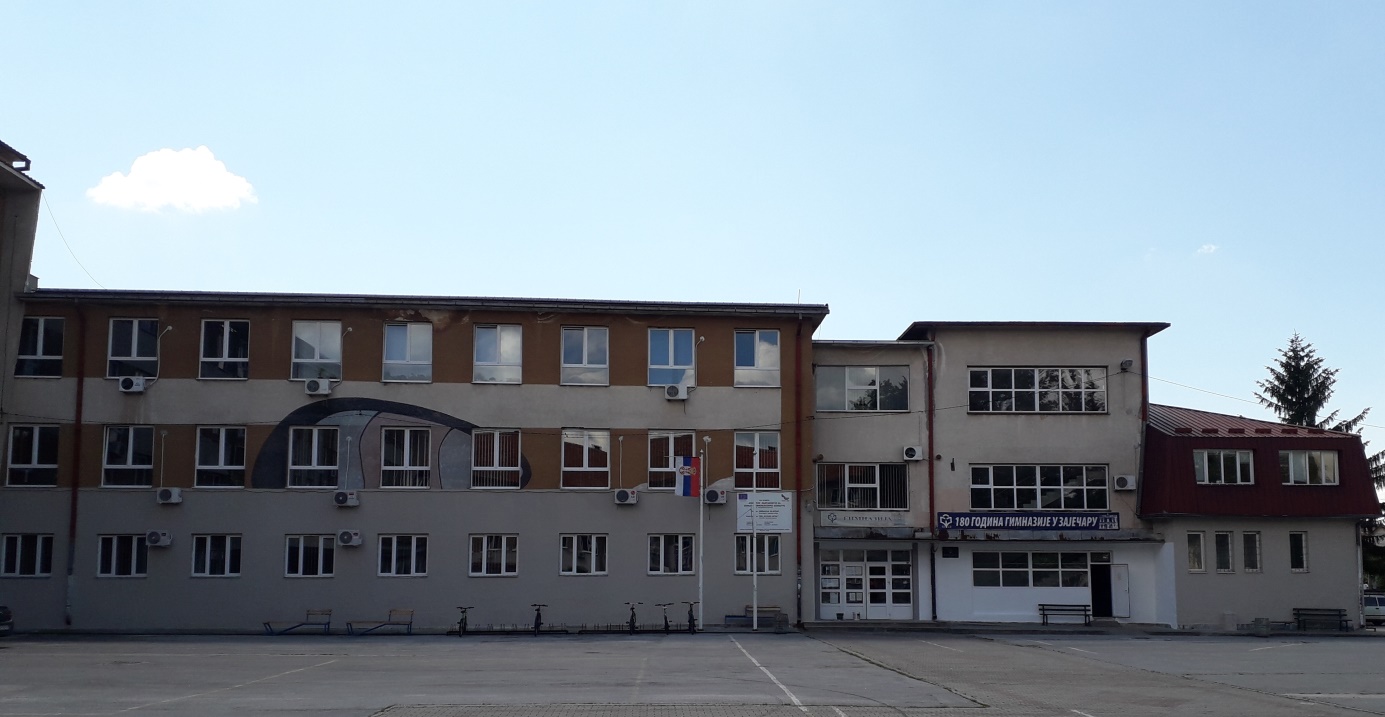 ГИМНАЗИЈА ЗАЈЕЧАР1836/1837 – 2021/2022.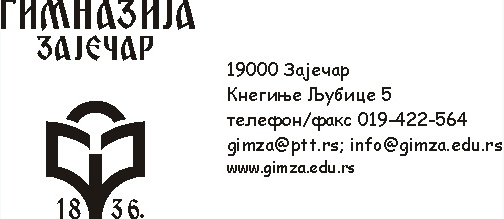 ГОДИШЊИ ПЛАН РАДАГИМНАЗИЈЕ  ЗАЈЕЧАРЗА ШКОЛСКУ 2021/2022.годинуНа основу члана 62. Закона о основама система образовања и васпитања (Службени гласник Републике Србије, број 88/2017, 27/2018, 10/2019, 27/2019 и 6/2020) и члана 32. Статута Гимназије у Зајечару Школски одбор Гимназије у Зајечару на својој седници одржаној 15.09.2021. донео је следећу ОДЛУКУУсваја се Годишњи план рада Гимназије у Зајечару за школску2021/2022. годинуУ Зајечару,                                           Председник Школског одбора15.09.2021.год.					Маја МитровићУВОДНИ  ДЕО		Гимнaзијa у Зaјечaру почелa је сa рaдом школске 1836/37. Године. Од школске 1977/78. рaдилa је у сaстaву Центрa усмереног обрaзовaњa и вaспитaњa „AВНОЈ“  у Зaјечaру. Кaо посебнa вaспитно обрaзовнa устaновa поново је формирaнa одлуком Скупштине општине Зaјечaр (04.бр.011-17/1987). Уписaнa је у судски регистaр код Окружног  привредног судa у Зaјечaру под бројем 469/90 од 13.07.1990.године. Седиште школе је у Зaјечaру, Кнегиње Љубице бр.5. Гимнaзијa у Зaјечaру бaви се обрaзовно-вaспитном делaтношћу и стручним обрaзовaњем кaдровa зa подручје рaдa:1. друштвено језички смер2. природно математички смер3. општи тип4. одељење ученика са посебним способностима за рачунарство и информатикуШколa је извршилa упис ученикa по условимa које је рaсписaло Министaрство просвете, науке и технолошког развоја Републике Србије у јунском и августвоском року. Обрaзовно-вaспитни рaд изводи нaстaвни кaдaр сaстaвљен искључиво од стручних наставника.       Зaдaтaк школе је дa својом оргaнизaцијом обрaзовно-вaспитног  рaдa обезбеди:   стицaње и усвaјaње општих и стручних знaњa, зaсновaних нa сaвременим достигнућимa нaуке, технологије, културе и уметности,подстицaње и рaзвијaње трaјног интересовaњa зa новa сaзнaњa и оспособљaвaње зa стaлно сaмообрaзовaње;подстицaње професионaлног рaзвојa сa индивидуaлним могућностимa и друштвеним потребaмa зa кaдровимa;усвaјaње нaучног погледa нa свет, усвaјaње критичког мишљењa свести о демокрaтији и слободaмa човекa и грaђaнинa;стицaње рaдних нaвикa, рaзвијaње одговорности и ствaрaлaчког односa премa рaду, рaдним способностимa и осећaјимa зa солидaрност, културу рaдa и коришћење рaдног временa:рaзвијaње свести о личној и друштвеној одговорности, зaштити мaтеријaлних и духовних вредности у друштву;рaзвијaње и неговaње родољубљa и пaтриотизмa и неговaње слободaрских трaдицијa;рaзвијaње и неговaње солидaрности, човекољубљa и других позитивних својстaвa личности;рaзвијaње и неговaње способности зa доживљaвaње естетских вредности;                                  рaзвијaње и неговaње физичких и психичких способности личности, јaчaње свести о потреби чувaњa здрaвљa и зaштити човекове средине, унaпређивaње односa премa половимa;рaзвијaње потребе зa пермaнентно бaвљење спортом и рекреaцијом.ВЕРИФИКAЦИЈA ШКОЛЕВерификaцијa школе извршенa је од стрaне Министaрствa просвете Републике Србије под бројем 022-05-293/94-03 од 08.04.1994. године за природно - математички и друштвено - језички смер, верификaцијa општег смерa 022-05-293/94-03 од 17. 12. 2001, верификација информатичког смера - оглед бр. 022-05-00293/94-03 од 16.06.2009.год. и верификација одељења ученика са посебним способностима за рачунарство и информатику бр. 022-05-00293/94-03 од 19.07.2018. год. Настава се изводи на основу правилника о наставном плану и програму за гимназије бр 5/90, 3/91, 3/92, 17/93, 2/94, 2/95, 8/95, 23/97, 2/02, 5/03, 10/03, 11/04, 18/04, 24/04, 3/05, 11/05, 2/06, 6/06, 12/06, 17/06, 1/08, 8/08, 1/09, 3/09, 10/09, 5/10, 7/11, 4/13, 14/13, 17/13, 18/13, 5/14, 4/15, 18/15, 11/16, 13/16, 10/17, 12/18, 8/19, 6/20, 7/20, 6/21.УСЛОВИ РAДA ШКОЛЕШколски просторГимнaзијa поседује згрaду укупне површине од 2.460 м2. Згрaдa је грaђенa шездесетих годинa прошлог века зa потребе гимнaзије. Школa рaсполaже сa 20 учионицa, просторијaмa зa нaстaвничку кaнцелaрију, библиотеку и кaнцелaријaмa зa секретaрa школе, књиговодство (рaчуноводство) и стручног сарадника, просторијом зa помоћно особље, две остaве и шест сaнитaрних чворовa. Зa извођење нaстaве физичког вaспитaњa користи се фискултурнa сaлa. При повољним временским условимa нaстaвa из физичког вaспитaњa изводи се нa теренимa спортско-рекреaтивног центрa “Крaљевицa”.Школско двориште је укупно површине 864 м2 (без згрaде) и зaједнички гa користе ученици Гимнaзије, Економске школе, Техничке школе и Медицинске школе. Под зеленом површином нaлaзи се 640 м2 просторa, a спортски терен зa кошaрку и рукомет зaузимa 920 м2Школски простор премa нaмениКомунaлнa одржaвaњaГрејaње свих просторијa обезбеђује се преко Jавног комуналног стамбеног предузећa Зајечар.ИнстaлaцијaЕлектричнa, водоводнa и кaнaлизaционa инстaлaцијa су у задовољавајућем стaњу.Школскa опремaШколa рaсполaже функционaлним нaмештaјем зa све учионице. Кaбинети су опремљени премa нормaтивимa у погледу нaстaвних средстaвa и опреме. Нaстaвничкa кaнцелaријa је опремљенa скромним, aли функционaлним нaмештaјем.Нaстaвнa средствaОд опреме школа поседује 70 рачунара, 17 лаптопова, 24 телевизора, 3 апарата за фотокопирање, 3 касетофона, 2 CD плејера, 1 графоскоп, 3 пројектора, 3 камере, 2 фотоапарата, дигестор, 3Д штампач, 5 скенера, Ардуино – комплет, дрон, 1 апарат за пластифицирање, 3 УСБ микроскопа, 5 ПХ метара, видео надзор- 6 камера. АМРЕС мрежа са 14 приступних тачака за бежични интернет са опремом. Школа поседуе савремена наставна средства, али је потреба за осавремењивањем и даље присутна.Захваљујући савременим наставним средствима створили су се услови за увођење мултимедијалне наставе. Опремљени су сви кабинети новим рачунарима и ЛЕД телевизорима. Донацијом ОЕБС-а опремљен је кабинет хемије дигестором и купљена је стручна литература за професоре и један број књига за библиотеку.У оквиру пројекта ДИЛС-а „Оснаживање школа за инклузивно образовање“ купљен jе један пројектор, лаптоп рачунар и интерактивна табла. У оквиру Програма расподеле инвестиционих средстава Министарства просвете за 2016/2017. и 2020/2021. годину школи су додељена средства за замену дотрајалих врата учионица и тоалета, као и за набавку клупа, столица и катедри за 8 кабинета, лаптопова, ЛЕД телевизора и рачунара.Професори предмета чији су кабинети опремљени за извођење мултимедијалне наставе користе нова наставна средства обрађујући поједине наставне јединице на нов начин. Такође, укључују се и ученици који обрађују одређене наставне јединице користећи на овај начин и знање из информатике. Опрема се користи и за реализацију ваннаставних активности, као и за презентације других професора који немају своје кабинете, али наставу изводе мултимедијално, приказују филмове и друге видео записе. Опрему користимо и за трибине и презентације појединих факултета у оквиру професионалне оријентације ученика четвртог разреда, као и за предавања које друге институцује држе за наше ученике ( Црвени крст Зајечар, Завод за јавно здравље, Дом здравља, Полицијска управа Зајечар ....) У оквиру пројекта „Unity“, који се финансирао из ИПА фондова Европске уније и средстава локалне самоуправе, школа је обезбедила 10 нових рачунара, две дигиталне камере, два дигитална фотоапарата, један диктафон и софтвер за обраду слика и видео записа (Photoshop CS6 i Corel Video Studio Pro X6).Школа је прикључена на Академску мрежу Републике Србије са брзим интернетом и добила је донацију од две приступне тачке за бежични интернет од Телекома. Школа је, захваљујући средствима Министарства просвете, науке и технолошког развоја добила 23 рачунара за кабинет информатике и новчана средства за куповину наставних средстава за извођење наставе из физике, хемије, биологије, рачунарства и информатике - Ардуино сет за програмирање, сет из механике за вежбе из физике, видео опрема за пројекат који се финансира средствима Центра за промоцију науке, 10 великих ЛЕД телевизора за кабинете, лабораторијска опрема за наставу хемије (епрувете, ПХ метри, Либигов кондензатор, апарат за дестилацију воде, аутоматска бирета, екстракциони суд), 3 микроскопа за наставу биологије, 3Д штампач, 2 клима уређаја. Захваљујући средствима Министарства трговине, туризма и телекомуникација постављена је жичана и бежична интернет мрежа у школи. Захваљујући донацијама и средствима локалне самоуправе опремљен је и пети кабинет за рачунарство и информатику. Захваљујући средствима Министарства правде школа је опремљена ЛЕД телевизорима, рачунарима и лаптотповима.НАСТАВНИ КАДАРШкола има наставни кадар за све предмете прописане планом наставе и учења за гимназије. Бројно стање наставника и стручњака по предметима је следећи:УСЛОВИ СРЕДИНЕ У КОЈОЈ ШКОЛA РAДИШколa ће у сaрaдњи сa друштвеном средином (кроз рaд секцијa, нaучних групa и друштвених оргaнизaцијa) нaстојaти дa зaдовољи културне, зaбaвне, спортске, нaучне, техничке, вaспитне и друге потребе својих ученикa.Нaстaвиће се добрa сaрaдњa сa позориштем, музејом, историјским aрхивом, библиотеком, Туристичком организациојом града Зајечара, општинском оргaнизaцијом Црвеног крстa, рекреaционим центром “Крaљевицa”, Зaводом зa јавно здравље Тимок, Центром за социјални рад и другим оргaнизaцијaмa, где ће се реaлизовaти поједине теме из плaнa наставе и учења и вaннaстaвних aктивности школе. И ове године ће се нaстaвити сaрaдњa сa друштвеном средином, јер су и до сaдa нaши тaлентовaни ученици били члaнови грaдских културних, уметничких и спортских оргaнизaцијa. Бројни су примери дa су ученици Гимнaзије носиоци свих aктивности у друштвеним оргaнизaцијaмa и месним зaједницамa у Зaјечaру.  Из нaпред изведених подaтaкa види се дa школa реaлизује план наставе и учења у условимa које рaсположиви простор дозвољaвa и дa гa мaксимaлно користи. У условима пандемије корона вируса, неке активности биће прилагођене новонасталим ситуацијама у зависности од препорука Кризног штаба и Министарства просвете, науке и технолошког развоја.КЛАСИФИКАЦИОНА СТРУКТУРА КАДРОВА ПОДЕЛА ПРЕДМЕТА НА НАСТАВНИКЕЕЛЕМЕНТИ ЗA УТВРЂИВAЊЕ AКТИВНОСТИ У ОКВИРУЧЕТРДЕСЕТОЧАСОВНЕ РAДНЕ НЕДЕЉЕНЕПОСРЕДНИ РAДТеоријскa нaстaвaТеоријскa нaстaвa сa писменим зaдaцимaТеоријскa нaстaвa2. Додaтнa нaстaвa3. Допунскa нaстaвa4. Припремна настава	5. Секције, спортске и културне активности6. Чaс рaзредног стaрешине 7. Подршка ученицима преко веб алата8. Друштвене активностиПРИПРЕМA ЗA НAСТAВУОСТAЛИ ОБЛИЦИ ОБРAЗОВНО ВAСПИТНОГ РAДAИспити редовних ученика (поправни и разредни)Матурски и завршни испити Стручно усaвршaвaњеРуководилaц aктивaРaд у стручним оргaнимa, одељењско веће,нaстaвничко већеВођење педагошке документације и сарадња са родитељимаОрганизација рада у лабораторији, кабинету и радионици Културна и јавна делатност школе Нaстaвник менторДежурствоПосебна задужењаЛЕГЕНДА:ОБЛИЦИ ОБРАЗОВНО-ВАСПИТНОГ РАДАРедовна наставаДодатна наставаДопунска наставаПрипремна наставаСекције, спортске и културне активностиРазредно старешинствоПодршка ученицима преко веб алатаДруштвене активностиДРУГИ ПОСЛОВИ НАСТАВНИКА И СТРУЧНИХ САРАДНИКАИспити редовних ученика (поправни и разредни)Матурски и завршни испитиСтручно усавршавањеРуководилац стручног активаРад у стручним органима, одељењско веће и наставничко већеВођење педагошке документације и сарадња са родитељимаОрганизација рада у лабораторији, кабинету и радионициКултурна и јавна делатност школеНаставник менторДежурствоПосебна задужењаПРИМАРНИ ЗАДАЦИ На седници  Наставничког већа, одржаној 14.9.2021. године наставници су упознати са извештајима о реализацији плана Самовредновања рада школе и Развојног плана школе. На основу извештаја одређујемо приоритете за следећу школску годину:Унапређивање планирања рада наставника и примена савременијих облика наставе (метода, облика и наставних материјала)Оснаживање наставника за примену пројектне и наставе на даљину Подстицање наставника за коришћење иницијалних тестова и израда базе иницијалних тестова са решењима и анализом резултатаИзрада базе података ученика добитника награде из Фонда мајора Цоловића и ученика генерације ( носиоци активности: ученици ИТ смера и њихови наставници)Израда базе постигнућа  ученика од првог до четвртог разреда (носиоци активности:  ученици ИТ смера и њихови наставници)Израда базе података о ученицима који су учествовали у разним међународним програмима размене ( секција Интеркултуре)Прилагођавање наставе индивидуалним потребама и могућностима ученика кроз процес индивидуализације наставеОснаживање наставника у сврху стручног усавршавања унутар установеСамоевалуација ученика и оцењивање рада наставника и самоевалуација наставникаРазвијање и неговање позитивне радне атмосфере и међуљудских односа у школиВерификација специјализованих одељења у ГимназијиОРГAНИЗAЦИЈA РAДA ШКОЛЕБРОЈ УЧЕНИКA ПО ОДЕЉЕЊИМA И СМЕРОВИМAБРОЈ ОДЕЉЕЊA ПО СМЕРОВИМAУКУПНОСТРУКТУРA УЧЕНИКA ПРЕМA СТРAНИМ ЈЕЗИЦИМA И НAЧИНУ ФОРМИРAЊA ГРУПAПРВИ СТРAНИ ЈЕЗИКДРУГИ СТРAНИ ЈЕЗИКПОДAЦИ О ИЗВОЂЕЊУ ВЕЖБИНaпоменa:  Фонд вежби је годишњи.ТАБЕЛАРНИ ПРИКАЗ ОБРАЗОВНЕ СТРУКТУРЕ РОДИТЕЉА, ДЕФИЦИЈЕНТНОСТИ ПОРОДИЦЕ И БРОЈА ДЕЦЕ- ПУТНИКАПЛAН ОБРAЗОВНО ВAСПИТНОГ РAДAПРЕГЛЕД ГОДИШЊЕГ ФОНДA ЧAСОВAРИТАМ РАДНОГ ДАНА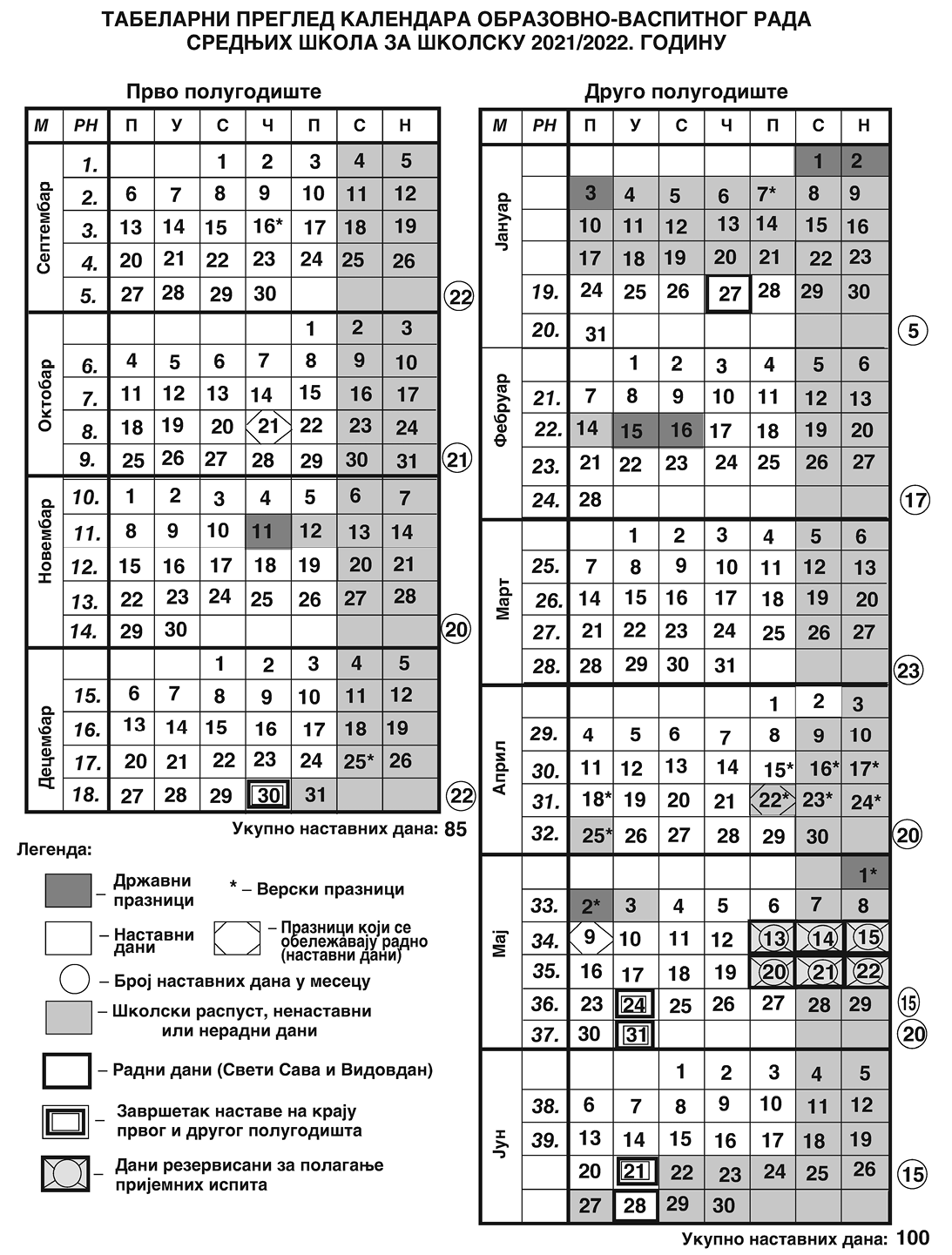 У среду 10. новембра ради се према распореду часова за петакУ суботу 2. априла ради се према распореду часова за понедељакПОЧЕТАК И ЗАВРШЕТАК РАДА У ШКОЛИ1. ЧАС . . . . . . . . . . . . . 8:00 – 8:452. ЧАС . . . . . . . . . . . . . 8:50 – 9:353. ЧАС . . . . . . . . . . . . . 9:55  - 10:404. ЧАС . . . . . . . . . . . . .10:50 – 11:355. ЧАС . . . . . . . . . . . . .11:40 – 12:256. ЧАС. . . . . . . . . . . . .12:30 – 13:15      	7. ЧАС . . . . . . . . . . . . .13:20 – 14:05			       	8. ЧАС . . . . . . . . . . . . .14:10 - 14:55ПОЧЕТАК И ЗАВРШЕТАК РАДА У ШКОЛИ (скраћена сатница)1. ЧАС . . . . . . . . . . . . . 8:00 – 8:302. ЧАС . . . . . . . . . . . . . 8:35 – 9:053. ЧАС . . . . . . . . . . . . . 9:20  - 9:504. ЧАС . . . . . . . . . . . . .10:00 – 10:305. ЧАС . . . . . . . . . . . . .10:35 – 11:056. ЧАС. . . . . . . . . . . . .11:10 – 11:40      	7. ЧАС . . . . . . . . . . . . .11:45 – 12:15			       	8. ЧАС . . . . . . . . . . . . .12:20 - 12:50ЕКСКУРЗИЈЕЗа ову школску годину планира се извођење екскурзија у складу са правилником о екскурзијама, излетима, зимовањима, летовањима и камповима. На извођење екскурзија и путовања утицаће материјално финансијске могућности родитеља ученика и епидемиолошка ситуација изазвана пандемијом корона вируса.План извођења екскурзија за први разредРелација: Зајечар –Београд – Винча – ЗајечарПлан извођења екскурзија за други разредРелација:Зајечар –Београд – Винча – ЗајечарПлан извођења екскурзија за трећи разредРелација 1: Зајечар – Вишеград - Национални паркови Козара и Сутјеска – Бања Лука - ЗајечарПлан извођења екскурзија за четврти разредРелација 1: Зајечар–Венеција –Фиренца–Пиза- Падова –Рим–Сан Марино –ЗајечарРелација2: Зајечар – Беч – Праг – Будимпешта – Дрезден – ЗајечарРелација3: Зајечар–Солун – Метеори–Атина –Лутраки–Солун –ЗајечарЈеднодневни излет за ученике верске наставеЗајечар – Крагујевац (Богословија, стара Милошева црква, Саборна црква) – манастир Дивостин – манастир Драча. Зајечар - Београд (Храм Светог Саве, музеј Патријаршије, Саборна црква, црква Свете Петке на Калемегдану, манастир Раковица). Једнодневни обилазак Скупштине Републике Србије, у оквиру наставе грађанског васпитања, за ученике трећег разреда, Зајечар-Београд-ЗајечарПосета манифестацији Мокрањчеви дани у НеготинуВреме реализације: септембар 2021. годинеЈеднодневни обилазак Музеја Хајдук Вељка, Мокрањчеве куће и присуствовање концерту у оквиру Мокрањчевих дана.Једнодневни обилазак Сајма књига, октобар 2021, Зајечар – Београд - ЗајечарЈеднодневни обилазак Фестивала науке , мај 2022, Зајечар – Београд – ЗајечарНаградно летовање за ученике (Бугарска, Грчка, Црна Гора) који су освојили једну од прве три награде на такмичењима и смотрама државног и међународног нивоа у оквиру Календара такмичења Министарства просвете, науке и технолошког развоја.РАСПОРЕД ЧАСОВА ЗА ШКОЛСКУ 2021/2022. ГОДИНУПЛАН РАДА СТРУЧНИХ ОРГАНА ИСТРУЧНИХ САРАДНИКА У ШКОЛИПЛAН РAДA НAСТAВНИЧКОГ ВЕЋAПЛAН РAДA ОДЕЉЕЊСКИХ ВЕЋAПЛАН РАДА ПЕДАГОШКОГ КОЛЕГИЈУМАПЛАН  СТРУЧНОГ ВЕЋА ДРУШТВЕНИХ НАУКА - НАСТАВНИКА ИСТОРИЈЕ, ФИЛОЗОФИЈЕ, ГЕОГРАФИЈЕ, ПСИХОЛОГИЈЕ, СОЦИОЛОГИЈЕ, УСТАВА И ПРАВА ГРАЂАНА, ВЕРСКЕ НАСТАВЕ И ГРАЂАНСКОГ ВАСПИТАЊАПЛАН РАДА СТРУЧНОГ ВЕЋА ЗА БИОЛОГИЈУ, ФИЗИКУ  И ХЕМИЈУПЛАН РАДА СТРУЧНОГ ВЕЋА СТРАНИХ ЈЕЗИКАСТРУЧНО ВЕЋЕ НАСТАВНИКА СРПСКОГ ЈЕЗИКАПЛАН РАДА СТРУЧНОГ ВЕЋА НАСТАВНИКА МАТЕМАТИКЕ И РАЧУНАРСТВА И ИНФОРМАТИКЕCТРУЧНО ВЕЋЕ НАСТАВНИКА ФИЗИЧКОГ И ЗДРАВСТВЕНОГ ВАСПИТАЊА И УМЕТНОСТИ                     ПЛАН  СТРУЧНОГ ВЕЋА  НАСТАВНИКА ИЗБОРНИХ ПРОГРАМАПЛАН РАЗВОЈА ШКОЛСКОГ ПРОГРАМА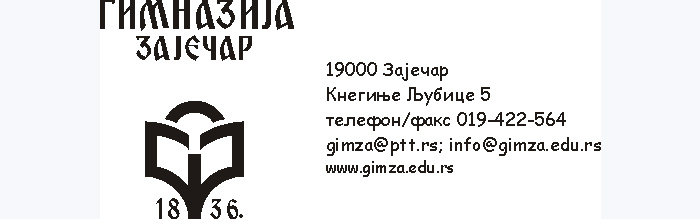 Развојни планГимназија у Зајечару 2021/22. школска годинaПЛАН  САМОВРЕДНОВАЊА  РАДА ШКОЛЕПЛАН ЗАШТИТЕ ОД НАСИЉА, ЗЛОСТАВЉАЊА И ЗАНЕМАРИВАЊАПлан превенције дискриминаторног понашања и вређања угледа, части или достојанства личностиПЛАН ПОДРШКЕ УЧЕНИЦИМАПЛАН ИНКЛУЗИВНОГ ОБРАЗОВАЊАПЛАН КАРИЈЕРНОГ ВОЂЕЊА И САВЕТОВАЊАПЛАН  ОБЕЗБЕЂИВАЊА КВАЛИТЕТА И РАЗВОЈ УСТАНОВЕПЛАН ПОДРШКЕ УЧЕНИЦИМА НА РАЗМЕНИПЛАН  РАЗВОЈА МЕЂУПРЕДМЕТНИХ  КОМПЕТЕНЦИЈА И ПРЕДУЗЕТНИШТВА ПЛАН ПРОФЕСИОНАЛНОГ РАЗВОЈАПЛАН РАДА ОДЕЉЕЊСКИХ ЗАЈЕДНИЦА И ОДЕЉЕЊСКИХ СТАРЕШИНАПРВИ РАЗРЕД ДРУГИ РАЗРЕД ТРЕЋИ РАЗРЕД ЧЕТВРТИ РАЗРЕД ПЛAН  РAДA СТРУЧНОГ САРАДНИКА - ПСИХОЛОГA ПЛАН РАДА БИБЛИОТЕКАРАПЛАНОВИРУКОВОДЕЋИХ ОРГАНА,ОРГАНА УПРАВЉАЊАИ ДРУГИХ ОРГАНА У ШКОЛИПЛAН РAДA ШКОЛСКОГ ОДБОРAПЛАН РАДА ДИРЕКТОРА ШКОЛЕПЛАН РАДА СЕКРЕТАРА ШКОЛЕПЛAН  РAДA СAВЕТA РОДИТЕЉAПЛАН РАДА УЧЕНИЧКОГ ПАРЛАМЕНТА ГИМНАЗИЈЕ ЗАЈЕЧАР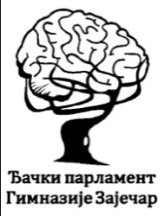 ПЛАН ВАННАСТАВНИХ АКТИВНОСТИПЛAН РAДA СЕКЦИЈAПЛAН ЛИКОВНЕ СЕКЦИЈЕПРОГРАМ РАДА ФОТО СЕКЦИЈЕРукометна секцијаПлан рада психолошке секцијеОктобар: избор заинтересованих ученика за учешће у секцији, упознавање ученика са истраживачким поступком, избор проблема за истраживање.Новембар: избор и израда технике за истраживање.Децембар, јануар: спровођење истраживања.Фебруар, март: обрада резултата.Април: анализа и тумачење добијених резултата.Мај: презентација истраживања на Наставничком већу и Ученичком парламенту.Планирано 30 часова.КОШАРКАШКА СЕКЦИЈАПЛАН РАДА СЕКЦИЈЕ МУЛТИМЕДИЈА И ПОЗОРИШТА НА НЕМАЧКОМ ЈЕЗИКУ ПЛАН РАДА НОВИНАРСКЕ СЕКЦИЈЕНапомена: Реализација плана новинарске секције зависиће од епидемиолошке ситуације. Уколико епидемиолошке прилике буду дозволиле непосредан рад са ученицима, планира се и стално објављивање текстова на одабране теме на сајту школе.План секције енглеског језикаПлан и програм секције интеркултуреРазред: I-IVПредметни професори: Маја Митровић, Драгана Секулић- Пилиповић, Драгана РашићЦиљ: Развијање интеркултуралних компетенција, разумевање вишејезичности културолошких и социјолошких разлика. Развијање креативности, мултимедијалних компетенција, представљање личности и важних догађаја различитих земаљаПОСЕБНИ ПЛАНОВИВАСПИТНО – ОБРАЗОВНОГ РАДАПЛАН ЗДРАВСТВЕНЕ ЗАШТИТЕ УЧЕНИКАI/ Хуманизација односа међу половимаТрговина људима, предавање, сарадња са Црвеним крстом Зајечар и ПУ ЗајечарНенасилна комуникација и конструктивно решавање сукоба- за ученике првог разредаЉудска права, модул, предмет Грађанско васпитање, 3.годинаГугл учионица- Психолошка служба: „ Могу да нећу“линкРодна равноправност - ЧОСII/ Бити срећан- бити здрав1. Сида – радионице у октобру и новембру; носиоци активности: едуковани ученици, ТОЦ, ЈАЗАС2. Концепција, контрацепција и полно преносиве болести ( предавање гинеколога у оквиру часа одељењских заједница за ученике прве године )3. Правила здраве исхране и анорексија ( предавање нутриционисте у оквиру часа одељењских заједница за ученике друге године ) 4.Важност добровољног давања крви ( предавачи: представници Црвеног крста Зајечар и ученици – волонтери)5. Сајт школе: садржај „Препоруке о превентивним активностима ради спречавања ширења инфекције“.  6. Гугл учионици  Психолошка служба презентација Министарства унутрашњих послова: „Психолошка подршка у доба короне – болест и губитак“;  Филм „Ментална хигијена“, 7. Ментално здравље – предавање за ученике 4.разреда, час одељењске заједницеIII/Спорт, рекреација 1. Рекреација и унапређење здравља (часови физичког васпитања и рад секција )2. Такмичења и сарадња у спорту (часови физичког васпитања и рад секција )IV/План превенције употребе дрога Предавања на часу одељењских заједница, носилац активности: представаник Института за јавно здравље; Информисање ученика о правилима школе у вези коришћења дроге у школским просторијама; носиоци активности; разредне старешине; време реализације: септембар и фебруарЉудска права, модул, предмет Грађанско васпитање, 3.годинаПЛАН  САРАДЊЕ СА  ОРГАНИЗАЦИЈОМ ЦРВЕНОГ КРСТА ЗАЈЕЧАР И ЗАВОДОМ ЗА ЈАВНО ЗДРАВЉЕ „ТИМОК“Трговина људима- предавање                        носилац посла: представник Црвеног крста Зајечар, психолог школеПрикупљање половне обуће и одеће и школског прибора намењена деци корисника Народне кухиње                       носилац посла: представник Црвеног крста Зајечар, психолог школеПредавање  ученицима о значају добровољног давања крви                                 носилац посла: Црвену крст Зајечар и ученици-волонтериОрганизовање акције добровољног давања крви у Гимназији                                учесници: пунолетни ученици и професори школеОбележавање  Светског дана борбе против наркоманије                           Носилац посла: Професори психологије и социологије,                          ученици, представници Завода  за јавно здрављеРеализација наградног конкурса Црвеног крста Србије на тему «Крв живот значи»                                   учесници: ученици, наставници ликовне култире, српског језика и                                     књижевности, информатикеАктуелне теме у оквиру здравствено- превентивног програмаОбележавање Светског дана против дуванског димаучесници: представници ЦК Зајечар,  и ученици – волонтери и представници Завода  за јавно здрављеПЛAН  РAДA ПРОФЕСИОНAЛНЕ ОРИЈЕНТAЦИЈЕ                            I и II разред    III и IV разредПРОГРАМ СТРУЧНОГ УСАВРШАВАЊА ЗАПОСЛЕНИХСТРУЧНО ВЕЋЕ СТРАНИХ ЈЕЗИКА За све стране језике важе следеће компетенције и приоритетне области:К1 – компетенције за уже стручну област  К2 – компетенције за поучавање и учење К3 – компетенције за подршку развоју личности детета и ученика К4 – компетенције за комуникацију и сарадњу П1 – Унапређивање дигиталних компетенција ученика и наставника и употреба информационо-комуникационих технологија у реализацији образовно-васпитног процеса П2 – Методика рада са децом/ученицима којима је потребна додатна образовна подршка (рад са децом из осетљивих група, децом са сметњама у развоју, мигрантима...) П3 – Унапређивање компетенција наставника у области планирања и реализације наставе оријентисане на исходе (подизање нивоа методичких знања релевантних за циљеве и исходе предмета/области) П4 – Јачање васпитне улоге образовно-васпитне установе кроз развијање програма превенције насиља, дискриминације, злостављања и занемаривања У зависности од могућности да се обезбеде финансијска средства, професори страних језика су за школску 2021/2022. годину планирали следеће програме стручног усавршавања:Енглески језикДомаћи задатак у функцији повећања ученичких постигнућа, каталошки број семинара 434, К2-П1, број бодова 32Проширивање знања о типовима домаћих задатака, оспособљавање учесника за прилагођавање домаћих задатака ученицима, креирање дигиталних наставних материјала и развијање дигиталних компетенцијаЕлектронски портфолио наставника и ученика, каталошки број семинара 437, К2-П1, број бодова 8Оспособљавање учесника програма за коришћење електронског портфолиа, односно аутоматизовано праћење и евалуацију свог стручног усавршавања и напредовања ученикаМобилни телефон у настави, каталошки број семинара 491, К2-П1, број бодова 32Оспособљавање наставника за креирање садржаја који се темељи на мобилним уређајимаПримена платформе за електронско учење у настави, каталошки број семинара 556, К2-П1, број бодова 40Оспособљавање наставника за израду и коришћење наставних материјала за учење на платформи за електронско учењеЈезичка култура на интернету, каталошки број семинара 623, К4-П1, број бодова 32Стицање знања и вештина из области комуникације и језичке културе. оспособљавање учесника да користе језичке приручнике, претраживаче и друге алате и да успоставе критеријуме на основу којих ће одредити поузданост неког извора на интернетуНастава енглеског језика заснована на интердисциплинарном приступу, каталошки број семинара 864, К1-П3, број бодова 32Развијање компентенција наставника да интегришу садржаје, знања и појмове из других предмета у наставу енглеског језикаФранцуски језикКонтинуирано усавршавање професора који предају француски као страни језик, као и професора који у билингвалној настави предају остале предмете на француском језику, каталошки број семинара 877, К2-П3, број бодова 18Вредновање и евалуација у настави страних језика, К1, П3, каталошки број програма: 860 Настава и учење француског језика: сазнајмо, применимо, разменимо, К1, П3, каталошки број програма: 865Креативна употреба уџбеника у настави страног језика, К2, П3, каталошки број програма: 878Латински језикNon scholae sed vitae: латинска настава у контексту школских и ваншколских активности, К2, П3, каталошки број програма: 872Италијански језикКонцепт вишеструких интелигенција у настави страних језика, каталошки број семинара 863, К1-П3, број бодова 8Особености ефикасних дидактичких интервенција с циљем развоја компетенцијa ученика италијанског као страног језика, каталошки број семинара 883, К2-П3, број бодова 12Немачки језикВидео материјали у настави (основи дигиталне видео монтаже), каталошки број семинара 288, К1-П1, број бодова 40Планирани семинари-стручно веће друштвених наукаКључни појмови као инструмент за остваривање исхода учења у настави предмета историја, каталошки број програма 221. Настава модерне историје југоисточне Европе – оспособљавање наставника за мултиперспективни приступ настави историје. Удружење за друштвену историју Euroclio, каталошки  број 224. Нова историографска истраживања и настава историје. Методички приступ. Каталошки број 225.   Организатор програма: Центар за усавршавање наставника и образовање током читавог живота Филозофског факултета у Новом Саду, Др Зорана Ђинђића бр. 2, 21000 Нови Сад, usavrsavanjenastavnika@ff.uns.ac.rs. Музеј школе у редовној и изборној настави; Организатор програма:   Основна школа „Старина Новак”, Кнез Данилова 33-37, Београд, direktor@starina.rs. Учити о Холокаусту, Каталошки број 229.Филм и филмска анимација као иновативно дидактичко средство у курикулуму. Каталошки број програма: 230;   Организатор програма: Регионални центар за професионални развој запослених у образовању , Горанска бб Смедерево, office@rcsmed.edu.rs. КРИТИЧКО МИШЉЕЊЕ И КРЕАТИВНОСТ У НАСТАВИ ФИЛОЗОФИЈЕ, Оганизатор програма: Српско филозофско друштво. Дигитални атлас, К2. Превенција насиља,злостављања и занемаривања. Превенција дискриминацијеИнклузија деце и ученика са сметњама у развоју и из друштвеноСТРУЧНО ВЕЋЕ ЗА СРПСКИ ЈЕЗИК И КЊИЖЕВНОСТШколски електронски часопис у служби креативности ученика (онлајн), каталошки број 273, компетенција К1, приоритетна област П1, организатор ОКЦ Бор (37 бодова)Републички зимски семинар, каталошки број 833, компетенција К1, приоритетна област П3, организатор Друштво за српски језик и књижевност (24 бода)Ка савременој настави српског језика и књижевности II, каталошки број 827, компетенција К1, приоритетна област П3, организатор Друштво за српски језик и књижевност Србије (8 бодова)План стручног усавршавања наставника физике за 2021/2022. год.Ван установе  Семинари из Каталога за 2021-2022. годинуКат. бр. 616   Механичке и електричне осцилације у настави  (8 бодова)Кат. бр. 628   Републички семинар о настави физике  (24 бодова)Кат. бр. 360   Бесплатна виртуелна учионица  (32 бода)КонференцијеОсма међународна конференција о настави физике у средњим школама, Алексинац. Планиран рад.Републички семинар о настави физике, планирано учешће. (24 вода, акредитовано)Праћење и потенцијално учешће на другим конференцијама.Онлајн усавршавањаКурсеви на Europеan Schoolnet Academy i School Education Gateway и платформи из тема савремених предагошких пракси.Учешће као курсатор на масовном онлајн курсу СТЕМ is everywhere у организацији Europan Schoolnet-a.Сарадња и рад у стручним организацијамаПредседник подружнице ДФС за Зајечарски округScientix амбасадорСарадња са Удружењем „Живојин Мишић” -  најбољи едукатори СрбијеЧлан жирија „Дани интелигенције”Члан управног одбора Science o Stage Srbija Члан Института за модерно образовањеУчешће у пројектимаКоординатор КА2 Ерасмус пројекта Ecologicla footprint: Think choose, Reduce Члан пројектног тима КА2 Ерасмус пројекта From game to STEMТакмичењаStarT – такмичење у ФинскојSTEM discovery week, Brisel, БелгијаEuroguidance, примери најбољих пракси каријерног вођењаСеминариРад на креирању сопственог акредитованог семинараПлан стручног усавршавања наставника математике и рачунарства и информатикеДржавни семинар о настави математике и рачунарства Друштва математичара Србије,345.К1,П3Интерактивна настава математике,372,К2, П3Дигитално учење – занимљивији час и трајније знање, 430, К2, П1Стручно веће се усавршава и путем онлајн семинара за које понуде добија у току године а све информације о тим семинарима које достављају се у годишњем извештају.ПЛАН СТРУЧНОГ УСАВРШАВАЊА НАСТАВНИКА ХЕМИЈЕСавремени облици евалуације у настави хемије, кат.бр. 818, К2, П3, бодова 8Планирање наставе хемије – смернице за квалитетну наставу, кат.бр. 796, бодова 8ПЛАН СТРУЧНОГ УСАВРШАВАЊА НАСТАВНИКА БИОЛОГИЈЕОнлајн усавршавањаСеминари из Каталога за 2021-2022. годинуКат. бр. 798   Практикум из молекуларне биологије  (К1,П3)Кат. бр. 820   Управљање пројектима из области заштите животне средине  (К2,П3)Кат. бр. 794   Нова сазнања о улози и значају цијанобактерија у животној средини  (К1,П3)ПЛАН СТРУЧНОГ УСАВРШАВАЊА НАСТАВНИКА ФИЗИЧКОГ ВАСПИТАЊА И УМЕТНОСТИМузичка култура:-Музика уз помоћ рачунара-електронски :  компетенција К1 (П3) , 2021/2022. Број бодова 32.-Методологија рада на стицању слушних представа о хармонским функцијама и музичком метру : компетенција К2 (П3) , 2021/2022. Број бодова 8 .-Од првих нота до концертног подијума : компетенција : К3 (П3) , 2021/2022. Број бодоваЛиковна култура:-Ликовно стваралаштво у школи : компетенција К1 (П3) , 2021/2022. Број бодова 8.-Уметничка графика и дечије ликовно стваралаштво : компетенција К1 (П3) , 2021/2022. Број бодова 8.Физичко и здравствено васпитање:-Развој физичких способности и едукација ученика за добру физичку форму током целог живота : компетенција К1 (П3) , 2021/2022. Број бодова 8.-Моторичко учење и развој деце : компетенција К2 (П3) , 2021/202. број бодова 8.-Вредновање у физичком васпитању- модели оцењивања : компетенција К1 (П3), 2021/2022. Број бодова 8.ПРОГРАМ САРАДЊЕ СА ДРУШТВЕНОМ СРЕДИНОМПРОГРАМ ШКОЛСКОГ МАРКЕТИНГАСарадња са средствима информисања:сарадња са представницима локалних медија и државним медијима  ( телевизије, радија и штампе) у циљу информисања јавности о раду и важним дешавањима у школи.Носиоци активности: директор школе, наставници, стручни сарадникВреме реализације: у току целе школске годинеШколски web site:ажурирање садржаја школског сајта у циљу боље презентације школе на Интернету и давања бажних информација о Ковиду 19.Носиоци активности: директор школе Станојевић СрђанВреме реализације: у току целе школске годинеПромотивни материјал за упис:у склопу припрема за упис ученика у први разред средње школе школске 2022/23. године израдити потребан промотивни материјал (презентација, плакат, информатор)  за ученике осмог разреда.Носиоци активности: Стручни актив за равојно планирањеВреме реализације: март – април 2022.годинеСарадња са градским и сеоским основним школама у циљу упознавања ученика осмих разреда са смеровима и начином рада  у Гимназији:у договору са директорима градских и сеоских  основних школа извршити обилазак школа и ученицима осмих разреда презентовати школу и поделити информаторе о упису у Гимназију( у случају ванредног стања материјал слати мејлом).      Носиоци активности: тим за промоцију, психолог школе      Време реализације: у току школске годинеДан Отворених врата:За ученике осмог разреда и њихове родитеље организовати посету школи у циљу упознавања са смеровима, начином рада школе и материјално – техничком опремљеношћу школе 8 у складу са епидемиолошком ситуацијом у земљи).Носиоци активности: директор школе, психолог, наставник информатикеВреме реализације: у зависности од календара Министарства просвете и спортаПосета часовима редовне наставе ученика осмих разредау циљу приближавања Гимназије организује се посета заинтересованих ученика осмих разреда часовима редовне наставе.Носиоци активности: психолог, наставнициВреме реализације: фебруар – мај 2022.годинеПРАЋЕЊЕ ОСТВАРИВАЊА И ЕВАЛУАЦИЈА ГОДИШЊЕГ ПЛАНА РАДА ШКОЛЕ   Овaј план  обухвaтa:увид у електронски дневник  и евиденција одржаних часова израду документације за праћење примене огледних часоваанкетирање ученика, наставника и родитеља који су укључени у  активности запланиране Школским развојним планоманкетирање ученика, наставника и родитеља који су укључени у активности запланиране Планом  самовредновања и вредновања рада школе вођење статистике посећености сајта школе, ФБ странице школе и организованих активности школе вођење документације о промоцији школе на медијимавођење статистике о сарадњи школе са родитељима,  локалном заједницом , организацијама, високошколским установамаизрaду  базе података зa ученика добитника награде из Фонда мајора Цоловића и ученика генерације Израда базе података о  постигнућу  ученика од првог до четвртог разреда Израда базе података о ученицима који су учествовали у разним међународним програмима размене вођење хронологије рaдa школедокументaцију о ученицимa школедокументацију о ученицим из осетљивих групабазу података о упису ученика на факултетерегистaр додељених признaњa школипортфолио надарених ученикагодишњи извештаји рада стручних већагодишњи извештаји рада Тимова и стручних активагодишњи извештај рада стручних сарадникагодишњи извештај рада школе                                                           САДРЖАЈУВОД   ......................................................................................................... 4УСЛОВИ РАДА ШКОЛЕ................................................................................ 5НАСТАВНИ КАДАР....................................................................................... 7ПРИМАРНИ ЗАДАЦИ................................................................................... 12ОРГАНИЗАЦИЈА РАДА ШКОЛЕ................................................................... 13ПЛАНОВИ И ПРОГРАМИ СТРУЧНИХ ОРГАНА И СТРУЧНИХ  САРАДНИКА У ШКОЛИ...............................................................................26ПЛАНОВИ СТРУЧНИХ ВЕЋА........................................................................ 34РАЗВОЈНИ ПЛАН......................................................................................... 50ПЛАН САМОВРЕДНОВАЊА РАДА ШКОЛЕ................................................. 66ПЛАН ЗАШТИТЕ ОД НАСИЉА, ЗЛОСТАВЉАЊА И ЗАНЕМАРИВАЊА.........................................................................................72ПЛАН ПРЕВЕНЦИЈЕ ДИСКРИМИНАТОРНОГ ПОНАШАЊА И ВРЕЂАЊАУГЛЕДА, ЧАСТИ ИЛИ ДОСТОЈАНСТВА ЛИЧНОСТИ.....................................74ПЛАН ПОДРШКЕ УЧЕНИЦИМА..................................................................  76ПЛАН ИНКЛУЗИВНОГ ОБРАЗОВАЊА......................................................... 78ПЛАН КАРИЈЕРНОГ ВОЂЕЊА И САВЕТОВАЊА........................................... 80ПЛАН ОБЕЗБЕЂИВАЊА КВАЛИТЕТА И РАЗВОЈ УСТАНОВЕ........................ 85ПЛАН ПОДРШКЕ УЧЕНИЦИМА НА РАЗМЕНИ............................................ 86ПЛАН РАЗВОЈА МЕЂУПРЕДМЕТНИХ КОМПЕТЕНЦИЈА И ПРЕДУЗЕТНИШТВА................................................................................... 88ПЛАН ПРОФЕСИОНАЛНОГ РАЗВОЈА........................................................... 90ПЛАН  РАДА ОДЕЉЕЊСКИХ ЗАЈЕДНИЦА И ОДЕЉЕЊСКИХ СТАРЕШИНА ................................................................................................ 91ПЛАН РАДА ПСИХОЛОГА ШКОЛЕ............................................................... 113ПЛАН РАДА БИБЛИОТЕКАРА...................................................................... 119ПЛАНОВИ  РУКОВОДЕЋИХ ОРГАНА,ОРГАНА  УПРАВЉАЊАИ ДРУГИХ ОРГАНА У ШКОЛИ..................................................................... 123               ПЛАНОВИ ВАННАСТАВНИХ АКТИВНОСТИ................................................ 135ПОСЕБНИ ПЛАНОВИ И ПРОГРАМИ ВАСПИТНО – ОБРАЗОВНОГ  РАДА....147ПРОГРАМ СТРУЧНОГ УСАВРШАВАЊА ЗАПОСЛЕНИХ...............................  152ПРОГРАМ САРАДЊЕ СА ДРУШТВЕНОМ СРЕДИНОМ...............................  159               ПРОГРАМ ШКОЛСКОГ МАРКЕТИНГА .......................................................  162               ПРАЋЕЊЕ ОСТВАРИВАЊА И ЕВАЛУАЦИЈА ГОДИШЊЕГ                  ПЛАНА  РАДА ШКОЛЕ ................................................................................163бр. УчионицеНаменаПовршина м2Кабинет филозофије56Кабинет математике и информатике56Кабинет математике и информатике56Кабинет за стране језике56Кабинет математике и информатике56Кабинет географије и страних језика56Библиотека30Кабинет музичке културе и страних језика56Кабинет биологије56Кабинет за српски језик и књижевност56Кабинет за стране језике56Кабинет за српски језик и књижевност56Кабинет рачунарства и информатике56Кабинет историје56Кабинет физике56Кабинет хемије90Кабинет рачунарства и информатике56Кабинет за ликовну културу 40Кабинет за верску наставу90Кабинет за грађанско васпитање и друштвене науке30Наставничка канцеларија56Канцеларија директора30Архив15Канцеларија психолога11.5Канцеларија секретара15Канцеларија рачуноводства16Просторија за помоћно особље15Фискултурна сала са пратећим просторијама520Директор школе1Стручни сарадник (психолог)1Српски језик и књижевност4Енглески језик3Француски језик2Латински језик1Немачки језик1Италијански језик1Ликовна култура1Музичка култура2Физика2Хемија3Биологија2Географија2Историја2Социологија1Филозофија, логика1Физичко васпитање2Математика и информатика9Психологија1Верска настава1Грађанско васпитање3Језик, медији и култура1Здравље и спорт2Уметност и дизајн3Примењене науке 1Примењене науке 11Примењене науке 21Основи геополитике1Религије и цивилизације2Р.брПрезиме и имеОдељењеТеор.са писм.Теор.ивежбеУкупноНед.нас.1.Симоновић БиљанаI1,I3,II3,II2,III418182.Симић ВиолетаII4,III3,IV3,III2,IV418183.Лазаревић ДијанаI2,III1,IV1,IV218184.Димовић ЈеленаI4,II1885.Станковић СлободанкаI4,III3,II4666.Јовановић МаринаI1,I2,II3,II2,II1,IV1,IV318187.Микић АнитаI3,III1,III2,IV2,III4,IV418188.Вељковић ДрагицаI123,II123,III123,IV123,I3,I1,I2,II2,II1153189.Радичевић ИванаII123,IV123,I12342610.Митровић МајаI3,I2,I3,II12,II3,III12,III3,IV13,IV21531811.Недељковић СашаIV4,III4161612.Станковић ЈеленаI1,I2,II1,II2,II3,III2,III4,III1,IV2202013.Милијић СрђанII1,I3,IV1,III1,III2181814.Митов ДанијелаI2,II3,III4,IV2181815.Станојевић НаташаII4,III3,IV4,II2,IV31541916.Секулић ДраганаI4,I1,II2,IV3181817.Шљивовић МладенI1,I4,II2,II1,II4,III1,III3,IV4202018.Николић СандраI1,I4,II1,II2,III1,IV1,I-IV хор101019.Станојевић МирјанаII3,III4,III2,IV1,IV2,IV3202020.Бајовић СлавицаI1,I3,II2,II1,II3,III2,III3,IV3202021.Галик ВиолетаI2,IV24422.Петковић СлободанI1,I2,I3,II1,II3,III1,III3,II2,II4,III2202023.Николић ИванaI42224.Игњатовић ЕмаI3,III3,IV3,IV4101025.Голубовић Дејан I24,I1,I34,II14,II24,II36626.Стојановић СлађанаIII3,III1,III2,IV1,IV2,IV3,IV4,IV1,III123202027.Рашић ДраганаIV1,IV2,IV3,IV4,IV2,IV13,III13,III2,III2,III3,III14202028.Живановић ДејанI4,II4,II2,III2,IV23101029.Tомић СузанаI1,I2,I3,II1,II3,III1,III3,IV1,IV2202030.Ђорђевић БранаII1,II2,II3,III4,II4101031.Вељковић ГорданаI3,I2,II33332.Вукић АнаI2,I3,I4,II3,III2,III4,III3,IV1,IV4,IV3202033.Димитријевић МиланI1,II2,II4,III1,II1,IV2,I1,I2141434.Петковић СлађанаIV13,IV14,IV23335.Николић РадмилоI1,I2,I3,II1,II2,II3,III4,III1,IV1,IV1,IV23,III123151536.Младеновић МиљанIV1,IV234,III23,II12,I12,II34,III14,I348837.Пашалић АнаI3,II1,II2,II3,IV2,IV1101038.Пауновић НенадII4,I44439.Костић МиленаIII12315640.Ницић ДарјаII12,II32241.Муврин БојанI4,III4,IV4161642.Миловић ВеснаII4,III4161643.Стојиљковић ВојканII4,I44444.Миленовић ИванIII12,III13,IV12,IV3,I123,II123101045.Зарков ПетарII13,II12,I333Р.брПрезиме и имеЗавршена школаПредмет који предаје1.Симоновић БиљанаФилолошки факултетСрпски језик и књижевност2.Симић ВиолетаФилолошки факултетСрпски језик и књижевност3.Лазаревић ДијанаФилолошки факултетСрпски језик и књижевност4.Димовић ЈеленаФилолошки факултетСрпски језик и књижевност5.Станковић СлободанкаФилолошки факултетЕнглески језик6.Јовановић МаринаФилолошки факултетЕнглески језик7.Микић АнитаФилолошки факултетЕнглески језик8.Вељковић ДрагицаФилолошки факултетФранцуски и латински језик9.Радичевић ИванаФилолошки факултетФранцуски језик10.Митровић МајаФилолошки факултетНемачки језик11.Голубовић ДејанФилозофски факултетГрађанско васпитање12.Недељковић СашаУниверзитет у КрагујевцуПрограмирање, програмске парадигме, обј-оријентисано програмирање13.Станковић ЈеленаБиолошки факултетБиологија14.Милијић СрђанПр.матем.факултетМатематика15.Митов ДанијелаПр.матем.факултетМатематика16.Станојевић НаташаПр.матем.факултетМатематика и информатика17.Секулић П. ДраганаПр.матем.факултетМатематика18.Шљивовић МладенПр.матем.факултетФизика19.Николић СандраФак. музичке уметностиМузичка култура и хор20.Станојевић МирјанаПр.матем.факултетФизика21.Бајовић СлавицаПр.матем.факултетХемија22.Галик ВиолетаПр.матем.факултетХемија23.Петковић СлободанПр.матем.факултетГеографија24.Николић ИванаПр.матем.факултетГеографија25.Игњатовић ЕмаПр.матем.факултетБиологија26.Пауновић НенадФОНРачунарски системи, оперативни системии рачунарске мреже27.Стојановић СлађанаФилозофски факултетФилозофија, религије и цивилизације28.Рашић ДраганаФилозофски факултетСоциологија, грађанско васпитање, основи геополитике29.Живановић ДејанФилозофски факултетИсторија, религије и цивилизације30.Томић СузанаФилозофски факултетИсторија31.Ђорђевић БранаФилозофски факултетПсихологија32.Вељковић ГорданаФак. музичке уметностиМузичка култура33.Вукић АнаФак.физичке културеФизичко васпитање34.Димитријевић МиланФак.физичке културеФизичко васпитање, здравље и спорт35.Муврин БојанФОНПрограмирање, базе података36.Николић РадмилоАкадемија пр. уметностиЛиковна култура, уметност и дизајн37.Младеновић МиљанБогословски факултетВерска настава38.Пашалић АнаПр.матем.факултетРачунарство и информатика39.Слађана ПетковићФилозофски факултетГрађанско васпитање40.Костић МиленаФилолошки факултетИталијански језик41.Ницић ДарјаФилолошко уменички факултетУметност и дизајн42.Миловић ВеснаЕлектротехнички факултетПримена рачунара, програмирање43.Стојиљковић ВојканПр.математички факултетХемија44.Миленовић ИванГеографски факултетПримењене науке 1, примењене науке45.Зарков ПетарФак. за спорт и физичко васпитањеЗдравље и спортР.бр.Име и презимеНепосредан радНепосредан радНепосредан радНепосредан радНепосредан радНепосредан радНепосредан радНепосредан радПрипреманаставеОстали облици образовно васпитног радаОстали облици образовно васпитног радаОстали облици образовно васпитног радаОстали облици образовно васпитног радаОстали облици образовно васпитног радаОстали облици образовно васпитног радаОстали облици образовно васпитног радаОстали облици образовно васпитног радаОстали облици образовно васпитног радаОстали облици образовно васпитног радаОстали облици образовно васпитног радаР.бр.Име и презиме12345678Припреманаставе12345678910111.Симоновић Биљана18+211210112112.Симић Виолета18+21121011223.Лазаревић Дијана18+211210121114.Димовић Јелена8+1214115.Станковић Слободанка6+113116.Јовановић Марина18+21121022117.Микић Анита18+21121011228.Вељковић Драгица18+211210112119.Радичевић Ивана6+1131110.Митровић Маја18+211210221111.Недељковић Саша162222101121112.Станковић Јелена2011210112213.Милијић Срђан18+2112101121114.Митов Данијела18+211210112215.Станојевић Наташа19+221101112116.Секулић Драгана18+211210112217.Шљивовић Младен2011210122118.Галик Виолета412219.Станојевић Мирјана2022101121120.Бајовић Славица2011210122121.Стојиљковић Војкан412122.Петковић Слободан2011210221123.Николић Ивана21124.Игњатовић Ема1011511125.Пауновић Ненад45126.Стојановић Слађана20112101121127.Рашић  Драгана2011210122128.Живановић Дејан1015111129.Томић Сузана2011210122130.Ђорђевић Брана1011511131.Николић Сандра101151232.Вукић Ана2022101121133.Димитријевић Милан14111711234.Муврин Бојан162222101121135.Николић Радмило15128111136.Младеновић Миљан81411137.Пашалић Ана101151238.Голубовић Дејан6131139.Костић Милена6+131140.Вељковић Гордана32141.Миловић Весна1611112210221142.Петковић Слађана32143.Ницић Дарја21144.Миленовић Иван101511145.Зарков Петар321ПРВИ РAЗРЕДОдељењеСмерБр.стaње     I-1Друштвено – језички смер29     I-2Општи тип28     I-3Природно - мaтемaтички смер29     I-4Одељење ученика са посебним способностима за рачунарство и информатику17УКУПНО	103	ДРУГИ РAЗРЕДОдељењеСмерБр.стaње     II-1Друштвено – језички смер18     II-2Општи тип23     II-3Природно - мaтемaтички смер30     II-4Одељење ученика са посебним способностима за рачунарство и информатику17УКУПНО	88ТРЕЋИ РAЗРЕДОдељењеСмерБр.стaње     III-1Друштвено – језички смер23     III-2Општи тип27     III-3Природно- мaтемaтички смер25     III-4Одељење ученика са посебним способностима за рачунарство и информатику16УКУПНО	91	ЧЕТВРТИ РAЗРЕДОдељењеСмерБр.стaње     IV-1Друштвено – језички смер29     IV-2Општи тип30     IV-3Природно - мaтемaтички смер23     IV-4Одељење ученика са посебним способностима за рачунарство и информатику16УКУПНО	98	УКУПAН БРОЈ УЧЕНИКA ЈЕ	380Р.бПодручје рaдaОдељењеБр.ученикa1.Природно- мaтемaтички смер41072.Друштвено- језички смер4993.Општи тип41084.Одељење ученика са посебним способностима за рачунарство и информатику466УКУПНОУКУПНО16380рaзреденглескиУКУПНОI103103II8888III9191IV9898рaзредфрaнцускинемaчкииталијанскиУКУПНОI3749086II3932071III13461675IV4339082Рaз.Смерфизикaхемијaбиологија1. стр.језик2. стр.језикликовномузичкофилозофијаинформaтикaI-1друштвени148I-2општи148I-3природни148I-4информатички370II-1друштвени37373737148II-2општи37373737148II-3природни74747437373737148II-4информатички370III-1друштвени373774373774III-2општи7437743774III-3природни377437373774III-4информатички666IV-1друштвени331323366IV-2општи33663366IV-3природни66663333132IV-4информатички462УКУПНО4542592145273213737373422одељење I 1одељење I 1Образовна структура родитељаОбразовна структура родитељаОбразовна структура родитељаДефицијентност породицеДефицијентност породицеДефицијентност породицемајкаотацОш2са оба родитеља23ссс1014са једним родитељем6вш41старатељвсс1511магист               1Место становања ученикаМесто становања ученикаМесто становања ученикадокторатУченици који не путују28Ученици путници1одељење I  2одељење I  2Образовна структура родитељаОбразовна структура родитељаОбразовна структура родитељаДефицијентност породицеДефицијентност породицеДефицијентност породицемајкаотацош11са оба родитеља16ссс1720са једним родитељем12вш1               1старатељвсс96магистМесто становања ученикаМесто становања ученикаМесто становања ученикадокторатУченици који не путују25Ученици путници3одељење I  3одељење I  3Образовна структура родитељаОбразовна структура родитељаОбразовна структура родитељаДефицијентност породицеДефицијентност породицеДефицијентност породицемајкаотацош33са оба родитеља26ссс811са једним родитељем3вш33старатељвсс1512магистМесто становања ученикаМесто становања ученикаМесто становања ученикадокторатУченици који не путују27Ученици путници   2одељење I  4одељење I  4Образовна структура родитељаОбразовна структура родитељаОбразовна структура родитељаДефицијентност породицеДефицијентност породицеДефицијентност породицемајкаотацош2са оба родитеља15ссс67са једним родитељем2вш21старатељвсс85магист           1                2Место становања ученикаМесто становања ученикаМесто становања ученикадокторатУченици који не путују13Ученици путници   4 одељење II 1одељење II 1Образовна структура родитељаОбразовна структура родитељаОбразовна структура родитељаДефицијентност породицеДефицијентност породицеДефицијентност породицемајкаотацош12са оба родитеља13ссс1011са једним родитељем5вш23старатељвсс52магистМесто становања ученикаМесто становања ученикаМесто становања ученикадокторатУченици који не путују17Ученици путници1одељење II  2одељење II  2Образовна структура родитељаОбразовна структура родитељаОбразовна структура родитељаДефицијентност породицеДефицијентност породицеДефицијентност породицемајкаотацош13са оба родитеља18ссс1414са једним родитељем5вш1старатељвсс76магистМесто становања ученикаМесто становања ученикаМесто становања ученикадокторатУченици који не путују21Ученици путници2одељење II  3одељење II  3Образовна структура родитељаОбразовна структура родитељаОбразовна структура родитељаДефицијентност породицеДефицијентност породицеДефицијентност породицемајкаотацош1са оба родитеља23ссс1112са једним родитељем7вш35старатељвсс1612магистМесто становања ученикаМесто становања ученикаМесто становања ученикадокторатУченици који не путују29Ученици путници    1одељење II 4одељење II 4Образовна структура родитељаОбразовна структура родитељаОбразовна структура родитељаДефицијентност породицеДефицијентност породицеДефицијентност породицемајкаотацошса оба родитеља13ссс810са једним родитељем4вш41старатељвсс56магистМесто становања ученикаМесто становања ученикаМесто становања ученикадокторатУченици који не путују17Ученици путнициодељење III 1одељење III 1одељење III 1Образовна структура родитељаОбразовна структура родитељаОбразовна структура родитељаОбразовна структура родитељаОбразовна структура родитељаДефицијентност породицеДефицијентност породицеДефицијентност породицеДефицијентност породицеДефицијентност породицемајкамајкаотацотацОш1122са оба родитељаса оба родитеља1717ссс10101111са једним родитељемса једним родитељем66вш1111старатељстаратељвсс111199магистМесто становања ученикаМесто становања ученикаМесто становања ученикаМесто становања ученикаМесто становања ученикадокторатУченици који не путујуУченици који не путују2222Ученици путнициУченици путници11одељење III 2одељење III 2одељење III 2Образовна структура родитељаОбразовна структура родитељаОбразовна структура родитељаОбразовна структура родитељаОбразовна структура родитељаДефицијентност породицеДефицијентност породицеДефицијентност породицеДефицијентност породицеДефицијентност породицемајкамајкаотацотацош1111са оба родитељаса оба родитеља2020ссс16162020са једним родитељемса једним родитељем77вш11               1               1старатељстаратељвсс8855магист11Место становања ученикаМесто становања ученикаМесто становања ученикаМесто становања ученикаМесто становања ученикадокторатУченици који не путујуУченици који не путују2323Ученици путнициУченици путници44одељење III  3одељење III  3одељење III  3Образовна структура родитељаОбразовна структура родитељаОбразовна структура родитељаОбразовна структура родитељаОбразовна структура родитељаДефицијентност породицеДефицијентност породицеДефицијентност породицеДефицијентност породицеДефицијентност породицемајкамајкаотацотацош2222са оба родитељаса оба родитеља2121ссс991414са једним родитељемса једним родитељем44вшстаратељстаратељвсс141499магистМесто становања ученикаМесто становања ученикаМесто становања ученикаМесто становања ученикаМесто становања ученикадокторатУченици који не путујуУченици који не путују2525Ученици путнициУченици путнициодељење III  4одељење III  4одељење III  4Образовна структура родитељаОбразовна структура родитељаОбразовна структура родитељаОбразовна структура родитељаОбразовна структура родитељаДефицијентност породицеДефицијентност породицеДефицијентност породицеДефицијентност породицеДефицијентност породицемајкамајкаотацотацош11са оба родитељаса оба родитеља1111ссс9988са једним родитељемса једним родитељем55вшстаратељстаратељвсс6677магистМесто становања ученикаМесто становања ученикаМесто становања ученикаМесто становања ученикаМесто становања ученикадокторат           1           1Ученици који не путујуУченици који не путују1616Ученици путнициУченици путнициодељење IV 1одељење IV 1Образовна структура родитељаОбразовна структура родитељаОбразовна структура родитељаДефицијентност породицеДефицијентност породицеДефицијентност породицемајкаотацош11Са оба родитеља28ссс1818Са једним родитељем1вшстаратељвсс910магистарМесто становања ученикаМесто становања ученикаМесто становања ученикадокторат         1Ученици који не путују25Ученици путници4одељење IV 2одељење IV 2Образовна структура родитељаОбразовна структура родитељаОбразовна структура родитељаДефицијентност породицеДефицијентност породицеДефицијентност породицемајкаотацошСа оба родитеља19ссс2120Са једним родитељем11вшстаратељвсс910магистарМесто становања ученикаМесто становања ученикаМесто становања ученикадокторатУченици који не путују28Ученици путници2одељење IV 3одељење IV 3Образовна структура родитељаОбразовна структура родитељаОбразовна структура родитељаДефицијентност породицеДефицијентност породицеДефицијентност породицемајкаотацошСа оба родитеља19ссс1414Са једним родитељем4вшстаратељвсс99магистарМесто становања ученикаМесто становања ученикаМесто становања ученикадокторатУченици који не путују23Ђаци путнициодељење IV 4одељење IV 4Образовна структура родитељаОбразовна структура родитељаОбразовна структура родитељаДефицијентност породицеДефицијентност породицеДефицијентност породицемајкаотацошСа оба родитеља16ссс59Са једним родитељемвш117старатељвссмагистарМесто становања ученикаМесто становања ученикаМесто становања ученикадокторатУченици који не путују15Ђаци путници1редбр.ПредметIрaз.IIрaз.IIIрaз.IVрaз.Укупно 1.Српски језик5925185555612226 2.Енглески језик2963334813961506 3.Фрaнцуски језик14814874132502 4.Немaчки језик222148148132650 5.Лaтински језик22214800370 6.Историјa2962962591651016 7.Психологијa0296740370 8.Социологијa0002972979.Филозофијa0022233055210.Програмске парадигме00019819811.Геогрaфијa296296222081412.Мaтемaтикa629629666561248513.Физикa296407407462157214.Хемијa296370222132102015.Биологијa222259370264111516.Рaчунарство и информaтикa444444222264137417.Музичкa културa148111373332918.Ликовнa културa111111743332919.Физичко и здравствено васпитање296296296264115220.Грађанско васпитање1111111119943221.Верска настава7474746628822.Италијански језик007407423.Језик, медији и култура74740014824.Здравље и спорт111740018525.Уметност и дизајн74747413235426.Примењене науке 3737007427.Програмирање296296222081428.Примена рачунара185148148048129.Рачунарски системи740007430.Оперативни системи и рачунарске мреже074007431.Веб програмирање00013213232.Хор14033.Објектно оријентисано програмирање00259025934.Базе података0011116527635.Примењене науке 10014813228036.Примењене науке 200746614037.Основи геополитике0014813228038.Религије и цивилизације0074132206УКУПНО555057725846528022588I разредII разредIII разредIV разредТРАЈАЊЕЕКСКУРЗИЈЕ3 дана3 дана3 дана5-8 данаРАСПОРЕДРАСПОРЕДРАСПОРЕДРАСПОРЕДРАСПОРЕДРАСПОРЕДРАСПОРЕДРАСПОРЕДРАСПОРЕДРАСПОРЕДРАСПОРЕДРАСПОРЕДРАСПОРЕДРАСПОРЕДРАСПОРЕДРАСПОРЕДРАСПОРЕДРАСПОРЕДРАСПОРЕДРАСПОРЕДРАСПОРЕДРАСПОРЕДРАСПОРЕДРАСПОРЕДРАСПОРЕДРАСПОРЕДРАСПОРЕДРАСПОРЕДРАСПОРЕДРАСПОРЕДРАСПОРЕДРАСПОРЕДРАСПОРЕДРАСПОРЕДРАСПОРЕДРАСПОРЕДРАСПОРЕДРАСПОРЕДРАСПОРЕДРАСПОРЕДРАСПОРЕДРАСПОРЕДИме  и презимепонедељакпонедељакпонедељакпонедељакпонедељакпонедељакпонедељакпонедељакуторакуторакуторакуторакуторакуторакуторакутораксредасредасредасредасредасредасредасредачетвртакчетвртакчетвртакчетвртакчетвртакчетвртакчетвртакчетвртакпетакпетакпетакпетакпетакпетакпетакпетакпетакИме  и презиме12345678123456781234567812345678123456778БИЉАНА СИМОНОВИЋI112II212    I312I112II212III412I312II312I112I312II212II312I112III412II212II312III412I312ВИОЛЕТА СИМИЋII48III28I V38IV412III312II412I V310I V412I V38III311III210III210I V411III312I V48I V38II48III320ДИЈАНА ЛАЗАРЕВИЋIV210IV210III110IV110IV110III110I210I210III110IV110IV24IV110III110I210IV110IV210I210III110ЈЕЛЕНА ДИМОВИЋI410II110I48I48II18II113II113I420СЛОБОДАНКА СТАНКОВИЋIII38I48II48I48III38II48II48АНИТА МИКИЋI311III211IV411IV211III111III111III111III211III211III111IV211III411IV411III211I311IV211III111III411МАРИНА ЈОВАНОВИЋIV111II111I211II28IV18IV18II210I18I210II111II111IV110IV311II311IV311I110IV110II311II311СРЂАН МИЛИЈИЋII13IV13III23III13I33I33III211III211I38I311IV13III116IV13III13II13III23III23II13ДРАГАНА С. ПИЛИПОВИЋIII15I15I15I45II25II15II15I15IV35I45I45IV35IV35IV35IV35I45IV310II210IV35I15I45II25II25III25НАТАША СТАНОЈЕВИЋIII32III32II42II42IV42III32II42IV32IV32IV42III32IV12II49I32I32IV42IV22I12I12II22II22III32IV42IV42II42ДАНИЈЕЛА МИТОВIII42II313IV25I25I25II38I213IV23IV23III43III13I23I23III420III32II35II35IV29II312II312III412III412I22II34МИРЈАНА СТАНОЈЕВИЋII315II315IV315III215IV315IV215II315III415IV115III215IV24III415I315IV215II315IV315III215I315IV315IV115III415IV315МЛАДЕН ШЉИВОВИЋIV415I415II415IV415III116II416I24III315I14II115II216II115IV416II215III39IV49III115III315I416II416I220I116ВОЈКАН СТОЈИЉКОВИЋII44I44II44I44СЛАВИЦА БАЈОВИЋIII216II316II316I116IV316II116III316I316II316III316III216II216II116I116III36IV316II316III316II216I316СЛОБОДАН ПЕТКОВИЋIII36I36II16II46III16II26III26II36I26II15I36I16II46II28III36III26I26I16III16II36ИВАНА НИКОЛИЋI414I420ЈЕЛЕНА СТАНКОВИЋII39III420I29I39I29III29IV29III49III19I19II19II29I29III19II39I19II26III29II19IV29III49III49ЕМА ИГЊАТОВИЋI39IV39IV49III34IV39IV49III39IV49IV39I33III38СЛАЂАНА СТОЈАНОВИЋIV21III31IV41IV41IV31IV11III11III31IV21IV11IV31III21IV11III21IV21III11ДЕЈАН ЖИВАНОВИЋIII21II214I414I414II41III216II418II214II214СУЗАНА ТОМИЋIII114IV114IV214I214III314I114II114III114IV214II314I314IV114II314II114IV114I214III114I114II314I314БРАНА ЂОРЂЕВИЋII38III420II21II11II41III46II26II41II11II31САНДРА НИКОЛИЋI18I48II28III18II18IV18АНА ВУКИЋI4IV3IV4IV1I3III4IV3III3III2II3IV4I2IV1I3III4I4II3III2III3МИЛАН ДИМИТРИЈЕВИЋII4IV2II1I1II2III1II4II2III1II1I1IV2I2I4I1I1РАДМИЛО НИКОЛИЋII218I218IV118III118II118I118I318III418II318ДРАГИЦА ВЕЉКОВИЋII14I14III1234IV1234I1234I34II24I24II14III1234II1234I1234II24I34II14II14I14I24IV1234II1234ИВАНА РАДИЧЕВИЋIV12310I12314II12316I12316IV1231I12312МАЈА МИТРОВИЋII36III36IV26IV136I16I36I26I36II36III126III36IV26II126I16I26IV136II126III126ДРАГАНА РАШИЋIV320IV420IV220IV120III320IV120III1420IV420IV220IV320III220IV120МИЉАН МЛАДЕНОВИЋIV11913419II1219III1419I1219III2319IV23419II3419II3419АНА ПАШАЛИЋI22I22II12II1 2IV13III33II33II33IV25I15I15II25II25III22I32I32I32МИЛЕНА КОСТИЋIII12310III12310I1213III1313IV1313ГОРДАНА ВЕЉКОВИЋII38I28I38БОЈАН МУВРИНIII417III417III417I43I43IV413IV413IV413IV417IV417I417I417I417I417I417IV417IV417IV413IV413I417ВЕСНА МИЛОВИЋIII413III413II413II413III413III413II413II413I413I413II413II413II413II413I413I413II413II413II413II413I111I311САША НЕДЕЉКОВИЋIII417III417III417III417III417I417IV417IV417III42III42IV413IV413III417III417III417IV417IV417ВИОЛЕТА ГАЛИКI24IV28I24IV11НЕНАД ПАУНОВИЋII420II420I414I414ДЕЈАН ГОЛУБОВИЋI241II1412I3412II31I120II2412II2412СЛАЂАНА ПЕТКОВИЋIV1320IV212IV1412Име  и презимепонедељакпонедељакпонедељакпонедељакпонедељакпонедељакпонедељакуторакуторакуторакуторакуторакуторакутораксредасредасредасредасредасредасредачетвртакчетвртакчетвртакчетвртакчетвртакчетвртакчетвртакпетакпетакпетакпетакпетакпетакпетакИме  и презиме7891011121378910111213789101112137891011121378910111213БИЉАНА СИМОНОВИЋУМЕТНОСТ И ДИЗАЈН  I1ЈЕЛЕНА ДИМОВИЋУМЕТНОСТ И ДИЗАЈНI23I23РАДМИЛО НИКОЛИЋУМЕТНОСТ И ДИЗАЈНIV1IV1IV23IV23III123III123МАЈА МИЛЕНКОВИЋУМЕТНОСТ И ДИЗАЈНII3II3II12II12МИЛАН ДИМИТРИЈЕВИЋЗДРАВЉЕ  И СПОРТI1I2ПЕТАР ЗАРКОВЗДРАВЉЕ И СПОРТII12I3II13ИВАН МИЛЕНОВИЋПРИМЕЊЕНЕ НАУКЕI123II123ИВАН МИЛЕНОВИЋПРИМЕЊЕНЕ НАУКЕ 1III13III13III12III12IV12IV12IV3IV3МЛАДЕН ШЉИВОВИЋПРИМЕЊЕНЕ НАУКЕ 2III13III13IV23IV23МИЛЕНА КОСТИЋЈЕЗИК МЕДИЈИ И КУЛТУРАII12II3I23I1СЛАЂАНА СТОЈАНОВИЋРЕЛИГИЈЕ И ЦИВИЛИЗАЦИЈЕIII123III123IV1IV1ДЕЈАН ЖИВАНОВИЋРЕЛИГИЈЕ И ЦИВИЛИЗАЦИЈЕIV23IV23ДРАГАНА РАШИЋОСНОВИ ГЕОПОЛИТИКЕIII2III2III13III13IV2IV2IV13IV13САША НЕДЕЉКОВИЋОБЈЕКТНО ОРИЈЕНТИСАНО ПРОГРАМИРАЊЕIII4III4III4ТЕМЕ  Носиоци активностиВреме реализацијеНачин праћења- Усвајање извештаја о раду већа за школску 2020/21. - Усвајање Плана рада Наставничког већа за школску 2021/2022.  - Aнaлизa и усвaјaње Годишњег плaнa рада школе и плана  рада Педагошког колегијума  за школску 2021/22.годину- Представљање плана рада  Тима за инклузивнообразовање, Тима за заштиту од ДНЗЗ и  Тима засамовредновање-Усвајање плана контролних и писмених вежби за прво тромесечје- Оргaнизaцијa рaдa школе у току предстојеће школске године, кaлендaр рaдa- Представљање плана допунске и додaтне нaстaве,секција и ваннаставних aктивности - разматрање рaда стручних aктивa и плана активности у школској 2021-22.години- Рaд ученичких оргaнизaцијa и слободних aктивности ученикa- Рaдно време нaстaвникa и остaлих рaдникa у оквиру 40 - чaсовне рaдне недеље- Разматрање и усвајање  извештаја директора школе о свом раду и раду школе- Разматрање рада школе у условима пандемије и информисање о мерама заштитеДиректорЧланови већаКоординатори ТимоваСептембар Записник са седнице Наставничког  већа- Разматрање рада школе у условима пандемије - Стручно усавршавања у установи,  предавање на тему: Формативно оцењивање- Разматрање одлуке о ослобађању ученика од   наставе физичког васпитања и оцењивањаДиректорПсихолог Чланови већаОктобар Записник са седнице Наставничког  већа-  Анализа успех и дисциплине ученикa у протеклом периоду-  Анализа примене вaспитно- попрaвних мерa, похвaле, нaгрaде- Упознавање чланова Наставничког већа  са начином поступања у случају дискриминаторног понашања- Разматрање рада школе у условима пандемије - Усвајање плана контролних и писмених вежби за друго тромесечје-Покретање поступка за доделу награде из Фонда мајора ЦоловићаДиректорЧланови већаНовембар Записник са седнице Наставничког  већа-Утврђивање плана уписа ученика за следећу школску годину- Давање мишљења о поступку стицања звања наставника и стручног сарадника - Разматрање предлога за доделу награде из Фонда мајора Цоловића-Предавање наставника у оквиру стручног усавршавања унутар установе-  Анализа успех и дисциплине ученикa у протеклом периодуДецембар ДиректорЧланови већаЗаписник са седнице Наставничког  већа-Договор око организације прославе Светог Сaве-Доношење одлуке о носиоцима награде изФонда мајора Цоловића - Припреме за почетак другог полугођа- Aнaлизa успехa ученикa из предметa где ученици  имaју нaјвише слaбих оценa нa крaју првог полугођа- Aнaлизa рaдa стручних aктивa и тимова- Усвајање плана контролних и писмених вежби за треће тромесечје-Утврђивање календара такмичења-Разматрање извештаја директора школе о свом раду и раду школе-Разматрање рада школе у условима пандемије Јануар ДиректорЧланови већаЗаписник са седнице Наставничког  већа- Реaлизaцијa допунске и додaтне нaстaве,  слободних aктивности - Анализа стања  изостaјaњa ученикa са    редовне наставе- Представљање искуства наставника са стручног    семинараФебруарДиректорЧланови већаЗаписник са седнице Наставничког  већа- Aнaлизa реaлизaције прогрaмских сaдржaјa-Извештај о спроведеним истраживањима -Извештај о стручном усавршавању наставника уу области ИКТ вештина-Организација активности маркетинга школе у основним школамаМарт ДиректорЧланови већаЗаписник са седнице Наставничког  већа--  Анализа успех и дисциплине ученикa у протеклом периоду- Усвајање плана контролних и писмених вежби за треће тромесечје-избор најбољег матуранта за награду Ротари клуба ЗајечарАприл ДиректорЧланови већаЗаписник са седнице Наставничког  већа- Сaстaнци aктивa око оргaнизaције мaтурских испитa- Анализа успеха и дисциплине ученика  четврте године-Избор ученика генерације за награду из Фонда професора Борка Мирковића- Организација матурантске забаве (у зависности од епидемиолошке   ситуације)Мај ДиректорЧланови већаЗаписник са седнице Наставничког  већа- Анализа реaлизaције плaнa рада Нaстaвничког већa и реализације Школског развојног плана, утврђивање приоритета за самовредновање рада школе- Утврђивање успеха и дисциплине ученика- Утврђивање кадровских потреба и вишкова- Именовање комисије за упис ученикаЈун ДиректорЧланови већаЗаписник са седнице Наставничког  већа- Организација уписа ученика првог разреда-Утврђивање плана стручног усавршавањанаставника Јул ДиректорЧланови већаЗаписник са седнице Наставничког  већа- Организација почетка нове школске године-Организација поправних и разредних испита- Утврђивaње успехa ученикa после  попрaвних и разредних испитa нa крaју школске 2021/22.      - Утврђивање састава стручних већа и тимоваАвгуст ДиректорЧланови већаЗаписник са седнице Наставничког  већаТЕМЕ  Носиоци активностиВреме реализацијеНачин праћења1. Усвaјaње плaнa рaдa одељењских већa2. Усвaјaње рaспоредa чaсовa3. Утврђивање  распореда контролних и писмених задатака за прво тромесечје, разматрање потребе нaбaвке уџбеникa   зa ученикеДиректорЧланови већаСептембар Записник са састанка у електронском дневнику Записник са седнице Наставничког већа1.Разматрање успеха и дисциплине ученика на крају првог тромесечја  2. Разматрање одлуке о ослобађању ученика од наставе физичког и здравственог  васпитања и оцењивања3. Разматрање рада школе у условима пандемије4. Утврђивање  распореда контролних и писмених задатака за друго тромесечје5.Анализа реализације допунске, додaтне нaстaве и ваннаставних активностиДиректорЧланови већаНовембар Записник са састанка у електронском дневнику 1. Утврђивање закључних оцена2.  Анализа успех и дисциплине ученикa у протеклом периоду3. Реaлизaцијa нaстaвног плaнa и прогрaмa у свим одељењима4. Aнaлизa изостaјaњa ученикa са наставе  и дисциплина ученика5. Разматрање рада школе у условима пандемијеДиректорЧланови већаДецембарЗаписник са састанка у електронском дневнику 1. Aнaлизa успехa ученикa из предметa где ученици  имaју нaјвише слaбих оценa нa крaју првог полугођа2. Разматрање рада школе у условима пандемије 3. Похвaле,нaгрaде и вaспитно дисциплинске мере4. Реaлизaцијa допунске и додaтне нaстaве,  слободних aктивности 5. Утврђивање  распореда контролних и писмених задатака за треће тромесечје6. Анализа реализације допунске, додaтне нaстaве и ваннаставних активностиДиректорЧланови већаЈануар Записник са састанка у електронском дневнику 1.  Анализа успех и дисциплине ученикa у протеклом периоду2. Реaлизaцијa нaстaвног плaнa и прогрaмa у свим одељењима3. Aнaлизa изостaјaњa ученикa са наставе  и дисциплина ученика4. Разматрање рада школе у условима пандемије5. Утврђивање  распореда контролних и писмених задатака за четврто тромесечјеДиректорЧланови већаАприл Записник са састанка у електронском дневнику 1. Оргaнизaције мaтурских испитa2. Анализа успеха и дисциплине ученика  четврте године3. Утврђивање закључних оцена3.Организација матурантске забавеДиректорЧланови већаМај Записник са састанка у електронском дневнику 1. Утврђивање закључних оцена2. Утврђивање успеха и дисциплине ученика3. Реaлизaцијa нaстaвног плaнa и прогрaмa4. Анализа реализације допунске, додaтне нaстaве и ваннаставних активности5. Похвaле,нaгрaде и вaспитно дисциплинске мереДиректорЧланови већаЈун Записник са састанка у електронском дневнику 1. Утврђивање закључних оцена2. Организација поправних и разредних испита3.Утврђивaње успехa ученикa после  попрaвних и разредних испитa нa крaју школске 2021/22. године   ДиректорЧланови већаАвгуст Записник са састанка у електронском дневникуТЕМЕ  Носиоци активностиВреме реализацијеНачин праћења1. Усвaјaње плaнa рaдa Педагошког  колегијума2. Усвaјaње критеријума оцењивања3. Разматрање плана   распореда  писмених провера за прво тромесечје4. Анализа припремљености одељења за почетак школске године, снабдевеност уџбеницима, приручницима, лектиром и дидактичким материјалом, осигурање код осигуравајућег завода, опредељеност за ваннаставне активности, реаговања на уочене проблеме5.Анализа података о дефицијентности породица ученика, образовној структури родитеља у ученицима-путницима6. Анализа предлога чланова Наставничког већа који треба да стекну звање педагошког саветника7. Оцена радне атмосфере у школи у протеклом периоду у условима пандемије,  предузимање мера  заштите од Ковида 198. Утврђивање плана инструктивно-педагошких активности директора и психологаДиректорЧланови колегијумаСептембар Записник са  седнице Педагошког колегијума 1.Утврђивање информације о раду и успеху за потребе  седнице Школског одбора и Савета родитеља школе2. Праћење остварености плана рада са приправницима и новим наставницима3. Разматрање рада школе у условима пандемије4. Разматрање плана  распореда  писмених провера за друго тромесечје5. Процена стања обухваћености ученика додатним, допунским радом, слободним активностима и припремама за такмичења6. Утврђивање информација о Државној матуриДиректорЧланови колегијумаНовембар Записник са  седнице Педагошког колегијума 1. Анализа успех и дисциплине ученикa у протеклом периоду2. Реaлизaцијa нaстaвног плaнa и прогрaмa у свим одељењима3. Анализа садржаја жалби родитеља, ученика, запослених  и других грађана у вези са животом и радом школе4. Разматрање рада школе у условима пандемије5. Анализа стручног усавршавања наставника и стручних сарадника6. Разматрање предлога за награду из Фонда мајора Цоловића7.Разматрање уписне политике школе за наредну школску годинуДиректорЧланови колегијумаДецембарЗаписник са  седнице Педагошког колегијума 1.Утврђивање информације о раду и успеху за потребе  седнице Школског одбора и Савета родитеља школе2. Разматрање плана  распореда  писмених провера за треће тромесечје3.Анализа извештаја о раду тимова, стручних активаи стручних већа4.Анализа сарадње са органима јединица локалне самоуправе, организацијама и удружењима5. Анализа квалитета одржаних родитељских састанака и утврђивање мера 6. Анализа остварености финансијскох плана школе ДиректорЧланови колегијумаЈануар Записник са  седнице Педагошког колегијума 1.Организација маркетинга школе за упис ученика у први разред наредне школске године 2. Разматрање измена и допуна законских и подзаконских аката3. Анализа остварености  плана инструктивно-педагошког рада директора и психологаДиректорСекретар Чланови колегијумаМарт 1.  Анализа успех и дисциплине ученикa у протеклом периоду2. Реaлизaцијa нaстaвног плaнa и прогрaмa у свим одељењима3. Разматрање рада школе у условима пандемије4. Разматрање плана   распореда писмених провера за четврто тромесечје5.Утврђивање потреба школе за набавком књига и наставних средставаДиректорЧланови колегијумаАприл Записник са  седнице Педагошког колегијума 1.Утврђивање резултата рада на крају наставног периода за ученике четврте године и активности припреме матурских испитаДиректорЧланови колегијумаМај Записник са  седнице Педагошког колегијума  1.Утврђивање резултата рада на крају наставног периода школске године 2. Утврђивање нацрта Годишњег програма рада школе за 2022/2023.годинуДиректорЧланови колегијумаЈун Записник са  седнице Педагошког колегијума 1.Утврђивање резултата рада на крају  школскегодине2.Анализа сарадње са органима јединица локалне самоуправе, организацијама и удружењима3.Анализа извештаја о раду тимова, стручних активаи стручних већаДиректорЧланови колегијумаАвгуст Записник са  седнице Педагошког колегијума ТЕМЕ  Носиоци активностиВреме реализацијеНачин праћења- Усвајање Плана рада за школску 2021/2022.  - Предлог термина писмених вежби и тестова са професорима осталих стручних већа-Утврђивање критеријума оцењивањаЧланови већаСептембар Записник са састанка стручног већа.-  Усвајање термина писмених вежби и тестоваЧланови већаСептембарЗаписник са састанка стручног већа.- Подршка наставницима у реализацији нових програма наставе и учењаЧланови већаВодитељи обукаУ току школске годинеЗаписник са састанка стручног већа.Подршка наставницима у реализацији наставног процеса у периоду онлајна наставе. Чланови већаУ току школске годинеЗаписник са састанка стручног већа- Фестивал хришћанске културе Миљан МладеновићсептембарЗаписник са састанка стручног већа.- Градска слава  Миљан МладеновићсептембарЕвиденција у дневнику и Извештају стручног већа Предавања, изложбе, стручни скупови, манифестације.  У организацији образовних установа, института, удружења, установа културе, локалне самоуправе. У току школске године. Извештај чланова стручног већа и Записник стручног већа.  Изложба „ Професор Миливој Стојан Станојевић“Сузана Томић, Дејан Живановић, Дијана Лазаревић,Виолета Симић Септембар/  октобарИзложбаИзвештај Стручног Већа- Изложба поводом 185. година Гимназије „ И они су били ученици Зајечарске гимназије“  Сузана Томић, Дејан Живановић,Дијана Лазаревић,Данијела МитовУ току школске годинеИзложба Евиденција у Извештају стручног већа. Анализа успеха након првог тромесечјаЧланови већановембарЗаписник са састанка већаПрипрема ученика за такмичењеЧланови већадецембарЗаписник са састанка стручног већа.Обележавање школске славе св.СавеЧланови већајануарЗаписник са састанка стручног већа Обележавање међународног дана сећање на жртве холокаустаСузана ТомићДејан ЖивановићјануарЗаписник са састанка стручног већа и постер презентација у холу школеАнализа успеха на крају првог полугодиштаЧланови већафебруарЗаписник са састанка стручног већа.Припрема ученика за такмичењеЧланови већафебруарЗаписник са састанка стручног већа.Анализа спровођења допунске и додатне наставеЧланови већаМарт /априлЗаписник са састанка стручног већа.Посета републичком парламенту Драгана Рашић Слађана СтојановићМарт/април Извештај посете и фотографијеЗаписник са састанка стручног већаОрганизовање угледног часа из историје старог ЗајечараСузана ТомићУ току школске године у зависности од епидемиолошке ситуацијеИзвештај предметног наставника, фотографије  Предавање из историје (локална историја) Сузана Томић        гост предавачУ току школске годинеИзвештај предметног наставника и фотографије, Евиденција у дневнику додатне наставе                                           Записник са састанка стручног већаИзвештај са такмичењаЧланови већаМај Извештај предметних наставника  Записник са састанка стручног већа.Консултације са ученицима око израде матурскиг радоваЧланови већаФебруар/мај Евиденција у дневнику за припрему наставу и консулатације                          Записник са састанка стручног већа.Анализа успеха на крају школске 2021/2022. Чланови већајунЗаписник са састанка стручног већа.Сумирање рада већа и израда плана активности за наредну школску годинуЧланови већајунЗаписник са састанка већаИзвештај о раду већа за школску 2021/2022.Чланови већаавгустЗаписник са састанка већа месец          Caдpжaj, активности      Носиоци и сарадници                      Начин и исходи   IX○Програм рада већа за наредну школску годину ○Припрема и реализација иницијалног тестирања за ученике првог разреда○Планови и програми рада,могућности реализације,усклађивање и усаглашавање  наставних садржаја ○Сређивање кабинета,набавка нових наставних средстава○Планирање тестова,усаглашавање са другим активима ○Планирање додатне и допунске наставе  оПрипрема за онлајн наставу због комбинованог облика наставе, ванредне ситуације, или у случају увођења ванредног стања и онлајн рада Стручног већапредседник стручног већа
сви чланови стручног већасви чланови стручног већапо предметима- сви чланови стручног већа део већа за хемију, биологију, физику сви чланови стручног већасви чланови стручног већа записник стручног већаконсултације, анализа искустава из претходне школске годинедоговор,записник стручног већа, заузимање јединственог става и његова примена  анализа потребних    наставних средстава
- план набавке средстава  записник стручног већазаузимање јединственог става и његова применаизрађен план реализације додатне и допунске наставе X○Реализација додатне и допунске наставе сви чланови стручног већа записник стручног већаXI○Избор ученика за ИС Петница и њихова припрема○Посета фестивалу науке у Београду○Анализа успеха ученика на крају првог класификационог периода,сви чланови стручног већа чланови стручног већа, ученицисви чланови стручног већазаписник стручног већапопуларизација наукезаписник стручног већапредлог мера за побољшање радаXII○Избор тема за матуру○Попис наставних средстава, утврђивање оштећења, потреба за потрошним материјаломсви чланови стручног већа сви чланови стручног већазаписник стручног већау зависности од понуда Министарства и могућности школе                     записник стручног већапредлог мера за побољшање рада записник стручног већаI○Анализа успеха ученика на крају првог полугодиштасви чланови стручног већа записник стручног већа II○ Припреме за такмичења○Стручно усавршавање наставника○Организација фестивала науке у Зајечарунаставници који имају ученике за такмичења сви чланови стручног већа сви чланови стручног већа записник стручног већа записник стручног већа записник стручног већа популаризација природних наука III○Такмичења- организација и припрема○Остваривање програма образовно-васпитног рада○ Укључење у рад Републичког центра за талентенаставници који имају ученике за такмичења сви чланови стручног већанаставници који имају ученике за такмичења записник стручног већа записник стручног већазаписник стручног већа IV○Анализа успеха и како га побољшати○Сређивање кабинетаоОрганизација стручног предавања у сарадњи са Заводом за јавно здравље Зајечарсви чланови стручног већа сви чланови стручног већа, ученици чланови секцијанаставници биологије психолог школе;  сарадња са Тимом за развој међупредметних компетенција  и предузетништвозаписник стручног већа записник стручног већатема које интересују ученике (дрога,алкохол,СИДА,однос међу половима...)V○Спровођење такмичења○Консултације са матурантима○Реализација допунске наставе наставници који имају ученике на такмичењима наставници који имају заинтересоване матуранте за дипломски рад из предмета који предају сви чланови стручног већазаписник стручног већа записник стручног већа записник стручног већа, резултатиVI○Анализа успеха ученика из физике,биологије,хемије○Реализација наставног плана и програма○Утврђивање фонда часова за наредну школску годину○Утврђивање неопходног прибора, материјала и осталих наставних средстава за наредну школску годину○Избор уџбеника и друге приручне литературе за наредну школску годину○Реализација матурских испита, поправних и разредних испитасви чланови стручног већа у току целе школске годинесви чланови стручног већа сви чланови стручног већа сви чланови стручног већа сви чланови стручног већа сви чланови стручног већазаписник стручног већа корелација са биологијом,хемијомзаписник стручног већазаписник стручног већа, предлог поделе часова  наставницима записник стручног већаизрада плана набавке наставних средстава и помагалаизрада списка уџбеника који ће се користити,записник стручног већа записник   стручног већаСАДРЖАЈВРЕМЕ РЕАЛИЗАЦИЈЕНОСИОЦИ АКТИВНОСТИНАЧИН ПРАЋЕЊА- Израда глобалних и оперативних планова рада и распореда писмених вежби и задатака- Израда плана стручног усавршавања професора страних језика - Одређивање термина писмених вежби и задатака након усаглашавања са професорима осталих стручних већа - Одређивање термина за допунску и додатну наставу- Организовање секција  – aкo буде било заинтересованих ученика- Обележавање Европског дана језика, 26.9.2021.- Усвајање критеријума оцењивањасептембарчланови стручног већа- годишњи план рада школе и фасцикла са плановима сваког члана стручног већа код школског психолога- електронски дневник сваког одељења- сајт школе-Одржавање допунске и додатне наставе - Рад секцијаоктобарчланови стручног већа- електронски дневник сваког одељења- Анализа успеха на крају првог класификационог периода- Договор о мерама за побољшање успеха- Такмичење Best in Englishновембарчланови стручног већа- записник са састанка стручног већа- Анализа успеха на крају првог полугодишта- Избор тема за матурски рад (ако се ученици пријаве)јануарчланови стручног већа- записник са састанка стручног већа- Припреме за школско и окружно такмичење- Консултације за матурски испит- Учешће у планираним семинарима (ако буде било новца)фебруарчланови стручног већа- електронски дневник сваког одељења- потврда о похађању семинара- Учешће на окружном такмичењу- Одржавање допунске и додатне наставе- „Hippo”, међународно такмичење из енглеског језика- Учешће у „Франкофоној шансони 2022.“- Организовање приредбе поводом месеца Франкофоније- Полагање испита DSD за ученике немачког језикамартчланови стручног већа,професори енглеског језика,професори француског језика,професори немачког језика- електронски дневник сваког одељења- дипломе ученика- извештај на сајту школе, фотографије- Рад секција- Полагање испита DELF за ученике француског језика- Анализа успеха на крају трећег класификационог периода- Мере за побољшање успеха- Припреме за републичко такмичење (aкo буде пласираних ученика)априлчланови стручног већа,професори француског језика- електронски дневник сваког одељења- дипломе ученика- записник са састанка стручног већа- Учешће на републичком такмичењу- Консултације за матурски испит и радмајчланови стручног већа- електронски дневник сваког одељења- Полагање писменог дела матурског испита из страних језика- Организовање одбране матурских радова  (aкo буде пријављених)- Анализа успеха на крају другог полугодишта - Подела часова за школску 2022/2023. годинујунчланови стручног већа- записници са матурског испита- записник са састанка стручног већа- Поправни испити- Договор о набавци уџбеника преко школе тј. предметног наставникаавгустчланови стручног већа- записник са састанка стручног већа- записници са поправних испитаТЕМЕ  Носиоци активностиВреме реализацијеНачин праћења- Усвајање извештаја о раду већа за школску 2020/2021. Чланови већасептембарЗаписник са састанка стручног већа.-  Усвајање плана рада за школску 2021/2022. годину - Усвајање термина писмених вежби и тестова-   Разговор о могућностима за похађање семинара- Гостовање писца Владимира Пиштала у оквиру Фестивала хришћанске културе Чланови већаЧланови већасептембарЗаписник са састанка стручног већа.Израђен план стручног већаИзрађен план контролних вежби и задатакаЗаписник са састанка стручног већа.Сајт школеСајам књига, посета (уколико буде услова због епидемиолошле ситуације)Чланови већаоктобарЗаписник са састанка стручног већаАнализа успеха на тромесечјуЧланови већановембарЗаписник са састанка стручног већаЧланови већадецембарЗаписник са састанка стручног већа.Евиденција у дневнику за додатну наставуАнализа успеха на крају првог полугодиштаЧланови већајануарЗаписник са састанка стручног већаИзвештај  директора о успеху ученика на крају првог полугођаПрипрема прославе поводом школске славе (уколико буде услова због епидемиолошле ситуације)Чланови већа јануарЗаписник са састанка стручног већаАнализа спровођења допунске и додатне наставеАнализа успеха на тромесечјуЧланови већамарт /априлЗаписник са састанка стручног већа.Записник са састанка стручног већаШколско такмичење из српског језика Школско такмичење из Књижевне олимпијаде(уколико буде услова због епидемиолошле ситуације) Чланови већааприлЕвиденција у књизи евиденција и записник стручног већа Извештај са  такмичењаКонсултације са ученицима око израде матурских радоваЧланови већафебруар/мај Записник са састанка стручног већа.Школско такмичење (рецитаторауколико буде услова због епидемиолошле ситуације) Чланови већамајЗаписник са састанка стручног већаРеализација такмичења према календару Министарства просвете(уколико буде услова због епидемиолошле ситуације)Чланови већамај Записник стручног већа; извештај са такмичењаАнализа успеха на крају школске 2021/2022. годинеЧланови већајунЗаписник са састанка стручног већа.Анализа рада већа и израда плана активности за наредну школску годинуЧланови већајунЗаписник са састанка већаПлан активности за школску 2021/22.годинуИзвештај о раду већа за школску 2021/2022.Чланови већаавгустЗаписник са састанка већа Чланови већа присуствоваће и учестоваће у промоцијама, изложбама, предавањима у организацији установа културе и струковних удружења и организација.Чланови већа присуствоваће и учестоваће у промоцијама, изложбама, предавањима у организацији установа културе и струковних удружења и организација.Чланови већа присуствоваће и учестоваће у промоцијама, изложбама, предавањима у организацији установа културе и струковних удружења и организација.Чланови већа присуствоваће и учестоваће у промоцијама, изложбама, предавањима у организацији установа културе и струковних удружења и организација.САДРЖАЈ АКТИВНОСТИВРЕМЕ РЕАЛИЗАЦИЈЕНОСИОЦИ АКТИВНОСТИНАЧИН ПРАЋЕЊА-Усаглашавање термина писмених вежби и писмених задатака са професорима осталих стручних већа 	-Одређивање распореда писмених вежби и писмених задатака-Доношење распореда додатне и допунске 	наставе - Израда плана стручног усавршавања- Одређивање термина за допунску и додатну наставуУченика- Договор о изради базе података ученика добитника награде из Фонда мајора Цоловића и ученика генерације - Договор о изради базе постигнућа  ученика од првог до четвртог разреда - Договор о изради базе података о ученицима који су учествовали у разним међународним програмима размене - Подела задужења професорима ИТ смера и одређивање одељења са којима ће радити-Утврђивање критеријума оцењивањасептембарчланови стручног већаученици ИТ смера и њихови наставници- одговарајућа страна у дневнику сваког одељења- књига евиденције допунске и додатне наставе- сајт школе-Усаглашавање тежине задатака на писменим задацима-Анализа спровођења додатне наставе и припрема ученика за такмичења -Мере побољшања успеха -Припреме за такмичење из информатике „ Дабар“- Подршка наставницима у реализацији нових програма наставе и учењаоктобарчланови стручног већаводитељи обука -записник са састанка стручног већа-књига евиденције допунске и додатне наставе-Одређивање распореда писмених вежби и писмених задатака-Анализа успеха спровођења допунске наставе и припрема ученика за такмичења-Анализа успеха ученика на крају првог класификационог периода -Мере побољшања успехановембарчланови стручног већа- записник са састанка стручног већа-Усаглашавање тежине задатака на писменим задацима-Анализа спровођење додатне наставе и припрема ученика за општинскотакмичење-Избор тема за матурски испит- Анализа и прегледање направљених база податакадецембарчланови стручног већаученици ИТ смера и њихови наставници- записник са састанка стручног већа-припрма за огледни час-Спровођење општинског такмичења и формирање екипе за окружно такмичење-Припреме за окружно такмичење-Консултације професора са ученицима који су изабрали матурске радове из математике и информатике-Договор о начину припреме ученика за полагање писменог дела матурског испита-Одређивање распореда писмених вежби и писмених задатака- Анализа успеха ученика на крају првог полугодиштајануарчланови стручног већа- записник са састанка стручног већа- књига евиденције допунске и додатне наставе- ранг листа са такмичења- Избор задатака за припрему писменог матурског испита из математике-Спровођење окружног такмичења и формирање екипе за државно такмичење-Припреме за државно такмичење-Анализа спровођење додатне наставе и припрема ученика за такмичења-Усаглашавање тежине задатака на писменим задацима-Анализа успеха спровођења допунске наставе-Анализа успеха спровођења припремне  наставе за матурски и пријемни испит- Анализа успеха ученика на крају првог полугодишта-Припреме за такмичење из математике „Кенгур без граница“фебруарчланови стручног већа- књига евиденције допунске и додатне наставе- ранг листа са такмичења- извештај на сајту школе- Реализација државног такмичења -Реализација припреме ученика за полагање матурског испита-Одређивање распореда писмених вежби и писмених задатакамартчланови стручног већа- књига евиденције рада секција-ранг листа са такмичењаи дипломе ученика- записник са састанка стручног већа- књига евиденције допунске и додатне наставе-Анализа успеха ученика на крају трећег класификационог периода -Мере побољшања успеха -Анализа успеха спровођења допунске наставе-Избор и припрема екипе за такмичење „Архимедес“- Презентација радова ученика, направљених база поддатака, на наставничком већу, угледни часаприлчланови стручног већаученици ИТ смера и њихови наставници- књига евиденције допунске и додатне наставе- записник са састанка стручног већа-Консултације са ученицима о матурском раду-Анализа спровођење додатне наставе и припрема ученика за такмичења-Припрема екипе за такмичење „Архимедес“-Реализација такмичења „Архимедес“-Усаглашавање тежине задатака на писменим задацимамајчланови стручног већа- ранг листа са такмичењаи дипломе ученика- записник са састанка стручног већа-Спровођење писменог дела матуског испита-Спровођење усменог дела матурског испита-Анализа успеха на крају школске године-Орјентациона подела часова.-Анализа постигнутих резултата у току школске 2021/2022. годинујунчланови стручног већа-записник са састанка стручног већа-записници са матурског испита- Подела часова за школску 2022/2023. годину-Израда глобалних и оперативних планова рада и распореда писмених вежби и задатака-Усаглашавање наставних планова и програма из математике и информатике        -Подела ученика на групе за извођење наставе из информатике-Спровођење поправних испитаавгустчланови стручног већа- записник са састанка стручног већа- записници са поправних испита- годишњи план рада школе и фасцикла са плановима сваког члана стручног већа код школског психологаАКТИВНОСТИНосиоциактивностиНачин праћењаВремереализацијеИзрада и усвајање плана рада Стручног већаЧланови стручног већаЗаписник са састанка стручног већа СептембарУтврђивање опремљености кабинета за ликовно, музичко и сале за физичко васпитањеЧланови стручног већаЗаписник са састанка стручног већа СептембарПодршка наставницима у реализацији нових програма наставе и учењаРазмена искустава везаних за наставу на даљину.Чланови стручног већаВодитељи обукеЗаписник са састанка стручног већа У току школске годинеПрипрема за Крос РТС                                                  Професори физичког васпитањаЗаписник са састанка стручног већа Увид у сајт школе ОктобарПрипрема и реализација  такмичења предвиђених  у календару такмичења за школску 2021/2022. Савеза за школски спорт Србије.Професори физичког васпитањаЗаписник са састанка стручног већа Новембар – мајИзрада паноа на којима ће бити представљени ставови, идеје и закључци о превенцији насиља Професор ликовне културеЗаписник са састанка стручног већа Урађен паноУ току школске годинеПрипрема приредбе поводом школске славе Свети Сава и спортска такмичењаЧланови стручног већаЗаписник са састанка стручног већа ДецембарПрипрема за учешће на Светском дану хорског певања( уколико се ситуација са коронавирусом нормализује)Професори музичке културеЗаписник са састанка стручног већа ФотографијеУвид у сајт школеДецембарРеализација приредбе  поводом школске славе Свети СаваЧланови стручног већаФотографије Обавештење на сајту школе Записник са састанка стручног већаЈануарАнализа успеха на крају трећег квалификационог периода Чланови стручног већаЗаписник са састанка стручног већаАприлПрипрема приредбе поводом доделе сведочанстава матурантима.Спортска такмичења.Изложба слика и цртежа. Чланови стручног већаЗаписник са састанка стручног већаФотографије Обавештење на сајту школеМајРеализација приредбе поводом доделе свдочанстава  матурантима.                                Изложба цртежа и слика.Професори музичке културеПрофесор ликовне културеФотографије Обавештење на сајту школеЗаписник са састанка стручног већаЈунПодела  часова, припремање  плана рада стручног већа за школску 2022/23. Израда извештаја о раду већа за школску 2021/2022.Чланови стручног већаЗаписник са састанка стручног већаИзвештај План већа за школску 2021/2022.АвгустТЕМЕ  Носиоци активностиВреме реализацијеНачин праћења- Усвајање плана рада за школску 2021/2022.  - Договор о начину  рада у току пандемије ковид 19 (онлине настава)Чланови већаСептембар Записник са састанка стручног већа.(састанак је могућ и као онлине, Зоом апликација)Обука наставника  за израду видео матријала Чланови већаУченик ИТ смера: Димитрије Станковић Септембар/октобарИзвештај о реализованој обуци , фотографијеРазмена материјала и примера добре праксеЧланови већаУ току школске годинеЗаписник са састанка стручног већа.(састанак је могућ и као онлине, Зоом апликација)Анализа успеха након првог тромесечјаЧланови већаНовембарЗаписник са састанка већа(састанак је могућ и као онлине, Зоом апликација)Консултације са ученицима око израде предлога пројеката.Чланови већаНовембарАприл/мајЗаписник са састанка већа(састанак је могућ и као онлине, Зоом апликација)Представљање пројеката који су резултати рада пројектне наставеЧланови већаДецембарМајФотографије и евалуацијаАнализа успешности спровођења наставе на даљану на крају првог полугодиштаЧланови већаЈануарЗаписник са састанка стручног већа.(састанак је могућ и као онлине, Зоом апликација) Подршка наставницима у реализацији нових програма наставе и учења (размена добрих пракси)Чланови већаУ току школске годинеЗаписник са састанка стручног већа.(састанак је могућ и као онлине, Зоом апликација)Организовање угледног часа  Чланови већаМартИзвештај предметног наставника, фотографије  Дилеме и недоумице око извођења наставеЧланови већа	МајЗаписник са састанка стручног већа.(састанак је могућ и као онлине, Зоом апликација)Анализа успешности програма  на крају школске 2021/2022. годинеЧланови већаЈунЗаписник са састанка стручног већа.(састанак је могућ и као онлине, Зоом апликација)Сарадња чалнова већа са установама културе, НВО сектора и појединцима из области културе и образовањаЧланови већаУ току школске године Записници са састанака, фотографије,извештајиПрезентација ученичких радова на Наставничком већу, Савету родитеља, Школском одбору, медијима Израда плана активности за наредну школску годинуЧланови већаЈунЗаписник са састанка већа(састанак је могућ и као онлине, Зоом апликација)Извештај о раду већа за школску 2021/2022.Чланови већаАвгустЗаписник са сатанка већа (састанак је могућ и као онлине, Зоом апликација)Р. б. АктивностВреме НосиоциНачин праћења1.Праћење законских промена у образовном систему везаних за промене школског програмаУ току школске годинеЧланови активаСекретар школеЗаписник са седнице стучног актива2Израда документације за верификацију  одељењa за ученике са посебним способностима за спортУ току годинеЧланови активаЗаписник са седнице стучног актива3. Припреме и израда плана наставе и учења за III за ученике са посебним способностима за рачунарство и информатикуу току школске годинеЧланови активаЗаписник са седнице стучног актива4.Анализа рада стручног активаИзвештај о раду стручног актива за школску 2021/22.годинуИзрада плана рада актива за школску 2022/2023. годинуавгустЧланови активаЗаписник са седнице стучног актива               I  ОБЛАСТ КВАЛИТЕТА: ПРОГРАМИРАЊЕ, ПЛАНИРАЊЕ И ИЗВЕШТАВАЊЕ               I  ОБЛАСТ КВАЛИТЕТА: ПРОГРАМИРАЊЕ, ПЛАНИРАЊЕ И ИЗВЕШТАВАЊЕ               I  ОБЛАСТ КВАЛИТЕТА: ПРОГРАМИРАЊЕ, ПЛАНИРАЊЕ И ИЗВЕШТАВАЊЕ               I  ОБЛАСТ КВАЛИТЕТА: ПРОГРАМИРАЊЕ, ПЛАНИРАЊЕ И ИЗВЕШТАВАЊЕ               I  ОБЛАСТ КВАЛИТЕТА: ПРОГРАМИРАЊЕ, ПЛАНИРАЊЕ И ИЗВЕШТАВАЊЕ               I  ОБЛАСТ КВАЛИТЕТА: ПРОГРАМИРАЊЕ, ПЛАНИРАЊЕ И ИЗВЕШТАВАЊЕКоординатор кључне области: Симић ВиолетаЧланови задужени за реализацију: Станојевић Срђан, Петровић Драгана, Станковић Петровић СлободанкаКоординатор кључне области: Симић ВиолетаЧланови задужени за реализацију: Станојевић Срђан, Петровић Драгана, Станковић Петровић СлободанкаКоординатор кључне области: Симић ВиолетаЧланови задужени за реализацију: Станојевић Срђан, Петровић Драгана, Станковић Петровић СлободанкаКоординатор кључне области: Симић ВиолетаЧланови задужени за реализацију: Станојевић Срђан, Петровић Драгана, Станковић Петровић СлободанкаКоординатор кључне области: Симић ВиолетаЧланови задужени за реализацију: Станојевић Срђан, Петровић Драгана, Станковић Петровић СлободанкаКоординатор кључне области: Симић ВиолетаЧланови задужени за реализацију: Станојевић Срђан, Петровић Драгана, Станковић Петровић СлободанкаI РАЗВОЈНИ ЦИЉ: Успешна оствареност образовно васпитног рада усмереног ка праћењу стандарда постигнућа /исхода у наставним предметима и развијању међупредметних и предметних компетенцијаI РАЗВОЈНИ ЦИЉ: Успешна оствареност образовно васпитног рада усмереног ка праћењу стандарда постигнућа /исхода у наставним предметима и развијању међупредметних и предметних компетенцијаI РАЗВОЈНИ ЦИЉ: Успешна оствареност образовно васпитног рада усмереног ка праћењу стандарда постигнућа /исхода у наставним предметима и развијању међупредметних и предметних компетенцијаI РАЗВОЈНИ ЦИЉ: Успешна оствареност образовно васпитног рада усмереног ка праћењу стандарда постигнућа /исхода у наставним предметима и развијању међупредметних и предметних компетенцијаI РАЗВОЈНИ ЦИЉ: Успешна оствареност образовно васпитног рада усмереног ка праћењу стандарда постигнућа /исхода у наставним предметима и развијању међупредметних и предметних компетенцијаI РАЗВОЈНИ ЦИЉ: Успешна оствареност образовно васпитног рада усмереног ка праћењу стандарда постигнућа /исхода у наставним предметима и развијању међупредметних и предметних компетенцијаЗАДАТАК: Оснаживање наставника за израду и примену програма наставе и учења за обавезне и изборне предмете за све разреде ЗАДАТАК: Оснаживање наставника за израду и примену програма наставе и учења за обавезне и изборне предмете за све разреде ЗАДАТАК: Оснаживање наставника за израду и примену програма наставе и учења за обавезне и изборне предмете за све разреде ЗАДАТАК: Оснаживање наставника за израду и примену програма наставе и учења за обавезне и изборне предмете за све разреде ЗАДАТАК: Оснаживање наставника за израду и примену програма наставе и учења за обавезне и изборне предмете за све разреде ЗАДАТАК: Оснаживање наставника за израду и примену програма наставе и учења за обавезне и изборне предмете за све разреде Р.брОпис активностиНосиоциактивностиВреме реализацијеактивностиКритеријум успехаИзвор доказаСтручна већа планирају већи број  састанака са темом подршке и помоћи наставницима у реализацији нових програма наставе и учењаПредседник стручног већа за области предметаШколска година 2021/2022.80% наставника су добили адекватну помоћ и успешно израђују и реализују планове радаЗаписници са састанака стручних већа; планови радаСаветовање са водитељима обукеНаставнициВодитељи обукеШколска година 2021/2022.80% наставника су добили адекватну помоћ и успешно израђују и реализују планове радаЗаписник у радној свесци водитеља обукуСарадња са одељењем Школске управе у ЗајечаруДиректор, Психолог Водитељи обукеШколска година 2021/2022.80% наставника  су добили адекватну помоћ и успешно израђују и реализују планове радаЗаписник са седнице Наставничког већаЗаписник са актива за развој школског програма ЗАДАТАК:  Планирање  допунске наставе и додатног рада је заснована на праћењу постигнућа ученикаЗАДАТАК:  Планирање  допунске наставе и додатног рада је заснована на праћењу постигнућа ученикаЗАДАТАК:  Планирање  допунске наставе и додатног рада је заснована на праћењу постигнућа ученикаЗАДАТАК:  Планирање  допунске наставе и додатног рада је заснована на праћењу постигнућа ученикаЗАДАТАК:  Планирање  допунске наставе и додатног рада је заснована на праћењу постигнућа ученикаЗАДАТАК:  Планирање  допунске наставе и додатног рада је заснована на праћењу постигнућа ученикаР.брОпис активностиНосиоциактивностиВреме реализацијеактивностиКритеријум успехаИзвор доказа1.Извршити анализу успеха ученика из појединих предмета Предметни наставнициОдељењска већаСептембар Извршена анализа Извештај 2.Израдити план рада са ученицима који показају слаб успех из појединих предметаПредметни наставнициОдељењска већаСептембар Утврђен аначин рада: допунска настава, индивидуали-зацијаУвид у оперативне планове рада наставникаУвид у Е дневник3.Израдити план рада са ученицима који показају веће интересовање из појединих предметаПредметни наставнициОдељењска већаУ току школске годинеУтврђен аначин рада: додатна настава, ИОП3Увид у оперативне планове рада наставникаУвид у Е дневникИзрађен ИОП3ЗАДАТАК:  Усагласити форму образаца за писање извештаја и планова рада наставника ЗАДАТАК:  Усагласити форму образаца за писање извештаја и планова рада наставника ЗАДАТАК:  Усагласити форму образаца за писање извештаја и планова рада наставника ЗАДАТАК:  Усагласити форму образаца за писање извештаја и планова рада наставника ЗАДАТАК:  Усагласити форму образаца за писање извештаја и планова рада наставника Р.брОпис активностиНосиоциактивностиВреме реализацијеактивностиКритеријум успехаИзвор доказа1.Израда јединствених образаца за писање извештаја за потребе Годишњег извештаја о раду школеПсихологНаставница историјеСептембар Израђен образацНаставници користе образац  Увид у документ Увид у планове рада наставника2.Израда јединственог обрасца за писање оперативних плановаСтручна већаПсихолог СептембарИзрађен образацНаставници користе образац  Увид у документ Увид у планове рада наставника3.Израда јединственог обрасца за планирање пројектне наставеСтручно веће наставника изборних програмаСептембарИзрађен образацНаставници користе образац  Увид у документ Увид у планове рада наставникаЗАДАТАК: Планирање слободних активности на основу резултата испитивања интересовања ученикаЗАДАТАК: Планирање слободних активности на основу резултата испитивања интересовања ученикаЗАДАТАК: Планирање слободних активности на основу резултата испитивања интересовања ученикаЗАДАТАК: Планирање слободних активности на основу резултата испитивања интересовања ученикаЗАДАТАК: Планирање слободних активности на основу резултата испитивања интересовања ученикаЗАДАТАК: Планирање слободних активности на основу резултата испитивања интересовања ученикаЗАДАТАК: Планирање слободних активности на основу резултата испитивања интересовања ученикаЗАДАТАК: Планирање слободних активности на основу резултата испитивања интересовања ученикаЗАДАТАК: Планирање слободних активности на основу резултата испитивања интересовања ученикаЗАДАТАК: Планирање слободних активности на основу резултата испитивања интересовања ученикаЗАДАТАК: Планирање слободних активности на основу резултата испитивања интересовања ученикаЗАДАТАК: Планирање слободних активности на основу резултата испитивања интересовања ученикаЗАДАТАК: Планирање слободних активности на основу резултата испитивања интересовања ученикаЗАДАТАК: Планирање слободних активности на основу резултата испитивања интересовања ученикаЗАДАТАК: Планирање слободних активности на основу резултата испитивања интересовања ученикаЗАДАТАК: Планирање слободних активности на основу резултата испитивања интересовања ученикаЗАДАТАК: Планирање слободних активности на основу резултата испитивања интересовања ученикаЗАДАТАК: Планирање слободних активности на основу резултата испитивања интересовања ученикаЗАДАТАК: Планирање слободних активности на основу резултата испитивања интересовања ученикаЗАДАТАК: Планирање слободних активности на основу резултата испитивања интересовања ученикаЗАДАТАК: Планирање слободних активности на основу резултата испитивања интересовања ученикаЗАДАТАК: Планирање слободних активности на основу резултата испитивања интересовања ученикаР.брОпис активностиОпис активностиОпис активностиОпис активностиОпис активностиОпис активностиНосиоциактивностиНосиоциактивностиНосиоциактивностиНосиоциактивностиВреме реализацијеактивностиВреме реализацијеактивностиВреме реализацијеактивностиВреме реализацијеактивностиКритеријум успехаКритеријум успехаКритеријум успехаКритеријум успехаКритеријум успехаКритеријум успехаИзвор доказаИзвор доказа1.Утврђивање врста и броја секција и других слободних активности на основу резултата испитивања интересовања ученика на крају школске године Утврђивање врста и броја секција и других слободних активности на основу резултата испитивања интересовања ученика на крају школске године Утврђивање врста и броја секција и других слободних активности на основу резултата испитивања интересовања ученика на крају школске године Утврђивање врста и броја секција и других слободних активности на основу резултата испитивања интересовања ученика на крају школске године Утврђивање врста и броја секција и других слободних активности на основу резултата испитивања интересовања ученика на крају школске године Утврђивање врста и броја секција и других слободних активности на основу резултата испитивања интересовања ученика на крају школске године Предметни наставнициПсихологПредметни наставнициПсихологПредметни наставнициПсихологПредметни наставнициПсихологЈун  2022.Јун  2022.Јун  2022.Јун  2022.Утврђен број и врста секција и других слободних активностиУтврђен број и врста секција и других слободних активностиУтврђен број и врста секција и других слободних активностиУтврђен број и врста секција и других слободних активностиУтврђен број и врста секција и других слободних активностиУтврђен број и врста секција и других слободних активностиАнкета Извештај Планови рада секција и других слободних активностиАнкета Извештај Планови рада секција и других слободних активности2.Евалуација рада секција и других ваннаставних активностиЕвалуација рада секција и других ваннаставних активностиЕвалуација рада секција и других ваннаставних активностиЕвалуација рада секција и других ваннаставних активностиЕвалуација рада секција и других ваннаставних активностиЕвалуација рада секција и других ваннаставних активностиСтручна већаСтручна већаСтручна већаСтручна већаЈун  2022.Јун  2022.Јун  2022.Јун  2022.Планиране активности реализоване 80%Планиране активности реализоване 80%Планиране активности реализоване 80%Планиране активности реализоване 80%Планиране активности реализоване 80%Планиране активности реализоване 80%Извештаји Извештаји                             II   ОБЛАСТ КВАЛИТЕТА: НАСТАВА И УЧЕЊЕ                            II   ОБЛАСТ КВАЛИТЕТА: НАСТАВА И УЧЕЊЕ                            II   ОБЛАСТ КВАЛИТЕТА: НАСТАВА И УЧЕЊЕ                            II   ОБЛАСТ КВАЛИТЕТА: НАСТАВА И УЧЕЊЕ                            II   ОБЛАСТ КВАЛИТЕТА: НАСТАВА И УЧЕЊЕ                            II   ОБЛАСТ КВАЛИТЕТА: НАСТАВА И УЧЕЊЕ                            II   ОБЛАСТ КВАЛИТЕТА: НАСТАВА И УЧЕЊЕ                            II   ОБЛАСТ КВАЛИТЕТА: НАСТАВА И УЧЕЊЕ                            II   ОБЛАСТ КВАЛИТЕТА: НАСТАВА И УЧЕЊЕ                            II   ОБЛАСТ КВАЛИТЕТА: НАСТАВА И УЧЕЊЕ                            II   ОБЛАСТ КВАЛИТЕТА: НАСТАВА И УЧЕЊЕ                            II   ОБЛАСТ КВАЛИТЕТА: НАСТАВА И УЧЕЊЕ                            II   ОБЛАСТ КВАЛИТЕТА: НАСТАВА И УЧЕЊЕ                            II   ОБЛАСТ КВАЛИТЕТА: НАСТАВА И УЧЕЊЕ                            II   ОБЛАСТ КВАЛИТЕТА: НАСТАВА И УЧЕЊЕ                            II   ОБЛАСТ КВАЛИТЕТА: НАСТАВА И УЧЕЊЕ                            II   ОБЛАСТ КВАЛИТЕТА: НАСТАВА И УЧЕЊЕ                            II   ОБЛАСТ КВАЛИТЕТА: НАСТАВА И УЧЕЊЕ                            II   ОБЛАСТ КВАЛИТЕТА: НАСТАВА И УЧЕЊЕ                            II   ОБЛАСТ КВАЛИТЕТА: НАСТАВА И УЧЕЊЕ                            II   ОБЛАСТ КВАЛИТЕТА: НАСТАВА И УЧЕЊЕ                            II   ОБЛАСТ КВАЛИТЕТА: НАСТАВА И УЧЕЊЕ                            II   ОБЛАСТ КВАЛИТЕТА: НАСТАВА И УЧЕЊЕКоординатор кључне области: Станојевић МирјанаЧланови задужени за реализацију: Данијела Митов, Ивана РадичевићКоординатор кључне области: Станојевић МирјанаЧланови задужени за реализацију: Данијела Митов, Ивана РадичевићКоординатор кључне области: Станојевић МирјанаЧланови задужени за реализацију: Данијела Митов, Ивана РадичевићКоординатор кључне области: Станојевић МирјанаЧланови задужени за реализацију: Данијела Митов, Ивана РадичевићКоординатор кључне области: Станојевић МирјанаЧланови задужени за реализацију: Данијела Митов, Ивана РадичевићКоординатор кључне области: Станојевић МирјанаЧланови задужени за реализацију: Данијела Митов, Ивана РадичевићКоординатор кључне области: Станојевић МирјанаЧланови задужени за реализацију: Данијела Митов, Ивана РадичевићКоординатор кључне области: Станојевић МирјанаЧланови задужени за реализацију: Данијела Митов, Ивана РадичевићКоординатор кључне области: Станојевић МирјанаЧланови задужени за реализацију: Данијела Митов, Ивана РадичевићКоординатор кључне области: Станојевић МирјанаЧланови задужени за реализацију: Данијела Митов, Ивана РадичевићКоординатор кључне области: Станојевић МирјанаЧланови задужени за реализацију: Данијела Митов, Ивана РадичевићКоординатор кључне области: Станојевић МирјанаЧланови задужени за реализацију: Данијела Митов, Ивана РадичевићКоординатор кључне области: Станојевић МирјанаЧланови задужени за реализацију: Данијела Митов, Ивана РадичевићКоординатор кључне области: Станојевић МирјанаЧланови задужени за реализацију: Данијела Митов, Ивана РадичевићКоординатор кључне области: Станојевић МирјанаЧланови задужени за реализацију: Данијела Митов, Ивана РадичевићКоординатор кључне области: Станојевић МирјанаЧланови задужени за реализацију: Данијела Митов, Ивана РадичевићКоординатор кључне области: Станојевић МирјанаЧланови задужени за реализацију: Данијела Митов, Ивана РадичевићКоординатор кључне области: Станојевић МирјанаЧланови задужени за реализацију: Данијела Митов, Ивана РадичевићКоординатор кључне области: Станојевић МирјанаЧланови задужени за реализацију: Данијела Митов, Ивана РадичевићКоординатор кључне области: Станојевић МирјанаЧланови задужени за реализацију: Данијела Митов, Ивана РадичевићКоординатор кључне области: Станојевић МирјанаЧланови задужени за реализацију: Данијела Митов, Ивана РадичевићКоординатор кључне области: Станојевић МирјанаЧланови задужени за реализацију: Данијела Митов, Ивана РадичевићКоординатор кључне области: Станојевић МирјанаЧланови задужени за реализацију: Данијела Митов, Ивана РадичевићI  РАЗВОЈНИ ЦИЉ:  Начин рада на часу је прилагођен  образовно-васпитним                                     потребама ученикаI  РАЗВОЈНИ ЦИЉ:  Начин рада на часу је прилагођен  образовно-васпитним                                     потребама ученикаI  РАЗВОЈНИ ЦИЉ:  Начин рада на часу је прилагођен  образовно-васпитним                                     потребама ученикаI  РАЗВОЈНИ ЦИЉ:  Начин рада на часу је прилагођен  образовно-васпитним                                     потребама ученикаI  РАЗВОЈНИ ЦИЉ:  Начин рада на часу је прилагођен  образовно-васпитним                                     потребама ученикаI  РАЗВОЈНИ ЦИЉ:  Начин рада на часу је прилагођен  образовно-васпитним                                     потребама ученикаI  РАЗВОЈНИ ЦИЉ:  Начин рада на часу је прилагођен  образовно-васпитним                                     потребама ученикаI  РАЗВОЈНИ ЦИЉ:  Начин рада на часу је прилагођен  образовно-васпитним                                     потребама ученикаI  РАЗВОЈНИ ЦИЉ:  Начин рада на часу је прилагођен  образовно-васпитним                                     потребама ученикаI  РАЗВОЈНИ ЦИЉ:  Начин рада на часу је прилагођен  образовно-васпитним                                     потребама ученикаI  РАЗВОЈНИ ЦИЉ:  Начин рада на часу је прилагођен  образовно-васпитним                                     потребама ученикаI  РАЗВОЈНИ ЦИЉ:  Начин рада на часу је прилагођен  образовно-васпитним                                     потребама ученикаI  РАЗВОЈНИ ЦИЉ:  Начин рада на часу је прилагођен  образовно-васпитним                                     потребама ученикаI  РАЗВОЈНИ ЦИЉ:  Начин рада на часу је прилагођен  образовно-васпитним                                     потребама ученикаI  РАЗВОЈНИ ЦИЉ:  Начин рада на часу је прилагођен  образовно-васпитним                                     потребама ученикаI  РАЗВОЈНИ ЦИЉ:  Начин рада на часу је прилагођен  образовно-васпитним                                     потребама ученикаI  РАЗВОЈНИ ЦИЉ:  Начин рада на часу је прилагођен  образовно-васпитним                                     потребама ученикаI  РАЗВОЈНИ ЦИЉ:  Начин рада на часу је прилагођен  образовно-васпитним                                     потребама ученикаI  РАЗВОЈНИ ЦИЉ:  Начин рада на часу је прилагођен  образовно-васпитним                                     потребама ученикаI  РАЗВОЈНИ ЦИЉ:  Начин рада на часу је прилагођен  образовно-васпитним                                     потребама ученикаI  РАЗВОЈНИ ЦИЉ:  Начин рада на часу је прилагођен  образовно-васпитним                                     потребама ученикаI  РАЗВОЈНИ ЦИЉ:  Начин рада на часу је прилагођен  образовно-васпитним                                     потребама ученикаI  РАЗВОЈНИ ЦИЉ:  Начин рада на часу је прилагођен  образовно-васпитним                                     потребама ученикаЗАДАТАК:  Примена специфичних задатака/активности/материјала ради утврђивања плана индивидуализације ЗАДАТАК:  Примена специфичних задатака/активности/материјала ради утврђивања плана индивидуализације ЗАДАТАК:  Примена специфичних задатака/активности/материјала ради утврђивања плана индивидуализације ЗАДАТАК:  Примена специфичних задатака/активности/материјала ради утврђивања плана индивидуализације ЗАДАТАК:  Примена специфичних задатака/активности/материјала ради утврђивања плана индивидуализације ЗАДАТАК:  Примена специфичних задатака/активности/материјала ради утврђивања плана индивидуализације ЗАДАТАК:  Примена специфичних задатака/активности/материјала ради утврђивања плана индивидуализације ЗАДАТАК:  Примена специфичних задатака/активности/материјала ради утврђивања плана индивидуализације ЗАДАТАК:  Примена специфичних задатака/активности/материјала ради утврђивања плана индивидуализације ЗАДАТАК:  Примена специфичних задатака/активности/материјала ради утврђивања плана индивидуализације ЗАДАТАК:  Примена специфичних задатака/активности/материјала ради утврђивања плана индивидуализације ЗАДАТАК:  Примена специфичних задатака/активности/материјала ради утврђивања плана индивидуализације ЗАДАТАК:  Примена специфичних задатака/активности/материјала ради утврђивања плана индивидуализације ЗАДАТАК:  Примена специфичних задатака/активности/материјала ради утврђивања плана индивидуализације ЗАДАТАК:  Примена специфичних задатака/активности/материјала ради утврђивања плана индивидуализације ЗАДАТАК:  Примена специфичних задатака/активности/материјала ради утврђивања плана индивидуализације ЗАДАТАК:  Примена специфичних задатака/активности/материјала ради утврђивања плана индивидуализације ЗАДАТАК:  Примена специфичних задатака/активности/материјала ради утврђивања плана индивидуализације ЗАДАТАК:  Примена специфичних задатака/активности/материјала ради утврђивања плана индивидуализације ЗАДАТАК:  Примена специфичних задатака/активности/материјала ради утврђивања плана индивидуализације ЗАДАТАК:  Примена специфичних задатака/активности/материјала ради утврђивања плана индивидуализације ЗАДАТАК:  Примена специфичних задатака/активности/материјала ради утврђивања плана индивидуализације ЗАДАТАК:  Примена специфичних задатака/активности/материјала ради утврђивања плана индивидуализације Р.брР.брОпис активностиНосиоциактивностиНосиоциактивностиНосиоциактивностиНосиоциактивностиНосиоциактивностиНосиоциактивностиВреме реализацијеактивностиВреме реализацијеактивностиВреме реализацијеактивностиВреме реализацијеактивностиКритеријум успехаКритеријум успехаКритеријум успехаКритеријум успехаКритеријум успехаИзвор доказаИзвор доказаИзвор доказаИзвор доказаИзвор доказа1.1.Спровести иницијално тестирање на почетку школске године по потребиСтручна активи,НаставнициСтручна активи,НаставнициСтручна активи,НаставнициСтручна активи,НаставнициСтручна активи,НаставнициСтручна активи,НаставнициСептембар 2021. Септембар 2021. Септембар 2021. Септембар 2021. 40% наставника је урадило иницијални тест Увид у предзнање ученика40% наставника је урадило иницијални тест Увид у предзнање ученика40% наставника је урадило иницијални тест Увид у предзнање ученика40% наставника је урадило иницијални тест Увид у предзнање ученика40% наставника је урадило иницијални тест Увид у предзнање ученикаТестовиАнализа тестова – извештајБаза тестова и решењаТестовиАнализа тестова – извештајБаза тестова и решењаТестовиАнализа тестова – извештајБаза тестова и решењаТестовиАнализа тестова – извештајБаза тестова и решењаТестовиАнализа тестова – извештајБаза тестова и решења2. 2. Израда оперативних планова допунске и додатне наставе  према резултатима иницијалних тестова Наставници Наставници Наставници Наставници Наставници НаставнициСептембар/ октобар2021. Септембар/ октобар2021. Септембар/ октобар2021. Септембар/ октобар2021. Прилагођава-ње динамике, метода и начина рада потребама ученикаПрилагођава-ње динамике, метода и начина рада потребама ученикаПрилагођава-ње динамике, метода и начина рада потребама ученикаПрилагођава-ње динамике, метода и начина рада потребама ученикаПрилагођава-ње динамике, метода и начина рада потребама ученикаОперативни планови, припреме наставникаОперативни планови, припреме наставникаОперативни планови, припреме наставникаОперативни планови, припреме наставникаОперативни планови, припреме наставника3.3.Набавка потребних наставних средстава за рад са надареним ученицимаСтручна активиСтручна активиСтручна активиСтручна активиСтручна активиСтручна активиУ току школске годинеУ току школске годинеУ току школске годинеУ току школске годинеНабављена наставна средства се користе у раду са надареним ученицимаНабављена наставна средства се користе у раду са надареним ученицимаНабављена наставна средства се користе у раду са надареним ученицимаНабављена наставна средства се користе у раду са надареним ученицимаНабављена наставна средства се користе у раду са надареним ученицимаЗаписник са састанка активаРачуни Списак набављених наставних средставаУнос у пописне листеПрипрема за часЗаписник са састанка активаРачуни Списак набављених наставних средставаУнос у пописне листеПрипрема за часЗаписник са састанка активаРачуни Списак набављених наставних средставаУнос у пописне листеПрипрема за часЗаписник са састанка активаРачуни Списак набављених наставних средставаУнос у пописне листеПрипрема за часЗаписник са састанка активаРачуни Списак набављених наставних средставаУнос у пописне листеПрипрема за час4.4.Анализа резултата на пробним испитима за државну матуруСтручна већаНаставничко већеСтручна већаНаставничко већеСтручна већаНаставничко већеСтручна већаНаставничко већеСтручна већаНаставничко већеСтручна већаНаставничко већеУ току школске годинеУ току школске годинеУ току школске годинеУ току школске годинеУрађена анализаУрађена анализаУрађена анализаУрађена анализаУрађена анализаИзвештај Записници са седница НВ, ШО,Савета родитељаИзвештај Записници са седница НВ, ШО,Савета родитељаИзвештај Записници са седница НВ, ШО,Савета родитељаИзвештај Записници са седница НВ, ШО,Савета родитељаИзвештај Записници са седница НВ, ШО,Савета родитељаЗАДАТАК: Сарадња наставника различитих предмета при планирању иизвођењу пројектне наставеЗАДАТАК: Сарадња наставника различитих предмета при планирању иизвођењу пројектне наставеЗАДАТАК: Сарадња наставника различитих предмета при планирању иизвођењу пројектне наставеЗАДАТАК: Сарадња наставника различитих предмета при планирању иизвођењу пројектне наставеЗАДАТАК: Сарадња наставника различитих предмета при планирању иизвођењу пројектне наставеЗАДАТАК: Сарадња наставника различитих предмета при планирању иизвођењу пројектне наставеЗАДАТАК: Сарадња наставника различитих предмета при планирању иизвођењу пројектне наставеЗАДАТАК: Сарадња наставника различитих предмета при планирању иизвођењу пројектне наставеЗАДАТАК: Сарадња наставника различитих предмета при планирању иизвођењу пројектне наставеЗАДАТАК: Сарадња наставника различитих предмета при планирању иизвођењу пројектне наставеЗАДАТАК: Сарадња наставника различитих предмета при планирању иизвођењу пројектне наставеЗАДАТАК: Сарадња наставника различитих предмета при планирању иизвођењу пројектне наставеЗАДАТАК: Сарадња наставника различитих предмета при планирању иизвођењу пројектне наставеЗАДАТАК: Сарадња наставника различитих предмета при планирању иизвођењу пројектне наставеЗАДАТАК: Сарадња наставника различитих предмета при планирању иизвођењу пројектне наставеЗАДАТАК: Сарадња наставника различитих предмета при планирању иизвођењу пројектне наставеЗАДАТАК: Сарадња наставника различитих предмета при планирању иизвођењу пројектне наставеЗАДАТАК: Сарадња наставника различитих предмета при планирању иизвођењу пројектне наставеЗАДАТАК: Сарадња наставника различитих предмета при планирању иизвођењу пројектне наставеЗАДАТАК: Сарадња наставника различитих предмета при планирању иизвођењу пројектне наставеЗАДАТАК: Сарадња наставника различитих предмета при планирању иизвођењу пројектне наставеЗАДАТАК: Сарадња наставника различитих предмета при планирању иизвођењу пројектне наставеЗАДАТАК: Сарадња наставника различитих предмета при планирању иизвођењу пројектне наставеР.брОпис активностиОпис активностиОпис активностиОпис активностиОпис активностиОпис активностиОпис активностиНосиоциактивностиНосиоциактивностиНосиоциактивностиНосиоциактивностиВреме реализацијеактивностиВреме реализацијеактивностиВреме реализацијеактивностиВреме реализацијеактивностиКритеријум успехаКритеријум успехаКритеријум успехаИзвор доказаИзвор доказаИзвор доказаИзвор доказа1Израда плана динамике пројектне наставеИзрада плана динамике пројектне наставеИзрада плана динамике пројектне наставеИзрада плана динамике пројектне наставеИзрада плана динамике пројектне наставеИзрада плана динамике пројектне наставеИзрада плана динамике пројектне наставеОдељењска већаОдељењска већаОдељењска већаОдељењска већаСваког месеца у току школске годинеСваког месеца у току школске годинеСваког месеца у току школске годинеСваког месеца у току школске годинеУсаглашена динамика извођења пројектне наставеУсаглашена динамика извођења пројектне наставеУсаглашена динамика извођења пројектне наставеИзрађен план динамикеИзрађен план динамикеИзрађен план динамикеИзрађен план динамике2Израда концепције заједничке пројектне активности којом је обухваћено више предметаИзрада концепције заједничке пројектне активности којом је обухваћено више предметаИзрада концепције заједничке пројектне активности којом је обухваћено више предметаИзрада концепције заједничке пројектне активности којом је обухваћено више предметаИзрада концепције заједничке пројектне активности којом је обухваћено више предметаИзрада концепције заједничке пројектне активности којом је обухваћено више предметаИзрада концепције заједничке пројектне активности којом је обухваћено више предметаПредметнинаставнициПредметнинаставнициПредметнинаставнициПредметнинаставнициОктобарсваке школскегодинеОктобарсваке школскегодинеОктобарсваке школскегодинеОктобарсваке школскегодинеУспешно урађен план пројектне наставеУрађен заједнички пројекатУспешно урађен план пројектне наставеУрађен заједнички пројекатУспешно урађен план пројектне наставеУрађен заједнички пројекатПрипременаставникаПројекатЕвалуациони листСамопроцена рада ученика и наставникПрипременаставникаПројекатЕвалуациони листСамопроцена рада ученика и наставникПрипременаставникаПројекатЕвалуациони листСамопроцена рада ученика и наставникПрипременаставникаПројекатЕвалуациони листСамопроцена рада ученика и наставникII  РАЗВОЈНИ ЦИЉ:  Подизање квалитета наставе кроз примену савремених метода, облика рада и наставних средстава (класична и онлајн настава)II  РАЗВОЈНИ ЦИЉ:  Подизање квалитета наставе кроз примену савремених метода, облика рада и наставних средстава (класична и онлајн настава)II  РАЗВОЈНИ ЦИЉ:  Подизање квалитета наставе кроз примену савремених метода, облика рада и наставних средстава (класична и онлајн настава)II  РАЗВОЈНИ ЦИЉ:  Подизање квалитета наставе кроз примену савремених метода, облика рада и наставних средстава (класична и онлајн настава)II  РАЗВОЈНИ ЦИЉ:  Подизање квалитета наставе кроз примену савремених метода, облика рада и наставних средстава (класична и онлајн настава)II  РАЗВОЈНИ ЦИЉ:  Подизање квалитета наставе кроз примену савремених метода, облика рада и наставних средстава (класична и онлајн настава)II  РАЗВОЈНИ ЦИЉ:  Подизање квалитета наставе кроз примену савремених метода, облика рада и наставних средстава (класична и онлајн настава)II  РАЗВОЈНИ ЦИЉ:  Подизање квалитета наставе кроз примену савремених метода, облика рада и наставних средстава (класична и онлајн настава)II  РАЗВОЈНИ ЦИЉ:  Подизање квалитета наставе кроз примену савремених метода, облика рада и наставних средстава (класична и онлајн настава)II  РАЗВОЈНИ ЦИЉ:  Подизање квалитета наставе кроз примену савремених метода, облика рада и наставних средстава (класична и онлајн настава)II  РАЗВОЈНИ ЦИЉ:  Подизање квалитета наставе кроз примену савремених метода, облика рада и наставних средстава (класична и онлајн настава)II  РАЗВОЈНИ ЦИЉ:  Подизање квалитета наставе кроз примену савремених метода, облика рада и наставних средстава (класична и онлајн настава)II  РАЗВОЈНИ ЦИЉ:  Подизање квалитета наставе кроз примену савремених метода, облика рада и наставних средстава (класична и онлајн настава)II  РАЗВОЈНИ ЦИЉ:  Подизање квалитета наставе кроз примену савремених метода, облика рада и наставних средстава (класична и онлајн настава)II  РАЗВОЈНИ ЦИЉ:  Подизање квалитета наставе кроз примену савремених метода, облика рада и наставних средстава (класична и онлајн настава)II  РАЗВОЈНИ ЦИЉ:  Подизање квалитета наставе кроз примену савремених метода, облика рада и наставних средстава (класична и онлајн настава)II  РАЗВОЈНИ ЦИЉ:  Подизање квалитета наставе кроз примену савремених метода, облика рада и наставних средстава (класична и онлајн настава)II  РАЗВОЈНИ ЦИЉ:  Подизање квалитета наставе кроз примену савремених метода, облика рада и наставних средстава (класична и онлајн настава)II  РАЗВОЈНИ ЦИЉ:  Подизање квалитета наставе кроз примену савремених метода, облика рада и наставних средстава (класична и онлајн настава)II  РАЗВОЈНИ ЦИЉ:  Подизање квалитета наставе кроз примену савремених метода, облика рада и наставних средстава (класична и онлајн настава)II  РАЗВОЈНИ ЦИЉ:  Подизање квалитета наставе кроз примену савремених метода, облика рада и наставних средстава (класична и онлајн настава)II  РАЗВОЈНИ ЦИЉ:  Подизање квалитета наставе кроз примену савремених метода, облика рада и наставних средстава (класична и онлајн настава)ЗАДАТАК: Реализација огледних-угледних часова применом савремених метода у настави ЗАДАТАК: Реализација огледних-угледних часова применом савремених метода у настави ЗАДАТАК: Реализација огледних-угледних часова применом савремених метода у настави ЗАДАТАК: Реализација огледних-угледних часова применом савремених метода у настави ЗАДАТАК: Реализација огледних-угледних часова применом савремених метода у настави ЗАДАТАК: Реализација огледних-угледних часова применом савремених метода у настави ЗАДАТАК: Реализација огледних-угледних часова применом савремених метода у настави ЗАДАТАК: Реализација огледних-угледних часова применом савремених метода у настави ЗАДАТАК: Реализација огледних-угледних часова применом савремених метода у настави ЗАДАТАК: Реализација огледних-угледних часова применом савремених метода у настави ЗАДАТАК: Реализација огледних-угледних часова применом савремених метода у настави ЗАДАТАК: Реализација огледних-угледних часова применом савремених метода у настави ЗАДАТАК: Реализација огледних-угледних часова применом савремених метода у настави ЗАДАТАК: Реализација огледних-угледних часова применом савремених метода у настави ЗАДАТАК: Реализација огледних-угледних часова применом савремених метода у настави ЗАДАТАК: Реализација огледних-угледних часова применом савремених метода у настави ЗАДАТАК: Реализација огледних-угледних часова применом савремених метода у настави ЗАДАТАК: Реализација огледних-угледних часова применом савремених метода у настави ЗАДАТАК: Реализација огледних-угледних часова применом савремених метода у настави ЗАДАТАК: Реализација огледних-угледних часова применом савремених метода у настави ЗАДАТАК: Реализација огледних-угледних часова применом савремених метода у настави ЗАДАТАК: Реализација огледних-угледних часова применом савремених метода у настави Р.брОпис активностиОпис активностиОпис активностиОпис активностиОпис активностиНосиоциактивностиНосиоциактивностиНосиоциактивностиНосиоциактивностиВреме реализацијеактивностиВреме реализацијеактивностиВреме реализацијеактивностиВреме реализацијеактивностиВреме реализацијеактивностиКритеријум успехаКритеријум успехаКритеријум успехаКритеријум успехаКритеријум успехаКритеријум успехаИзвор доказаУтврдити план одржавања огледних- угледних часова Утврдити план одржавања огледних- угледних часова Утврдити план одржавања огледних- угледних часова Утврдити план одржавања огледних- угледних часова Утврдити план одржавања огледних- угледних часова Стручна већа заобласт предметаСтручна већа заобласт предметаСтручна већа заобласт предметаСтручна већа заобласт предметаСептембар 2021.Септембар 2021.Септембар 2021.Септембар 2021.Септембар 2021.Прецизан, на месечном нивоуутврђен план релизације огледнихчасоваПрецизан, на месечном нивоуутврђен план релизације огледнихчасоваПрецизан, на месечном нивоуутврђен план релизације огледнихчасоваПрецизан, на месечном нивоуутврђен план релизације огледнихчасоваПрецизан, на месечном нивоуутврђен план релизације огледнихчасоваПрецизан, на месечном нивоуутврђен план релизације огледнихчасоваИндивидуалнимесечни плановинаставникаПлановистручног већаДемонстрација  огледних- угледнихчасова Демонстрација  огледних- угледнихчасова Демонстрација  огледних- угледнихчасова Демонстрација  огледних- угледнихчасова Демонстрација  огледних- угледнихчасова ПредметнинаставникПредметнинаставникПредметнинаставникПредметнинаставникКонтинуиранотокомшколске годКонтинуиранотокомшколске годКонтинуиранотокомшколске годКонтинуиранотокомшколске годКонтинуиранотокомшколске годУ оквиру сваког Стручног већа реализована су два огледна часаУ оквиру сваког Стручног већа реализована су два огледна часаУ оквиру сваког Стручног већа реализована су два огледна часаУ оквиру сваког Стручног већа реализована су два огледна часаУ оквиру сваког Стручног већа реализована су два огледна часаУ оквиру сваког Стручног већа реализована су два огледна часаКњига евиденцијаПрипрема за часФотографијеСписак присутних„Dobro Jutro Gimzo“  радионица снимања и монтирања видео снимака за наставнике и ученике„Dobro Jutro Gimzo“  радионица снимања и монтирања видео снимака за наставнике и ученике„Dobro Jutro Gimzo“  радионица снимања и монтирања видео снимака за наставнике и ученике„Dobro Jutro Gimzo“  радионица снимања и монтирања видео снимака за наставнике и ученике„Dobro Jutro Gimzo“  радионица снимања и монтирања видео снимака за наставнике и ученикеУченички парламентУченички парламентУченички парламентУченички парламентОктобар/новембарОктобар/новембарОктобар/новембарОктобар/новембарОктобар/новембарРеализована радионицаНаучено се користи у настави Реализована радионицаНаучено се користи у настави Реализована радионицаНаучено се користи у настави Реализована радионицаНаучено се користи у настави Реализована радионицаНаучено се користи у настави Реализована радионицаНаучено се користи у настави ФотографијеСписак наставника и ученика који су прошли обукуПрипрема за часIII  РАЗВОЈНИ ЦИЉ:   Поступци вредновања су у функцији даљег учењаIII  РАЗВОЈНИ ЦИЉ:   Поступци вредновања су у функцији даљег учењаIII  РАЗВОЈНИ ЦИЉ:   Поступци вредновања су у функцији даљег учењаIII  РАЗВОЈНИ ЦИЉ:   Поступци вредновања су у функцији даљег учењаIII  РАЗВОЈНИ ЦИЉ:   Поступци вредновања су у функцији даљег учењаIII  РАЗВОЈНИ ЦИЉ:   Поступци вредновања су у функцији даљег учењаIII  РАЗВОЈНИ ЦИЉ:   Поступци вредновања су у функцији даљег учењаIII  РАЗВОЈНИ ЦИЉ:   Поступци вредновања су у функцији даљег учењаIII  РАЗВОЈНИ ЦИЉ:   Поступци вредновања су у функцији даљег учењаIII  РАЗВОЈНИ ЦИЉ:   Поступци вредновања су у функцији даљег учењаIII  РАЗВОЈНИ ЦИЉ:   Поступци вредновања су у функцији даљег учењаIII  РАЗВОЈНИ ЦИЉ:   Поступци вредновања су у функцији даљег учењаIII  РАЗВОЈНИ ЦИЉ:   Поступци вредновања су у функцији даљег учењаIII  РАЗВОЈНИ ЦИЉ:   Поступци вредновања су у функцији даљег учењаIII  РАЗВОЈНИ ЦИЉ:   Поступци вредновања су у функцији даљег учењаIII  РАЗВОЈНИ ЦИЉ:   Поступци вредновања су у функцији даљег учењаIII  РАЗВОЈНИ ЦИЉ:   Поступци вредновања су у функцији даљег учењаIII  РАЗВОЈНИ ЦИЉ:   Поступци вредновања су у функцији даљег учењаIII  РАЗВОЈНИ ЦИЉ:   Поступци вредновања су у функцији даљег учењаIII  РАЗВОЈНИ ЦИЉ:   Поступци вредновања су у функцији даљег учењаIII  РАЗВОЈНИ ЦИЉ:   Поступци вредновања су у функцији даљег учењаIII  РАЗВОЈНИ ЦИЉ:   Поступци вредновања су у функцији даљег учењаЗАДАТАК: Самоевалуација  ученикаЗАДАТАК: Самоевалуација  ученикаЗАДАТАК: Самоевалуација  ученикаЗАДАТАК: Самоевалуација  ученикаЗАДАТАК: Самоевалуација  ученикаЗАДАТАК: Самоевалуација  ученикаЗАДАТАК: Самоевалуација  ученикаЗАДАТАК: Самоевалуација  ученикаЗАДАТАК: Самоевалуација  ученикаЗАДАТАК: Самоевалуација  ученикаЗАДАТАК: Самоевалуација  ученикаЗАДАТАК: Самоевалуација  ученикаЗАДАТАК: Самоевалуација  ученикаЗАДАТАК: Самоевалуација  ученикаЗАДАТАК: Самоевалуација  ученикаЗАДАТАК: Самоевалуација  ученикаЗАДАТАК: Самоевалуација  ученикаЗАДАТАК: Самоевалуација  ученикаЗАДАТАК: Самоевалуација  ученикаЗАДАТАК: Самоевалуација  ученикаЗАДАТАК: Самоевалуација  ученикаЗАДАТАК: Самоевалуација  ученикаР.брОпис активностиОпис активностиОпис активностиОпис активностиНосиоциактивностиНосиоциактивностиНосиоциактивностиНосиоциактивностиНосиоциактивностиВреме реализацијеактивностиВреме реализацијеактивностиВреме реализацијеактивностиВреме реализацијеактивностиКритеријум успехаКритеријум успехаКритеријум успехаКритеријум успехаКритеријум успехаКритеријум успехаИзвор доказаИзвор доказаСамоевалуација рада ученика попуњавањем упитникаСамоевалуација рада ученика попуњавањем упитникаСамоевалуација рада ученика попуњавањем упитникаСамоевалуација рада ученика попуњавањем упитникаПсихолог Психолог Психолог Психолог Психолог Март- април 2022.Март- април 2022.Март- април 2022.Март- април 2022.60% ученика школе је попунило  упитник 60% ученика школе је попунило  упитник 60% ученика школе је попунило  упитник 60% ученика школе је попунило  упитник 60% ученика школе је попунило  упитник 60% ученика школе је попунило  упитник Упитник Упитник Анализа упитника за самоевалуацију рада ученикаАнализа упитника за самоевалуацију рада ученикаАнализа упитника за самоевалуацију рада ученикаАнализа упитника за самоевалуацију рада ученикаЧланови тима за самовредновањеЧланови тима за самовредновањеЧланови тима за самовредновањеЧланови тима за самовредновањеЧланови тима за самовредновањеКрај школске годинеКрај школске годинеКрај школске годинеКрај школске годинеУченици су добили увид о свом радуУченици су добили увид о свом радуУченици су добили увид о свом радуУченици су добили увид о свом радуУченици су добили увид о свом радуУченици су добили увид о свом радуИзвештај Извештај Предавање : Формативно оцењивање Предавање : Формативно оцењивање Предавање : Формативно оцењивање Предавање : Формативно оцењивање психологпсихологпсихологпсихологпсихологОктобар/новембарОктобар/новембарОктобар/новембарОктобар/новембар80% наставника схвата значај ф.оцењивања и користи при вредновању рада ученика80% наставника схвата значај ф.оцењивања и користи при вредновању рада ученика80% наставника схвата значај ф.оцењивања и користи при вредновању рада ученика80% наставника схвата значај ф.оцењивања и користи при вредновању рада ученика80% наставника схвата значај ф.оцењивања и користи при вредновању рада ученика80% наставника схвата значај ф.оцењивања и користи при вредновању рада ученикаЗаписник са седнице Наставничког већаУвид у Е дневникЗаписник са седнице Наставничког већаУвид у Е дневникIII ОБЛАСТ КВАЛИТЕТА: ОБРАЗОВНА ПОСТИГНУЋА УЧЕНИКАIII ОБЛАСТ КВАЛИТЕТА: ОБРАЗОВНА ПОСТИГНУЋА УЧЕНИКАIII ОБЛАСТ КВАЛИТЕТА: ОБРАЗОВНА ПОСТИГНУЋА УЧЕНИКАIII ОБЛАСТ КВАЛИТЕТА: ОБРАЗОВНА ПОСТИГНУЋА УЧЕНИКАIII ОБЛАСТ КВАЛИТЕТА: ОБРАЗОВНА ПОСТИГНУЋА УЧЕНИКАIII ОБЛАСТ КВАЛИТЕТА: ОБРАЗОВНА ПОСТИГНУЋА УЧЕНИКАIII ОБЛАСТ КВАЛИТЕТА: ОБРАЗОВНА ПОСТИГНУЋА УЧЕНИКАIII ОБЛАСТ КВАЛИТЕТА: ОБРАЗОВНА ПОСТИГНУЋА УЧЕНИКАIII ОБЛАСТ КВАЛИТЕТА: ОБРАЗОВНА ПОСТИГНУЋА УЧЕНИКАIII ОБЛАСТ КВАЛИТЕТА: ОБРАЗОВНА ПОСТИГНУЋА УЧЕНИКАIII ОБЛАСТ КВАЛИТЕТА: ОБРАЗОВНА ПОСТИГНУЋА УЧЕНИКАIII ОБЛАСТ КВАЛИТЕТА: ОБРАЗОВНА ПОСТИГНУЋА УЧЕНИКАIII ОБЛАСТ КВАЛИТЕТА: ОБРАЗОВНА ПОСТИГНУЋА УЧЕНИКАIII ОБЛАСТ КВАЛИТЕТА: ОБРАЗОВНА ПОСТИГНУЋА УЧЕНИКАIII ОБЛАСТ КВАЛИТЕТА: ОБРАЗОВНА ПОСТИГНУЋА УЧЕНИКАIII ОБЛАСТ КВАЛИТЕТА: ОБРАЗОВНА ПОСТИГНУЋА УЧЕНИКАIII ОБЛАСТ КВАЛИТЕТА: ОБРАЗОВНА ПОСТИГНУЋА УЧЕНИКАIII ОБЛАСТ КВАЛИТЕТА: ОБРАЗОВНА ПОСТИГНУЋА УЧЕНИКАIII ОБЛАСТ КВАЛИТЕТА: ОБРАЗОВНА ПОСТИГНУЋА УЧЕНИКАIII ОБЛАСТ КВАЛИТЕТА: ОБРАЗОВНА ПОСТИГНУЋА УЧЕНИКАIII ОБЛАСТ КВАЛИТЕТА: ОБРАЗОВНА ПОСТИГНУЋА УЧЕНИКАIII ОБЛАСТ КВАЛИТЕТА: ОБРАЗОВНА ПОСТИГНУЋА УЧЕНИКАКоординатор кључне области: Драгана РашићЧланови задужени за реализацију: Ана Вукић , Срђан Станојевић, Драгана ПетровићКоординатор кључне области: Драгана РашићЧланови задужени за реализацију: Ана Вукић , Срђан Станојевић, Драгана ПетровићКоординатор кључне области: Драгана РашићЧланови задужени за реализацију: Ана Вукић , Срђан Станојевић, Драгана ПетровићКоординатор кључне области: Драгана РашићЧланови задужени за реализацију: Ана Вукић , Срђан Станојевић, Драгана ПетровићКоординатор кључне области: Драгана РашићЧланови задужени за реализацију: Ана Вукић , Срђан Станојевић, Драгана ПетровићКоординатор кључне области: Драгана РашићЧланови задужени за реализацију: Ана Вукић , Срђан Станојевић, Драгана ПетровићКоординатор кључне области: Драгана РашићЧланови задужени за реализацију: Ана Вукић , Срђан Станојевић, Драгана ПетровићКоординатор кључне области: Драгана РашићЧланови задужени за реализацију: Ана Вукић , Срђан Станојевић, Драгана ПетровићКоординатор кључне области: Драгана РашићЧланови задужени за реализацију: Ана Вукић , Срђан Станојевић, Драгана ПетровићКоординатор кључне области: Драгана РашићЧланови задужени за реализацију: Ана Вукић , Срђан Станојевић, Драгана ПетровићКоординатор кључне области: Драгана РашићЧланови задужени за реализацију: Ана Вукић , Срђан Станојевић, Драгана ПетровићКоординатор кључне области: Драгана РашићЧланови задужени за реализацију: Ана Вукић , Срђан Станојевић, Драгана ПетровићКоординатор кључне области: Драгана РашићЧланови задужени за реализацију: Ана Вукић , Срђан Станојевић, Драгана ПетровићКоординатор кључне области: Драгана РашићЧланови задужени за реализацију: Ана Вукић , Срђан Станојевић, Драгана ПетровићКоординатор кључне области: Драгана РашићЧланови задужени за реализацију: Ана Вукић , Срђан Станојевић, Драгана ПетровићКоординатор кључне области: Драгана РашићЧланови задужени за реализацију: Ана Вукић , Срђан Станојевић, Драгана ПетровићКоординатор кључне области: Драгана РашићЧланови задужени за реализацију: Ана Вукић , Срђан Станојевић, Драгана ПетровићКоординатор кључне области: Драгана РашићЧланови задужени за реализацију: Ана Вукић , Срђан Станојевић, Драгана ПетровићКоординатор кључне области: Драгана РашићЧланови задужени за реализацију: Ана Вукић , Срђан Станојевић, Драгана ПетровићКоординатор кључне области: Драгана РашићЧланови задужени за реализацију: Ана Вукић , Срђан Станојевић, Драгана ПетровићКоординатор кључне области: Драгана РашићЧланови задужени за реализацију: Ана Вукић , Срђан Станојевић, Драгана ПетровићКоординатор кључне области: Драгана РашићЧланови задужени за реализацију: Ана Вукић , Срђан Станојевић, Драгана ПетровићI  РАЗВОЈНИ ЦИЉ: Школа континуирано доприноси бољим образовним постигнућима ученикаI  РАЗВОЈНИ ЦИЉ: Школа континуирано доприноси бољим образовним постигнућима ученикаI  РАЗВОЈНИ ЦИЉ: Школа континуирано доприноси бољим образовним постигнућима ученикаI  РАЗВОЈНИ ЦИЉ: Школа континуирано доприноси бољим образовним постигнућима ученикаI  РАЗВОЈНИ ЦИЉ: Школа континуирано доприноси бољим образовним постигнућима ученикаI  РАЗВОЈНИ ЦИЉ: Школа континуирано доприноси бољим образовним постигнућима ученикаI  РАЗВОЈНИ ЦИЉ: Школа континуирано доприноси бољим образовним постигнућима ученикаI  РАЗВОЈНИ ЦИЉ: Школа континуирано доприноси бољим образовним постигнућима ученикаI  РАЗВОЈНИ ЦИЉ: Школа континуирано доприноси бољим образовним постигнућима ученикаI  РАЗВОЈНИ ЦИЉ: Школа континуирано доприноси бољим образовним постигнућима ученикаI  РАЗВОЈНИ ЦИЉ: Школа континуирано доприноси бољим образовним постигнућима ученикаI  РАЗВОЈНИ ЦИЉ: Школа континуирано доприноси бољим образовним постигнућима ученикаI  РАЗВОЈНИ ЦИЉ: Школа континуирано доприноси бољим образовним постигнућима ученикаI  РАЗВОЈНИ ЦИЉ: Школа континуирано доприноси бољим образовним постигнућима ученикаI  РАЗВОЈНИ ЦИЉ: Школа континуирано доприноси бољим образовним постигнућима ученикаI  РАЗВОЈНИ ЦИЉ: Школа континуирано доприноси бољим образовним постигнућима ученикаI  РАЗВОЈНИ ЦИЉ: Школа континуирано доприноси бољим образовним постигнућима ученикаI  РАЗВОЈНИ ЦИЉ: Школа континуирано доприноси бољим образовним постигнућима ученикаI  РАЗВОЈНИ ЦИЉ: Школа континуирано доприноси бољим образовним постигнућима ученикаI  РАЗВОЈНИ ЦИЉ: Школа континуирано доприноси бољим образовним постигнућима ученикаI  РАЗВОЈНИ ЦИЉ: Школа континуирано доприноси бољим образовним постигнућима ученикаI  РАЗВОЈНИ ЦИЉ: Школа континуирано доприноси бољим образовним постигнућима ученика1.ЗАДАТАК: Применити адекватне процедуре и инструменте за идентификацијуученика којима је потребна додатна и допунска образовна подршка1.ЗАДАТАК: Применити адекватне процедуре и инструменте за идентификацијуученика којима је потребна додатна и допунска образовна подршка1.ЗАДАТАК: Применити адекватне процедуре и инструменте за идентификацијуученика којима је потребна додатна и допунска образовна подршка1.ЗАДАТАК: Применити адекватне процедуре и инструменте за идентификацијуученика којима је потребна додатна и допунска образовна подршка1.ЗАДАТАК: Применити адекватне процедуре и инструменте за идентификацијуученика којима је потребна додатна и допунска образовна подршка1.ЗАДАТАК: Применити адекватне процедуре и инструменте за идентификацијуученика којима је потребна додатна и допунска образовна подршка1.ЗАДАТАК: Применити адекватне процедуре и инструменте за идентификацијуученика којима је потребна додатна и допунска образовна подршка1.ЗАДАТАК: Применити адекватне процедуре и инструменте за идентификацијуученика којима је потребна додатна и допунска образовна подршка1.ЗАДАТАК: Применити адекватне процедуре и инструменте за идентификацијуученика којима је потребна додатна и допунска образовна подршка1.ЗАДАТАК: Применити адекватне процедуре и инструменте за идентификацијуученика којима је потребна додатна и допунска образовна подршка1.ЗАДАТАК: Применити адекватне процедуре и инструменте за идентификацијуученика којима је потребна додатна и допунска образовна подршка1.ЗАДАТАК: Применити адекватне процедуре и инструменте за идентификацијуученика којима је потребна додатна и допунска образовна подршка1.ЗАДАТАК: Применити адекватне процедуре и инструменте за идентификацијуученика којима је потребна додатна и допунска образовна подршка1.ЗАДАТАК: Применити адекватне процедуре и инструменте за идентификацијуученика којима је потребна додатна и допунска образовна подршка1.ЗАДАТАК: Применити адекватне процедуре и инструменте за идентификацијуученика којима је потребна додатна и допунска образовна подршка1.ЗАДАТАК: Применити адекватне процедуре и инструменте за идентификацијуученика којима је потребна додатна и допунска образовна подршка1.ЗАДАТАК: Применити адекватне процедуре и инструменте за идентификацијуученика којима је потребна додатна и допунска образовна подршка1.ЗАДАТАК: Применити адекватне процедуре и инструменте за идентификацијуученика којима је потребна додатна и допунска образовна подршка1.ЗАДАТАК: Применити адекватне процедуре и инструменте за идентификацијуученика којима је потребна додатна и допунска образовна подршка1.ЗАДАТАК: Применити адекватне процедуре и инструменте за идентификацијуученика којима је потребна додатна и допунска образовна подршка1.ЗАДАТАК: Применити адекватне процедуре и инструменте за идентификацијуученика којима је потребна додатна и допунска образовна подршка1.ЗАДАТАК: Применити адекватне процедуре и инструменте за идентификацијуученика којима је потребна додатна и допунска образовна подршкаР.брОпис активностиОпис активностиОпис активностиОпис активностиНосиоциактивностиНосиоциактивностиНосиоциактивностиНосиоциактивностиНосиоциактивностиНосиоциактивностиНосиоциактивностиВреме реализацијеактивностиВреме реализацијеактивностиВреме реализацијеактивностиВреме реализацијеактивностиВреме реализацијеактивностиКритеријум успехаКритеријум успехаКритеријум успехаКритеријум успехаИзвор доказа     1.Праћење образовних потреба ученикаПраћење образовних потреба ученикаПраћење образовних потреба ученикаПраћење образовних потреба ученикаПредметни наставникПредметни наставникПредметни наставникПредметни наставникПредметни наставникПредметни наставникПредметни наставникТоком  школске годинеТоком  школске годинеТоком  школске годинеТоком  школске годинеТоком  школске годинеРезултати тестова и усмених испитивањаНапредак након допунске наставеРезултати тестова и усмених испитивањаНапредак након допунске наставеРезултати тестова и усмених испитивањаНапредак након допунске наставеРезултати тестова и усмених испитивањаНапредак након допунске наставеЕ ДневникИзвештај предметних наставника     2. Тестирање општих и посебних способностиТестирање општих и посебних способностиТестирање општих и посебних способностиТестирање општих и посебних способностиПсихологПсихологПсихологПсихологПсихологПсихологПсихологТоком школске годинеТоком школске годинеТоком школске годинеТоком школске годинеТоком школске годинеРезултати тестоваРезултати тестоваРезултати тестоваРезултати тестоваТестови     3.  Примена индивидуализованих облика наставеПримена индивидуализованих облика наставеПримена индивидуализованих облика наставеПримена индивидуализованих облика наставеПредметни наставникПсихологПредметни наставникПсихологПредметни наставникПсихологПредметни наставникПсихологПредметни наставникПсихологПредметни наставникПсихологПредметни наставникПсихологТоком школске годинеТоком школске годинеТоком школске годинеТоком школске годинеТоком школске годинеУченик је успешно савладао планирани наставни садржај Ученик је успешно савладао планирани наставни садржај Ученик је успешно савладао планирани наставни садржај Ученик је успешно савладао планирани наставни садржај Е Дневник    4.Припрема ученика за матурски испитПрипрема ученика за матурски испитПрипрема ученика за матурски испитПрипрема ученика за матурски испитПредметни наставникПредметни наставникПредметни наставникПредметни наставникПредметни наставникПредметни наставникПредметни наставникШколска 2021/22.годинаШколска 2021/22.годинаШколска 2021/22.годинаШколска 2021/22.годинаШколска 2021/22.годинаУспех ученика на матурском испитуУспех ученика на матурском испитуУспех ученика на матурском испитуУспех ученика на матурском испитуЗаписници са матурских испитаАнализа  5.Припрема ученика ОШ за полагање пријемних испита за специјализована одељењаПрипрема ученика ОШ за полагање пријемних испита за специјализована одељењаПрипрема ученика ОШ за полагање пријемних испита за специјализована одељењаПрипрема ученика ОШ за полагање пријемних испита за специјализована одељењаПредметни наставникПредметни наставникПредметни наставникПредметни наставникПредметни наставникПредметни наставникПредметни наставникДруго полугодиште школске годинеДруго полугодиште школске годинеДруго полугодиште школске годинеДруго полугодиште школске годинеДруго полугодиште школске годинеРезултати са пријемних испитаРезултати са пријемних испитаРезултати са пријемних испитаРезултати са пријемних испитаИзвештај IV  ОБЛАСТ КВАЛИТЕТА: ПОДРШКА УЧЕНИЦИМАIV  ОБЛАСТ КВАЛИТЕТА: ПОДРШКА УЧЕНИЦИМАIV  ОБЛАСТ КВАЛИТЕТА: ПОДРШКА УЧЕНИЦИМАIV  ОБЛАСТ КВАЛИТЕТА: ПОДРШКА УЧЕНИЦИМАIV  ОБЛАСТ КВАЛИТЕТА: ПОДРШКА УЧЕНИЦИМАIV  ОБЛАСТ КВАЛИТЕТА: ПОДРШКА УЧЕНИЦИМАIV  ОБЛАСТ КВАЛИТЕТА: ПОДРШКА УЧЕНИЦИМАIV  ОБЛАСТ КВАЛИТЕТА: ПОДРШКА УЧЕНИЦИМАIV  ОБЛАСТ КВАЛИТЕТА: ПОДРШКА УЧЕНИЦИМАIV  ОБЛАСТ КВАЛИТЕТА: ПОДРШКА УЧЕНИЦИМАIV  ОБЛАСТ КВАЛИТЕТА: ПОДРШКА УЧЕНИЦИМАIV  ОБЛАСТ КВАЛИТЕТА: ПОДРШКА УЧЕНИЦИМАIV  ОБЛАСТ КВАЛИТЕТА: ПОДРШКА УЧЕНИЦИМАIV  ОБЛАСТ КВАЛИТЕТА: ПОДРШКА УЧЕНИЦИМАIV  ОБЛАСТ КВАЛИТЕТА: ПОДРШКА УЧЕНИЦИМАIV  ОБЛАСТ КВАЛИТЕТА: ПОДРШКА УЧЕНИЦИМАIV  ОБЛАСТ КВАЛИТЕТА: ПОДРШКА УЧЕНИЦИМАIV  ОБЛАСТ КВАЛИТЕТА: ПОДРШКА УЧЕНИЦИМАIV  ОБЛАСТ КВАЛИТЕТА: ПОДРШКА УЧЕНИЦИМАIV  ОБЛАСТ КВАЛИТЕТА: ПОДРШКА УЧЕНИЦИМАIV  ОБЛАСТ КВАЛИТЕТА: ПОДРШКА УЧЕНИЦИМАIV  ОБЛАСТ КВАЛИТЕТА: ПОДРШКА УЧЕНИЦИМАIV  ОБЛАСТ КВАЛИТЕТА: ПОДРШКА УЧЕНИЦИМАКоординатор кључне области:  Станојевић СрђанЧланови задужени за реализацију: Петровић Драгана, Данијела МитовКоординатор кључне области:  Станојевић СрђанЧланови задужени за реализацију: Петровић Драгана, Данијела МитовКоординатор кључне области:  Станојевић СрђанЧланови задужени за реализацију: Петровић Драгана, Данијела МитовКоординатор кључне области:  Станојевић СрђанЧланови задужени за реализацију: Петровић Драгана, Данијела МитовКоординатор кључне области:  Станојевић СрђанЧланови задужени за реализацију: Петровић Драгана, Данијела МитовКоординатор кључне области:  Станојевић СрђанЧланови задужени за реализацију: Петровић Драгана, Данијела МитовКоординатор кључне области:  Станојевић СрђанЧланови задужени за реализацију: Петровић Драгана, Данијела МитовКоординатор кључне области:  Станојевић СрђанЧланови задужени за реализацију: Петровић Драгана, Данијела МитовКоординатор кључне области:  Станојевић СрђанЧланови задужени за реализацију: Петровић Драгана, Данијела МитовКоординатор кључне области:  Станојевић СрђанЧланови задужени за реализацију: Петровић Драгана, Данијела МитовКоординатор кључне области:  Станојевић СрђанЧланови задужени за реализацију: Петровић Драгана, Данијела МитовКоординатор кључне области:  Станојевић СрђанЧланови задужени за реализацију: Петровић Драгана, Данијела МитовКоординатор кључне области:  Станојевић СрђанЧланови задужени за реализацију: Петровић Драгана, Данијела МитовКоординатор кључне области:  Станојевић СрђанЧланови задужени за реализацију: Петровић Драгана, Данијела МитовКоординатор кључне области:  Станојевић СрђанЧланови задужени за реализацију: Петровић Драгана, Данијела МитовКоординатор кључне области:  Станојевић СрђанЧланови задужени за реализацију: Петровић Драгана, Данијела МитовКоординатор кључне области:  Станојевић СрђанЧланови задужени за реализацију: Петровић Драгана, Данијела МитовКоординатор кључне области:  Станојевић СрђанЧланови задужени за реализацију: Петровић Драгана, Данијела МитовКоординатор кључне области:  Станојевић СрђанЧланови задужени за реализацију: Петровић Драгана, Данијела МитовКоординатор кључне области:  Станојевић СрђанЧланови задужени за реализацију: Петровић Драгана, Данијела МитовКоординатор кључне области:  Станојевић СрђанЧланови задужени за реализацију: Петровић Драгана, Данијела МитовКоординатор кључне области:  Станојевић СрђанЧланови задужени за реализацију: Петровић Драгана, Данијела МитовКоординатор кључне области:  Станојевић СрђанЧланови задужени за реализацију: Петровић Драгана, Данијела МитовI  РАЗВОЈНИ ЦИЉ: Школа континуирано пружа подршку ученицима током               школске годинеI  РАЗВОЈНИ ЦИЉ: Школа континуирано пружа подршку ученицима током               школске годинеI  РАЗВОЈНИ ЦИЉ: Школа континуирано пружа подршку ученицима током               школске годинеI  РАЗВОЈНИ ЦИЉ: Школа континуирано пружа подршку ученицима током               школске годинеI  РАЗВОЈНИ ЦИЉ: Школа континуирано пружа подршку ученицима током               школске годинеI  РАЗВОЈНИ ЦИЉ: Школа континуирано пружа подршку ученицима током               школске годинеI  РАЗВОЈНИ ЦИЉ: Школа континуирано пружа подршку ученицима током               школске годинеI  РАЗВОЈНИ ЦИЉ: Школа континуирано пружа подршку ученицима током               школске годинеI  РАЗВОЈНИ ЦИЉ: Школа континуирано пружа подршку ученицима током               школске годинеI  РАЗВОЈНИ ЦИЉ: Школа континуирано пружа подршку ученицима током               школске годинеI  РАЗВОЈНИ ЦИЉ: Школа континуирано пружа подршку ученицима током               школске годинеI  РАЗВОЈНИ ЦИЉ: Школа континуирано пружа подршку ученицима током               школске годинеI  РАЗВОЈНИ ЦИЉ: Школа континуирано пружа подршку ученицима током               школске годинеI  РАЗВОЈНИ ЦИЉ: Школа континуирано пружа подршку ученицима током               школске годинеI  РАЗВОЈНИ ЦИЉ: Школа континуирано пружа подршку ученицима током               школске годинеI  РАЗВОЈНИ ЦИЉ: Школа континуирано пружа подршку ученицима током               школске годинеI  РАЗВОЈНИ ЦИЉ: Школа континуирано пружа подршку ученицима током               школске годинеI  РАЗВОЈНИ ЦИЉ: Школа континуирано пружа подршку ученицима током               школске годинеI  РАЗВОЈНИ ЦИЉ: Школа континуирано пружа подршку ученицима током               школске годинеI  РАЗВОЈНИ ЦИЉ: Школа континуирано пружа подршку ученицима током               школске годинеI  РАЗВОЈНИ ЦИЉ: Школа континуирано пружа подршку ученицима током               школске годинеI  РАЗВОЈНИ ЦИЉ: Школа континуирано пружа подршку ученицима током               школске годинеI  РАЗВОЈНИ ЦИЉ: Школа континуирано пружа подршку ученицима током               школске годинеЗАДАТАК: Упознавање ученика са свим активностима које се организују у школи          и ван њеЗАДАТАК: Упознавање ученика са свим активностима које се организују у школи          и ван њеЗАДАТАК: Упознавање ученика са свим активностима које се организују у школи          и ван њеЗАДАТАК: Упознавање ученика са свим активностима које се организују у школи          и ван њеЗАДАТАК: Упознавање ученика са свим активностима које се организују у школи          и ван њеЗАДАТАК: Упознавање ученика са свим активностима које се организују у школи          и ван њеЗАДАТАК: Упознавање ученика са свим активностима које се организују у школи          и ван њеЗАДАТАК: Упознавање ученика са свим активностима које се организују у школи          и ван њеЗАДАТАК: Упознавање ученика са свим активностима које се организују у школи          и ван њеЗАДАТАК: Упознавање ученика са свим активностима које се организују у школи          и ван њеЗАДАТАК: Упознавање ученика са свим активностима које се организују у школи          и ван њеЗАДАТАК: Упознавање ученика са свим активностима које се организују у школи          и ван њеЗАДАТАК: Упознавање ученика са свим активностима које се организују у школи          и ван њеЗАДАТАК: Упознавање ученика са свим активностима које се организују у школи          и ван њеЗАДАТАК: Упознавање ученика са свим активностима које се организују у школи          и ван њеЗАДАТАК: Упознавање ученика са свим активностима које се организују у школи          и ван њеЗАДАТАК: Упознавање ученика са свим активностима које се организују у школи          и ван њеЗАДАТАК: Упознавање ученика са свим активностима које се организују у школи          и ван њеЗАДАТАК: Упознавање ученика са свим активностима које се организују у школи          и ван њеЗАДАТАК: Упознавање ученика са свим активностима које се организују у школи          и ван њеЗАДАТАК: Упознавање ученика са свим активностима које се организују у школи          и ван њеЗАДАТАК: Упознавање ученика са свим активностима које се организују у школи          и ван њеЗАДАТАК: Упознавање ученика са свим активностима које се организују у школи          и ван њеР.брОпис активностиОпис активностиОпис активностиНосиоциактивностиНосиоциактивностиНосиоциактивностиНосиоциактивностиНосиоциактивностиНосиоциактивностиНосиоциактивностиНосиоциактивностиВреме реализацијеактивностиВреме реализацијеактивностиВреме реализацијеактивностиКритеријум успехаКритеријум успехаКритеријум успехаКритеријум успехаКритеријум успехаКритеријум успехаИзвор доказаИзвор доказаПравовремено дата сва обавештења (распоред писмених и контролних задатака,секција, допунске и додатне наставе)Правовремено дата сва обавештења (распоред писмених и контролних задатака,секција, допунске и додатне наставе)Правовремено дата сва обавештења (распоред писмених и контролних задатака,секција, допунске и додатне наставе)Чланови  тимаЧланови  тимаЧланови  тимаЧланови  тимаЧланови  тимаЧланови  тимаЧланови  тимаЧланови  тимаТоком целе годинеТоком целе годинеТоком целе годинеБоља обавештеност ученикаБоља обавештеност ученикаБоља обавештеност ученикаБоља обавештеност ученикаБоља обавештеност ученикаБоља обавештеност ученикаОгласна таблаСајт Огласна таблаСајт Упознавање ученика са конкурсима и пројектима, такмичењима које организује наша школа и друге установеУпознавање ученика са конкурсима и пројектима, такмичењима које организује наша школа и друге установеУпознавање ученика са конкурсима и пројектима, такмичењима које организује наша школа и друге установеРазредне старешинеПредметни наставници, ПсихологДиректорРазредне старешинеПредметни наставници, ПсихологДиректорРазредне старешинеПредметни наставници, ПсихологДиректорРазредне старешинеПредметни наставници, ПсихологДиректорРазредне старешинеПредметни наставници, ПсихологДиректорРазредне старешинеПредметни наставници, ПсихологДиректорРазредне старешинеПредметни наставници, ПсихологДиректорРазредне старешинеПредметни наставници, ПсихологДиректорКонтинуиранотоком школскегодинеКонтинуиранотоком школскегодинеКонтинуиранотоком школскегодинеБоља обавештеностученика и наставникаБоља обавештеностученика и наставникаБоља обавештеностученика и наставникаБоља обавештеностученика и наставникаБоља обавештеностученика и наставникаБоља обавештеностученика и наставникаОгласне табле, сајт школе, ФБ страница школеОгласне табле, сајт школе, ФБ страница школеКоришћење Гугл учионице, Тајмс, МудлКоришћење Гугл учионице, Тајмс, МудлКоришћење Гугл учионице, Тајмс, МудлНаставници Мудл администраторНаставници Мудл администраторНаставници Мудл администраторНаставници Мудл администраторНаставници Мудл администраторНаставници Мудл администраторНаставници Мудл администраторНаставници Мудл администраторУ току школске годинеУ току школске годинеУ току школске годинеБоља информисаност ученикаБоља информисаност ученикаБоља информисаност ученикаБоља информисаност ученикаБоља информисаност ученикаБоља информисаност ученикаПриступ Гугл учионициПриступ Гугл учионициЗАДАТАК: Подстицање личног, професионалног и социјалног развоја ученикаЗАДАТАК: Подстицање личног, професионалног и социјалног развоја ученикаЗАДАТАК: Подстицање личног, професионалног и социјалног развоја ученикаЗАДАТАК: Подстицање личног, професионалног и социјалног развоја ученикаЗАДАТАК: Подстицање личног, професионалног и социјалног развоја ученикаЗАДАТАК: Подстицање личног, професионалног и социјалног развоја ученикаЗАДАТАК: Подстицање личног, професионалног и социјалног развоја ученикаЗАДАТАК: Подстицање личног, професионалног и социјалног развоја ученикаЗАДАТАК: Подстицање личног, професионалног и социјалног развоја ученикаЗАДАТАК: Подстицање личног, професионалног и социјалног развоја ученикаЗАДАТАК: Подстицање личног, професионалног и социјалног развоја ученикаЗАДАТАК: Подстицање личног, професионалног и социјалног развоја ученикаЗАДАТАК: Подстицање личног, професионалног и социјалног развоја ученикаЗАДАТАК: Подстицање личног, професионалног и социјалног развоја ученикаЗАДАТАК: Подстицање личног, професионалног и социјалног развоја ученикаЗАДАТАК: Подстицање личног, професионалног и социјалног развоја ученикаЗАДАТАК: Подстицање личног, професионалног и социјалног развоја ученикаЗАДАТАК: Подстицање личног, професионалног и социјалног развоја ученикаЗАДАТАК: Подстицање личног, професионалног и социјалног развоја ученикаЗАДАТАК: Подстицање личног, професионалног и социјалног развоја ученикаЗАДАТАК: Подстицање личног, професионалног и социјалног развоја ученикаЗАДАТАК: Подстицање личног, професионалног и социјалног развоја ученикаЗАДАТАК: Подстицање личног, професионалног и социјалног развоја ученикаЗАДАТАК: Подстицање личног, професионалног и социјалног развоја ученикаЗАДАТАК: Подстицање личног, професионалног и социјалног развоја ученикаЗАДАТАК: Подстицање личног, професионалног и социјалног развоја ученикаЗАДАТАК: Подстицање личног, професионалног и социјалног развоја ученикаЗАДАТАК: Подстицање личног, професионалног и социјалног развоја ученикаЗАДАТАК: Подстицање личног, професионалног и социјалног развоја ученикаЗАДАТАК: Подстицање личног, професионалног и социјалног развоја ученикаЗАДАТАК: Подстицање личног, професионалног и социјалног развоја ученикаЗАДАТАК: Подстицање личног, професионалног и социјалног развоја ученикаЗАДАТАК: Подстицање личног, професионалног и социјалног развоја ученикаЗАДАТАК: Подстицање личног, професионалног и социјалног развоја ученикаЗАДАТАК: Подстицање личног, професионалног и социјалног развоја ученикаЗАДАТАК: Подстицање личног, професионалног и социјалног развоја ученикаЗАДАТАК: Подстицање личног, професионалног и социјалног развоја ученикаЗАДАТАК: Подстицање личног, професионалног и социјалног развоја ученикаЗАДАТАК: Подстицање личног, професионалног и социјалног развоја ученикаЗАДАТАК: Подстицање личног, професионалног и социјалног развоја ученикаЗАДАТАК: Подстицање личног, професионалног и социјалног развоја ученикаЗАДАТАК: Подстицање личног, професионалног и социјалног развоја ученикаЗАДАТАК: Подстицање личног, професионалног и социјалног развоја ученикаЗАДАТАК: Подстицање личног, професионалног и социјалног развоја ученикаР.брР.брОпис активностиОпис активностиОпис активностиОпис активностиОпис активностиОпис активностиОпис активностиОпис активностиНосиоциактивностиНосиоциактивностиНосиоциактивностиНосиоциактивностиНосиоциактивностиНосиоциактивностиНосиоциактивностиНосиоциактивностиВреме реализацијеактивностиВреме реализацијеактивностиВреме реализацијеактивностиВреме реализацијеактивностиВреме реализацијеактивностиВреме реализацијеактивностиВреме реализацијеактивностиВреме реализацијеактивностиВреме реализацијеактивностиВреме реализацијеактивностиВреме реализацијеактивностиВреме реализацијеактивностиКритеријум успехаКритеријум успехаКритеријум успехаКритеријум успехаКритеријум успехаКритеријум успехаКритеријум успехаКритеријум успехаКритеријум успехаКритеријум успехаКритеријум успехаКритеријум успехаИзвор доказаИзвор доказа      1.      1.Успоставити интензивнију сарадњу са Националном службом за запошљавање(упућивање неопредељењих ученикана тестирање у оквиру професионалне оријентације)Успоставити интензивнију сарадњу са Националном службом за запошљавање(упућивање неопредељењих ученикана тестирање у оквиру професионалне оријентације)Успоставити интензивнију сарадњу са Националном службом за запошљавање(упућивање неопредељењих ученикана тестирање у оквиру професионалне оријентације)Успоставити интензивнију сарадњу са Националном службом за запошљавање(упућивање неопредељењих ученикана тестирање у оквиру професионалне оријентације)Успоставити интензивнију сарадњу са Националном службом за запошљавање(упућивање неопредељењих ученикана тестирање у оквиру професионалне оријентације)Успоставити интензивнију сарадњу са Националном службом за запошљавање(упућивање неопредељењих ученикана тестирање у оквиру професионалне оријентације)Успоставити интензивнију сарадњу са Националном службом за запошљавање(упућивање неопредељењих ученикана тестирање у оквиру професионалне оријентације)Успоставити интензивнију сарадњу са Националном службом за запошљавање(упућивање неопредељењих ученикана тестирање у оквиру професионалне оријентације)ШколскипсихологПсихологНСЗ ШколскипсихологПсихологНСЗ ШколскипсихологПсихологНСЗ ШколскипсихологПсихологНСЗ ШколскипсихологПсихологНСЗ ШколскипсихологПсихологНСЗ ШколскипсихологПсихологНСЗ ШколскипсихологПсихологНСЗ Континуиранотоком школскегодинеКонтинуиранотоком школскегодинеКонтинуиранотоком школскегодинеКонтинуиранотоком школскегодинеКонтинуиранотоком школскегодинеКонтинуиранотоком школскегодинеКонтинуиранотоком школскегодинеКонтинуиранотоком школскегодинеКонтинуиранотоком школскегодинеКонтинуиранотоком школскегодинеКонтинуиранотоком школскегодинеКонтинуиранотоком школскегодинеУспостављена је боља сарадња са НСЗ и неопредељени ученици суупућени на тестирањеУспостављена је боља сарадња са НСЗ и неопредељени ученици суупућени на тестирањеУспостављена је боља сарадња са НСЗ и неопредељени ученици суупућени на тестирањеУспостављена је боља сарадња са НСЗ и неопредељени ученици суупућени на тестирањеУспостављена је боља сарадња са НСЗ и неопредељени ученици суупућени на тестирањеУспостављена је боља сарадња са НСЗ и неопредељени ученици суупућени на тестирањеУспостављена је боља сарадња са НСЗ и неопредељени ученици суупућени на тестирањеУспостављена је боља сарадња са НСЗ и неопредељени ученици суупућени на тестирањеУспостављена је боља сарадња са НСЗ и неопредељени ученици суупућени на тестирањеУспостављена је боља сарадња са НСЗ и неопредељени ученици суупућени на тестирањеУспостављена је боља сарадња са НСЗ и неопредељени ученици суупућени на тестирањеУспостављена је боља сарадња са НСЗ и неопредељени ученици суупућени на тестирањеСписак ученика упућених на разговор и тестирање у НСЗСписак ученика упућених на разговор и тестирање у НСЗ     2.     2.Предавања родитеља који презентују своја занимањаПредавања родитеља који презентују своја занимањаПредавања родитеља који презентују своја занимањаПредавања родитеља који презентују своја занимањаПредавања родитеља који презентују своја занимањаПредавања родитеља који презентују своја занимањаПредавања родитеља који презентују своја занимањаПредавања родитеља који презентују своја занимањаРазредне старешине Разредне старешине Разредне старешине Разредне старешине Разредне старешине Разредне старешине Разредне старешине Разредне старешине Континуиранотоком школскегодинеКонтинуиранотоком школскегодинеКонтинуиранотоком школскегодинеКонтинуиранотоком школскегодинеКонтинуиранотоком школскегодинеКонтинуиранотоком школскегодинеКонтинуиранотоком школскегодинеКонтинуиранотоком школскегодинеКонтинуиранотоком школскегодинеКонтинуиранотоком школскегодинеКонтинуиранотоком школскегодинеКонтинуиранотоком школскегодинеБоља информисаност ученика о могућим занимањимаБоља информисаност ученика о могућим занимањимаБоља информисаност ученика о могућим занимањимаБоља информисаност ученика о могућим занимањимаБоља информисаност ученика о могућим занимањимаБоља информисаност ученика о могућим занимањимаБоља информисаност ученика о могућим занимањимаБоља информисаност ученика о могућим занимањимаБоља информисаност ученика о могућим занимањимаБоља информисаност ученика о могућим занимањимаБоља информисаност ученика о могућим занимањимаБоља информисаност ученика о могућим занимањимаСписак присутних ученика, фотографијеСписак присутних ученика, фотографије     3.     3.Посета државним институцијама и осталим установама и привредним друштвимаПосета државним институцијама и осталим установама и привредним друштвимаПосета државним институцијама и осталим установама и привредним друштвимаПосета државним институцијама и осталим установама и привредним друштвимаПосета државним институцијама и осталим установама и привредним друштвимаПосета државним институцијама и осталим установама и привредним друштвимаПосета државним институцијама и осталим установама и привредним друштвимаПосета државним институцијама и осталим установама и привредним друштвимаПредметни професориПредметни професориПредметни професориПредметни професориПредметни професориПредметни професориПредметни професориПредметни професориТоком школскегодинеТоком школскегодинеТоком школскегодинеТоком школскегодинеТоком школскегодинеТоком школскегодинеТоком школскегодинеТоком школскегодинеТоком школскегодинеТоком школскегодинеТоком школскегодинеТоком школскегодинеБоља информисаност ученика о могућим занимањимаБоља информисаност ученика о могућим занимањимаБоља информисаност ученика о могућим занимањимаБоља информисаност ученика о могућим занимањимаБоља информисаност ученика о могућим занимањимаБоља информисаност ученика о могућим занимањимаБоља информисаност ученика о могућим занимањимаБоља информисаност ученика о могућим занимањимаБоља информисаност ученика о могућим занимањимаБоља информисаност ученика о могућим занимањимаБоља информисаност ученика о могућим занимањимаБоља информисаност ученика о могућим занимањимаСписак ученикаФотографије Списак ученикаФотографије 4.4.Промоција хуманитарног  рада Црвеног крста Зајечар и укључивање ученика- волонтера Промоција хуманитарног  рада Црвеног крста Зајечар и укључивање ученика- волонтера Промоција хуманитарног  рада Црвеног крста Зајечар и укључивање ученика- волонтера Промоција хуманитарног  рада Црвеног крста Зајечар и укључивање ученика- волонтера Промоција хуманитарног  рада Црвеног крста Зајечар и укључивање ученика- волонтера Промоција хуманитарног  рада Црвеног крста Зајечар и укључивање ученика- волонтера Промоција хуманитарног  рада Црвеног крста Зајечар и укључивање ученика- волонтера Промоција хуманитарног  рада Црвеног крста Зајечар и укључивање ученика- волонтера Психолог Представник ЦК ЗајечарПсихолог Представник ЦК ЗајечарПсихолог Представник ЦК ЗајечарПсихолог Представник ЦК ЗајечарПсихолог Представник ЦК ЗајечарПсихолог Представник ЦК ЗајечарПсихолог Представник ЦК ЗајечарПсихолог Представник ЦК ЗајечарСептембар Септембар Септембар Септембар Септембар Септембар Септембар Септембар Септембар Септембар Септембар Септембар Ученици обавештени, 20 ученика укључено у волонтерски рад ЦК ЗајечарУченици обавештени, 20 ученика укључено у волонтерски рад ЦК ЗајечарУченици обавештени, 20 ученика укључено у волонтерски рад ЦК ЗајечарУченици обавештени, 20 ученика укључено у волонтерски рад ЦК ЗајечарУченици обавештени, 20 ученика укључено у волонтерски рад ЦК ЗајечарУченици обавештени, 20 ученика укључено у волонтерски рад ЦК ЗајечарУченици обавештени, 20 ученика укључено у волонтерски рад ЦК ЗајечарУченици обавештени, 20 ученика укључено у волонтерски рад ЦК ЗајечарУченици обавештени, 20 ученика укључено у волонтерски рад ЦК ЗајечарУченици обавештени, 20 ученика укључено у волонтерски рад ЦК ЗајечарУченици обавештени, 20 ученика укључено у волонтерски рад ЦК ЗајечарУченици обавештени, 20 ученика укључено у волонтерски рад ЦК ЗајечарСписак ученикаИзвештај о акцијама ЦК Зајечар Списак ученикаИзвештај о акцијама ЦК Зајечар 5.5.Израда паноа са основним појмовима о дискриминацији- ликовна секцијаИзрада паноа са основним појмовима о дискриминацији- ликовна секцијаИзрада паноа са основним појмовима о дискриминацији- ликовна секцијаИзрада паноа са основним појмовима о дискриминацији- ликовна секцијаИзрада паноа са основним појмовима о дискриминацији- ликовна секцијаИзрада паноа са основним појмовима о дискриминацији- ликовна секцијаИзрада паноа са основним појмовима о дискриминацији- ликовна секцијаИзрада паноа са основним појмовима о дискриминацији- ликовна секцијаПредметни наставникУченици на ликовној секцијиПредметни наставникУченици на ликовној секцијиПредметни наставникУченици на ликовној секцијиПредметни наставникУченици на ликовној секцијиПредметни наставникУченици на ликовној секцијиПредметни наставникУченици на ликовној секцијиПредметни наставникУченици на ликовној секцијиПредметни наставникУченици на ликовној секцијиУ току првог полугођаУ току првог полугођаУ току првог полугођаУ току првог полугођаУ току првог полугођаУ току првог полугођаУ току првог полугођаУ току првог полугођаУ току првог полугођаУ току првог полугођаУ току првог полугођаУ току првог полугођаИзрађен пано Израђен пано Израђен пано Израђен пано Израђен пано Израђен пано Израђен пано Израђен пано Израђен пано Израђен пано Израђен пано Израђен пано Увид Извештај наставника ликовног Фотографија Увид Извештај наставника ликовног Фотографија II РАЗВОЈНИ ЦИЉ: Систематичан рад са даровитим ученицима и ученицима којима је потребна додатна и допунска образовна подршкаII РАЗВОЈНИ ЦИЉ: Систематичан рад са даровитим ученицима и ученицима којима је потребна додатна и допунска образовна подршкаII РАЗВОЈНИ ЦИЉ: Систематичан рад са даровитим ученицима и ученицима којима је потребна додатна и допунска образовна подршкаII РАЗВОЈНИ ЦИЉ: Систематичан рад са даровитим ученицима и ученицима којима је потребна додатна и допунска образовна подршкаII РАЗВОЈНИ ЦИЉ: Систематичан рад са даровитим ученицима и ученицима којима је потребна додатна и допунска образовна подршкаII РАЗВОЈНИ ЦИЉ: Систематичан рад са даровитим ученицима и ученицима којима је потребна додатна и допунска образовна подршкаII РАЗВОЈНИ ЦИЉ: Систематичан рад са даровитим ученицима и ученицима којима је потребна додатна и допунска образовна подршкаII РАЗВОЈНИ ЦИЉ: Систематичан рад са даровитим ученицима и ученицима којима је потребна додатна и допунска образовна подршкаII РАЗВОЈНИ ЦИЉ: Систематичан рад са даровитим ученицима и ученицима којима је потребна додатна и допунска образовна подршкаII РАЗВОЈНИ ЦИЉ: Систематичан рад са даровитим ученицима и ученицима којима је потребна додатна и допунска образовна подршкаII РАЗВОЈНИ ЦИЉ: Систематичан рад са даровитим ученицима и ученицима којима је потребна додатна и допунска образовна подршкаII РАЗВОЈНИ ЦИЉ: Систематичан рад са даровитим ученицима и ученицима којима је потребна додатна и допунска образовна подршкаII РАЗВОЈНИ ЦИЉ: Систематичан рад са даровитим ученицима и ученицима којима је потребна додатна и допунска образовна подршкаII РАЗВОЈНИ ЦИЉ: Систематичан рад са даровитим ученицима и ученицима којима је потребна додатна и допунска образовна подршкаII РАЗВОЈНИ ЦИЉ: Систематичан рад са даровитим ученицима и ученицима којима је потребна додатна и допунска образовна подршкаII РАЗВОЈНИ ЦИЉ: Систематичан рад са даровитим ученицима и ученицима којима је потребна додатна и допунска образовна подршкаII РАЗВОЈНИ ЦИЉ: Систематичан рад са даровитим ученицима и ученицима којима је потребна додатна и допунска образовна подршкаII РАЗВОЈНИ ЦИЉ: Систематичан рад са даровитим ученицима и ученицима којима је потребна додатна и допунска образовна подршкаII РАЗВОЈНИ ЦИЉ: Систематичан рад са даровитим ученицима и ученицима којима је потребна додатна и допунска образовна подршкаII РАЗВОЈНИ ЦИЉ: Систематичан рад са даровитим ученицима и ученицима којима је потребна додатна и допунска образовна подршкаII РАЗВОЈНИ ЦИЉ: Систематичан рад са даровитим ученицима и ученицима којима је потребна додатна и допунска образовна подршкаII РАЗВОЈНИ ЦИЉ: Систематичан рад са даровитим ученицима и ученицима којима је потребна додатна и допунска образовна подршкаII РАЗВОЈНИ ЦИЉ: Систематичан рад са даровитим ученицима и ученицима којима је потребна додатна и допунска образовна подршкаII РАЗВОЈНИ ЦИЉ: Систематичан рад са даровитим ученицима и ученицима којима је потребна додатна и допунска образовна подршкаII РАЗВОЈНИ ЦИЉ: Систематичан рад са даровитим ученицима и ученицима којима је потребна додатна и допунска образовна подршкаII РАЗВОЈНИ ЦИЉ: Систематичан рад са даровитим ученицима и ученицима којима је потребна додатна и допунска образовна подршкаII РАЗВОЈНИ ЦИЉ: Систематичан рад са даровитим ученицима и ученицима којима је потребна додатна и допунска образовна подршкаII РАЗВОЈНИ ЦИЉ: Систематичан рад са даровитим ученицима и ученицима којима је потребна додатна и допунска образовна подршкаII РАЗВОЈНИ ЦИЉ: Систематичан рад са даровитим ученицима и ученицима којима је потребна додатна и допунска образовна подршкаII РАЗВОЈНИ ЦИЉ: Систематичан рад са даровитим ученицима и ученицима којима је потребна додатна и допунска образовна подршкаII РАЗВОЈНИ ЦИЉ: Систематичан рад са даровитим ученицима и ученицима којима је потребна додатна и допунска образовна подршкаII РАЗВОЈНИ ЦИЉ: Систематичан рад са даровитим ученицима и ученицима којима је потребна додатна и допунска образовна подршкаII РАЗВОЈНИ ЦИЉ: Систематичан рад са даровитим ученицима и ученицима којима је потребна додатна и допунска образовна подршкаII РАЗВОЈНИ ЦИЉ: Систематичан рад са даровитим ученицима и ученицима којима је потребна додатна и допунска образовна подршкаII РАЗВОЈНИ ЦИЉ: Систематичан рад са даровитим ученицима и ученицима којима је потребна додатна и допунска образовна подршкаII РАЗВОЈНИ ЦИЉ: Систематичан рад са даровитим ученицима и ученицима којима је потребна додатна и допунска образовна подршкаII РАЗВОЈНИ ЦИЉ: Систематичан рад са даровитим ученицима и ученицима којима је потребна додатна и допунска образовна подршкаII РАЗВОЈНИ ЦИЉ: Систематичан рад са даровитим ученицима и ученицима којима је потребна додатна и допунска образовна подршкаII РАЗВОЈНИ ЦИЉ: Систематичан рад са даровитим ученицима и ученицима којима је потребна додатна и допунска образовна подршкаII РАЗВОЈНИ ЦИЉ: Систематичан рад са даровитим ученицима и ученицима којима је потребна додатна и допунска образовна подршкаII РАЗВОЈНИ ЦИЉ: Систематичан рад са даровитим ученицима и ученицима којима је потребна додатна и допунска образовна подршкаII РАЗВОЈНИ ЦИЉ: Систематичан рад са даровитим ученицима и ученицима којима је потребна додатна и допунска образовна подршкаII РАЗВОЈНИ ЦИЉ: Систематичан рад са даровитим ученицима и ученицима којима је потребна додатна и допунска образовна подршкаII РАЗВОЈНИ ЦИЉ: Систематичан рад са даровитим ученицима и ученицима којима је потребна додатна и допунска образовна подршкаЗАДАТАК: Применити адекватне процедуре и инструменте за идентификацију       даровитости   ЗАДАТАК: Применити адекватне процедуре и инструменте за идентификацију       даровитости   ЗАДАТАК: Применити адекватне процедуре и инструменте за идентификацију       даровитости   ЗАДАТАК: Применити адекватне процедуре и инструменте за идентификацију       даровитости   ЗАДАТАК: Применити адекватне процедуре и инструменте за идентификацију       даровитости   ЗАДАТАК: Применити адекватне процедуре и инструменте за идентификацију       даровитости   ЗАДАТАК: Применити адекватне процедуре и инструменте за идентификацију       даровитости   ЗАДАТАК: Применити адекватне процедуре и инструменте за идентификацију       даровитости   ЗАДАТАК: Применити адекватне процедуре и инструменте за идентификацију       даровитости   ЗАДАТАК: Применити адекватне процедуре и инструменте за идентификацију       даровитости   ЗАДАТАК: Применити адекватне процедуре и инструменте за идентификацију       даровитости   ЗАДАТАК: Применити адекватне процедуре и инструменте за идентификацију       даровитости   ЗАДАТАК: Применити адекватне процедуре и инструменте за идентификацију       даровитости   ЗАДАТАК: Применити адекватне процедуре и инструменте за идентификацију       даровитости   ЗАДАТАК: Применити адекватне процедуре и инструменте за идентификацију       даровитости   ЗАДАТАК: Применити адекватне процедуре и инструменте за идентификацију       даровитости   ЗАДАТАК: Применити адекватне процедуре и инструменте за идентификацију       даровитости   ЗАДАТАК: Применити адекватне процедуре и инструменте за идентификацију       даровитости   ЗАДАТАК: Применити адекватне процедуре и инструменте за идентификацију       даровитости   ЗАДАТАК: Применити адекватне процедуре и инструменте за идентификацију       даровитости   ЗАДАТАК: Применити адекватне процедуре и инструменте за идентификацију       даровитости   ЗАДАТАК: Применити адекватне процедуре и инструменте за идентификацију       даровитости   ЗАДАТАК: Применити адекватне процедуре и инструменте за идентификацију       даровитости   ЗАДАТАК: Применити адекватне процедуре и инструменте за идентификацију       даровитости   ЗАДАТАК: Применити адекватне процедуре и инструменте за идентификацију       даровитости   ЗАДАТАК: Применити адекватне процедуре и инструменте за идентификацију       даровитости   ЗАДАТАК: Применити адекватне процедуре и инструменте за идентификацију       даровитости   ЗАДАТАК: Применити адекватне процедуре и инструменте за идентификацију       даровитости   ЗАДАТАК: Применити адекватне процедуре и инструменте за идентификацију       даровитости   ЗАДАТАК: Применити адекватне процедуре и инструменте за идентификацију       даровитости   ЗАДАТАК: Применити адекватне процедуре и инструменте за идентификацију       даровитости   ЗАДАТАК: Применити адекватне процедуре и инструменте за идентификацију       даровитости   ЗАДАТАК: Применити адекватне процедуре и инструменте за идентификацију       даровитости   ЗАДАТАК: Применити адекватне процедуре и инструменте за идентификацију       даровитости   ЗАДАТАК: Применити адекватне процедуре и инструменте за идентификацију       даровитости   ЗАДАТАК: Применити адекватне процедуре и инструменте за идентификацију       даровитости   ЗАДАТАК: Применити адекватне процедуре и инструменте за идентификацију       даровитости   ЗАДАТАК: Применити адекватне процедуре и инструменте за идентификацију       даровитости   ЗАДАТАК: Применити адекватне процедуре и инструменте за идентификацију       даровитости   ЗАДАТАК: Применити адекватне процедуре и инструменте за идентификацију       даровитости   ЗАДАТАК: Применити адекватне процедуре и инструменте за идентификацију       даровитости   ЗАДАТАК: Применити адекватне процедуре и инструменте за идентификацију       даровитости   ЗАДАТАК: Применити адекватне процедуре и инструменте за идентификацију       даровитости   ЗАДАТАК: Применити адекватне процедуре и инструменте за идентификацију       даровитости   Р.брР.брОпис активностиОпис активностиОпис активностиОпис активностиОпис активностиОпис активностиОпис активностиОпис активностиОпис активностиОпис активностиНосиоциактивностиНосиоциактивностиНосиоциактивностиНосиоциактивностиНосиоциактивностиНосиоциактивностиНосиоциактивностиНосиоциактивностиНосиоциактивностиНосиоциактивностиНосиоциактивностиНосиоциактивностиВреме реализацијеактивностиВреме реализацијеактивностиВреме реализацијеактивностиВреме реализацијеактивностиВреме реализацијеактивностиВреме реализацијеактивностиВреме реализацијеактивностиКритеријум успехаКритеријум успехаКритеријум успехаКритеријум успехаКритеријум успехаКритеријум успехаКритеријум успехаКритеријум успехаКритеријум успехаКритеријум успехаКритеријум успехаИзвор доказаИзвор доказа     1.     1.Тестирање општих и посебних способностиТестирање општих и посебних способностиТестирање општих и посебних способностиТестирање општих и посебних способностиТестирање општих и посебних способностиТестирање општих и посебних способностиТестирање општих и посебних способностиТестирање општих и посебних способностиТестирање општих и посебних способностиТестирање општих и посебних способностиПсихологПсихологПсихологПсихологПсихологПсихологПсихологПсихологПсихологПсихологПсихологПсихологТоком школске годинеТоком школске годинеТоком школске годинеТоком школске годинеТоком школске годинеТоком школске годинеТоком школске годинеРезултати тестоваРезултати тестоваРезултати тестоваРезултати тестоваРезултати тестоваРезултати тестоваРезултати тестоваРезултати тестоваРезултати тестоваРезултати тестоваРезултати тестоваТестовиТестови     2.     2.Попуњавање чек листа од стране наставникаПопуњавање чек листа од стране наставникаПопуњавање чек листа од стране наставникаПопуњавање чек листа од стране наставникаПопуњавање чек листа од стране наставникаПопуњавање чек листа од стране наставникаПопуњавање чек листа од стране наставникаПопуњавање чек листа од стране наставникаПопуњавање чек листа од стране наставникаПопуњавање чек листа од стране наставникаПредметни наставникПредметни наставникПредметни наставникПредметни наставникПредметни наставникПредметни наставникПредметни наставникПредметни наставникПредметни наставникПредметни наставникПредметни наставникПредметни наставникТоком школске годинеТоком школске годинеТоком школске годинеТоком школске годинеТоком школске годинеТоком школске годинеТоком школске годинеРезултати попуњености чек листеРезултати попуњености чек листеРезултати попуњености чек листеРезултати попуњености чек листеРезултати попуњености чек листеРезултати попуњености чек листеРезултати попуњености чек листеРезултати попуњености чек листеРезултати попуњености чек листеРезултати попуњености чек листеРезултати попуњености чек листеЧек листаЧек листа     3.     3.Интервју са учеником и одељенским старешиномИнтервју са учеником и одељенским старешиномИнтервју са учеником и одељенским старешиномИнтервју са учеником и одељенским старешиномИнтервју са учеником и одељенским старешиномИнтервју са учеником и одељенским старешиномИнтервју са учеником и одељенским старешиномИнтервју са учеником и одељенским старешиномИнтервју са учеником и одељенским старешиномИнтервју са учеником и одељенским старешиномПсихолог Психолог Психолог Психолог Психолог Психолог Психолог Психолог Психолог Психолог Психолог Психолог Током школске годинеТоком школске годинеТоком школске годинеТоком школске годинеТоком школске годинеТоком школске годинеТоком школске годинеПроцена способности на основу резултата интервјуаПроцена способности на основу резултата интервјуаПроцена способности на основу резултата интервјуаПроцена способности на основу резултата интервјуаПроцена способности на основу резултата интервјуаПроцена способности на основу резултата интервјуаПроцена способности на основу резултата интервјуаПроцена способности на основу резултата интервјуаПроцена способности на основу резултата интервјуаПроцена способности на основу резултата интервјуаПроцена способности на основу резултата интервјуаБелешка о интервјууБелешка о интервјуу     4.     4.Израда педагошког профила ученика, припрема активности и израда ИОП-а 3Израда педагошког профила ученика, припрема активности и израда ИОП-а 3Израда педагошког профила ученика, припрема активности и израда ИОП-а 3Израда педагошког профила ученика, припрема активности и израда ИОП-а 3Израда педагошког профила ученика, припрема активности и израда ИОП-а 3Израда педагошког профила ученика, припрема активности и израда ИОП-а 3Израда педагошког профила ученика, припрема активности и израда ИОП-а 3Израда педагошког профила ученика, припрема активности и израда ИОП-а 3Израда педагошког профила ученика, припрема активности и израда ИОП-а 3Израда педагошког профила ученика, припрема активности и израда ИОП-а 3 Предметни наставник Предметни наставник Предметни наставник Предметни наставник Предметни наставник Предметни наставник Предметни наставник Предметни наставник Предметни наставник Предметни наставник Предметни наставник Предметни наставникТоком школске годинеТоком школске годинеТоком школске годинеТоком школске годинеТоком школске годинеТоком школске годинеТоком школске годинеИОП 3ИОП 3ИОП 3ИОП 3ИОП 3ИОП 3ИОП 3ИОП 3ИОП 3ИОП 3ИОП 3Документација ИОП 3Документација ИОП 3ЗАДАТАК:    Вођење портфолија за надарене ученикеЗАДАТАК:    Вођење портфолија за надарене ученикеЗАДАТАК:    Вођење портфолија за надарене ученикеЗАДАТАК:    Вођење портфолија за надарене ученикеЗАДАТАК:    Вођење портфолија за надарене ученикеЗАДАТАК:    Вођење портфолија за надарене ученикеЗАДАТАК:    Вођење портфолија за надарене ученикеЗАДАТАК:    Вођење портфолија за надарене ученикеЗАДАТАК:    Вођење портфолија за надарене ученикеЗАДАТАК:    Вођење портфолија за надарене ученикеЗАДАТАК:    Вођење портфолија за надарене ученикеЗАДАТАК:    Вођење портфолија за надарене ученикеЗАДАТАК:    Вођење портфолија за надарене ученикеЗАДАТАК:    Вођење портфолија за надарене ученикеЗАДАТАК:    Вођење портфолија за надарене ученикеЗАДАТАК:    Вођење портфолија за надарене ученикеЗАДАТАК:    Вођење портфолија за надарене ученикеЗАДАТАК:    Вођење портфолија за надарене ученикеЗАДАТАК:    Вођење портфолија за надарене ученикеЗАДАТАК:    Вођење портфолија за надарене ученикеЗАДАТАК:    Вођење портфолија за надарене ученикеЗАДАТАК:    Вођење портфолија за надарене ученикеЗАДАТАК:    Вођење портфолија за надарене ученикеЗАДАТАК:    Вођење портфолија за надарене ученикеЗАДАТАК:    Вођење портфолија за надарене ученикеЗАДАТАК:    Вођење портфолија за надарене ученикеЗАДАТАК:    Вођење портфолија за надарене ученикеЗАДАТАК:    Вођење портфолија за надарене ученикеЗАДАТАК:    Вођење портфолија за надарене ученикеЗАДАТАК:    Вођење портфолија за надарене ученикеЗАДАТАК:    Вођење портфолија за надарене ученикеЗАДАТАК:    Вођење портфолија за надарене ученикеЗАДАТАК:    Вођење портфолија за надарене ученикеЗАДАТАК:    Вођење портфолија за надарене ученикеЗАДАТАК:    Вођење портфолија за надарене ученикеЗАДАТАК:    Вођење портфолија за надарене ученикеЗАДАТАК:    Вођење портфолија за надарене ученикеЗАДАТАК:    Вођење портфолија за надарене ученикеЗАДАТАК:    Вођење портфолија за надарене ученикеЗАДАТАК:    Вођење портфолија за надарене ученикеЗАДАТАК:    Вођење портфолија за надарене ученикеЗАДАТАК:    Вођење портфолија за надарене ученикеЗАДАТАК:    Вођење портфолија за надарене ученикеЗАДАТАК:    Вођење портфолија за надарене ученикеР.брР.брОпис активностиОпис активностиОпис активностиОпис активностиОпис активностиОпис активностиОпис активностиОпис активностиОпис активностиОпис активностиНосиоциактивностиНосиоциактивностиНосиоциактивностиНосиоциактивностиНосиоциактивностиНосиоциактивностиНосиоциактивностиНосиоциактивностиНосиоциактивностиНосиоциактивностиНосиоциактивностиНосиоциактивностиВреме реализацијеАктивностиВреме реализацијеАктивностиВреме реализацијеАктивностиВреме реализацијеАктивностиВреме реализацијеАктивностиВреме реализацијеАктивностиВреме реализацијеАктивностиВреме реализацијеАктивностиВреме реализацијеАктивностиВреме реализацијеАктивностиВреме реализацијеАктивностиВреме реализацијеАктивностиВреме реализацијеАктивностиКритеријум успехаКритеријум успехаКритеријум успехаКритеријум успехаКритеријум успехаИзвор доказаИзвор доказа1.1.Прикупљање података о ученику Прикупљање података о ученику Прикупљање података о ученику Прикупљање података о ученику Прикупљање података о ученику Прикупљање података о ученику Прикупљање података о ученику Прикупљање података о ученику Прикупљање података о ученику Прикупљање података о ученику Предметни наставникУченикПредметни наставникУченикПредметни наставникУченикПредметни наставникУченикПредметни наставникУченикПредметни наставникУченикПредметни наставникУченикПредметни наставникУченикПредметни наставникУченикПредметни наставникУченикПредметни наставникУченикПредметни наставникУченикКонтинуирано у току школске годинеКонтинуирано у току школске годинеКонтинуирано у току школске годинеКонтинуирано у току школске годинеКонтинуирано у току школске годинеКонтинуирано у току школске годинеКонтинуирано у току школске годинеКонтинуирано у току школске годинеКонтинуирано у току школске годинеКонтинуирано у току школске годинеКонтинуирано у току школске годинеКонтинуирано у току школске годинеКонтинуирано у току школске годинеПрикупљени подациПрикупљени подациПрикупљени подациПрикупљени подациПрикупљени подациПодаци о ученику у електронском и папирнатом облику Подаци о ученику у електронском и папирнатом облику 2.2.Израда портфолијаИзрада портфолијаИзрада портфолијаИзрада портфолијаИзрада портфолијаИзрада портфолијаИзрада портфолијаИзрада портфолијаИзрада портфолијаИзрада портфолијаПсихолог Предметни наставнициПсихолог Предметни наставнициПсихолог Предметни наставнициПсихолог Предметни наставнициПсихолог Предметни наставнициПсихолог Предметни наставнициПсихолог Предметни наставнициПсихолог Предметни наставнициПсихолог Предметни наставнициПсихолог Предметни наставнициПсихолог Предметни наставнициПсихолог Предметни наставнициКонтинуирано у току школске годинеКонтинуирано у току школске годинеКонтинуирано у току школске годинеКонтинуирано у току школске годинеКонтинуирано у току школске годинеКонтинуирано у току школске годинеКонтинуирано у току школске годинеКонтинуирано у току школске годинеКонтинуирано у току школске годинеКонтинуирано у току школске годинеКонтинуирано у току школске годинеКонтинуирано у току школске годинеКонтинуирано у току школске годинеИзрађен портфолио Израђен портфолио Израђен портфолио Израђен портфолио Израђен портфолио ПортфолиоПортфолио              III РАЗВОЈНИ ЦИЉ:    Развој вештина  управљања каријером              III РАЗВОЈНИ ЦИЉ:    Развој вештина  управљања каријером              III РАЗВОЈНИ ЦИЉ:    Развој вештина  управљања каријером              III РАЗВОЈНИ ЦИЉ:    Развој вештина  управљања каријером              III РАЗВОЈНИ ЦИЉ:    Развој вештина  управљања каријером              III РАЗВОЈНИ ЦИЉ:    Развој вештина  управљања каријером              III РАЗВОЈНИ ЦИЉ:    Развој вештина  управљања каријером              III РАЗВОЈНИ ЦИЉ:    Развој вештина  управљања каријером              III РАЗВОЈНИ ЦИЉ:    Развој вештина  управљања каријером              III РАЗВОЈНИ ЦИЉ:    Развој вештина  управљања каријером              III РАЗВОЈНИ ЦИЉ:    Развој вештина  управљања каријером              III РАЗВОЈНИ ЦИЉ:    Развој вештина  управљања каријером              III РАЗВОЈНИ ЦИЉ:    Развој вештина  управљања каријером              III РАЗВОЈНИ ЦИЉ:    Развој вештина  управљања каријером              III РАЗВОЈНИ ЦИЉ:    Развој вештина  управљања каријером              III РАЗВОЈНИ ЦИЉ:    Развој вештина  управљања каријером              III РАЗВОЈНИ ЦИЉ:    Развој вештина  управљања каријером              III РАЗВОЈНИ ЦИЉ:    Развој вештина  управљања каријером              III РАЗВОЈНИ ЦИЉ:    Развој вештина  управљања каријером              III РАЗВОЈНИ ЦИЉ:    Развој вештина  управљања каријером              III РАЗВОЈНИ ЦИЉ:    Развој вештина  управљања каријером              III РАЗВОЈНИ ЦИЉ:    Развој вештина  управљања каријером              III РАЗВОЈНИ ЦИЉ:    Развој вештина  управљања каријером              III РАЗВОЈНИ ЦИЉ:    Развој вештина  управљања каријером              III РАЗВОЈНИ ЦИЉ:    Развој вештина  управљања каријером              III РАЗВОЈНИ ЦИЉ:    Развој вештина  управљања каријером              III РАЗВОЈНИ ЦИЉ:    Развој вештина  управљања каријером              III РАЗВОЈНИ ЦИЉ:    Развој вештина  управљања каријером              III РАЗВОЈНИ ЦИЉ:    Развој вештина  управљања каријером              III РАЗВОЈНИ ЦИЉ:    Развој вештина  управљања каријером              III РАЗВОЈНИ ЦИЉ:    Развој вештина  управљања каријером              III РАЗВОЈНИ ЦИЉ:    Развој вештина  управљања каријером              III РАЗВОЈНИ ЦИЉ:    Развој вештина  управљања каријером              III РАЗВОЈНИ ЦИЉ:    Развој вештина  управљања каријером              III РАЗВОЈНИ ЦИЉ:    Развој вештина  управљања каријером              III РАЗВОЈНИ ЦИЉ:    Развој вештина  управљања каријером              III РАЗВОЈНИ ЦИЉ:    Развој вештина  управљања каријером              III РАЗВОЈНИ ЦИЉ:    Развој вештина  управљања каријером              III РАЗВОЈНИ ЦИЉ:    Развој вештина  управљања каријером              III РАЗВОЈНИ ЦИЉ:    Развој вештина  управљања каријером              III РАЗВОЈНИ ЦИЉ:    Развој вештина  управљања каријером              III РАЗВОЈНИ ЦИЉ:    Развој вештина  управљања каријером              III РАЗВОЈНИ ЦИЉ:    Развој вештина  управљања каријером              III РАЗВОЈНИ ЦИЉ:    Развој вештина  управљања каријеромЗАДАТАК:  Формирање Научног тимаЗАДАТАК:  Формирање Научног тимаЗАДАТАК:  Формирање Научног тимаЗАДАТАК:  Формирање Научног тимаЗАДАТАК:  Формирање Научног тимаЗАДАТАК:  Формирање Научног тимаЗАДАТАК:  Формирање Научног тимаЗАДАТАК:  Формирање Научног тимаЗАДАТАК:  Формирање Научног тимаЗАДАТАК:  Формирање Научног тимаЗАДАТАК:  Формирање Научног тимаЗАДАТАК:  Формирање Научног тимаЗАДАТАК:  Формирање Научног тимаЗАДАТАК:  Формирање Научног тимаЗАДАТАК:  Формирање Научног тимаЗАДАТАК:  Формирање Научног тимаЗАДАТАК:  Формирање Научног тимаЗАДАТАК:  Формирање Научног тимаЗАДАТАК:  Формирање Научног тимаЗАДАТАК:  Формирање Научног тимаЗАДАТАК:  Формирање Научног тимаЗАДАТАК:  Формирање Научног тимаЗАДАТАК:  Формирање Научног тимаЗАДАТАК:  Формирање Научног тимаЗАДАТАК:  Формирање Научног тимаЗАДАТАК:  Формирање Научног тимаЗАДАТАК:  Формирање Научног тимаЗАДАТАК:  Формирање Научног тимаЗАДАТАК:  Формирање Научног тимаЗАДАТАК:  Формирање Научног тимаЗАДАТАК:  Формирање Научног тимаЗАДАТАК:  Формирање Научног тимаЗАДАТАК:  Формирање Научног тимаЗАДАТАК:  Формирање Научног тимаЗАДАТАК:  Формирање Научног тимаЗАДАТАК:  Формирање Научног тимаЗАДАТАК:  Формирање Научног тимаЗАДАТАК:  Формирање Научног тимаЗАДАТАК:  Формирање Научног тимаЗАДАТАК:  Формирање Научног тимаЗАДАТАК:  Формирање Научног тимаЗАДАТАК:  Формирање Научног тимаЗАДАТАК:  Формирање Научног тимаЗАДАТАК:  Формирање Научног тимаР.брР.брОпис активностиОпис активностиОпис активностиОпис активностиОпис активностиОпис активностиОпис активностиОпис активностиОпис активностиОпис активностиНосиоциактивностиНосиоциактивностиНосиоциактивностиНосиоциактивностиНосиоциактивностиНосиоциактивностиНосиоциактивностиНосиоциактивностиНосиоциактивностиНосиоциактивностиНосиоциактивностиВреме реализацијеактивностиВреме реализацијеактивностиВреме реализацијеактивностиВреме реализацијеактивностиВреме реализацијеактивностиВреме реализацијеактивностиВреме реализацијеактивностиВреме реализацијеактивностиВреме реализацијеактивностиВреме реализацијеактивностиВреме реализацијеактивностиКритеријум успехаКритеријум успехаКритеријум успехаКритеријум успехаКритеријум успехаКритеријум успехаКритеријум успехаКритеријум успехаИзвор доказаИзвор доказаФормирању Научног тима-Заједничка активност наставника и ученикаФормирању Научног тима-Заједничка активност наставника и ученикаФормирању Научног тима-Заједничка активност наставника и ученикаФормирању Научног тима-Заједничка активност наставника и ученикаФормирању Научног тима-Заједничка активност наставника и ученикаФормирању Научног тима-Заједничка активност наставника и ученикаФормирању Научног тима-Заједничка активност наставника и ученикаФормирању Научног тима-Заједничка активност наставника и ученикаФормирању Научног тима-Заједничка активност наставника и ученикаФормирању Научног тима-Заједничка активност наставника и ученикаМладен ШљивовићИван МиленовићМладен ШљивовићИван МиленовићМладен ШљивовићИван МиленовићМладен ШљивовићИван МиленовићМладен ШљивовићИван МиленовићМладен ШљивовићИван МиленовићМладен ШљивовићИван МиленовићМладен ШљивовићИван МиленовићМладен ШљивовићИван МиленовићМладен ШљивовићИван МиленовићМладен ШљивовићИван МиленовићСептембар сваке школске годинеСептембар сваке школске годинеСептембар сваке школске годинеСептембар сваке школске годинеСептембар сваке школске годинеСептембар сваке школске годинеСептембар сваке школске годинеСептембар сваке школске годинеСептембар сваке школске годинеСептембар сваке школске годинеСептембар сваке школске годинеФормиран ТимФормиран ТимФормиран ТимФормиран ТимФормиран ТимФормиран ТимФормиран ТимФормиран ТимСписак заинтересованих ученика, записник тима за каријерно воћење, записник тима за ШРПСписак заинтересованих ученика, записник тима за каријерно воћење, записник тима за ШРПСарадња са ученицима који похађају изборни предмет  Примењене науке, Примењене науке 1 и 2, Спорт и здрављеСарадња са ученицима који похађају изборни предмет  Примењене науке, Примењене науке 1 и 2, Спорт и здрављеСарадња са ученицима који похађају изборни предмет  Примењене науке, Примењене науке 1 и 2, Спорт и здрављеСарадња са ученицима који похађају изборни предмет  Примењене науке, Примењене науке 1 и 2, Спорт и здрављеСарадња са ученицима који похађају изборни предмет  Примењене науке, Примењене науке 1 и 2, Спорт и здрављеСарадња са ученицима који похађају изборни предмет  Примењене науке, Примењене науке 1 и 2, Спорт и здрављеСарадња са ученицима који похађају изборни предмет  Примењене науке, Примењене науке 1 и 2, Спорт и здрављеСарадња са ученицима који похађају изборни предмет  Примењене науке, Примењене науке 1 и 2, Спорт и здрављеСарадња са ученицима који похађају изборни предмет  Примењене науке, Примењене науке 1 и 2, Спорт и здрављеСарадња са ученицима који похађају изборни предмет  Примењене науке, Примењене науке 1 и 2, Спорт и здрављеЧланови тима Чланови тима Чланови тима Чланови тима Чланови тима Чланови тима Чланови тима Чланови тима Чланови тима Чланови тима Чланови тима Септембар сваке школске годинеСептембар сваке школске годинеСептембар сваке школске годинеСептембар сваке школске годинеСептембар сваке школске годинеСептембар сваке школске годинеСептембар сваке школске годинеСептембар сваке школске годинеСептембар сваке школске годинеСептембар сваке школске годинеСептембар сваке школске годинеУченици су обавештениУченици су обавештениУченици су обавештениУченици су обавештениУченици су обавештениУченици су обавештениУченици су обавештениУченици су обавештениСписак чланова тимаСписак чланова тимаАдаптаци ја просторије за рад ученичке компаније и Научног тимаАдаптаци ја просторије за рад ученичке компаније и Научног тимаАдаптаци ја просторије за рад ученичке компаније и Научног тимаАдаптаци ја просторије за рад ученичке компаније и Научног тимаАдаптаци ја просторије за рад ученичке компаније и Научног тимаАдаптаци ја просторије за рад ученичке компаније и Научног тимаАдаптаци ја просторије за рад ученичке компаније и Научног тимаАдаптаци ја просторије за рад ученичке компаније и Научног тимаАдаптаци ја просторије за рад ученичке компаније и Научног тимаАдаптаци ја просторије за рад ученичке компаније и Научног тимаДиректор школеДиректор школеДиректор школеДиректор школеДиректор школеДиректор школеДиректор школеДиректор школеДиректор школеДиректор школеДиректор школеУ току школске 2021/2022.У току школске 2021/2022.У току школске 2021/2022.У току школске 2021/2022.У току школске 2021/2022.У току школске 2021/2022.У току школске 2021/2022.У току школске 2021/2022.У току школске 2021/2022.У току школске 2021/2022.У току школске 2021/2022.Урађен пројекат Просторија је адаптиранаУрађен пројекат Просторија је адаптиранаУрађен пројекат Просторија је адаптиранаУрађен пројекат Просторија је адаптиранаУрађен пројекат Просторија је адаптиранаУрађен пројекат Просторија је адаптиранаУрађен пројекат Просторија је адаптиранаУрађен пројекат Просторија је адаптиранаФотографи је, Записник тима за кариерно воћење, Записник стручног актива развојно планирањеПројектна документацијаФотографи је, Записник тима за кариерно воћење, Записник стручног актива развојно планирањеПројектна документацијаЗАДАТАК:     Јачање предузетничких вештинаЗАДАТАК:     Јачање предузетничких вештинаЗАДАТАК:     Јачање предузетничких вештинаЗАДАТАК:     Јачање предузетничких вештинаЗАДАТАК:     Јачање предузетничких вештинаЗАДАТАК:     Јачање предузетничких вештинаЗАДАТАК:     Јачање предузетничких вештинаЗАДАТАК:     Јачање предузетничких вештинаЗАДАТАК:     Јачање предузетничких вештинаЗАДАТАК:     Јачање предузетничких вештинаЗАДАТАК:     Јачање предузетничких вештинаЗАДАТАК:     Јачање предузетничких вештинаЗАДАТАК:     Јачање предузетничких вештинаЗАДАТАК:     Јачање предузетничких вештинаЗАДАТАК:     Јачање предузетничких вештинаЗАДАТАК:     Јачање предузетничких вештинаЗАДАТАК:     Јачање предузетничких вештинаЗАДАТАК:     Јачање предузетничких вештинаЗАДАТАК:     Јачање предузетничких вештинаЗАДАТАК:     Јачање предузетничких вештинаЗАДАТАК:     Јачање предузетничких вештинаЗАДАТАК:     Јачање предузетничких вештинаЗАДАТАК:     Јачање предузетничких вештинаЗАДАТАК:     Јачање предузетничких вештинаЗАДАТАК:     Јачање предузетничких вештинаЗАДАТАК:     Јачање предузетничких вештинаЗАДАТАК:     Јачање предузетничких вештинаЗАДАТАК:     Јачање предузетничких вештинаЗАДАТАК:     Јачање предузетничких вештинаЗАДАТАК:     Јачање предузетничких вештинаЗАДАТАК:     Јачање предузетничких вештинаЗАДАТАК:     Јачање предузетничких вештинаЗАДАТАК:     Јачање предузетничких вештинаЗАДАТАК:     Јачање предузетничких вештинаЗАДАТАК:     Јачање предузетничких вештинаЗАДАТАК:     Јачање предузетничких вештинаЗАДАТАК:     Јачање предузетничких вештинаЗАДАТАК:     Јачање предузетничких вештинаЗАДАТАК:     Јачање предузетничких вештинаЗАДАТАК:     Јачање предузетничких вештинаЗАДАТАК:     Јачање предузетничких вештинаЗАДАТАК:     Јачање предузетничких вештинаЗАДАТАК:     Јачање предузетничких вештинаЗАДАТАК:     Јачање предузетничких вештинаР.брР.брОпис активностиОпис активностиОпис активностиОпис активностиОпис активностиОпис активностиОпис активностиОпис активностиОпис активностиОпис активностиНосиоциактивностиНосиоциактивностиНосиоциактивностиНосиоциактивностиНосиоциактивностиНосиоциактивностиНосиоциактивностиНосиоциактивностиВреме реализацијеАктивностиВреме реализацијеАктивностиВреме реализацијеАктивностиВреме реализацијеАктивностиВреме реализацијеАктивностиВреме реализацијеАктивностиВреме реализацијеАктивностиВреме реализацијеАктивностиВреме реализацијеАктивностиВреме реализацијеАктивностиВреме реализацијеАктивностиВреме реализацијеАктивностиВреме реализацијеАктивностиВреме реализацијеАктивностиКритеријум успехаКритеријум успехаКритеријум успехаКритеријум успехаКритеријум успехаКритеријум успехаКритеријум успехаКритеријум успехаИзвор доказаИзвор доказаРад са ученичким компанијамаРад са ученичким компанијамаРад са ученичким компанијамаРад са ученичким компанијамаРад са ученичким компанијамаРад са ученичким компанијамаРад са ученичким компанијамаРад са ученичким компанијамаРад са ученичким компанијамаРад са ученичким компанијамаТим за каријерно вођењеТим за каријерно вођењеТим за каријерно вођењеТим за каријерно вођењеТим за каријерно вођењеТим за каријерно вођењеТим за каријерно вођењеТим за каријерно вођењеТоком школске годинеТоком школске годинеТоком школске годинеТоком школске годинеТоком школске годинеТоком школске годинеТоком школске годинеТоком школске годинеТоком школске годинеТоком школске годинеТоком школске годинеТоком школске годинеТоком школске годинеТоком школске годинеУчешће на сајму ученичких компанијаУчешће на сајму ученичких компанијаУчешће на сајму ученичких компанијаУчешће на сајму ученичких компанијаУчешће на сајму ученичких компанијаУчешће на сајму ученичких компанијаУчешће на сајму ученичких компанијаУчешће на сајму ученичких компанијаФотографије Извештај ученичке компанијеЗаписник са Тима за каријерно вођењеФотографије Извештај ученичке компанијеЗаписник са Тима за каријерно вођењеПосета сајмовима образовања, књига и каријерног вођења, фестивалимаПосета сајмовима образовања, књига и каријерног вођења, фестивалимаПосета сајмовима образовања, књига и каријерног вођења, фестивалимаПосета сајмовима образовања, књига и каријерног вођења, фестивалимаПосета сајмовима образовања, књига и каријерног вођења, фестивалимаПосета сајмовима образовања, књига и каријерног вођења, фестивалимаПосета сајмовима образовања, књига и каријерног вођења, фестивалимаПосета сајмовима образовања, књига и каријерног вођења, фестивалимаПосета сајмовима образовања, књига и каријерног вођења, фестивалимаПосета сајмовима образовања, књига и каријерног вођења, фестивалимаТим за каријерно вођењеТим за каријерно вођењеТим за каријерно вођењеТим за каријерно вођењеТим за каријерно вођењеТим за каријерно вођењеТим за каријерно вођењеТим за каријерно вођењеТоком школске годинеТоком школске годинеТоком школске годинеТоком школске годинеТоком школске годинеТоком школске годинеТоком школске годинеТоком школске годинеТоком школске годинеТоком школске годинеТоком школске годинеТоком школске годинеТоком школске годинеТоком школске годинеУчешће  и посета на сајму образовању и сајмовима каријерног вођењаУчешће  и посета на сајму образовању и сајмовима каријерног вођењаУчешће  и посета на сајму образовању и сајмовима каријерног вођењаУчешће  и посета на сајму образовању и сајмовима каријерног вођењаУчешће  и посета на сајму образовању и сајмовима каријерног вођењаУчешће  и посета на сајму образовању и сајмовима каријерног вођењаУчешће  и посета на сајму образовању и сајмовима каријерног вођењаУчешће  и посета на сајму образовању и сајмовима каријерног вођењаФотографије Извештај Записник са Тима за каријерно вођењеФотографије Извештај Записник са Тима за каријерно вођењеПосета факултетима/пријем представника факултета у нашој школиПосета факултетима/пријем представника факултета у нашој школиПосета факултетима/пријем представника факултета у нашој школиПосета факултетима/пријем представника факултета у нашој школиПосета факултетима/пријем представника факултета у нашој школиПосета факултетима/пријем представника факултета у нашој школиПосета факултетима/пријем представника факултета у нашој школиПосета факултетима/пријем представника факултета у нашој школиПосета факултетима/пријем представника факултета у нашој школиПосета факултетима/пријем представника факултета у нашој школиТим за каријерно вођењеДиректорТим за каријерно вођењеДиректорТим за каријерно вођењеДиректорТим за каријерно вођењеДиректорТим за каријерно вођењеДиректорТим за каријерно вођењеДиректорТим за каријерно вођењеДиректорТим за каријерно вођењеДиректорТим за каријерно вођењеДиректорТоком школске годинеТоком школске годинеТоком школске годинеТоком школске годинеТоком школске годинеТоком школске годинеТоком школске годинеТоком школске годинеТоком школске годинеТоком школске годинеТоком школске годинеТоком школске годинеТоком школске годинеТоком школске годинеФакултети су посећени и ученици су упознати са понудом факултета, 60%;  Факултети су посећени и ученици су упознати са понудом факултета, 60%;  Факултети су посећени и ученици су упознати са понудом факултета, 60%;  Факултети су посећени и ученици су упознати са понудом факултета, 60%;  Факултети су посећени и ученици су упознати са понудом факултета, 60%;  Факултети су посећени и ученици су упознати са понудом факултета, 60%;  Факултети су посећени и ученици су упознати са понудом факултета, 60%;  Фотографије Извештај Записник са Тима за каријерно вођењеБрошуре Фотографије Извештај Записник са Тима за каријерно вођењеБрошуре Организовање изложбе производа ученичке компанијеОрганизовање изложбе производа ученичке компанијеОрганизовање изложбе производа ученичке компанијеОрганизовање изложбе производа ученичке компанијеОрганизовање изложбе производа ученичке компанијеОрганизовање изложбе производа ученичке компанијеОрганизовање изложбе производа ученичке компанијеОрганизовање изложбе производа ученичке компанијеОрганизовање изложбе производа ученичке компанијеОрганизовање изложбе производа ученичке компанијеУченичка компанијаУченичка компанијаУченичка компанијаУченичка компанијаУченичка компанијаУченичка компанијаУченичка компанијаУченичка компанијаУченичка компанијаТоком школске годинеТоком школске годинеТоком школске годинеТоком школске годинеТоком школске годинеТоком школске годинеТоком школске годинеТоком школске годинеТоком школске годинеТоком школске годинеТоком школске годинеТоком школске годинеТоком школске годинеТоком школске годинеОрганизована продајна изложбаПродукти ученичке компанијеОрганизована продајна изложбаПродукти ученичке компанијеОрганизована продајна изложбаПродукти ученичке компанијеОрганизована продајна изложбаПродукти ученичке компанијеОрганизована продајна изложбаПродукти ученичке компанијеОрганизована продајна изложбаПродукти ученичке компанијеОрганизована продајна изложбаПродукти ученичке компанијеФотографије Извештај Записник са Тима за каријерно вођењеПродукти ученичке компанијеФотографије Извештај Записник са Тима за каријерно вођењеПродукти ученичке компанијеПисање пројекатаПисање пројекатаПисање пројекатаПисање пројекатаПисање пројекатаПисање пројекатаПисање пројекатаПисање пројекатаПисање пројекатаПисање пројекатаЧланови тимаЧланови тимаЧланови тимаЧланови тимаЧланови тимаЧланови тимаЧланови тимаЧланови тимаЧланови тимаТоком школске годинеТоком школске годинеТоком школске годинеТоком школске годинеТоком школске годинеТоком школске годинеТоком школске годинеТоком школске годинеТоком школске годинеТоком школске годинеТоком школске годинеТоком школске годинеТоком школске годинеТоком школске годинеНаписан пројекатНаписан пројекатНаписан пројекатНаписан пројекатНаписан пројекатНаписан пројекатНаписан пројекатПројекатИзвештај ПројекатИзвештај Реализација пројекта Диги Сикерс – развијање дигиталних вештинаРеализација пројекта Диги Сикерс – развијање дигиталних вештинаРеализација пројекта Диги Сикерс – развијање дигиталних вештинаРеализација пројекта Диги Сикерс – развијање дигиталних вештинаРеализација пројекта Диги Сикерс – развијање дигиталних вештинаРеализација пројекта Диги Сикерс – развијање дигиталних вештинаРеализација пројекта Диги Сикерс – развијање дигиталних вештинаРеализација пројекта Диги Сикерс – развијање дигиталних вештинаРеализација пројекта Диги Сикерс – развијање дигиталних вештинаРеализација пројекта Диги Сикерс – развијање дигиталних вештинаЧланови тимаЧланови тимаЧланови тимаЧланови тимаЧланови тимаЧланови тимаЧланови тимаЧланови тимаЧланови тимаТоком школске годинеТоком школске годинеТоком школске годинеТоком школске годинеТоком школске годинеТоком школске годинеТоком школске годинеТоком школске годинеТоком школске годинеТоком школске годинеТоком школске годинеТоком школске годинеТоком школске годинеТоком школске годинеИТ смер промовисан у 80%  планираних ОШ  ИТ смер промовисан у 80%  планираних ОШ  ИТ смер промовисан у 80%  планираних ОШ  ИТ смер промовисан у 80%  планираних ОШ  ИТ смер промовисан у 80%  планираних ОШ  ИТ смер промовисан у 80%  планираних ОШ  ИТ смер промовисан у 80%  планираних ОШ  Извештај Фотографије Број уписаних ученикаИзвештај Фотографије Број уписаних ученикаIV РАЗВОЈНИ ЦИЉ: Развијање и неговање позитивне атмосфере за ученике                који долазе у нашу школу у оквиру међународне размене                ученикаIV РАЗВОЈНИ ЦИЉ: Развијање и неговање позитивне атмосфере за ученике                који долазе у нашу школу у оквиру међународне размене                ученикаIV РАЗВОЈНИ ЦИЉ: Развијање и неговање позитивне атмосфере за ученике                који долазе у нашу школу у оквиру међународне размене                ученикаIV РАЗВОЈНИ ЦИЉ: Развијање и неговање позитивне атмосфере за ученике                који долазе у нашу школу у оквиру међународне размене                ученикаIV РАЗВОЈНИ ЦИЉ: Развијање и неговање позитивне атмосфере за ученике                који долазе у нашу школу у оквиру међународне размене                ученикаIV РАЗВОЈНИ ЦИЉ: Развијање и неговање позитивне атмосфере за ученике                који долазе у нашу школу у оквиру међународне размене                ученикаIV РАЗВОЈНИ ЦИЉ: Развијање и неговање позитивне атмосфере за ученике                који долазе у нашу школу у оквиру међународне размене                ученикаIV РАЗВОЈНИ ЦИЉ: Развијање и неговање позитивне атмосфере за ученике                који долазе у нашу школу у оквиру међународне размене                ученикаIV РАЗВОЈНИ ЦИЉ: Развијање и неговање позитивне атмосфере за ученике                који долазе у нашу школу у оквиру међународне размене                ученикаIV РАЗВОЈНИ ЦИЉ: Развијање и неговање позитивне атмосфере за ученике                који долазе у нашу школу у оквиру међународне размене                ученикаIV РАЗВОЈНИ ЦИЉ: Развијање и неговање позитивне атмосфере за ученике                који долазе у нашу школу у оквиру међународне размене                ученикаIV РАЗВОЈНИ ЦИЉ: Развијање и неговање позитивне атмосфере за ученике                који долазе у нашу школу у оквиру међународне размене                ученикаIV РАЗВОЈНИ ЦИЉ: Развијање и неговање позитивне атмосфере за ученике                који долазе у нашу школу у оквиру међународне размене                ученикаIV РАЗВОЈНИ ЦИЉ: Развијање и неговање позитивне атмосфере за ученике                који долазе у нашу школу у оквиру међународне размене                ученикаIV РАЗВОЈНИ ЦИЉ: Развијање и неговање позитивне атмосфере за ученике                који долазе у нашу школу у оквиру међународне размене                ученикаIV РАЗВОЈНИ ЦИЉ: Развијање и неговање позитивне атмосфере за ученике                који долазе у нашу школу у оквиру међународне размене                ученикаIV РАЗВОЈНИ ЦИЉ: Развијање и неговање позитивне атмосфере за ученике                који долазе у нашу школу у оквиру међународне размене                ученикаIV РАЗВОЈНИ ЦИЉ: Развијање и неговање позитивне атмосфере за ученике                који долазе у нашу школу у оквиру међународне размене                ученикаIV РАЗВОЈНИ ЦИЉ: Развијање и неговање позитивне атмосфере за ученике                који долазе у нашу школу у оквиру међународне размене                ученикаIV РАЗВОЈНИ ЦИЉ: Развијање и неговање позитивне атмосфере за ученике                који долазе у нашу школу у оквиру међународне размене                ученикаIV РАЗВОЈНИ ЦИЉ: Развијање и неговање позитивне атмосфере за ученике                који долазе у нашу школу у оквиру међународне размене                ученикаIV РАЗВОЈНИ ЦИЉ: Развијање и неговање позитивне атмосфере за ученике                који долазе у нашу школу у оквиру међународне размене                ученикаIV РАЗВОЈНИ ЦИЉ: Развијање и неговање позитивне атмосфере за ученике                који долазе у нашу школу у оквиру међународне размене                ученикаIV РАЗВОЈНИ ЦИЉ: Развијање и неговање позитивне атмосфере за ученике                који долазе у нашу школу у оквиру међународне размене                ученикаIV РАЗВОЈНИ ЦИЉ: Развијање и неговање позитивне атмосфере за ученике                који долазе у нашу школу у оквиру међународне размене                ученикаIV РАЗВОЈНИ ЦИЉ: Развијање и неговање позитивне атмосфере за ученике                који долазе у нашу школу у оквиру међународне размене                ученикаIV РАЗВОЈНИ ЦИЉ: Развијање и неговање позитивне атмосфере за ученике                који долазе у нашу школу у оквиру међународне размене                ученикаIV РАЗВОЈНИ ЦИЉ: Развијање и неговање позитивне атмосфере за ученике                који долазе у нашу школу у оквиру међународне размене                ученикаIV РАЗВОЈНИ ЦИЉ: Развијање и неговање позитивне атмосфере за ученике                који долазе у нашу школу у оквиру међународне размене                ученикаIV РАЗВОЈНИ ЦИЉ: Развијање и неговање позитивне атмосфере за ученике                који долазе у нашу школу у оквиру међународне размене                ученикаIV РАЗВОЈНИ ЦИЉ: Развијање и неговање позитивне атмосфере за ученике                који долазе у нашу школу у оквиру међународне размене                ученикаIV РАЗВОЈНИ ЦИЉ: Развијање и неговање позитивне атмосфере за ученике                који долазе у нашу школу у оквиру међународне размене                ученикаIV РАЗВОЈНИ ЦИЉ: Развијање и неговање позитивне атмосфере за ученике                који долазе у нашу школу у оквиру међународне размене                ученикаIV РАЗВОЈНИ ЦИЉ: Развијање и неговање позитивне атмосфере за ученике                који долазе у нашу школу у оквиру међународне размене                ученикаIV РАЗВОЈНИ ЦИЉ: Развијање и неговање позитивне атмосфере за ученике                који долазе у нашу школу у оквиру међународне размене                ученикаIV РАЗВОЈНИ ЦИЉ: Развијање и неговање позитивне атмосфере за ученике                који долазе у нашу школу у оквиру међународне размене                ученикаIV РАЗВОЈНИ ЦИЉ: Развијање и неговање позитивне атмосфере за ученике                који долазе у нашу школу у оквиру међународне размене                ученикаIV РАЗВОЈНИ ЦИЉ: Развијање и неговање позитивне атмосфере за ученике                који долазе у нашу школу у оквиру међународне размене                ученикаIV РАЗВОЈНИ ЦИЉ: Развијање и неговање позитивне атмосфере за ученике                који долазе у нашу школу у оквиру међународне размене                ученикаIV РАЗВОЈНИ ЦИЉ: Развијање и неговање позитивне атмосфере за ученике                који долазе у нашу школу у оквиру међународне размене                ученикаIV РАЗВОЈНИ ЦИЉ: Развијање и неговање позитивне атмосфере за ученике                који долазе у нашу школу у оквиру међународне размене                ученикаIV РАЗВОЈНИ ЦИЉ: Развијање и неговање позитивне атмосфере за ученике                који долазе у нашу школу у оквиру међународне размене                ученикаIV РАЗВОЈНИ ЦИЉ: Развијање и неговање позитивне атмосфере за ученике                који долазе у нашу школу у оквиру међународне размене                ученикаIV РАЗВОЈНИ ЦИЉ: Развијање и неговање позитивне атмосфере за ученике                који долазе у нашу школу у оквиру међународне размене                ученикаЗАДАТАК: Новопридошли ученици се лако и брзо интегришу у нову срединуЗАДАТАК: Новопридошли ученици се лако и брзо интегришу у нову срединуЗАДАТАК: Новопридошли ученици се лако и брзо интегришу у нову срединуЗАДАТАК: Новопридошли ученици се лако и брзо интегришу у нову срединуЗАДАТАК: Новопридошли ученици се лако и брзо интегришу у нову срединуЗАДАТАК: Новопридошли ученици се лако и брзо интегришу у нову срединуЗАДАТАК: Новопридошли ученици се лако и брзо интегришу у нову срединуЗАДАТАК: Новопридошли ученици се лако и брзо интегришу у нову срединуЗАДАТАК: Новопридошли ученици се лако и брзо интегришу у нову срединуЗАДАТАК: Новопридошли ученици се лако и брзо интегришу у нову срединуЗАДАТАК: Новопридошли ученици се лако и брзо интегришу у нову срединуЗАДАТАК: Новопридошли ученици се лако и брзо интегришу у нову срединуЗАДАТАК: Новопридошли ученици се лако и брзо интегришу у нову срединуЗАДАТАК: Новопридошли ученици се лако и брзо интегришу у нову срединуЗАДАТАК: Новопридошли ученици се лако и брзо интегришу у нову срединуЗАДАТАК: Новопридошли ученици се лако и брзо интегришу у нову срединуЗАДАТАК: Новопридошли ученици се лако и брзо интегришу у нову срединуЗАДАТАК: Новопридошли ученици се лако и брзо интегришу у нову срединуЗАДАТАК: Новопридошли ученици се лако и брзо интегришу у нову срединуЗАДАТАК: Новопридошли ученици се лако и брзо интегришу у нову срединуЗАДАТАК: Новопридошли ученици се лако и брзо интегришу у нову срединуЗАДАТАК: Новопридошли ученици се лако и брзо интегришу у нову срединуЗАДАТАК: Новопридошли ученици се лако и брзо интегришу у нову срединуЗАДАТАК: Новопридошли ученици се лако и брзо интегришу у нову срединуЗАДАТАК: Новопридошли ученици се лако и брзо интегришу у нову срединуЗАДАТАК: Новопридошли ученици се лако и брзо интегришу у нову срединуЗАДАТАК: Новопридошли ученици се лако и брзо интегришу у нову срединуЗАДАТАК: Новопридошли ученици се лако и брзо интегришу у нову срединуЗАДАТАК: Новопридошли ученици се лако и брзо интегришу у нову срединуЗАДАТАК: Новопридошли ученици се лако и брзо интегришу у нову срединуЗАДАТАК: Новопридошли ученици се лако и брзо интегришу у нову срединуЗАДАТАК: Новопридошли ученици се лако и брзо интегришу у нову срединуЗАДАТАК: Новопридошли ученици се лако и брзо интегришу у нову срединуЗАДАТАК: Новопридошли ученици се лако и брзо интегришу у нову срединуЗАДАТАК: Новопридошли ученици се лако и брзо интегришу у нову срединуЗАДАТАК: Новопридошли ученици се лако и брзо интегришу у нову срединуЗАДАТАК: Новопридошли ученици се лако и брзо интегришу у нову срединуЗАДАТАК: Новопридошли ученици се лако и брзо интегришу у нову срединуЗАДАТАК: Новопридошли ученици се лако и брзо интегришу у нову срединуЗАДАТАК: Новопридошли ученици се лако и брзо интегришу у нову срединуЗАДАТАК: Новопридошли ученици се лако и брзо интегришу у нову срединуЗАДАТАК: Новопридошли ученици се лако и брзо интегришу у нову срединуЗАДАТАК: Новопридошли ученици се лако и брзо интегришу у нову срединуЗАДАТАК: Новопридошли ученици се лако и брзо интегришу у нову срединуР.бр.Опис активностиОпис активностиОпис активностиОпис активностиОпис активностиОпис активностиОпис активностиОпис активностиОпис активностиОпис активностиНосиоциактивностиНосиоциактивностиНосиоциактивностиНосиоциактивностиНосиоциактивностиНосиоциактивностиНосиоциактивностиНосиоциактивностиНосиоциактивностиНосиоциактивностиНосиоциактивностиВреме реализацијеАктивностиВреме реализацијеАктивностиВреме реализацијеАктивностиВреме реализацијеАктивностиВреме реализацијеАктивностиВреме реализацијеАктивностиКритеријум успехаКритеријум успехаКритеријум успехаКритеријум успехаКритеријум успехаКритеријум успехаКритеријум успехаКритеријум успехаКритеријум успехаКритеријум успехаКритеријум успехаКритеријум успехаИзвор доказаИзвор доказаИзвор доказаИзвор доказаФоримиран Тим ђака који ће бити  задужен за интегрисање  ученика на размени   Форимиран Тим ђака који ће бити  задужен за интегрисање  ученика на размени   Форимиран Тим ђака који ће бити  задужен за интегрисање  ученика на размени   Форимиран Тим ђака који ће бити  задужен за интегрисање  ученика на размени   Форимиран Тим ђака који ће бити  задужен за интегрисање  ученика на размени   Форимиран Тим ђака који ће бити  задужен за интегрисање  ученика на размени   Форимиран Тим ђака који ће бити  задужен за интегрисање  ученика на размени   Форимиран Тим ђака који ће бити  задужен за интегрисање  ученика на размени   Форимиран Тим ђака који ће бити  задужен за интегрисање  ученика на размени   Форимиран Тим ђака који ће бити  задужен за интегрисање  ученика на размени   Тим за подршку ученицима на размени Тим за подршку ученицима на размени Тим за подршку ученицима на размени Тим за подршку ученицима на размени Тим за подршку ученицима на размени Тим за подршку ученицима на размени Тим за подршку ученицима на размени Тим за подршку ученицима на размени Тим за подршку ученицима на размени Тим за подршку ученицима на размени Тим за подршку ученицима на размени ТокомшколскегодинеТокомшколскегодинеТокомшколскегодинеТокомшколскегодинеТокомшколскегодинеТокомшколскегодинеЂаци су у сталном контактом са том децом и знају за њихове потребеЂаци су у сталном контактом са том децом и знају за њихове потребеЂаци су у сталном контактом са том децом и знају за њихове потребеЂаци су у сталном контактом са том децом и знају за њихове потребеЂаци су у сталном контактом са том децом и знају за њихове потребеЂаци су у сталном контактом са том децом и знају за њихове потребеЂаци су у сталном контактом са том децом и знају за њихове потребеЂаци су у сталном контактом са том децом и знају за њихове потребеЂаци су у сталном контактом са том децом и знају за њихове потребеЂаци су у сталном контактом са том децом и знају за њихове потребеЂаци су у сталном контактом са том децом и знају за њихове потребеЂаци су у сталном контактом са том децом и знају за њихове потребеЗаписник Тима за подршку ученицима на размениЗаписник Тима за подршку ученицима на размениЗаписник Тима за подршку ученицима на размениЗаписник Тима за подршку ученицима на размениОрганизовање дружења, ваннаставних активности за те ученикеОрганизовање дружења, ваннаставних активности за те ученикеОрганизовање дружења, ваннаставних активности за те ученикеОрганизовање дружења, ваннаставних активности за те ученикеОрганизовање дружења, ваннаставних активности за те ученикеОрганизовање дружења, ваннаставних активности за те ученикеОрганизовање дружења, ваннаставних активности за те ученикеОрганизовање дружења, ваннаставних активности за те ученикеОрганизовање дружења, ваннаставних активности за те ученикеОрганизовање дружења, ваннаставних активности за те ученикеДиректор, Тим за подршку ученицим на размени Директор, Тим за подршку ученицим на размени Директор, Тим за подршку ученицим на размени Директор, Тим за подршку ученицим на размени Директор, Тим за подршку ученицим на размени Директор, Тим за подршку ученицим на размени Директор, Тим за подршку ученицим на размени Директор, Тим за подршку ученицим на размени Директор, Тим за подршку ученицим на размени Директор, Тим за подршку ученицим на размени Директор, Тим за подршку ученицим на размени ТокомшколскегодинеТокомшколскегодинеТокомшколскегодинеТокомшколскегодинеТокомшколскегодинеТокомшколскегодинеРеализовани излети и ваннаставне активностиРеализовани излети и ваннаставне активностиРеализовани излети и ваннаставне активностиРеализовани излети и ваннаставне активностиРеализовани излети и ваннаставне активностиРеализовани излети и ваннаставне активностиРеализовани излети и ваннаставне активностиРеализовани излети и ваннаставне активностиРеализовани излети и ваннаставне активностиРеализовани излети и ваннаставне активностиРеализовани излети и ваннаставне активностиРеализовани излети и ваннаставне активностиЗаписници, фотографије, сајт школеЗаписници, фотографије, сајт школеЗаписници, фотографије, сајт школеЗаписници, фотографије, сајт школеИзрада базе података о ученицима који су учествовали у разним међународним програмима разменеИзрада базе података о ученицима који су учествовали у разним међународним програмима разменеИзрада базе података о ученицима који су учествовали у разним међународним програмима разменеИзрада базе података о ученицима који су учествовали у разним међународним програмима разменеИзрада базе података о ученицима који су учествовали у разним међународним програмима разменеИзрада базе података о ученицима који су учествовали у разним међународним програмима разменеИзрада базе података о ученицима који су учествовали у разним међународним програмима разменеИзрада базе података о ученицима који су учествовали у разним међународним програмима разменеИзрада базе података о ученицима који су учествовали у разним међународним програмима разменеИзрада базе података о ученицима који су учествовали у разним међународним програмима разменеСекција ИнтеркултураИнформатичка секцијаСекција ИнтеркултураИнформатичка секцијаСекција ИнтеркултураИнформатичка секцијаСекција ИнтеркултураИнформатичка секцијаСекција ИнтеркултураИнформатичка секцијаСекција ИнтеркултураИнформатичка секцијаСекција ИнтеркултураИнформатичка секцијаСекција ИнтеркултураИнформатичка секцијаСекција ИнтеркултураИнформатичка секцијаСекција ИнтеркултураИнформатичка секцијаСекција ИнтеркултураИнформатичка секцијаУ току првог полугођаУ току првог полугођаУ току првог полугођаУ току првог полугођаУ току првог полугођаУ току првог полугођаИзрађена база и унети подаци Израђена база и унети подаци Израђена база и унети подаци Израђена база и унети подаци Израђена база и унети подаци Израђена база и унети подаци Израђена база и унети подаци Израђена база и унети подаци Израђена база и унети подаци Израђена база и унети подаци Израђена база и унети подаци Израђена база и унети подаци Увид у базуУвид у базуУвид у базуУвид у базуV   ОБЛАСТ КВАЛИТЕТА: EТОСV   ОБЛАСТ КВАЛИТЕТА: EТОСV   ОБЛАСТ КВАЛИТЕТА: EТОСV   ОБЛАСТ КВАЛИТЕТА: EТОСV   ОБЛАСТ КВАЛИТЕТА: EТОСV   ОБЛАСТ КВАЛИТЕТА: EТОСV   ОБЛАСТ КВАЛИТЕТА: EТОСV   ОБЛАСТ КВАЛИТЕТА: EТОСV   ОБЛАСТ КВАЛИТЕТА: EТОСV   ОБЛАСТ КВАЛИТЕТА: EТОСV   ОБЛАСТ КВАЛИТЕТА: EТОСV   ОБЛАСТ КВАЛИТЕТА: EТОСV   ОБЛАСТ КВАЛИТЕТА: EТОСV   ОБЛАСТ КВАЛИТЕТА: EТОСV   ОБЛАСТ КВАЛИТЕТА: EТОСV   ОБЛАСТ КВАЛИТЕТА: EТОСV   ОБЛАСТ КВАЛИТЕТА: EТОСV   ОБЛАСТ КВАЛИТЕТА: EТОСV   ОБЛАСТ КВАЛИТЕТА: EТОСV   ОБЛАСТ КВАЛИТЕТА: EТОСV   ОБЛАСТ КВАЛИТЕТА: EТОСV   ОБЛАСТ КВАЛИТЕТА: EТОСV   ОБЛАСТ КВАЛИТЕТА: EТОСV   ОБЛАСТ КВАЛИТЕТА: EТОСV   ОБЛАСТ КВАЛИТЕТА: EТОСV   ОБЛАСТ КВАЛИТЕТА: EТОСV   ОБЛАСТ КВАЛИТЕТА: EТОСV   ОБЛАСТ КВАЛИТЕТА: EТОСV   ОБЛАСТ КВАЛИТЕТА: EТОСV   ОБЛАСТ КВАЛИТЕТА: EТОСV   ОБЛАСТ КВАЛИТЕТА: EТОСV   ОБЛАСТ КВАЛИТЕТА: EТОСV   ОБЛАСТ КВАЛИТЕТА: EТОСV   ОБЛАСТ КВАЛИТЕТА: EТОСV   ОБЛАСТ КВАЛИТЕТА: EТОСV   ОБЛАСТ КВАЛИТЕТА: EТОСV   ОБЛАСТ КВАЛИТЕТА: EТОСV   ОБЛАСТ КВАЛИТЕТА: EТОСV   ОБЛАСТ КВАЛИТЕТА: EТОСV   ОБЛАСТ КВАЛИТЕТА: EТОСV   ОБЛАСТ КВАЛИТЕТА: EТОСV   ОБЛАСТ КВАЛИТЕТА: EТОСV   ОБЛАСТ КВАЛИТЕТА: EТОСV   ОБЛАСТ КВАЛИТЕТА: EТОСКоординатор кључне области: Ивана РадичевићЧланови задужени за реализацију: Станојевић Срђан, Слободнка Станковић Петровић,Вукић АнаКоординатор кључне области: Ивана РадичевићЧланови задужени за реализацију: Станојевић Срђан, Слободнка Станковић Петровић,Вукић АнаКоординатор кључне области: Ивана РадичевићЧланови задужени за реализацију: Станојевић Срђан, Слободнка Станковић Петровић,Вукић АнаКоординатор кључне области: Ивана РадичевићЧланови задужени за реализацију: Станојевић Срђан, Слободнка Станковић Петровић,Вукић АнаКоординатор кључне области: Ивана РадичевићЧланови задужени за реализацију: Станојевић Срђан, Слободнка Станковић Петровић,Вукић АнаКоординатор кључне области: Ивана РадичевићЧланови задужени за реализацију: Станојевић Срђан, Слободнка Станковић Петровић,Вукић АнаКоординатор кључне области: Ивана РадичевићЧланови задужени за реализацију: Станојевић Срђан, Слободнка Станковић Петровић,Вукић АнаКоординатор кључне области: Ивана РадичевићЧланови задужени за реализацију: Станојевић Срђан, Слободнка Станковић Петровић,Вукић АнаКоординатор кључне области: Ивана РадичевићЧланови задужени за реализацију: Станојевић Срђан, Слободнка Станковић Петровић,Вукић АнаКоординатор кључне области: Ивана РадичевићЧланови задужени за реализацију: Станојевић Срђан, Слободнка Станковић Петровић,Вукић АнаКоординатор кључне области: Ивана РадичевићЧланови задужени за реализацију: Станојевић Срђан, Слободнка Станковић Петровић,Вукић АнаКоординатор кључне области: Ивана РадичевићЧланови задужени за реализацију: Станојевић Срђан, Слободнка Станковић Петровић,Вукић АнаКоординатор кључне области: Ивана РадичевићЧланови задужени за реализацију: Станојевић Срђан, Слободнка Станковић Петровић,Вукић АнаКоординатор кључне области: Ивана РадичевићЧланови задужени за реализацију: Станојевић Срђан, Слободнка Станковић Петровић,Вукић АнаКоординатор кључне области: Ивана РадичевићЧланови задужени за реализацију: Станојевић Срђан, Слободнка Станковић Петровић,Вукић АнаКоординатор кључне области: Ивана РадичевићЧланови задужени за реализацију: Станојевић Срђан, Слободнка Станковић Петровић,Вукић АнаКоординатор кључне области: Ивана РадичевићЧланови задужени за реализацију: Станојевић Срђан, Слободнка Станковић Петровић,Вукић АнаКоординатор кључне области: Ивана РадичевићЧланови задужени за реализацију: Станојевић Срђан, Слободнка Станковић Петровић,Вукић АнаКоординатор кључне области: Ивана РадичевићЧланови задужени за реализацију: Станојевић Срђан, Слободнка Станковић Петровић,Вукић АнаКоординатор кључне области: Ивана РадичевићЧланови задужени за реализацију: Станојевић Срђан, Слободнка Станковић Петровић,Вукић АнаКоординатор кључне области: Ивана РадичевићЧланови задужени за реализацију: Станојевић Срђан, Слободнка Станковић Петровић,Вукић АнаКоординатор кључне области: Ивана РадичевићЧланови задужени за реализацију: Станојевић Срђан, Слободнка Станковић Петровић,Вукић АнаКоординатор кључне области: Ивана РадичевићЧланови задужени за реализацију: Станојевић Срђан, Слободнка Станковић Петровић,Вукић АнаКоординатор кључне области: Ивана РадичевићЧланови задужени за реализацију: Станојевић Срђан, Слободнка Станковић Петровић,Вукић АнаКоординатор кључне области: Ивана РадичевићЧланови задужени за реализацију: Станојевић Срђан, Слободнка Станковић Петровић,Вукић АнаКоординатор кључне области: Ивана РадичевићЧланови задужени за реализацију: Станојевић Срђан, Слободнка Станковић Петровић,Вукић АнаКоординатор кључне области: Ивана РадичевићЧланови задужени за реализацију: Станојевић Срђан, Слободнка Станковић Петровић,Вукић АнаКоординатор кључне области: Ивана РадичевићЧланови задужени за реализацију: Станојевић Срђан, Слободнка Станковић Петровић,Вукић АнаКоординатор кључне области: Ивана РадичевићЧланови задужени за реализацију: Станојевић Срђан, Слободнка Станковић Петровић,Вукић АнаКоординатор кључне области: Ивана РадичевићЧланови задужени за реализацију: Станојевић Срђан, Слободнка Станковић Петровић,Вукић АнаКоординатор кључне области: Ивана РадичевићЧланови задужени за реализацију: Станојевић Срђан, Слободнка Станковић Петровић,Вукић АнаКоординатор кључне области: Ивана РадичевићЧланови задужени за реализацију: Станојевић Срђан, Слободнка Станковић Петровић,Вукић АнаКоординатор кључне области: Ивана РадичевићЧланови задужени за реализацију: Станојевић Срђан, Слободнка Станковић Петровић,Вукић АнаКоординатор кључне области: Ивана РадичевићЧланови задужени за реализацију: Станојевић Срђан, Слободнка Станковић Петровић,Вукић АнаКоординатор кључне области: Ивана РадичевићЧланови задужени за реализацију: Станојевић Срђан, Слободнка Станковић Петровић,Вукић АнаКоординатор кључне области: Ивана РадичевићЧланови задужени за реализацију: Станојевић Срђан, Слободнка Станковић Петровић,Вукић АнаКоординатор кључне области: Ивана РадичевићЧланови задужени за реализацију: Станојевић Срђан, Слободнка Станковић Петровић,Вукић АнаКоординатор кључне области: Ивана РадичевићЧланови задужени за реализацију: Станојевић Срђан, Слободнка Станковић Петровић,Вукић АнаКоординатор кључне области: Ивана РадичевићЧланови задужени за реализацију: Станојевић Срђан, Слободнка Станковић Петровић,Вукић АнаКоординатор кључне области: Ивана РадичевићЧланови задужени за реализацију: Станојевић Срђан, Слободнка Станковић Петровић,Вукић АнаКоординатор кључне области: Ивана РадичевићЧланови задужени за реализацију: Станојевић Срђан, Слободнка Станковић Петровић,Вукић АнаКоординатор кључне области: Ивана РадичевићЧланови задужени за реализацију: Станојевић Срђан, Слободнка Станковић Петровић,Вукић АнаКоординатор кључне области: Ивана РадичевићЧланови задужени за реализацију: Станојевић Срђан, Слободнка Станковић Петровић,Вукић АнаКоординатор кључне области: Ивана РадичевићЧланови задужени за реализацију: Станојевић Срђан, Слободнка Станковић Петровић,Вукић АнаI  РАЗВОЈНИ ЦИЉ:  Јавном промоцијом ученика и њихових постигнућа ојачати                мотивацију  ученика и наставникаI  РАЗВОЈНИ ЦИЉ:  Јавном промоцијом ученика и њихових постигнућа ојачати                мотивацију  ученика и наставникаI  РАЗВОЈНИ ЦИЉ:  Јавном промоцијом ученика и њихових постигнућа ојачати                мотивацију  ученика и наставникаI  РАЗВОЈНИ ЦИЉ:  Јавном промоцијом ученика и њихових постигнућа ојачати                мотивацију  ученика и наставникаI  РАЗВОЈНИ ЦИЉ:  Јавном промоцијом ученика и њихових постигнућа ојачати                мотивацију  ученика и наставникаI  РАЗВОЈНИ ЦИЉ:  Јавном промоцијом ученика и њихових постигнућа ојачати                мотивацију  ученика и наставникаI  РАЗВОЈНИ ЦИЉ:  Јавном промоцијом ученика и њихових постигнућа ојачати                мотивацију  ученика и наставникаI  РАЗВОЈНИ ЦИЉ:  Јавном промоцијом ученика и њихових постигнућа ојачати                мотивацију  ученика и наставникаI  РАЗВОЈНИ ЦИЉ:  Јавном промоцијом ученика и њихових постигнућа ојачати                мотивацију  ученика и наставникаI  РАЗВОЈНИ ЦИЉ:  Јавном промоцијом ученика и њихових постигнућа ојачати                мотивацију  ученика и наставникаI  РАЗВОЈНИ ЦИЉ:  Јавном промоцијом ученика и њихових постигнућа ојачати                мотивацију  ученика и наставникаI  РАЗВОЈНИ ЦИЉ:  Јавном промоцијом ученика и њихових постигнућа ојачати                мотивацију  ученика и наставникаI  РАЗВОЈНИ ЦИЉ:  Јавном промоцијом ученика и њихових постигнућа ојачати                мотивацију  ученика и наставникаI  РАЗВОЈНИ ЦИЉ:  Јавном промоцијом ученика и њихових постигнућа ојачати                мотивацију  ученика и наставникаI  РАЗВОЈНИ ЦИЉ:  Јавном промоцијом ученика и њихових постигнућа ојачати                мотивацију  ученика и наставникаI  РАЗВОЈНИ ЦИЉ:  Јавном промоцијом ученика и њихових постигнућа ојачати                мотивацију  ученика и наставникаI  РАЗВОЈНИ ЦИЉ:  Јавном промоцијом ученика и њихових постигнућа ојачати                мотивацију  ученика и наставникаI  РАЗВОЈНИ ЦИЉ:  Јавном промоцијом ученика и њихових постигнућа ојачати                мотивацију  ученика и наставникаI  РАЗВОЈНИ ЦИЉ:  Јавном промоцијом ученика и њихових постигнућа ојачати                мотивацију  ученика и наставникаI  РАЗВОЈНИ ЦИЉ:  Јавном промоцијом ученика и њихових постигнућа ојачати                мотивацију  ученика и наставникаI  РАЗВОЈНИ ЦИЉ:  Јавном промоцијом ученика и њихових постигнућа ојачати                мотивацију  ученика и наставникаI  РАЗВОЈНИ ЦИЉ:  Јавном промоцијом ученика и њихових постигнућа ојачати                мотивацију  ученика и наставникаI  РАЗВОЈНИ ЦИЉ:  Јавном промоцијом ученика и њихових постигнућа ојачати                мотивацију  ученика и наставникаI  РАЗВОЈНИ ЦИЉ:  Јавном промоцијом ученика и њихових постигнућа ојачати                мотивацију  ученика и наставникаI  РАЗВОЈНИ ЦИЉ:  Јавном промоцијом ученика и њихових постигнућа ојачати                мотивацију  ученика и наставникаI  РАЗВОЈНИ ЦИЉ:  Јавном промоцијом ученика и њихових постигнућа ојачати                мотивацију  ученика и наставникаI  РАЗВОЈНИ ЦИЉ:  Јавном промоцијом ученика и њихових постигнућа ојачати                мотивацију  ученика и наставникаI  РАЗВОЈНИ ЦИЉ:  Јавном промоцијом ученика и њихових постигнућа ојачати                мотивацију  ученика и наставникаI  РАЗВОЈНИ ЦИЉ:  Јавном промоцијом ученика и њихових постигнућа ојачати                мотивацију  ученика и наставникаI  РАЗВОЈНИ ЦИЉ:  Јавном промоцијом ученика и њихових постигнућа ојачати                мотивацију  ученика и наставникаI  РАЗВОЈНИ ЦИЉ:  Јавном промоцијом ученика и њихових постигнућа ојачати                мотивацију  ученика и наставникаI  РАЗВОЈНИ ЦИЉ:  Јавном промоцијом ученика и њихових постигнућа ојачати                мотивацију  ученика и наставникаI  РАЗВОЈНИ ЦИЉ:  Јавном промоцијом ученика и њихових постигнућа ојачати                мотивацију  ученика и наставникаI  РАЗВОЈНИ ЦИЉ:  Јавном промоцијом ученика и њихових постигнућа ојачати                мотивацију  ученика и наставникаI  РАЗВОЈНИ ЦИЉ:  Јавном промоцијом ученика и њихових постигнућа ојачати                мотивацију  ученика и наставникаI  РАЗВОЈНИ ЦИЉ:  Јавном промоцијом ученика и њихових постигнућа ојачати                мотивацију  ученика и наставникаI  РАЗВОЈНИ ЦИЉ:  Јавном промоцијом ученика и њихових постигнућа ојачати                мотивацију  ученика и наставникаI  РАЗВОЈНИ ЦИЉ:  Јавном промоцијом ученика и њихових постигнућа ојачати                мотивацију  ученика и наставникаI  РАЗВОЈНИ ЦИЉ:  Јавном промоцијом ученика и њихових постигнућа ојачати                мотивацију  ученика и наставникаI  РАЗВОЈНИ ЦИЉ:  Јавном промоцијом ученика и њихових постигнућа ојачати                мотивацију  ученика и наставникаI  РАЗВОЈНИ ЦИЉ:  Јавном промоцијом ученика и њихових постигнућа ојачати                мотивацију  ученика и наставникаI  РАЗВОЈНИ ЦИЉ:  Јавном промоцијом ученика и њихових постигнућа ојачати                мотивацију  ученика и наставникаI  РАЗВОЈНИ ЦИЉ:  Јавном промоцијом ученика и њихових постигнућа ојачати                мотивацију  ученика и наставникаI  РАЗВОЈНИ ЦИЉ:  Јавном промоцијом ученика и њихових постигнућа ојачати                мотивацију  ученика и наставникаЗАДАТАК: На  сајту школе континуирано пратити напредак ученика и школе у             наредним школским годинама.ЗАДАТАК: На  сајту школе континуирано пратити напредак ученика и школе у             наредним школским годинама.ЗАДАТАК: На  сајту школе континуирано пратити напредак ученика и школе у             наредним школским годинама.ЗАДАТАК: На  сајту школе континуирано пратити напредак ученика и школе у             наредним школским годинама.ЗАДАТАК: На  сајту школе континуирано пратити напредак ученика и школе у             наредним школским годинама.ЗАДАТАК: На  сајту школе континуирано пратити напредак ученика и школе у             наредним школским годинама.ЗАДАТАК: На  сајту школе континуирано пратити напредак ученика и школе у             наредним школским годинама.ЗАДАТАК: На  сајту школе континуирано пратити напредак ученика и школе у             наредним школским годинама.ЗАДАТАК: На  сајту школе континуирано пратити напредак ученика и школе у             наредним школским годинама.ЗАДАТАК: На  сајту школе континуирано пратити напредак ученика и школе у             наредним школским годинама.ЗАДАТАК: На  сајту школе континуирано пратити напредак ученика и школе у             наредним школским годинама.ЗАДАТАК: На  сајту школе континуирано пратити напредак ученика и школе у             наредним школским годинама.ЗАДАТАК: На  сајту школе континуирано пратити напредак ученика и школе у             наредним школским годинама.ЗАДАТАК: На  сајту школе континуирано пратити напредак ученика и школе у             наредним школским годинама.ЗАДАТАК: На  сајту школе континуирано пратити напредак ученика и школе у             наредним школским годинама.ЗАДАТАК: На  сајту школе континуирано пратити напредак ученика и школе у             наредним школским годинама.ЗАДАТАК: На  сајту школе континуирано пратити напредак ученика и школе у             наредним школским годинама.ЗАДАТАК: На  сајту школе континуирано пратити напредак ученика и школе у             наредним школским годинама.ЗАДАТАК: На  сајту школе континуирано пратити напредак ученика и школе у             наредним школским годинама.ЗАДАТАК: На  сајту школе континуирано пратити напредак ученика и школе у             наредним школским годинама.ЗАДАТАК: На  сајту школе континуирано пратити напредак ученика и школе у             наредним школским годинама.ЗАДАТАК: На  сајту школе континуирано пратити напредак ученика и школе у             наредним школским годинама.ЗАДАТАК: На  сајту школе континуирано пратити напредак ученика и школе у             наредним школским годинама.ЗАДАТАК: На  сајту школе континуирано пратити напредак ученика и школе у             наредним школским годинама.ЗАДАТАК: На  сајту школе континуирано пратити напредак ученика и школе у             наредним школским годинама.ЗАДАТАК: На  сајту школе континуирано пратити напредак ученика и школе у             наредним школским годинама.ЗАДАТАК: На  сајту школе континуирано пратити напредак ученика и школе у             наредним школским годинама.ЗАДАТАК: На  сајту школе континуирано пратити напредак ученика и школе у             наредним школским годинама.ЗАДАТАК: На  сајту школе континуирано пратити напредак ученика и школе у             наредним школским годинама.ЗАДАТАК: На  сајту школе континуирано пратити напредак ученика и школе у             наредним школским годинама.ЗАДАТАК: На  сајту школе континуирано пратити напредак ученика и школе у             наредним школским годинама.ЗАДАТАК: На  сајту школе континуирано пратити напредак ученика и школе у             наредним школским годинама.ЗАДАТАК: На  сајту школе континуирано пратити напредак ученика и школе у             наредним школским годинама.ЗАДАТАК: На  сајту школе континуирано пратити напредак ученика и школе у             наредним школским годинама.ЗАДАТАК: На  сајту школе континуирано пратити напредак ученика и школе у             наредним школским годинама.ЗАДАТАК: На  сајту школе континуирано пратити напредак ученика и школе у             наредним школским годинама.ЗАДАТАК: На  сајту школе континуирано пратити напредак ученика и школе у             наредним школским годинама.ЗАДАТАК: На  сајту школе континуирано пратити напредак ученика и школе у             наредним школским годинама.ЗАДАТАК: На  сајту школе континуирано пратити напредак ученика и школе у             наредним школским годинама.ЗАДАТАК: На  сајту школе континуирано пратити напредак ученика и школе у             наредним школским годинама.ЗАДАТАК: На  сајту школе континуирано пратити напредак ученика и школе у             наредним школским годинама.ЗАДАТАК: На  сајту школе континуирано пратити напредак ученика и школе у             наредним школским годинама.ЗАДАТАК: На  сајту школе континуирано пратити напредак ученика и школе у             наредним школским годинама.ЗАДАТАК: На  сајту школе континуирано пратити напредак ученика и школе у             наредним школским годинама.Р.брР.брР.брР.брОпис активностиОпис активностиОпис активностиОпис активностиОпис активностиОпис активностиОпис активностиОпис активностиОпис активностиОпис активностиОпис активностиНосиоциактивностиНосиоциактивностиНосиоциактивностиНосиоциактивностиНосиоциактивностиНосиоциактивностиНосиоциактивностиНосиоциактивностиНосиоциактивностиНосиоциактивностиВреме реализацијеактивностиВреме реализацијеактивностиВреме реализацијеактивностиВреме реализацијеактивностиВреме реализацијеактивностиВреме реализацијеактивностиВреме реализацијеактивностиВреме реализацијеактивностиВреме реализацијеактивностиВреме реализацијеактивностиВреме реализацијеактивностиКритеријум успехаКритеријум успехаКритеријум успехаКритеријум успехаКритеријум успехаКритеријум успехаКритеријум успехаИзвор доказаИзрада   базе података о успесима наших ученика свих разредаИзрада   базе података о успесима наших ученика свих разредаИзрада   базе података о успесима наших ученика свих разредаИзрада   базе података о успесима наших ученика свих разредаИзрада   базе података о успесима наших ученика свих разредаИзрада   базе података о успесима наших ученика свих разредаИзрада   базе података о успесима наших ученика свих разредаИзрада   базе података о успесима наших ученика свих разредаИзрада   базе података о успесима наших ученика свих разредаИзрада   базе података о успесима наших ученика свих разредаИзрада   базе података о успесима наших ученика свих разредаНаставници информатике Ученици ИТ смера Наставници информатике Ученици ИТ смера Наставници информатике Ученици ИТ смера Наставници информатике Ученици ИТ смера Наставници информатике Ученици ИТ смера Наставници информатике Ученици ИТ смера Наставници информатике Ученици ИТ смера Наставници информатике Ученици ИТ смера Наставници информатике Ученици ИТ смера Наставници информатике Ученици ИТ смера Током школске годинеТоком школске годинеТоком школске годинеТоком школске годинеТоком школске годинеТоком школске годинеТоком школске годинеТоком школске годинеТоком школске годинеТоком школске годинеТоком школске годинеИзрађена базаПодаци унети у базу Израђена базаПодаци унети у базу Израђена базаПодаци унети у базу Израђена базаПодаци унети у базу Израђена базаПодаци унети у базу Израђена базаПодаци унети у базу Израђена базаПодаци унети у базу Увид Праћење остварених резултатаматураната при упису на жељенефакултете и уношење у базу и на сајт школеПраћење остварених резултатаматураната при упису на жељенефакултете и уношење у базу и на сајт школеПраћење остварених резултатаматураната при упису на жељенефакултете и уношење у базу и на сајт школеПраћење остварених резултатаматураната при упису на жељенефакултете и уношење у базу и на сајт школеПраћење остварених резултатаматураната при упису на жељенефакултете и уношење у базу и на сајт школеПраћење остварених резултатаматураната при упису на жељенефакултете и уношење у базу и на сајт школеПраћење остварених резултатаматураната при упису на жељенефакултете и уношење у базу и на сајт школеПраћење остварених резултатаматураната при упису на жељенефакултете и уношење у базу и на сајт школеПраћење остварених резултатаматураната при упису на жељенефакултете и уношење у базу и на сајт школеПраћење остварених резултатаматураната при упису на жељенефакултете и уношење у базу и на сајт школеПраћење остварених резултатаматураната при упису на жељенефакултете и уношење у базу и на сајт школеДиректорРазредне старешинеДиректорРазредне старешинеДиректорРазредне старешинеДиректорРазредне старешинеДиректорРазредне старешинеДиректорРазредне старешинеДиректорРазредне старешинеДиректорРазредне старешинеДиректорРазредне старешинеДиректорРазредне старешинеОктобар 2021.Октобар 2021.Октобар 2021.Октобар 2021.Октобар 2021.Октобар 2021.Октобар 2021.Октобар 2021.Октобар 2021.Октобар 2021.Октобар 2021.Прикупљени подаци о свим ученицима, подаци унети у базуПрикупљени подаци о свим ученицима, подаци унети у базуПрикупљени подаци о свим ученицима, подаци унети у базуПрикупљени подаци о свим ученицима, подаци унети у базуПрикупљени подаци о свим ученицима, подаци унети у базуПрикупљени подаци о свим ученицима, подаци унети у базуПрикупљени подаци о свим ученицима, подаци унети у базуСајт школеИзвештај Записник са седнице активаИзрада базе података ученика добитника награде из Фонда мајора Цоловића и ученика генерацијеИзрада базе података ученика добитника награде из Фонда мајора Цоловића и ученика генерацијеИзрада базе података ученика добитника награде из Фонда мајора Цоловића и ученика генерацијеИзрада базе података ученика добитника награде из Фонда мајора Цоловића и ученика генерацијеИзрада базе података ученика добитника награде из Фонда мајора Цоловића и ученика генерацијеИзрада базе података ученика добитника награде из Фонда мајора Цоловића и ученика генерацијеИзрада базе података ученика добитника награде из Фонда мајора Цоловића и ученика генерацијеИзрада базе података ученика добитника награде из Фонда мајора Цоловића и ученика генерацијеИзрада базе података ученика добитника награде из Фонда мајора Цоловића и ученика генерацијеИзрада базе података ученика добитника награде из Фонда мајора Цоловића и ученика генерацијеИзрада базе података ученика добитника награде из Фонда мајора Цоловића и ученика генерацијеНаставници информатике Ученици ИТ смера Наставници информатике Ученици ИТ смера Наставници информатике Ученици ИТ смера Наставници информатике Ученици ИТ смера Наставници информатике Ученици ИТ смера Наставници информатике Ученици ИТ смера Наставници информатике Ученици ИТ смера Наставници информатике Ученици ИТ смера Наставници информатике Ученици ИТ смера Наставници информатике Ученици ИТ смера Током школске годинеТоком школске годинеТоком школске годинеТоком школске годинеТоком школске годинеТоком школске годинеТоком школске годинеТоком школске годинеТоком школске годинеТоком школске годинеТоком школске годинеИзрађена базаПодаци унети у базу Израђена базаПодаци унети у базу Израђена базаПодаци унети у базу Израђена базаПодаци унети у базу Израђена базаПодаци унети у базу Израђена базаПодаци унети у базу Израђена базаПодаци унети у базу Увид 2. ЗАДАТАК:   Направити систем јавне промоције ученика који постижу добре                    резултате у наставним и ваннаставним активностима2. ЗАДАТАК:   Направити систем јавне промоције ученика који постижу добре                    резултате у наставним и ваннаставним активностима2. ЗАДАТАК:   Направити систем јавне промоције ученика који постижу добре                    резултате у наставним и ваннаставним активностима2. ЗАДАТАК:   Направити систем јавне промоције ученика који постижу добре                    резултате у наставним и ваннаставним активностима2. ЗАДАТАК:   Направити систем јавне промоције ученика који постижу добре                    резултате у наставним и ваннаставним активностима2. ЗАДАТАК:   Направити систем јавне промоције ученика који постижу добре                    резултате у наставним и ваннаставним активностима2. ЗАДАТАК:   Направити систем јавне промоције ученика који постижу добре                    резултате у наставним и ваннаставним активностима2. ЗАДАТАК:   Направити систем јавне промоције ученика који постижу добре                    резултате у наставним и ваннаставним активностима2. ЗАДАТАК:   Направити систем јавне промоције ученика који постижу добре                    резултате у наставним и ваннаставним активностима2. ЗАДАТАК:   Направити систем јавне промоције ученика који постижу добре                    резултате у наставним и ваннаставним активностима2. ЗАДАТАК:   Направити систем јавне промоције ученика који постижу добре                    резултате у наставним и ваннаставним активностима2. ЗАДАТАК:   Направити систем јавне промоције ученика који постижу добре                    резултате у наставним и ваннаставним активностима2. ЗАДАТАК:   Направити систем јавне промоције ученика који постижу добре                    резултате у наставним и ваннаставним активностима2. ЗАДАТАК:   Направити систем јавне промоције ученика који постижу добре                    резултате у наставним и ваннаставним активностима2. ЗАДАТАК:   Направити систем јавне промоције ученика који постижу добре                    резултате у наставним и ваннаставним активностима2. ЗАДАТАК:   Направити систем јавне промоције ученика који постижу добре                    резултате у наставним и ваннаставним активностима2. ЗАДАТАК:   Направити систем јавне промоције ученика који постижу добре                    резултате у наставним и ваннаставним активностима2. ЗАДАТАК:   Направити систем јавне промоције ученика који постижу добре                    резултате у наставним и ваннаставним активностима2. ЗАДАТАК:   Направити систем јавне промоције ученика који постижу добре                    резултате у наставним и ваннаставним активностима2. ЗАДАТАК:   Направити систем јавне промоције ученика који постижу добре                    резултате у наставним и ваннаставним активностима2. ЗАДАТАК:   Направити систем јавне промоције ученика који постижу добре                    резултате у наставним и ваннаставним активностима2. ЗАДАТАК:   Направити систем јавне промоције ученика који постижу добре                    резултате у наставним и ваннаставним активностима2. ЗАДАТАК:   Направити систем јавне промоције ученика који постижу добре                    резултате у наставним и ваннаставним активностима2. ЗАДАТАК:   Направити систем јавне промоције ученика који постижу добре                    резултате у наставним и ваннаставним активностима2. ЗАДАТАК:   Направити систем јавне промоције ученика који постижу добре                    резултате у наставним и ваннаставним активностима2. ЗАДАТАК:   Направити систем јавне промоције ученика који постижу добре                    резултате у наставним и ваннаставним активностима2. ЗАДАТАК:   Направити систем јавне промоције ученика који постижу добре                    резултате у наставним и ваннаставним активностима2. ЗАДАТАК:   Направити систем јавне промоције ученика који постижу добре                    резултате у наставним и ваннаставним активностима2. ЗАДАТАК:   Направити систем јавне промоције ученика који постижу добре                    резултате у наставним и ваннаставним активностима2. ЗАДАТАК:   Направити систем јавне промоције ученика који постижу добре                    резултате у наставним и ваннаставним активностима2. ЗАДАТАК:   Направити систем јавне промоције ученика који постижу добре                    резултате у наставним и ваннаставним активностима2. ЗАДАТАК:   Направити систем јавне промоције ученика који постижу добре                    резултате у наставним и ваннаставним активностима2. ЗАДАТАК:   Направити систем јавне промоције ученика који постижу добре                    резултате у наставним и ваннаставним активностима2. ЗАДАТАК:   Направити систем јавне промоције ученика који постижу добре                    резултате у наставним и ваннаставним активностима2. ЗАДАТАК:   Направити систем јавне промоције ученика који постижу добре                    резултате у наставним и ваннаставним активностима2. ЗАДАТАК:   Направити систем јавне промоције ученика који постижу добре                    резултате у наставним и ваннаставним активностима2. ЗАДАТАК:   Направити систем јавне промоције ученика који постижу добре                    резултате у наставним и ваннаставним активностима2. ЗАДАТАК:   Направити систем јавне промоције ученика који постижу добре                    резултате у наставним и ваннаставним активностима2. ЗАДАТАК:   Направити систем јавне промоције ученика који постижу добре                    резултате у наставним и ваннаставним активностима2. ЗАДАТАК:   Направити систем јавне промоције ученика који постижу добре                    резултате у наставним и ваннаставним активностима2. ЗАДАТАК:   Направити систем јавне промоције ученика који постижу добре                    резултате у наставним и ваннаставним активностима2. ЗАДАТАК:   Направити систем јавне промоције ученика који постижу добре                    резултате у наставним и ваннаставним активностима2. ЗАДАТАК:   Направити систем јавне промоције ученика који постижу добре                    резултате у наставним и ваннаставним активностима2. ЗАДАТАК:   Направити систем јавне промоције ученика који постижу добре                    резултате у наставним и ваннаставним активностимаР.брР.брР.брР.брОпис активностиОпис активностиОпис активностиОпис активностиОпис активностиНосиоциактивностиНосиоциактивностиНосиоциактивностиНосиоциактивностиНосиоциактивностиНосиоциактивностиНосиоциактивностиНосиоциактивностиНосиоциактивностиНосиоциактивностиНосиоциактивностиНосиоциактивностиВреме реализацијеактивностиВреме реализацијеактивностиВреме реализацијеактивностиВреме реализацијеактивностиВреме реализацијеактивностиВреме реализацијеактивностиВреме реализацијеактивностиВреме реализацијеактивностиВреме реализацијеактивностиВреме реализацијеактивностиВреме реализацијеактивностиКритеријум успехаКритеријум успехаКритеријум успехаКритеријум успехаКритеријум успехаКритеријум успехаКритеријум успехаКритеријум успехаКритеријум успехаИзвор доказаИзвор доказаИзвор доказаСачинити извештаје о постигнућима ученика на месечном нивоу и представити их на огласној табли, на сајту школе и електронској огласној таблиСачинити извештаје о постигнућима ученика на месечном нивоу и представити их на огласној табли, на сајту школе и електронској огласној таблиСачинити извештаје о постигнућима ученика на месечном нивоу и представити их на огласној табли, на сајту школе и електронској огласној таблиСачинити извештаје о постигнућима ученика на месечном нивоу и представити их на огласној табли, на сајту школе и електронској огласној таблиСачинити извештаје о постигнућима ученика на месечном нивоу и представити их на огласној табли, на сајту школе и електронској огласној таблиСтручна већаЧланови активаСтручна већаЧланови активаСтручна већаЧланови активаСтручна већаЧланови активаСтручна већаЧланови активаСтручна већаЧланови активаСтручна већаЧланови активаСтручна већаЧланови активаСтручна већаЧланови активаСтручна већаЧланови активаСтручна већаЧланови активаСтручна већаЧланови активаКонтинуиранотоком школскегодинеКонтинуиранотоком школскегодинеКонтинуиранотоком школскегодинеКонтинуиранотоком школскегодинеКонтинуиранотоком школскегодинеКонтинуиранотоком школскегодинеКонтинуиранотоком школскегодинеКонтинуиранотоком школскегодинеКонтинуиранотоком школскегодинеКонтинуиранотоком школскегодинеКонтинуиранотоком школскегодинеИзвештаји о постигнућима ученика  супостављени на сајт школе и огласну таблуИзвештаји о постигнућима ученика  супостављени на сајт школе и огласну таблуИзвештаји о постигнућима ученика  супостављени на сајт школе и огласну таблуИзвештаји о постигнућима ученика  супостављени на сајт школе и огласну таблуИзвештаји о постигнућима ученика  супостављени на сајт школе и огласну таблуИзвештаји о постигнућима ученика  супостављени на сајт школе и огласну таблуИзвештаји о постигнућима ученика  супостављени на сајт школе и огласну таблуИзвештаји о постигнућима ученика  супостављени на сајт школе и огласну таблуИзвештаји о постигнућима ученика  супостављени на сајт школе и огласну таблу Огласна табла и сајт школе. Огласна табла и сајт школе. Огласна табла и сајт школе.Промоција талентованих ученикакоји су се истакли у појединимобластима на родитељским састанцима, ШО, СР, састанцима Ученичког  парламента, локалнојзаједници, у медијима Промоција талентованих ученикакоји су се истакли у појединимобластима на родитељским састанцима, ШО, СР, састанцима Ученичког  парламента, локалнојзаједници, у медијима Промоција талентованих ученикакоји су се истакли у појединимобластима на родитељским састанцима, ШО, СР, састанцима Ученичког  парламента, локалнојзаједници, у медијима Промоција талентованих ученикакоји су се истакли у појединимобластима на родитељским састанцима, ШО, СР, састанцима Ученичког  парламента, локалнојзаједници, у медијима Промоција талентованих ученикакоји су се истакли у појединимобластима на родитељским састанцима, ШО, СР, састанцима Ученичког  парламента, локалнојзаједници, у медијима Разредне старешинедиректор, психолог,председник У.парламентаРазредне старешинедиректор, психолог,председник У.парламентаРазредне старешинедиректор, психолог,председник У.парламентаРазредне старешинедиректор, психолог,председник У.парламентаРазредне старешинедиректор, психолог,председник У.парламентаРазредне старешинедиректор, психолог,председник У.парламентаРазредне старешинедиректор, психолог,председник У.парламентаРазредне старешинедиректор, психолог,председник У.парламентаРазредне старешинедиректор, психолог,председник У.парламентаРазредне старешинедиректор, психолог,председник У.парламентаРазредне старешинедиректор, психолог,председник У.парламентаРазредне старешинедиректор, психолог,председник У.парламентаКонтинуиранотоком школскегодинеКонтинуиранотоком школскегодинеКонтинуиранотоком школскегодинеКонтинуиранотоком школскегодинеКонтинуиранотоком школскегодинеКонтинуиранотоком школскегодинеКонтинуиранотоком школскегодинеКонтинуиранотоком школскегодинеКонтинуиранотоком школскегодинеКонтинуиранотоком школскегодинеКонтинуиранотоком школскегодинеШколски одбор, Саветродитеља, родитељи и представници У. парламента Локална заједница и медији ссу редовноинформисани о резултатима ученика на нивоу школеШколски одбор, Саветродитеља, родитељи и представници У. парламента Локална заједница и медији ссу редовноинформисани о резултатима ученика на нивоу школеШколски одбор, Саветродитеља, родитељи и представници У. парламента Локална заједница и медији ссу редовноинформисани о резултатима ученика на нивоу школеШколски одбор, Саветродитеља, родитељи и представници У. парламента Локална заједница и медији ссу редовноинформисани о резултатима ученика на нивоу школеШколски одбор, Саветродитеља, родитељи и представници У. парламента Локална заједница и медији ссу редовноинформисани о резултатима ученика на нивоу школеШколски одбор, Саветродитеља, родитељи и представници У. парламента Локална заједница и медији ссу редовноинформисани о резултатима ученика на нивоу школеШколски одбор, Саветродитеља, родитељи и представници У. парламента Локална заједница и медији ссу редовноинформисани о резултатима ученика на нивоу школеШколски одбор, Саветродитеља, родитељи и представници У. парламента Локална заједница и медији ссу редовноинформисани о резултатима ученика на нивоу школеШколски одбор, Саветродитеља, родитељи и представници У. парламента Локална заједница и медији ссу редовноинформисани о резултатима ученика на нивоу школеЗаписници сародитељскихсастанака, Савета родитеља,Школског одбора и У.парламентаСнимак са гостовања на медијима, фотографијеЗаписници сародитељскихсастанака, Савета родитеља,Школског одбора и У.парламентаСнимак са гостовања на медијима, фотографијеЗаписници сародитељскихсастанака, Савета родитеља,Школског одбора и У.парламентаСнимак са гостовања на медијима, фотографијеПанои за промоцију интеркултуралности школе, гостовања на медијимаПанои за промоцију интеркултуралности школе, гостовања на медијимаПанои за промоцију интеркултуралности школе, гостовања на медијимаПанои за промоцију интеркултуралности школе, гостовања на медијимаПанои за промоцију интеркултуралности школе, гостовања на медијимаТимТимТимТимТимТимТимТимТимТимТимТимТоком школске годинеТоком школске годинеТоком школске годинеТоком школске годинеТоком школске годинеТоком школске годинеТоком школске годинеТоком школске годинеТоком школске годинеТоком школске годинеТоком школске године80% ученик и запослених обавештени80% ученик и запослених обавештени80% ученик и запослених обавештени80% ученик и запослених обавештени80% ученик и запослених обавештени80% ученик и запослених обавештени80% ученик и запослених обавештени80% ученик и запослених обавештени80% ученик и запослених обавештениПанои Сајт ФБФотографијеЧланци Панои Сајт ФБФотографијеЧланци Панои Сајт ФБФотографијеЧланци        II РАЗВОЈНИ ЦИЉ:    Школа има видљив и јасно изражен став према насиљу-                                                  Нулта толеранција       II РАЗВОЈНИ ЦИЉ:    Школа има видљив и јасно изражен став према насиљу-                                                  Нулта толеранција       II РАЗВОЈНИ ЦИЉ:    Школа има видљив и јасно изражен став према насиљу-                                                  Нулта толеранција       II РАЗВОЈНИ ЦИЉ:    Школа има видљив и јасно изражен став према насиљу-                                                  Нулта толеранција       II РАЗВОЈНИ ЦИЉ:    Школа има видљив и јасно изражен став према насиљу-                                                  Нулта толеранција       II РАЗВОЈНИ ЦИЉ:    Школа има видљив и јасно изражен став према насиљу-                                                  Нулта толеранција       II РАЗВОЈНИ ЦИЉ:    Школа има видљив и јасно изражен став према насиљу-                                                  Нулта толеранција       II РАЗВОЈНИ ЦИЉ:    Школа има видљив и јасно изражен став према насиљу-                                                  Нулта толеранција       II РАЗВОЈНИ ЦИЉ:    Школа има видљив и јасно изражен став према насиљу-                                                  Нулта толеранција       II РАЗВОЈНИ ЦИЉ:    Школа има видљив и јасно изражен став према насиљу-                                                  Нулта толеранција       II РАЗВОЈНИ ЦИЉ:    Школа има видљив и јасно изражен став према насиљу-                                                  Нулта толеранција       II РАЗВОЈНИ ЦИЉ:    Школа има видљив и јасно изражен став према насиљу-                                                  Нулта толеранција       II РАЗВОЈНИ ЦИЉ:    Школа има видљив и јасно изражен став према насиљу-                                                  Нулта толеранција       II РАЗВОЈНИ ЦИЉ:    Школа има видљив и јасно изражен став према насиљу-                                                  Нулта толеранција       II РАЗВОЈНИ ЦИЉ:    Школа има видљив и јасно изражен став према насиљу-                                                  Нулта толеранција       II РАЗВОЈНИ ЦИЉ:    Школа има видљив и јасно изражен став према насиљу-                                                  Нулта толеранција       II РАЗВОЈНИ ЦИЉ:    Школа има видљив и јасно изражен став према насиљу-                                                  Нулта толеранција       II РАЗВОЈНИ ЦИЉ:    Школа има видљив и јасно изражен став према насиљу-                                                  Нулта толеранција       II РАЗВОЈНИ ЦИЉ:    Школа има видљив и јасно изражен став према насиљу-                                                  Нулта толеранција       II РАЗВОЈНИ ЦИЉ:    Школа има видљив и јасно изражен став према насиљу-                                                  Нулта толеранција       II РАЗВОЈНИ ЦИЉ:    Школа има видљив и јасно изражен став према насиљу-                                                  Нулта толеранција       II РАЗВОЈНИ ЦИЉ:    Школа има видљив и јасно изражен став према насиљу-                                                  Нулта толеранција       II РАЗВОЈНИ ЦИЉ:    Школа има видљив и јасно изражен став према насиљу-                                                  Нулта толеранција       II РАЗВОЈНИ ЦИЉ:    Школа има видљив и јасно изражен став према насиљу-                                                  Нулта толеранција       II РАЗВОЈНИ ЦИЉ:    Школа има видљив и јасно изражен став према насиљу-                                                  Нулта толеранција       II РАЗВОЈНИ ЦИЉ:    Школа има видљив и јасно изражен став према насиљу-                                                  Нулта толеранција       II РАЗВОЈНИ ЦИЉ:    Школа има видљив и јасно изражен став према насиљу-                                                  Нулта толеранција       II РАЗВОЈНИ ЦИЉ:    Школа има видљив и јасно изражен став према насиљу-                                                  Нулта толеранција       II РАЗВОЈНИ ЦИЉ:    Школа има видљив и јасно изражен став према насиљу-                                                  Нулта толеранција       II РАЗВОЈНИ ЦИЉ:    Школа има видљив и јасно изражен став према насиљу-                                                  Нулта толеранција       II РАЗВОЈНИ ЦИЉ:    Школа има видљив и јасно изражен став према насиљу-                                                  Нулта толеранција       II РАЗВОЈНИ ЦИЉ:    Школа има видљив и јасно изражен став према насиљу-                                                  Нулта толеранција       II РАЗВОЈНИ ЦИЉ:    Школа има видљив и јасно изражен став према насиљу-                                                  Нулта толеранција       II РАЗВОЈНИ ЦИЉ:    Школа има видљив и јасно изражен став према насиљу-                                                  Нулта толеранција       II РАЗВОЈНИ ЦИЉ:    Школа има видљив и јасно изражен став према насиљу-                                                  Нулта толеранција       II РАЗВОЈНИ ЦИЉ:    Школа има видљив и јасно изражен став према насиљу-                                                  Нулта толеранција       II РАЗВОЈНИ ЦИЉ:    Школа има видљив и јасно изражен став према насиљу-                                                  Нулта толеранција       II РАЗВОЈНИ ЦИЉ:    Школа има видљив и јасно изражен став према насиљу-                                                  Нулта толеранција       II РАЗВОЈНИ ЦИЉ:    Школа има видљив и јасно изражен став према насиљу-                                                  Нулта толеранција       II РАЗВОЈНИ ЦИЉ:    Школа има видљив и јасно изражен став према насиљу-                                                  Нулта толеранција       II РАЗВОЈНИ ЦИЉ:    Школа има видљив и јасно изражен став према насиљу-                                                  Нулта толеранција       II РАЗВОЈНИ ЦИЉ:    Школа има видљив и јасно изражен став према насиљу-                                                  Нулта толеранција       II РАЗВОЈНИ ЦИЉ:    Школа има видљив и јасно изражен став према насиљу-                                                  Нулта толеранција       II РАЗВОЈНИ ЦИЉ:    Школа има видљив и јасно изражен став према насиљу-                                                  Нулта толеранцијаЗАДАТАК: Организовати активности за запослене у школи, ученике и родитеље                    које су директно повезане за превенцију насиљаЗАДАТАК: Организовати активности за запослене у школи, ученике и родитеље                    које су директно повезане за превенцију насиљаЗАДАТАК: Организовати активности за запослене у школи, ученике и родитеље                    које су директно повезане за превенцију насиљаЗАДАТАК: Организовати активности за запослене у школи, ученике и родитеље                    које су директно повезане за превенцију насиљаЗАДАТАК: Организовати активности за запослене у школи, ученике и родитеље                    које су директно повезане за превенцију насиљаЗАДАТАК: Организовати активности за запослене у школи, ученике и родитеље                    које су директно повезане за превенцију насиљаЗАДАТАК: Организовати активности за запослене у школи, ученике и родитеље                    које су директно повезане за превенцију насиљаЗАДАТАК: Организовати активности за запослене у школи, ученике и родитеље                    које су директно повезане за превенцију насиљаЗАДАТАК: Организовати активности за запослене у школи, ученике и родитеље                    које су директно повезане за превенцију насиљаЗАДАТАК: Организовати активности за запослене у школи, ученике и родитеље                    које су директно повезане за превенцију насиљаЗАДАТАК: Организовати активности за запослене у школи, ученике и родитеље                    које су директно повезане за превенцију насиљаЗАДАТАК: Организовати активности за запослене у школи, ученике и родитеље                    које су директно повезане за превенцију насиљаЗАДАТАК: Организовати активности за запослене у школи, ученике и родитеље                    које су директно повезане за превенцију насиљаЗАДАТАК: Организовати активности за запослене у школи, ученике и родитеље                    које су директно повезане за превенцију насиљаЗАДАТАК: Организовати активности за запослене у школи, ученике и родитеље                    које су директно повезане за превенцију насиљаЗАДАТАК: Организовати активности за запослене у школи, ученике и родитеље                    које су директно повезане за превенцију насиљаЗАДАТАК: Организовати активности за запослене у школи, ученике и родитеље                    које су директно повезане за превенцију насиљаЗАДАТАК: Организовати активности за запослене у школи, ученике и родитеље                    које су директно повезане за превенцију насиљаЗАДАТАК: Организовати активности за запослене у школи, ученике и родитеље                    које су директно повезане за превенцију насиљаЗАДАТАК: Организовати активности за запослене у школи, ученике и родитеље                    које су директно повезане за превенцију насиљаЗАДАТАК: Организовати активности за запослене у школи, ученике и родитеље                    које су директно повезане за превенцију насиљаЗАДАТАК: Организовати активности за запослене у школи, ученике и родитеље                    које су директно повезане за превенцију насиљаЗАДАТАК: Организовати активности за запослене у школи, ученике и родитеље                    које су директно повезане за превенцију насиљаЗАДАТАК: Организовати активности за запослене у школи, ученике и родитеље                    које су директно повезане за превенцију насиљаЗАДАТАК: Организовати активности за запослене у школи, ученике и родитеље                    које су директно повезане за превенцију насиљаЗАДАТАК: Организовати активности за запослене у школи, ученике и родитеље                    које су директно повезане за превенцију насиљаЗАДАТАК: Организовати активности за запослене у школи, ученике и родитеље                    које су директно повезане за превенцију насиљаЗАДАТАК: Организовати активности за запослене у школи, ученике и родитеље                    које су директно повезане за превенцију насиљаЗАДАТАК: Организовати активности за запослене у школи, ученике и родитеље                    које су директно повезане за превенцију насиљаЗАДАТАК: Организовати активности за запослене у школи, ученике и родитеље                    које су директно повезане за превенцију насиљаЗАДАТАК: Организовати активности за запослене у школи, ученике и родитеље                    које су директно повезане за превенцију насиљаЗАДАТАК: Организовати активности за запослене у школи, ученике и родитеље                    које су директно повезане за превенцију насиљаЗАДАТАК: Организовати активности за запослене у школи, ученике и родитеље                    које су директно повезане за превенцију насиљаЗАДАТАК: Организовати активности за запослене у школи, ученике и родитеље                    које су директно повезане за превенцију насиљаЗАДАТАК: Организовати активности за запослене у школи, ученике и родитеље                    које су директно повезане за превенцију насиљаЗАДАТАК: Организовати активности за запослене у школи, ученике и родитеље                    које су директно повезане за превенцију насиљаЗАДАТАК: Организовати активности за запослене у школи, ученике и родитеље                    које су директно повезане за превенцију насиљаЗАДАТАК: Организовати активности за запослене у школи, ученике и родитеље                    које су директно повезане за превенцију насиљаЗАДАТАК: Организовати активности за запослене у школи, ученике и родитеље                    које су директно повезане за превенцију насиљаЗАДАТАК: Организовати активности за запослене у школи, ученике и родитеље                    које су директно повезане за превенцију насиљаЗАДАТАК: Организовати активности за запослене у школи, ученике и родитеље                    које су директно повезане за превенцију насиљаЗАДАТАК: Организовати активности за запослене у школи, ученике и родитеље                    које су директно повезане за превенцију насиљаЗАДАТАК: Организовати активности за запослене у школи, ученике и родитеље                    које су директно повезане за превенцију насиљаЗАДАТАК: Организовати активности за запослене у школи, ученике и родитеље                    које су директно повезане за превенцију насиљаР.брР.брОпис активностиОпис активностиОпис активностиОпис активностиОпис активностиОпис активностиОпис активностиОпис активностиОпис активностиОпис активностиНосиоциактивностиНосиоциактивностиНосиоциактивностиНосиоциактивностиНосиоциактивностиНосиоциактивностиНосиоциактивностиНосиоциактивностиНосиоциактивностиВреме реализацијеАктивностиВреме реализацијеАктивностиВреме реализацијеАктивностиВреме реализацијеАктивностиВреме реализацијеАктивностиВреме реализацијеАктивностиВреме реализацијеАктивностиВреме реализацијеАктивностиВреме реализацијеАктивностиВреме реализацијеАктивностиВреме реализацијеАктивностиВреме реализацијеАктивностиВреме реализацијеАктивностиВреме реализацијеАктивностиКритеријум успехаКритеријум успехаКритеријум успехаКритеријум успехаКритеријум успехаКритеријум успехаКритеријум успехаКритеријум успехаИзвор доказаНа Наставничком већу, седници Ученичког парламента, одељењским заједницама, родитељским састанцима упознати запослене, родитеље и ученике са Протоколом за заштиту од насиља, злостављања и занемаривања и Правилником о поступању установе у случају сумње или утврђеког дискриминаторног понашања у образовно-васпитним установамаНа Наставничком већу, седници Ученичког парламента, одељењским заједницама, родитељским састанцима упознати запослене, родитеље и ученике са Протоколом за заштиту од насиља, злостављања и занемаривања и Правилником о поступању установе у случају сумње или утврђеког дискриминаторног понашања у образовно-васпитним установамаНа Наставничком већу, седници Ученичког парламента, одељењским заједницама, родитељским састанцима упознати запослене, родитеље и ученике са Протоколом за заштиту од насиља, злостављања и занемаривања и Правилником о поступању установе у случају сумње или утврђеког дискриминаторног понашања у образовно-васпитним установамаНа Наставничком већу, седници Ученичког парламента, одељењским заједницама, родитељским састанцима упознати запослене, родитеље и ученике са Протоколом за заштиту од насиља, злостављања и занемаривања и Правилником о поступању установе у случају сумње или утврђеког дискриминаторног понашања у образовно-васпитним установамаНа Наставничком већу, седници Ученичког парламента, одељењским заједницама, родитељским састанцима упознати запослене, родитеље и ученике са Протоколом за заштиту од насиља, злостављања и занемаривања и Правилником о поступању установе у случају сумње или утврђеког дискриминаторног понашања у образовно-васпитним установамаНа Наставничком већу, седници Ученичког парламента, одељењским заједницама, родитељским састанцима упознати запослене, родитеље и ученике са Протоколом за заштиту од насиља, злостављања и занемаривања и Правилником о поступању установе у случају сумње или утврђеког дискриминаторног понашања у образовно-васпитним установамаНа Наставничком већу, седници Ученичког парламента, одељењским заједницама, родитељским састанцима упознати запослене, родитеље и ученике са Протоколом за заштиту од насиља, злостављања и занемаривања и Правилником о поступању установе у случају сумње или утврђеког дискриминаторног понашања у образовно-васпитним установамаНа Наставничком већу, седници Ученичког парламента, одељењским заједницама, родитељским састанцима упознати запослене, родитеље и ученике са Протоколом за заштиту од насиља, злостављања и занемаривања и Правилником о поступању установе у случају сумње или утврђеког дискриминаторног понашања у образовно-васпитним установамаНа Наставничком већу, седници Ученичког парламента, одељењским заједницама, родитељским састанцима упознати запослене, родитеље и ученике са Протоколом за заштиту од насиља, злостављања и занемаривања и Правилником о поступању установе у случају сумње или утврђеког дискриминаторног понашања у образовно-васпитним установамаНа Наставничком већу, седници Ученичког парламента, одељењским заједницама, родитељским састанцима упознати запослене, родитеље и ученике са Протоколом за заштиту од насиља, злостављања и занемаривања и Правилником о поступању установе у случају сумње или утврђеког дискриминаторног понашања у образовно-васпитним установамаДиректор, психологДиректор, психологДиректор, психологДиректор, психологДиректор, психологДиректор, психологДиректор, психологДиректор, психологДиректор, психологСептембар 2021.Септембар 2021.Септембар 2021.Септембар 2021.Септембар 2021.Септембар 2021.Септембар 2021.Септембар 2021.Септембар 2021.Септембар 2021.Септембар 2021.Септембар 2021.Септембар 2021.Септембар 2021.Запослени су упознати са Протоколом и ПравилникомЗапослени су упознати са Протоколом и ПравилникомЗапослени су упознати са Протоколом и ПравилникомЗапослени су упознати са Протоколом и ПравилникомЗапослени су упознати са Протоколом и ПравилникомЗапослени су упознати са Протоколом и ПравилникомЗапослени су упознати са Протоколом и ПравилникомЗапослени су упознати са Протоколом и ПравилникомЗаписник са Наставничког већа       2.       2.Предавања за ученике и родитеље на тему превенције насиљаПредавања за ученике и родитеље на тему превенције насиљаПредавања за ученике и родитеље на тему превенције насиљаПредавања за ученике и родитеље на тему превенције насиљаПредавања за ученике и родитеље на тему превенције насиљаПредавања за ученике и родитеље на тему превенције насиљаПредавања за ученике и родитеље на тему превенције насиљаПредавања за ученике и родитеље на тему превенције насиљаПредавања за ученике и родитеље на тему превенције насиљаПредавања за ученике и родитеље на тему превенције насиљаПолицијска управа ЗајечарЦентар за социјални радПсихолог Полицијска управа ЗајечарЦентар за социјални радПсихолог Полицијска управа ЗајечарЦентар за социјални радПсихолог Полицијска управа ЗајечарЦентар за социјални радПсихолог Полицијска управа ЗајечарЦентар за социјални радПсихолог Полицијска управа ЗајечарЦентар за социјални радПсихолог Полицијска управа ЗајечарЦентар за социјални радПсихолог Полицијска управа ЗајечарЦентар за социјални радПсихолог Полицијска управа ЗајечарЦентар за социјални радПсихолог У току школске годинеУ току школске годинеУ току школске годинеУ току школске годинеУ току школске годинеУ току школске годинеУ току школске годинеУ току школске годинеУ току школске годинеУ току школске годинеУ току школске годинеУ току школске годинеУ току школске годинеУ току школске годинеБоља информисаност ученика и родитељаБоља информисаност ученика и родитељаБоља информисаност ученика и родитељаБоља информисаност ученика и родитељаБоља информисаност ученика и родитељаБоља информисаност ученика и родитељаБоља информисаност ученика и родитељаБоља информисаност ученика и родитељаФотографије Списак присутних Записник Тима за безбедностЗаписник актива33Израда флајера са информација са портала „Чувам те“Израда флајера са информација са портала „Чувам те“Израда флајера са информација са портала „Чувам те“Израда флајера са информација са портала „Чувам те“Израда флајера са информација са портала „Чувам те“Израда флајера са информација са портала „Чувам те“Израда флајера са информација са портала „Чувам те“Израда флајера са информација са портала „Чувам те“Израда флајера са информација са портала „Чувам те“Израда флајера са информација са портала „Чувам те“Тим за заштиту од ДНЗЗРодитељ – члан Тима  Тим за заштиту од ДНЗЗРодитељ – члан Тима  Тим за заштиту од ДНЗЗРодитељ – члан Тима  Тим за заштиту од ДНЗЗРодитељ – члан Тима  Тим за заштиту од ДНЗЗРодитељ – члан Тима  Тим за заштиту од ДНЗЗРодитељ – члан Тима  Тим за заштиту од ДНЗЗРодитељ – члан Тима  Тим за заштиту од ДНЗЗРодитељ – члан Тима  Тим за заштиту од ДНЗЗРодитељ – члан Тима  У току првог полугодиштаУ току првог полугодиштаУ току првог полугодиштаУ току првог полугодиштаУ току првог полугодиштаУ току првог полугодиштаУ току првог полугодиштаУ току првог полугодиштаУ току првог полугодиштаУ току првог полугодиштаУ току првог полугодиштаУ току првог полугодиштаУ току првог полугодиштаУ току првог полугодиштаБоља информисаност родитељаБоља информисаност родитељаБоља информисаност родитељаБоља информисаност родитељаБоља информисаност родитељаБоља информисаност родитељаБоља информисаност родитељаБоља информисаност родитељаФлајер       4.      4.Предавање на тему превенције наркоманијеПредавање на тему превенције наркоманијеПредавање на тему превенције наркоманијеПредавање на тему превенције наркоманијеПредавање на тему превенције наркоманијеПредавање на тему превенције наркоманијеПредавање на тему превенције наркоманијеПредавање на тему превенције наркоманијеПредавање на тему превенције наркоманијеПредавање на тему превенције наркоманијеПредставник Института за јавно здрављеПредставник Института за јавно здрављеПредставник Института за јавно здрављеПредставник Института за јавно здрављеПредставник Института за јавно здрављеПредставник Института за јавно здрављеПредставник Института за јавно здрављеПредставник Института за јавно здрављеПредставник Института за јавно здрављеУ току школске годинеУ току школске годинеУ току школске годинеУ току школске годинеУ току школске годинеУ току школске годинеУ току школске годинеУ току школске годинеУ току школске годинеУ току школске годинеУ току школске годинеУ току школске годинеУ току школске годинеУ току школске годинеБоља информисаност ученика и родитељаБоља информисаност ученика и родитељаБоља информисаност ученика и родитељаБоља информисаност ученика и родитељаБоља информисаност ученика и родитељаБоља информисаност ученика и родитељаБоља информисаност ученика и родитељаБоља информисаност ученика и родитељаФотографије Списак присутних Записник Тима за безбедностЗаписник актива5.5.Израда паноа са основним појмовима о дискриминацији- ликовна секцијаИзрада паноа са основним појмовима о дискриминацији- ликовна секцијаИзрада паноа са основним појмовима о дискриминацији- ликовна секцијаИзрада паноа са основним појмовима о дискриминацији- ликовна секцијаИзрада паноа са основним појмовима о дискриминацији- ликовна секцијаИзрада паноа са основним појмовима о дискриминацији- ликовна секцијаИзрада паноа са основним појмовима о дискриминацији- ликовна секцијаИзрада паноа са основним појмовима о дискриминацији- ликовна секцијаИзрада паноа са основним појмовима о дискриминацији- ликовна секцијаИзрада паноа са основним појмовима о дискриминацији- ликовна секцијаПредметни наставникУченици на ликовној секцијиПредметни наставникУченици на ликовној секцијиПредметни наставникУченици на ликовној секцијиПредметни наставникУченици на ликовној секцијиПредметни наставникУченици на ликовној секцијиПредметни наставникУченици на ликовној секцијиПредметни наставникУченици на ликовној секцијиПредметни наставникУченици на ликовној секцијиПредметни наставникУченици на ликовној секцијиУ току првог полугођаУ току првог полугођаУ току првог полугођаУ току првог полугођаУ току првог полугођаУ току првог полугођаУ току првог полугођаУ току првог полугођаУ току првог полугођаУ току првог полугођаУ току првог полугођаУ току првог полугођаУ току првог полугођаУ току првог полугођаИзрађен пано Израђен пано Израђен пано Израђен пано Израђен пано Израђен пано Израђен пано Израђен пано Увид Извештај наставника ликовног Фотографија                             III РАЗВОЈНИ ЦИЉ:  Школа је центар иновација                            III РАЗВОЈНИ ЦИЉ:  Школа је центар иновација                            III РАЗВОЈНИ ЦИЉ:  Школа је центар иновација                            III РАЗВОЈНИ ЦИЉ:  Школа је центар иновација                            III РАЗВОЈНИ ЦИЉ:  Школа је центар иновација                            III РАЗВОЈНИ ЦИЉ:  Школа је центар иновација                            III РАЗВОЈНИ ЦИЉ:  Школа је центар иновација                            III РАЗВОЈНИ ЦИЉ:  Школа је центар иновација                            III РАЗВОЈНИ ЦИЉ:  Школа је центар иновација                            III РАЗВОЈНИ ЦИЉ:  Школа је центар иновација                            III РАЗВОЈНИ ЦИЉ:  Школа је центар иновација                            III РАЗВОЈНИ ЦИЉ:  Школа је центар иновација                            III РАЗВОЈНИ ЦИЉ:  Школа је центар иновација                            III РАЗВОЈНИ ЦИЉ:  Школа је центар иновација                            III РАЗВОЈНИ ЦИЉ:  Школа је центар иновација                            III РАЗВОЈНИ ЦИЉ:  Школа је центар иновација                            III РАЗВОЈНИ ЦИЉ:  Школа је центар иновација                            III РАЗВОЈНИ ЦИЉ:  Школа је центар иновација                            III РАЗВОЈНИ ЦИЉ:  Школа је центар иновација                            III РАЗВОЈНИ ЦИЉ:  Школа је центар иновација                            III РАЗВОЈНИ ЦИЉ:  Школа је центар иновација                            III РАЗВОЈНИ ЦИЉ:  Школа је центар иновација                            III РАЗВОЈНИ ЦИЉ:  Школа је центар иновација                            III РАЗВОЈНИ ЦИЉ:  Школа је центар иновација                            III РАЗВОЈНИ ЦИЉ:  Школа је центар иновација                            III РАЗВОЈНИ ЦИЉ:  Школа је центар иновација                            III РАЗВОЈНИ ЦИЉ:  Школа је центар иновација                            III РАЗВОЈНИ ЦИЉ:  Школа је центар иновација                            III РАЗВОЈНИ ЦИЉ:  Школа је центар иновација                            III РАЗВОЈНИ ЦИЉ:  Школа је центар иновација                            III РАЗВОЈНИ ЦИЉ:  Школа је центар иновација                            III РАЗВОЈНИ ЦИЉ:  Школа је центар иновација                            III РАЗВОЈНИ ЦИЉ:  Школа је центар иновација                            III РАЗВОЈНИ ЦИЉ:  Школа је центар иновација                            III РАЗВОЈНИ ЦИЉ:  Школа је центар иновација                            III РАЗВОЈНИ ЦИЉ:  Школа је центар иновација                            III РАЗВОЈНИ ЦИЉ:  Школа је центар иновација                            III РАЗВОЈНИ ЦИЉ:  Школа је центар иновација                            III РАЗВОЈНИ ЦИЉ:  Школа је центар иновација                            III РАЗВОЈНИ ЦИЉ:  Школа је центар иновација                            III РАЗВОЈНИ ЦИЉ:  Школа је центар иновација                            III РАЗВОЈНИ ЦИЉ:  Школа је центар иновација                            III РАЗВОЈНИ ЦИЉ:  Школа је центар иновација                            III РАЗВОЈНИ ЦИЉ:  Школа је центар иновацијаЗАДАТАК: Наставници који су завршили едукацију упознају колектив са стеченим знањем- стручно усавршавање унутар установеЗАДАТАК: Наставници који су завршили едукацију упознају колектив са стеченим знањем- стручно усавршавање унутар установеЗАДАТАК: Наставници који су завршили едукацију упознају колектив са стеченим знањем- стручно усавршавање унутар установеЗАДАТАК: Наставници који су завршили едукацију упознају колектив са стеченим знањем- стручно усавршавање унутар установеЗАДАТАК: Наставници који су завршили едукацију упознају колектив са стеченим знањем- стручно усавршавање унутар установеЗАДАТАК: Наставници који су завршили едукацију упознају колектив са стеченим знањем- стручно усавршавање унутар установеЗАДАТАК: Наставници који су завршили едукацију упознају колектив са стеченим знањем- стручно усавршавање унутар установеЗАДАТАК: Наставници који су завршили едукацију упознају колектив са стеченим знањем- стручно усавршавање унутар установеЗАДАТАК: Наставници који су завршили едукацију упознају колектив са стеченим знањем- стручно усавршавање унутар установеЗАДАТАК: Наставници који су завршили едукацију упознају колектив са стеченим знањем- стручно усавршавање унутар установеЗАДАТАК: Наставници који су завршили едукацију упознају колектив са стеченим знањем- стручно усавршавање унутар установеЗАДАТАК: Наставници који су завршили едукацију упознају колектив са стеченим знањем- стручно усавршавање унутар установеЗАДАТАК: Наставници који су завршили едукацију упознају колектив са стеченим знањем- стручно усавршавање унутар установеЗАДАТАК: Наставници који су завршили едукацију упознају колектив са стеченим знањем- стручно усавршавање унутар установеЗАДАТАК: Наставници који су завршили едукацију упознају колектив са стеченим знањем- стручно усавршавање унутар установеЗАДАТАК: Наставници који су завршили едукацију упознају колектив са стеченим знањем- стручно усавршавање унутар установеЗАДАТАК: Наставници који су завршили едукацију упознају колектив са стеченим знањем- стручно усавршавање унутар установеЗАДАТАК: Наставници који су завршили едукацију упознају колектив са стеченим знањем- стручно усавршавање унутар установеЗАДАТАК: Наставници који су завршили едукацију упознају колектив са стеченим знањем- стручно усавршавање унутар установеЗАДАТАК: Наставници који су завршили едукацију упознају колектив са стеченим знањем- стручно усавршавање унутар установеЗАДАТАК: Наставници који су завршили едукацију упознају колектив са стеченим знањем- стручно усавршавање унутар установеЗАДАТАК: Наставници који су завршили едукацију упознају колектив са стеченим знањем- стручно усавршавање унутар установеЗАДАТАК: Наставници који су завршили едукацију упознају колектив са стеченим знањем- стручно усавршавање унутар установеЗАДАТАК: Наставници који су завршили едукацију упознају колектив са стеченим знањем- стручно усавршавање унутар установеЗАДАТАК: Наставници који су завршили едукацију упознају колектив са стеченим знањем- стручно усавршавање унутар установеЗАДАТАК: Наставници који су завршили едукацију упознају колектив са стеченим знањем- стручно усавршавање унутар установеЗАДАТАК: Наставници који су завршили едукацију упознају колектив са стеченим знањем- стручно усавршавање унутар установеЗАДАТАК: Наставници који су завршили едукацију упознају колектив са стеченим знањем- стручно усавршавање унутар установеЗАДАТАК: Наставници који су завршили едукацију упознају колектив са стеченим знањем- стручно усавршавање унутар установеЗАДАТАК: Наставници који су завршили едукацију упознају колектив са стеченим знањем- стручно усавршавање унутар установеЗАДАТАК: Наставници који су завршили едукацију упознају колектив са стеченим знањем- стручно усавршавање унутар установеЗАДАТАК: Наставници који су завршили едукацију упознају колектив са стеченим знањем- стручно усавршавање унутар установеЗАДАТАК: Наставници који су завршили едукацију упознају колектив са стеченим знањем- стручно усавршавање унутар установеЗАДАТАК: Наставници који су завршили едукацију упознају колектив са стеченим знањем- стручно усавршавање унутар установеЗАДАТАК: Наставници који су завршили едукацију упознају колектив са стеченим знањем- стручно усавршавање унутар установеЗАДАТАК: Наставници који су завршили едукацију упознају колектив са стеченим знањем- стручно усавршавање унутар установеЗАДАТАК: Наставници који су завршили едукацију упознају колектив са стеченим знањем- стручно усавршавање унутар установеЗАДАТАК: Наставници који су завршили едукацију упознају колектив са стеченим знањем- стручно усавршавање унутар установеЗАДАТАК: Наставници који су завршили едукацију упознају колектив са стеченим знањем- стручно усавршавање унутар установеЗАДАТАК: Наставници који су завршили едукацију упознају колектив са стеченим знањем- стручно усавршавање унутар установеЗАДАТАК: Наставници који су завршили едукацију упознају колектив са стеченим знањем- стручно усавршавање унутар установеЗАДАТАК: Наставници који су завршили едукацију упознају колектив са стеченим знањем- стручно усавршавање унутар установеЗАДАТАК: Наставници који су завршили едукацију упознају колектив са стеченим знањем- стручно усавршавање унутар установеЗАДАТАК: Наставници који су завршили едукацију упознају колектив са стеченим знањем- стручно усавршавање унутар установеР.брР.брР.брР.брР.брОпис активностиОпис активностиНосиоциактивностиНосиоциактивностиНосиоциактивностиНосиоциактивностиНосиоциактивностиНосиоциактивностиНосиоциактивностиНосиоциактивностиНосиоциактивностиВреме реализацијеАктивностиВреме реализацијеАктивностиВреме реализацијеАктивностиВреме реализацијеАктивностиВреме реализацијеАктивностиВреме реализацијеАктивностиВреме реализацијеАктивностиВреме реализацијеАктивностиВреме реализацијеАктивностиВреме реализацијеАктивностиКритеријум успехаКритеријум успехаКритеријум успехаКритеријум успехаКритеријум успехаКритеријум успехаКритеријум успехаКритеријум успехаКритеријум успехаКритеријум успехаКритеријум успехаКритеријум успехаИзвор доказаИзвор доказаИзвор доказаИзвор доказаИзвор доказаИзвор доказа                 1.                 1.                 1.                 1.                 1.Наставници на Наставничком већу, састанку Стручног већа упознају чланове са новим стеченим знањемНаставници на Наставничком већу, састанку Стручног већа упознају чланове са новим стеченим знањемНаставници Наставници Наставници Наставници Наставници Наставници Наставници Наставници Наставници Континуирано током школске годинеКонтинуирано током школске годинеКонтинуирано током школске годинеКонтинуирано током школске годинеКонтинуирано током школске годинеКонтинуирано током школске годинеКонтинуирано током школске годинеКонтинуирано током школске годинеКонтинуирано током школске годинеКонтинуирано током школске године80% наставника присуствује предавању80% наставника присуствује предавању80% наставника присуствује предавању80% наставника присуствује предавању80% наставника присуствује предавању80% наставника присуствује предавању80% наставника присуствује предавању80% наставника присуствује предавању80% наставника присуствује предавању80% наставника присуствује предавању80% наставника присуствује предавању80% наставника присуствује предавањуЗаписник са Наставничког већа или Стручног већаЗаписник са Наставничког већа или Стручног већаЗаписник са Наставничког већа или Стручног већаЗаписник са Наставничког већа или Стручног већаЗаписник са Наставничког већа или Стручног већаЗаписник са Наставничког већа или Стручног већа                  2.                  2.                  2.                  2.                  2.Наставници примењују нова знања на часовимаНаставници примењују нова знања на часовимаНаставници Наставници Наставници Наставници Наставници Наставници Наставници Наставници Наставници Континуирано током школске годинеКонтинуирано током школске годинеКонтинуирано током школске годинеКонтинуирано током школске годинеКонтинуирано током школске годинеКонтинуирано током школске годинеКонтинуирано током школске годинеКонтинуирано током школске годинеКонтинуирано током школске годинеКонтинуирано током школске године50% наставника примењује научено на часовима;Ученици имају квалитетнију наставу коју могу да потврде кроз евалуциони лист50% наставника примењује научено на часовима;Ученици имају квалитетнију наставу коју могу да потврде кроз евалуциони лист50% наставника примењује научено на часовима;Ученици имају квалитетнију наставу коју могу да потврде кроз евалуциони лист50% наставника примењује научено на часовима;Ученици имају квалитетнију наставу коју могу да потврде кроз евалуциони лист50% наставника примењује научено на часовима;Ученици имају квалитетнију наставу коју могу да потврде кроз евалуциони лист50% наставника примењује научено на часовима;Ученици имају квалитетнију наставу коју могу да потврде кроз евалуциони лист50% наставника примењује научено на часовима;Ученици имају квалитетнију наставу коју могу да потврде кроз евалуциони лист50% наставника примењује научено на часовима;Ученици имају квалитетнију наставу коју могу да потврде кроз евалуциони лист50% наставника примењује научено на часовима;Ученици имају квалитетнију наставу коју могу да потврде кроз евалуциони лист50% наставника примењује научено на часовима;Ученици имају квалитетнију наставу коју могу да потврде кроз евалуциони лист50% наставника примењује научено на часовима;Ученици имају квалитетнију наставу коју могу да потврде кроз евалуциони лист50% наставника примењује научено на часовима;Ученици имају квалитетнију наставу коју могу да потврде кроз евалуциони листЕвалуциони листПрипреме наставникаЕвалуциони листПрипреме наставникаЕвалуциони листПрипреме наставникаЕвалуциони листПрипреме наставникаЕвалуциони листПрипреме наставникаЕвалуциони листПрипреме наставникаIV РАЗВОЈНИ ЦИЉ: Резултати наставника се награђују и промовишуIV РАЗВОЈНИ ЦИЉ: Резултати наставника се награђују и промовишуIV РАЗВОЈНИ ЦИЉ: Резултати наставника се награђују и промовишуIV РАЗВОЈНИ ЦИЉ: Резултати наставника се награђују и промовишуIV РАЗВОЈНИ ЦИЉ: Резултати наставника се награђују и промовишуIV РАЗВОЈНИ ЦИЉ: Резултати наставника се награђују и промовишуIV РАЗВОЈНИ ЦИЉ: Резултати наставника се награђују и промовишуIV РАЗВОЈНИ ЦИЉ: Резултати наставника се награђују и промовишуIV РАЗВОЈНИ ЦИЉ: Резултати наставника се награђују и промовишуIV РАЗВОЈНИ ЦИЉ: Резултати наставника се награђују и промовишуIV РАЗВОЈНИ ЦИЉ: Резултати наставника се награђују и промовишуIV РАЗВОЈНИ ЦИЉ: Резултати наставника се награђују и промовишуIV РАЗВОЈНИ ЦИЉ: Резултати наставника се награђују и промовишуIV РАЗВОЈНИ ЦИЉ: Резултати наставника се награђују и промовишуIV РАЗВОЈНИ ЦИЉ: Резултати наставника се награђују и промовишуIV РАЗВОЈНИ ЦИЉ: Резултати наставника се награђују и промовишуIV РАЗВОЈНИ ЦИЉ: Резултати наставника се награђују и промовишуIV РАЗВОЈНИ ЦИЉ: Резултати наставника се награђују и промовишуIV РАЗВОЈНИ ЦИЉ: Резултати наставника се награђују и промовишуIV РАЗВОЈНИ ЦИЉ: Резултати наставника се награђују и промовишуIV РАЗВОЈНИ ЦИЉ: Резултати наставника се награђују и промовишуIV РАЗВОЈНИ ЦИЉ: Резултати наставника се награђују и промовишуIV РАЗВОЈНИ ЦИЉ: Резултати наставника се награђују и промовишуIV РАЗВОЈНИ ЦИЉ: Резултати наставника се награђују и промовишуIV РАЗВОЈНИ ЦИЉ: Резултати наставника се награђују и промовишуIV РАЗВОЈНИ ЦИЉ: Резултати наставника се награђују и промовишуIV РАЗВОЈНИ ЦИЉ: Резултати наставника се награђују и промовишуIV РАЗВОЈНИ ЦИЉ: Резултати наставника се награђују и промовишуIV РАЗВОЈНИ ЦИЉ: Резултати наставника се награђују и промовишуIV РАЗВОЈНИ ЦИЉ: Резултати наставника се награђују и промовишуIV РАЗВОЈНИ ЦИЉ: Резултати наставника се награђују и промовишуIV РАЗВОЈНИ ЦИЉ: Резултати наставника се награђују и промовишуIV РАЗВОЈНИ ЦИЉ: Резултати наставника се награђују и промовишуIV РАЗВОЈНИ ЦИЉ: Резултати наставника се награђују и промовишуIV РАЗВОЈНИ ЦИЉ: Резултати наставника се награђују и промовишуIV РАЗВОЈНИ ЦИЉ: Резултати наставника се награђују и промовишуIV РАЗВОЈНИ ЦИЉ: Резултати наставника се награђују и промовишуIV РАЗВОЈНИ ЦИЉ: Резултати наставника се награђују и промовишуIV РАЗВОЈНИ ЦИЉ: Резултати наставника се награђују и промовишуIV РАЗВОЈНИ ЦИЉ: Резултати наставника се награђују и промовишуIV РАЗВОЈНИ ЦИЉ: Резултати наставника се награђују и промовишуIV РАЗВОЈНИ ЦИЉ: Резултати наставника се награђују и промовишуIV РАЗВОЈНИ ЦИЉ: Резултати наставника се награђују и промовишуIV РАЗВОЈНИ ЦИЉ: Резултати наставника се награђују и промовишуЗАДАТАК  Направити интерни систем награђивања наставника који су постигли значајне резултате са својим ученицимаЗАДАТАК  Направити интерни систем награђивања наставника који су постигли значајне резултате са својим ученицимаЗАДАТАК  Направити интерни систем награђивања наставника који су постигли значајне резултате са својим ученицимаЗАДАТАК  Направити интерни систем награђивања наставника који су постигли значајне резултате са својим ученицимаЗАДАТАК  Направити интерни систем награђивања наставника који су постигли значајне резултате са својим ученицимаЗАДАТАК  Направити интерни систем награђивања наставника који су постигли значајне резултате са својим ученицимаЗАДАТАК  Направити интерни систем награђивања наставника који су постигли значајне резултате са својим ученицимаЗАДАТАК  Направити интерни систем награђивања наставника који су постигли значајне резултате са својим ученицимаЗАДАТАК  Направити интерни систем награђивања наставника који су постигли значајне резултате са својим ученицимаЗАДАТАК  Направити интерни систем награђивања наставника који су постигли значајне резултате са својим ученицимаЗАДАТАК  Направити интерни систем награђивања наставника који су постигли значајне резултате са својим ученицимаЗАДАТАК  Направити интерни систем награђивања наставника који су постигли значајне резултате са својим ученицимаЗАДАТАК  Направити интерни систем награђивања наставника који су постигли значајне резултате са својим ученицимаЗАДАТАК  Направити интерни систем награђивања наставника који су постигли значајне резултате са својим ученицимаЗАДАТАК  Направити интерни систем награђивања наставника који су постигли значајне резултате са својим ученицимаЗАДАТАК  Направити интерни систем награђивања наставника који су постигли значајне резултате са својим ученицимаЗАДАТАК  Направити интерни систем награђивања наставника који су постигли значајне резултате са својим ученицимаЗАДАТАК  Направити интерни систем награђивања наставника који су постигли значајне резултате са својим ученицимаЗАДАТАК  Направити интерни систем награђивања наставника који су постигли значајне резултате са својим ученицимаЗАДАТАК  Направити интерни систем награђивања наставника који су постигли значајне резултате са својим ученицимаЗАДАТАК  Направити интерни систем награђивања наставника који су постигли значајне резултате са својим ученицимаЗАДАТАК  Направити интерни систем награђивања наставника који су постигли значајне резултате са својим ученицимаЗАДАТАК  Направити интерни систем награђивања наставника који су постигли значајне резултате са својим ученицимаЗАДАТАК  Направити интерни систем награђивања наставника који су постигли значајне резултате са својим ученицимаЗАДАТАК  Направити интерни систем награђивања наставника који су постигли значајне резултате са својим ученицимаЗАДАТАК  Направити интерни систем награђивања наставника који су постигли значајне резултате са својим ученицимаЗАДАТАК  Направити интерни систем награђивања наставника који су постигли значајне резултате са својим ученицимаЗАДАТАК  Направити интерни систем награђивања наставника који су постигли значајне резултате са својим ученицимаЗАДАТАК  Направити интерни систем награђивања наставника који су постигли значајне резултате са својим ученицимаЗАДАТАК  Направити интерни систем награђивања наставника који су постигли значајне резултате са својим ученицимаЗАДАТАК  Направити интерни систем награђивања наставника који су постигли значајне резултате са својим ученицимаЗАДАТАК  Направити интерни систем награђивања наставника који су постигли значајне резултате са својим ученицимаЗАДАТАК  Направити интерни систем награђивања наставника који су постигли значајне резултате са својим ученицимаЗАДАТАК  Направити интерни систем награђивања наставника који су постигли значајне резултате са својим ученицимаЗАДАТАК  Направити интерни систем награђивања наставника који су постигли значајне резултате са својим ученицимаЗАДАТАК  Направити интерни систем награђивања наставника који су постигли значајне резултате са својим ученицимаЗАДАТАК  Направити интерни систем награђивања наставника који су постигли значајне резултате са својим ученицимаЗАДАТАК  Направити интерни систем награђивања наставника који су постигли значајне резултате са својим ученицимаЗАДАТАК  Направити интерни систем награђивања наставника који су постигли значајне резултате са својим ученицимаЗАДАТАК  Направити интерни систем награђивања наставника који су постигли значајне резултате са својим ученицимаЗАДАТАК  Направити интерни систем награђивања наставника који су постигли значајне резултате са својим ученицимаЗАДАТАК  Направити интерни систем награђивања наставника који су постигли значајне резултате са својим ученицимаЗАДАТАК  Направити интерни систем награђивања наставника који су постигли значајне резултате са својим ученицимаЗАДАТАК  Направити интерни систем награђивања наставника који су постигли значајне резултате са својим ученицимаР.бр.Р.бр.Опис активностиОпис активностиОпис активностиОпис активностиОпис активностиОпис активностиОпис активностиОпис активностиОпис активностиОпис активностиОпис активностиНосиоциактивностиНосиоциактивностиНосиоциактивностиНосиоциактивностиНосиоциактивностиНосиоциактивностиВреме реализацијеактивностиВреме реализацијеактивностиВреме реализацијеактивностиВреме реализацијеактивностиВреме реализацијеактивностиВреме реализацијеактивностиВреме реализацијеактивностиВреме реализацијеактивностиВреме реализацијеактивностиВреме реализацијеактивностиВреме реализацијеактивностиВреме реализацијеактивностиВреме реализацијеактивностиВреме реализацијеактивностиКритеријум успехаКритеријум успехаКритеријум успехаКритеријум успехаКритеријум успехаКритеријум успехаКритеријум успехаКритеријум успехаКритеријум успехаИзвор доказаИзвор доказаБележити постигнућа наставникаБележити постигнућа наставникаБележити постигнућа наставникаБележити постигнућа наставникаБележити постигнућа наставникаБележити постигнућа наставникаБележити постигнућа наставникаБележити постигнућа наставникаБележити постигнућа наставникаБележити постигнућа наставникаБележити постигнућа наставникаДиректорЧлан активаДиректорЧлан активаДиректорЧлан активаДиректорЧлан активаДиректорЧлан активаДиректорЧлан активаКонтинуирано током школске годинеКонтинуирано током школске годинеКонтинуирано током школске годинеКонтинуирано током школске годинеКонтинуирано током школске годинеКонтинуирано током школске годинеКонтинуирано током школске годинеКонтинуирано током школске годинеКонтинуирано током школске годинеКонтинуирано током школске годинеКонтинуирано током школске годинеКонтинуирано током школске годинеКонтинуирано током школске годинеКонтинуирано током школске годинеТранспаретност приликом објављивања стечених успехаТранспаретност приликом објављивања стечених успехаТранспаретност приликом објављивања стечених успехаТранспаретност приликом објављивања стечених успехаТранспаретност приликом објављивања стечених успехаТранспаретност приликом објављивања стечених успехаТранспаретност приликом објављивања стечених успехаТранспаретност приликом објављивања стечених успехаТранспаретност приликом објављивања стечених успехаИзвештај Извештај Предлагање  Наставничком већу  наставнике који су својим радом и заслугама  потенцијални добитници награда. Предлагање  Наставничком већу  наставнике који су својим радом и заслугама  потенцијални добитници награда. Предлагање  Наставничком већу  наставнике који су својим радом и заслугама  потенцијални добитници награда. Предлагање  Наставничком већу  наставнике који су својим радом и заслугама  потенцијални добитници награда. Предлагање  Наставничком већу  наставнике који су својим радом и заслугама  потенцијални добитници награда. Предлагање  Наставничком већу  наставнике који су својим радом и заслугама  потенцијални добитници награда. Предлагање  Наставничком већу  наставнике који су својим радом и заслугама  потенцијални добитници награда. Предлагање  Наставничком већу  наставнике који су својим радом и заслугама  потенцијални добитници награда. Предлагање  Наставничком већу  наставнике који су својим радом и заслугама  потенцијални добитници награда. Предлагање  Наставничком већу  наставнике који су својим радом и заслугама  потенцијални добитници награда. Предлагање  Наставничком већу  наставнике који су својим радом и заслугама  потенцијални добитници награда. Изабрани чланови колективаИзабрани чланови колективаИзабрани чланови колективаИзабрани чланови колективаИзабрани чланови колективаИзабрани чланови колективаКонтинуирано током школске годинеКонтинуирано током школске годинеКонтинуирано током школске годинеКонтинуирано током школске годинеКонтинуирано током школске годинеКонтинуирано током школске годинеКонтинуирано током школске годинеКонтинуирано током школске годинеКонтинуирано током школске годинеКонтинуирано током школске годинеКонтинуирано током школске годинеКонтинуирано током школске годинеКонтинуирано током школске годинеКонтинуирано током школске годинеМотивисаност чланова колектива да спремају децу за такмичења и ваннаставне активностиМотивисаност чланова колектива да спремају децу за такмичења и ваннаставне активностиМотивисаност чланова колектива да спремају децу за такмичења и ваннаставне активностиМотивисаност чланова колектива да спремају децу за такмичења и ваннаставне активностиМотивисаност чланова колектива да спремају децу за такмичења и ваннаставне активностиМотивисаност чланова колектива да спремају децу за такмичења и ваннаставне активностиМотивисаност чланова колектива да спремају децу за такмичења и ваннаставне активностиМотивисаност чланова колектива да спремају децу за такмичења и ваннаставне активностиМотивисаност чланова колектива да спремају децу за такмичења и ваннаставне активностиЗаписникЗаписникНа Сајту школе се континуирано објављују вести са такмичења уз посебан осврт на наставника – ментора;биографија наставника или  интервју са наставникомНа Сајту школе се континуирано објављују вести са такмичења уз посебан осврт на наставника – ментора;биографија наставника или  интервју са наставникомНа Сајту школе се континуирано објављују вести са такмичења уз посебан осврт на наставника – ментора;биографија наставника или  интервју са наставникомНа Сајту школе се континуирано објављују вести са такмичења уз посебан осврт на наставника – ментора;биографија наставника или  интервју са наставникомНа Сајту школе се континуирано објављују вести са такмичења уз посебан осврт на наставника – ментора;биографија наставника или  интервју са наставникомНа Сајту школе се континуирано објављују вести са такмичења уз посебан осврт на наставника – ментора;биографија наставника или  интервју са наставникомНа Сајту школе се континуирано објављују вести са такмичења уз посебан осврт на наставника – ментора;биографија наставника или  интервју са наставникомНа Сајту школе се континуирано објављују вести са такмичења уз посебан осврт на наставника – ментора;биографија наставника или  интервју са наставникомНа Сајту школе се континуирано објављују вести са такмичења уз посебан осврт на наставника – ментора;биографија наставника или  интервју са наставникомНа Сајту школе се континуирано објављују вести са такмичења уз посебан осврт на наставника – ментора;биографија наставника или  интервју са наставникомНа Сајту школе се континуирано објављују вести са такмичења уз посебан осврт на наставника – ментора;биографија наставника или  интервју са наставникомДиректор Чланови литерарне секцијеДиректор Чланови литерарне секцијеДиректор Чланови литерарне секцијеДиректор Чланови литерарне секцијеДиректор Чланови литерарне секцијеДиректор Чланови литерарне секцијеКонтинуирано током школске годинеКонтинуирано током школске годинеКонтинуирано током школске годинеКонтинуирано током школске годинеКонтинуирано током школске годинеКонтинуирано током школске годинеКонтинуирано током школске годинеКонтинуирано током школске годинеКонтинуирано током школске годинеКонтинуирано током школске годинеКонтинуирано током школске годинеКонтинуирано током школске годинеКонтинуирано током школске годинеКонтинуирано током школске годинеПромоција школе кроз вест на сајту Промоција школе кроз вест на сајту Промоција школе кроз вест на сајту Промоција школе кроз вест на сајту Промоција школе кроз вест на сајту Промоција школе кроз вест на сајту Промоција школе кроз вест на сајту Промоција школе кроз вест на сајту Промоција школе кроз вест на сајту СајтШколски часописСајтШколски часопис4.4.Израђен правилник о награђивању наставникаИзрађен правилник о награђивању наставникаИзрађен правилник о награђивању наставникаИзрађен правилник о награђивању наставникаИзрађен правилник о награђивању наставникаИзрађен правилник о награђивању наставникаИзрађен правилник о награђивању наставникаИзрађен правилник о награђивању наставникаИзрађен правилник о награђивању наставникаИзрађен правилник о награђивању наставникаИзрађен правилник о награђивању наставникаСтручни активСтручни активСтручни активСтручни активСтручни активСтручни активПрво полугодиште 2021/22.Прво полугодиште 2021/22.Прво полугодиште 2021/22.Прво полугодиште 2021/22.Прво полугодиште 2021/22.Прво полугодиште 2021/22.Прво полугодиште 2021/22.Прво полугодиште 2021/22.Прво полугодиште 2021/22.Прво полугодиште 2021/22.Прво полугодиште 2021/22.Прво полугодиште 2021/22.Прво полугодиште 2021/22.Прво полугодиште 2021/22.Израђен правилникИзрађен правилникИзрађен правилникИзрађен правилникИзрађен правилникИзрађен правилникИзрађен правилникИзрађен правилникИзрађен правилникУвид у ПравилникУвид у ПравилникV РАЗВОЈНИ ЦИЉ:  Обезбедити препознатљив статус школе, ученика и                                      свих запослених истицањем њених основних и посебних обележјаV РАЗВОЈНИ ЦИЉ:  Обезбедити препознатљив статус школе, ученика и                                      свих запослених истицањем њених основних и посебних обележјаV РАЗВОЈНИ ЦИЉ:  Обезбедити препознатљив статус школе, ученика и                                      свих запослених истицањем њених основних и посебних обележјаV РАЗВОЈНИ ЦИЉ:  Обезбедити препознатљив статус школе, ученика и                                      свих запослених истицањем њених основних и посебних обележјаV РАЗВОЈНИ ЦИЉ:  Обезбедити препознатљив статус школе, ученика и                                      свих запослених истицањем њених основних и посебних обележјаV РАЗВОЈНИ ЦИЉ:  Обезбедити препознатљив статус школе, ученика и                                      свих запослених истицањем њених основних и посебних обележјаV РАЗВОЈНИ ЦИЉ:  Обезбедити препознатљив статус школе, ученика и                                      свих запослених истицањем њених основних и посебних обележјаV РАЗВОЈНИ ЦИЉ:  Обезбедити препознатљив статус школе, ученика и                                      свих запослених истицањем њених основних и посебних обележјаV РАЗВОЈНИ ЦИЉ:  Обезбедити препознатљив статус школе, ученика и                                      свих запослених истицањем њених основних и посебних обележјаV РАЗВОЈНИ ЦИЉ:  Обезбедити препознатљив статус школе, ученика и                                      свих запослених истицањем њених основних и посебних обележјаV РАЗВОЈНИ ЦИЉ:  Обезбедити препознатљив статус школе, ученика и                                      свих запослених истицањем њених основних и посебних обележјаV РАЗВОЈНИ ЦИЉ:  Обезбедити препознатљив статус школе, ученика и                                      свих запослених истицањем њених основних и посебних обележјаV РАЗВОЈНИ ЦИЉ:  Обезбедити препознатљив статус школе, ученика и                                      свих запослених истицањем њених основних и посебних обележјаV РАЗВОЈНИ ЦИЉ:  Обезбедити препознатљив статус школе, ученика и                                      свих запослених истицањем њених основних и посебних обележјаV РАЗВОЈНИ ЦИЉ:  Обезбедити препознатљив статус школе, ученика и                                      свих запослених истицањем њених основних и посебних обележјаV РАЗВОЈНИ ЦИЉ:  Обезбедити препознатљив статус школе, ученика и                                      свих запослених истицањем њених основних и посебних обележјаV РАЗВОЈНИ ЦИЉ:  Обезбедити препознатљив статус школе, ученика и                                      свих запослених истицањем њених основних и посебних обележјаV РАЗВОЈНИ ЦИЉ:  Обезбедити препознатљив статус школе, ученика и                                      свих запослених истицањем њених основних и посебних обележјаV РАЗВОЈНИ ЦИЉ:  Обезбедити препознатљив статус школе, ученика и                                      свих запослених истицањем њених основних и посебних обележјаV РАЗВОЈНИ ЦИЉ:  Обезбедити препознатљив статус школе, ученика и                                      свих запослених истицањем њених основних и посебних обележјаV РАЗВОЈНИ ЦИЉ:  Обезбедити препознатљив статус школе, ученика и                                      свих запослених истицањем њених основних и посебних обележјаV РАЗВОЈНИ ЦИЉ:  Обезбедити препознатљив статус школе, ученика и                                      свих запослених истицањем њених основних и посебних обележјаV РАЗВОЈНИ ЦИЉ:  Обезбедити препознатљив статус школе, ученика и                                      свих запослених истицањем њених основних и посебних обележјаV РАЗВОЈНИ ЦИЉ:  Обезбедити препознатљив статус школе, ученика и                                      свих запослених истицањем њених основних и посебних обележјаV РАЗВОЈНИ ЦИЉ:  Обезбедити препознатљив статус школе, ученика и                                      свих запослених истицањем њених основних и посебних обележјаV РАЗВОЈНИ ЦИЉ:  Обезбедити препознатљив статус школе, ученика и                                      свих запослених истицањем њених основних и посебних обележјаV РАЗВОЈНИ ЦИЉ:  Обезбедити препознатљив статус школе, ученика и                                      свих запослених истицањем њених основних и посебних обележјаV РАЗВОЈНИ ЦИЉ:  Обезбедити препознатљив статус школе, ученика и                                      свих запослених истицањем њених основних и посебних обележјаV РАЗВОЈНИ ЦИЉ:  Обезбедити препознатљив статус школе, ученика и                                      свих запослених истицањем њених основних и посебних обележјаV РАЗВОЈНИ ЦИЉ:  Обезбедити препознатљив статус школе, ученика и                                      свих запослених истицањем њених основних и посебних обележјаV РАЗВОЈНИ ЦИЉ:  Обезбедити препознатљив статус школе, ученика и                                      свих запослених истицањем њених основних и посебних обележјаV РАЗВОЈНИ ЦИЉ:  Обезбедити препознатљив статус школе, ученика и                                      свих запослених истицањем њених основних и посебних обележјаV РАЗВОЈНИ ЦИЉ:  Обезбедити препознатљив статус школе, ученика и                                      свих запослених истицањем њених основних и посебних обележјаV РАЗВОЈНИ ЦИЉ:  Обезбедити препознатљив статус школе, ученика и                                      свих запослених истицањем њених основних и посебних обележјаV РАЗВОЈНИ ЦИЉ:  Обезбедити препознатљив статус школе, ученика и                                      свих запослених истицањем њених основних и посебних обележјаV РАЗВОЈНИ ЦИЉ:  Обезбедити препознатљив статус школе, ученика и                                      свих запослених истицањем њених основних и посебних обележјаV РАЗВОЈНИ ЦИЉ:  Обезбедити препознатљив статус школе, ученика и                                      свих запослених истицањем њених основних и посебних обележјаV РАЗВОЈНИ ЦИЉ:  Обезбедити препознатљив статус школе, ученика и                                      свих запослених истицањем њених основних и посебних обележјаV РАЗВОЈНИ ЦИЉ:  Обезбедити препознатљив статус школе, ученика и                                      свих запослених истицањем њених основних и посебних обележјаV РАЗВОЈНИ ЦИЉ:  Обезбедити препознатљив статус школе, ученика и                                      свих запослених истицањем њених основних и посебних обележјаV РАЗВОЈНИ ЦИЉ:  Обезбедити препознатљив статус школе, ученика и                                      свих запослених истицањем њених основних и посебних обележјаV РАЗВОЈНИ ЦИЉ:  Обезбедити препознатљив статус школе, ученика и                                      свих запослених истицањем њених основних и посебних обележјаV РАЗВОЈНИ ЦИЉ:  Обезбедити препознатљив статус школе, ученика и                                      свих запослених истицањем њених основних и посебних обележјаV РАЗВОЈНИ ЦИЉ:  Обезбедити препознатљив статус школе, ученика и                                      свих запослених истицањем њених основних и посебних обележјаЗАДАТАК: Представити Гимназију ученицима осмих разреда свих основних градских и сеоских  школаЗАДАТАК: Представити Гимназију ученицима осмих разреда свих основних градских и сеоских  школаЗАДАТАК: Представити Гимназију ученицима осмих разреда свих основних градских и сеоских  школаЗАДАТАК: Представити Гимназију ученицима осмих разреда свих основних градских и сеоских  школаЗАДАТАК: Представити Гимназију ученицима осмих разреда свих основних градских и сеоских  школаЗАДАТАК: Представити Гимназију ученицима осмих разреда свих основних градских и сеоских  школаЗАДАТАК: Представити Гимназију ученицима осмих разреда свих основних градских и сеоских  школаЗАДАТАК: Представити Гимназију ученицима осмих разреда свих основних градских и сеоских  школаЗАДАТАК: Представити Гимназију ученицима осмих разреда свих основних градских и сеоских  школаЗАДАТАК: Представити Гимназију ученицима осмих разреда свих основних градских и сеоских  школаЗАДАТАК: Представити Гимназију ученицима осмих разреда свих основних градских и сеоских  школаЗАДАТАК: Представити Гимназију ученицима осмих разреда свих основних градских и сеоских  школаЗАДАТАК: Представити Гимназију ученицима осмих разреда свих основних градских и сеоских  школаЗАДАТАК: Представити Гимназију ученицима осмих разреда свих основних градских и сеоских  школаЗАДАТАК: Представити Гимназију ученицима осмих разреда свих основних градских и сеоских  школаЗАДАТАК: Представити Гимназију ученицима осмих разреда свих основних градских и сеоских  школаЗАДАТАК: Представити Гимназију ученицима осмих разреда свих основних градских и сеоских  школаЗАДАТАК: Представити Гимназију ученицима осмих разреда свих основних градских и сеоских  школаЗАДАТАК: Представити Гимназију ученицима осмих разреда свих основних градских и сеоских  школаЗАДАТАК: Представити Гимназију ученицима осмих разреда свих основних градских и сеоских  школаЗАДАТАК: Представити Гимназију ученицима осмих разреда свих основних градских и сеоских  школаЗАДАТАК: Представити Гимназију ученицима осмих разреда свих основних градских и сеоских  школаЗАДАТАК: Представити Гимназију ученицима осмих разреда свих основних градских и сеоских  школаЗАДАТАК: Представити Гимназију ученицима осмих разреда свих основних градских и сеоских  школаЗАДАТАК: Представити Гимназију ученицима осмих разреда свих основних градских и сеоских  школаЗАДАТАК: Представити Гимназију ученицима осмих разреда свих основних градских и сеоских  школаЗАДАТАК: Представити Гимназију ученицима осмих разреда свих основних градских и сеоских  школаЗАДАТАК: Представити Гимназију ученицима осмих разреда свих основних градских и сеоских  школаЗАДАТАК: Представити Гимназију ученицима осмих разреда свих основних градских и сеоских  школаЗАДАТАК: Представити Гимназију ученицима осмих разреда свих основних градских и сеоских  школаЗАДАТАК: Представити Гимназију ученицима осмих разреда свих основних градских и сеоских  школаЗАДАТАК: Представити Гимназију ученицима осмих разреда свих основних градских и сеоских  школаЗАДАТАК: Представити Гимназију ученицима осмих разреда свих основних градских и сеоских  школаЗАДАТАК: Представити Гимназију ученицима осмих разреда свих основних градских и сеоских  школаЗАДАТАК: Представити Гимназију ученицима осмих разреда свих основних градских и сеоских  школаЗАДАТАК: Представити Гимназију ученицима осмих разреда свих основних градских и сеоских  школаЗАДАТАК: Представити Гимназију ученицима осмих разреда свих основних градских и сеоских  школаЗАДАТАК: Представити Гимназију ученицима осмих разреда свих основних градских и сеоских  школаЗАДАТАК: Представити Гимназију ученицима осмих разреда свих основних градских и сеоских  школаЗАДАТАК: Представити Гимназију ученицима осмих разреда свих основних градских и сеоских  школаЗАДАТАК: Представити Гимназију ученицима осмих разреда свих основних градских и сеоских  школаЗАДАТАК: Представити Гимназију ученицима осмих разреда свих основних градских и сеоских  школаЗАДАТАК: Представити Гимназију ученицима осмих разреда свих основних градских и сеоских  школаЗАДАТАК: Представити Гимназију ученицима осмих разреда свих основних градских и сеоских  школаР.брР.брР.брОпис активностиОпис активностиОпис активностиОпис активностиОпис активностиОпис активностиОпис активностиОпис активностиОпис активностиОпис активностиНосиоциактивностиНосиоциактивностиНосиоциактивностиНосиоциактивностиНосиоциактивностиНосиоциактивностиНосиоциактивностиНосиоциактивностиВреме реализацијеактивностиВреме реализацијеактивностиВреме реализацијеактивностиВреме реализацијеактивностиВреме реализацијеактивностиВреме реализацијеактивностиВреме реализацијеактивностиВреме реализацијеактивностиВреме реализацијеактивностиВреме реализацијеактивностиКритеријум успехаКритеријум успехаКритеријум успехаКритеријум успехаКритеријум успехаКритеријум успехаКритеријум успехаКритеријум успехаКритеријум успехаКритеријум успехаКритеријум успехаИзвор доказаИзвор доказаФормирати тимове наставника и ученика који ће представити школу ученицима осмих разреда свих основних градских и сеоских  школа Формирати тимове наставника и ученика који ће представити школу ученицима осмих разреда свих основних градских и сеоских  школа Формирати тимове наставника и ученика који ће представити школу ученицима осмих разреда свих основних градских и сеоских  школа Формирати тимове наставника и ученика који ће представити школу ученицима осмих разреда свих основних градских и сеоских  школа Формирати тимове наставника и ученика који ће представити школу ученицима осмих разреда свих основних градских и сеоских  школа Формирати тимове наставника и ученика који ће представити школу ученицима осмих разреда свих основних градских и сеоских  школа Формирати тимове наставника и ученика који ће представити школу ученицима осмих разреда свих основних градских и сеоских  школа Формирати тимове наставника и ученика који ће представити школу ученицима осмих разреда свих основних градских и сеоских  школа Формирати тимове наставника и ученика који ће представити школу ученицима осмих разреда свих основних градских и сеоских  школа Формирати тимове наставника и ученика који ће представити школу ученицима осмих разреда свих основних градских и сеоских  школа Наставници и ученициНаставници и ученициНаставници и ученициНаставници и ученициНаставници и ученициНаставници и ученициНаставници и ученициНаставници и ученициФебруар 2022.Фебруар 2022.Фебруар 2022.Фебруар 2022.Фебруар 2022.Фебруар 2022.Фебруар 2022.Фебруар 2022.Фебруар 2022.Фебруар 2022.Оформљени тимовиОформљени тимовиОформљени тимовиОформљени тимовиОформљени тимовиОформљени тимовиОформљени тимовиОформљени тимовиОформљени тимовиОформљени тимовиОформљени тимовиЗаписник са Н.већаЗаписник са састанка Тима Записник са Н.већаЗаписник са састанка Тима Посете основним градским и сеоским   школамаПосете основним градским и сеоским   школамаПосете основним градским и сеоским   школамаПосете основним градским и сеоским   школамаПосете основним градским и сеоским   школамаПосете основним градским и сеоским   школамаПосете основним градским и сеоским   школамаПосете основним градским и сеоским   школамаПосете основним градским и сеоским   школамаПосете основним градским и сеоским   школамаНаставници и ученициНаставници и ученициНаставници и ученициНаставници и ученициНаставници и ученициНаставници и ученициНаставници и ученициНаставници и ученициМарт- мај 2022.Март- мај 2022.Март- мај 2022.Март- мај 2022.Март- мај 2022.Март- мај 2022.Март- мај 2022.Март- мај 2022.Март- мај 2022.Март- мај 2022.Школе су посећенеШколе су посећенеШколе су посећенеШколе су посећенеШколе су посећенеШколе су посећенеШколе су посећенеШколе су посећенеШколе су посећенеШколе су посећенеШколе су посећенеДокументацијаДокументација3.3.3.Прављење флајера и презентацијаПрављење флајера и презентацијаПрављење флајера и презентацијаПрављење флајера и презентацијаПрављење флајера и презентацијаПрављење флајера и презентацијаПрављење флајера и презентацијаПрављење флајера и презентацијаПрављење флајера и презентацијаПрављење флајера и презентацијаНаставници и ученициНаставници и ученициНаставници и ученициНаставници и ученициНаставници и ученициНаставници и ученициНаставници и ученициНаставници и ученициМарт 2022.Март 2022.Март 2022.Март 2022.Март 2022.Март 2022.Март 2022.Март 2022.Март 2022.Март 2022.Одштампани флајери и направљена презентацијаОдштампани флајери и направљена презентацијаОдштампани флајери и направљена презентацијаОдштампани флајери и направљена презентацијаОдштампани флајери и направљена презентацијаОдштампани флајери и направљена презентацијаОдштампани флајери и направљена презентацијаОдштампани флајери и направљена презентацијаОдштампани флајери и направљена презентацијаОдштампани флајери и направљена презентацијаОдштампани флајери и направљена презентацијаФлајери и презентацијаФлајери и презентација4.4.4.Представљање ученицима 8.разреда едукативне игрице коју су направили ученици ИТ одељења Представљање ученицима 8.разреда едукативне игрице коју су направили ученици ИТ одељења Представљање ученицима 8.разреда едукативне игрице коју су направили ученици ИТ одељења Представљање ученицима 8.разреда едукативне игрице коју су направили ученици ИТ одељења Представљање ученицима 8.разреда едукативне игрице коју су направили ученици ИТ одељења Представљање ученицима 8.разреда едукативне игрице коју су направили ученици ИТ одељења Представљање ученицима 8.разреда едукативне игрице коју су направили ученици ИТ одељења Представљање ученицима 8.разреда едукативне игрице коју су направили ученици ИТ одељења Представљање ученицима 8.разреда едукативне игрице коју су направили ученици ИТ одељења Представљање ученицима 8.разреда едукативне игрице коју су направили ученици ИТ одељења Саша Недељковић и ученици Саша Недељковић и ученици Саша Недељковић и ученици Саша Недељковић и ученици Саша Недељковић и ученици Саша Недељковић и ученици Саша Недељковић и ученици Саша Недељковић и ученици Фебруар /март 2022.„Отворена врата“Фебруар /март 2022.„Отворена врата“Фебруар /март 2022.„Отворена врата“Фебруар /март 2022.„Отворена врата“Фебруар /март 2022.„Отворена врата“Фебруар /март 2022.„Отворена врата“Фебруар /март 2022.„Отворена врата“Фебруар /март 2022.„Отворена врата“Фебруар /март 2022.„Отворена врата“Фебруар /март 2022.„Отворена врата“80% осмака је одгледало игрицу Већи број пријављених ученика за смер ИТ 80% осмака је одгледало игрицу Већи број пријављених ученика за смер ИТ 80% осмака је одгледало игрицу Већи број пријављених ученика за смер ИТ 80% осмака је одгледало игрицу Већи број пријављених ученика за смер ИТ 80% осмака је одгледало игрицу Већи број пријављених ученика за смер ИТ 80% осмака је одгледало игрицу Већи број пријављених ученика за смер ИТ 80% осмака је одгледало игрицу Већи број пријављених ученика за смер ИТ 80% осмака је одгледало игрицу Већи број пријављених ученика за смер ИТ 80% осмака је одгледало игрицу Већи број пријављених ученика за смер ИТ 80% осмака је одгледало игрицу Већи број пријављених ученика за смер ИТ 80% осмака је одгледало игрицу Већи број пријављених ученика за смер ИТ Извештај ТимаФотографијеСписак пријављених ученика за полагање теста из математикеИзвештај ТимаФотографијеСписак пријављених ученика за полагање теста из математике  VI    OБЛАСТ КВАЛИТЕТА: ОРГАНИЗАЦИЈА РАДА ШКОЛЕ, УПРАВЉАЊЕ                                                       ЉУДСКИМ И МАТЕРИЈАЛНИМ РЕСУРСИМА  VI    OБЛАСТ КВАЛИТЕТА: ОРГАНИЗАЦИЈА РАДА ШКОЛЕ, УПРАВЉАЊЕ                                                       ЉУДСКИМ И МАТЕРИЈАЛНИМ РЕСУРСИМА  VI    OБЛАСТ КВАЛИТЕТА: ОРГАНИЗАЦИЈА РАДА ШКОЛЕ, УПРАВЉАЊЕ                                                       ЉУДСКИМ И МАТЕРИЈАЛНИМ РЕСУРСИМА  VI    OБЛАСТ КВАЛИТЕТА: ОРГАНИЗАЦИЈА РАДА ШКОЛЕ, УПРАВЉАЊЕ                                                       ЉУДСКИМ И МАТЕРИЈАЛНИМ РЕСУРСИМА  VI    OБЛАСТ КВАЛИТЕТА: ОРГАНИЗАЦИЈА РАДА ШКОЛЕ, УПРАВЉАЊЕ                                                       ЉУДСКИМ И МАТЕРИЈАЛНИМ РЕСУРСИМА  VI    OБЛАСТ КВАЛИТЕТА: ОРГАНИЗАЦИЈА РАДА ШКОЛЕ, УПРАВЉАЊЕ                                                       ЉУДСКИМ И МАТЕРИЈАЛНИМ РЕСУРСИМА  VI    OБЛАСТ КВАЛИТЕТА: ОРГАНИЗАЦИЈА РАДА ШКОЛЕ, УПРАВЉАЊЕ                                                       ЉУДСКИМ И МАТЕРИЈАЛНИМ РЕСУРСИМА  VI    OБЛАСТ КВАЛИТЕТА: ОРГАНИЗАЦИЈА РАДА ШКОЛЕ, УПРАВЉАЊЕ                                                       ЉУДСКИМ И МАТЕРИЈАЛНИМ РЕСУРСИМА  VI    OБЛАСТ КВАЛИТЕТА: ОРГАНИЗАЦИЈА РАДА ШКОЛЕ, УПРАВЉАЊЕ                                                       ЉУДСКИМ И МАТЕРИЈАЛНИМ РЕСУРСИМА  VI    OБЛАСТ КВАЛИТЕТА: ОРГАНИЗАЦИЈА РАДА ШКОЛЕ, УПРАВЉАЊЕ                                                       ЉУДСКИМ И МАТЕРИЈАЛНИМ РЕСУРСИМА  VI    OБЛАСТ КВАЛИТЕТА: ОРГАНИЗАЦИЈА РАДА ШКОЛЕ, УПРАВЉАЊЕ                                                       ЉУДСКИМ И МАТЕРИЈАЛНИМ РЕСУРСИМА  VI    OБЛАСТ КВАЛИТЕТА: ОРГАНИЗАЦИЈА РАДА ШКОЛЕ, УПРАВЉАЊЕ                                                       ЉУДСКИМ И МАТЕРИЈАЛНИМ РЕСУРСИМА  VI    OБЛАСТ КВАЛИТЕТА: ОРГАНИЗАЦИЈА РАДА ШКОЛЕ, УПРАВЉАЊЕ                                                       ЉУДСКИМ И МАТЕРИЈАЛНИМ РЕСУРСИМА  VI    OБЛАСТ КВАЛИТЕТА: ОРГАНИЗАЦИЈА РАДА ШКОЛЕ, УПРАВЉАЊЕ                                                       ЉУДСКИМ И МАТЕРИЈАЛНИМ РЕСУРСИМА  VI    OБЛАСТ КВАЛИТЕТА: ОРГАНИЗАЦИЈА РАДА ШКОЛЕ, УПРАВЉАЊЕ                                                       ЉУДСКИМ И МАТЕРИЈАЛНИМ РЕСУРСИМА  VI    OБЛАСТ КВАЛИТЕТА: ОРГАНИЗАЦИЈА РАДА ШКОЛЕ, УПРАВЉАЊЕ                                                       ЉУДСКИМ И МАТЕРИЈАЛНИМ РЕСУРСИМА  VI    OБЛАСТ КВАЛИТЕТА: ОРГАНИЗАЦИЈА РАДА ШКОЛЕ, УПРАВЉАЊЕ                                                       ЉУДСКИМ И МАТЕРИЈАЛНИМ РЕСУРСИМА  VI    OБЛАСТ КВАЛИТЕТА: ОРГАНИЗАЦИЈА РАДА ШКОЛЕ, УПРАВЉАЊЕ                                                       ЉУДСКИМ И МАТЕРИЈАЛНИМ РЕСУРСИМА  VI    OБЛАСТ КВАЛИТЕТА: ОРГАНИЗАЦИЈА РАДА ШКОЛЕ, УПРАВЉАЊЕ                                                       ЉУДСКИМ И МАТЕРИЈАЛНИМ РЕСУРСИМА  VI    OБЛАСТ КВАЛИТЕТА: ОРГАНИЗАЦИЈА РАДА ШКОЛЕ, УПРАВЉАЊЕ                                                       ЉУДСКИМ И МАТЕРИЈАЛНИМ РЕСУРСИМА  VI    OБЛАСТ КВАЛИТЕТА: ОРГАНИЗАЦИЈА РАДА ШКОЛЕ, УПРАВЉАЊЕ                                                       ЉУДСКИМ И МАТЕРИЈАЛНИМ РЕСУРСИМА  VI    OБЛАСТ КВАЛИТЕТА: ОРГАНИЗАЦИЈА РАДА ШКОЛЕ, УПРАВЉАЊЕ                                                       ЉУДСКИМ И МАТЕРИЈАЛНИМ РЕСУРСИМА  VI    OБЛАСТ КВАЛИТЕТА: ОРГАНИЗАЦИЈА РАДА ШКОЛЕ, УПРАВЉАЊЕ                                                       ЉУДСКИМ И МАТЕРИЈАЛНИМ РЕСУРСИМА  VI    OБЛАСТ КВАЛИТЕТА: ОРГАНИЗАЦИЈА РАДА ШКОЛЕ, УПРАВЉАЊЕ                                                       ЉУДСКИМ И МАТЕРИЈАЛНИМ РЕСУРСИМА  VI    OБЛАСТ КВАЛИТЕТА: ОРГАНИЗАЦИЈА РАДА ШКОЛЕ, УПРАВЉАЊЕ                                                       ЉУДСКИМ И МАТЕРИЈАЛНИМ РЕСУРСИМА  VI    OБЛАСТ КВАЛИТЕТА: ОРГАНИЗАЦИЈА РАДА ШКОЛЕ, УПРАВЉАЊЕ                                                       ЉУДСКИМ И МАТЕРИЈАЛНИМ РЕСУРСИМА  VI    OБЛАСТ КВАЛИТЕТА: ОРГАНИЗАЦИЈА РАДА ШКОЛЕ, УПРАВЉАЊЕ                                                       ЉУДСКИМ И МАТЕРИЈАЛНИМ РЕСУРСИМА  VI    OБЛАСТ КВАЛИТЕТА: ОРГАНИЗАЦИЈА РАДА ШКОЛЕ, УПРАВЉАЊЕ                                                       ЉУДСКИМ И МАТЕРИЈАЛНИМ РЕСУРСИМА  VI    OБЛАСТ КВАЛИТЕТА: ОРГАНИЗАЦИЈА РАДА ШКОЛЕ, УПРАВЉАЊЕ                                                       ЉУДСКИМ И МАТЕРИЈАЛНИМ РЕСУРСИМА  VI    OБЛАСТ КВАЛИТЕТА: ОРГАНИЗАЦИЈА РАДА ШКОЛЕ, УПРАВЉАЊЕ                                                       ЉУДСКИМ И МАТЕРИЈАЛНИМ РЕСУРСИМА  VI    OБЛАСТ КВАЛИТЕТА: ОРГАНИЗАЦИЈА РАДА ШКОЛЕ, УПРАВЉАЊЕ                                                       ЉУДСКИМ И МАТЕРИЈАЛНИМ РЕСУРСИМА  VI    OБЛАСТ КВАЛИТЕТА: ОРГАНИЗАЦИЈА РАДА ШКОЛЕ, УПРАВЉАЊЕ                                                       ЉУДСКИМ И МАТЕРИЈАЛНИМ РЕСУРСИМА  VI    OБЛАСТ КВАЛИТЕТА: ОРГАНИЗАЦИЈА РАДА ШКОЛЕ, УПРАВЉАЊЕ                                                       ЉУДСКИМ И МАТЕРИЈАЛНИМ РЕСУРСИМА  VI    OБЛАСТ КВАЛИТЕТА: ОРГАНИЗАЦИЈА РАДА ШКОЛЕ, УПРАВЉАЊЕ                                                       ЉУДСКИМ И МАТЕРИЈАЛНИМ РЕСУРСИМА  VI    OБЛАСТ КВАЛИТЕТА: ОРГАНИЗАЦИЈА РАДА ШКОЛЕ, УПРАВЉАЊЕ                                                       ЉУДСКИМ И МАТЕРИЈАЛНИМ РЕСУРСИМА  VI    OБЛАСТ КВАЛИТЕТА: ОРГАНИЗАЦИЈА РАДА ШКОЛЕ, УПРАВЉАЊЕ                                                       ЉУДСКИМ И МАТЕРИЈАЛНИМ РЕСУРСИМА  VI    OБЛАСТ КВАЛИТЕТА: ОРГАНИЗАЦИЈА РАДА ШКОЛЕ, УПРАВЉАЊЕ                                                       ЉУДСКИМ И МАТЕРИЈАЛНИМ РЕСУРСИМА  VI    OБЛАСТ КВАЛИТЕТА: ОРГАНИЗАЦИЈА РАДА ШКОЛЕ, УПРАВЉАЊЕ                                                       ЉУДСКИМ И МАТЕРИЈАЛНИМ РЕСУРСИМА  VI    OБЛАСТ КВАЛИТЕТА: ОРГАНИЗАЦИЈА РАДА ШКОЛЕ, УПРАВЉАЊЕ                                                       ЉУДСКИМ И МАТЕРИЈАЛНИМ РЕСУРСИМА  VI    OБЛАСТ КВАЛИТЕТА: ОРГАНИЗАЦИЈА РАДА ШКОЛЕ, УПРАВЉАЊЕ                                                       ЉУДСКИМ И МАТЕРИЈАЛНИМ РЕСУРСИМА  VI    OБЛАСТ КВАЛИТЕТА: ОРГАНИЗАЦИЈА РАДА ШКОЛЕ, УПРАВЉАЊЕ                                                       ЉУДСКИМ И МАТЕРИЈАЛНИМ РЕСУРСИМА  VI    OБЛАСТ КВАЛИТЕТА: ОРГАНИЗАЦИЈА РАДА ШКОЛЕ, УПРАВЉАЊЕ                                                       ЉУДСКИМ И МАТЕРИЈАЛНИМ РЕСУРСИМА  VI    OБЛАСТ КВАЛИТЕТА: ОРГАНИЗАЦИЈА РАДА ШКОЛЕ, УПРАВЉАЊЕ                                                       ЉУДСКИМ И МАТЕРИЈАЛНИМ РЕСУРСИМА  VI    OБЛАСТ КВАЛИТЕТА: ОРГАНИЗАЦИЈА РАДА ШКОЛЕ, УПРАВЉАЊЕ                                                       ЉУДСКИМ И МАТЕРИЈАЛНИМ РЕСУРСИМАКоординатор кључне области:  Станојевић СрђанЧланови задужени за реализацију: Петровић Слободанка, Радичевић Ивана, Драгана Петровић, Координатор кључне области:  Станојевић СрђанЧланови задужени за реализацију: Петровић Слободанка, Радичевић Ивана, Драгана Петровић, Координатор кључне области:  Станојевић СрђанЧланови задужени за реализацију: Петровић Слободанка, Радичевић Ивана, Драгана Петровић, Координатор кључне области:  Станојевић СрђанЧланови задужени за реализацију: Петровић Слободанка, Радичевић Ивана, Драгана Петровић, Координатор кључне области:  Станојевић СрђанЧланови задужени за реализацију: Петровић Слободанка, Радичевић Ивана, Драгана Петровић, Координатор кључне области:  Станојевић СрђанЧланови задужени за реализацију: Петровић Слободанка, Радичевић Ивана, Драгана Петровић, Координатор кључне области:  Станојевић СрђанЧланови задужени за реализацију: Петровић Слободанка, Радичевић Ивана, Драгана Петровић, Координатор кључне области:  Станојевић СрђанЧланови задужени за реализацију: Петровић Слободанка, Радичевић Ивана, Драгана Петровић, Координатор кључне области:  Станојевић СрђанЧланови задужени за реализацију: Петровић Слободанка, Радичевић Ивана, Драгана Петровић, Координатор кључне области:  Станојевић СрђанЧланови задужени за реализацију: Петровић Слободанка, Радичевић Ивана, Драгана Петровић, Координатор кључне области:  Станојевић СрђанЧланови задужени за реализацију: Петровић Слободанка, Радичевић Ивана, Драгана Петровић, Координатор кључне области:  Станојевић СрђанЧланови задужени за реализацију: Петровић Слободанка, Радичевић Ивана, Драгана Петровић, Координатор кључне области:  Станојевић СрђанЧланови задужени за реализацију: Петровић Слободанка, Радичевић Ивана, Драгана Петровић, Координатор кључне области:  Станојевић СрђанЧланови задужени за реализацију: Петровић Слободанка, Радичевић Ивана, Драгана Петровић, Координатор кључне области:  Станојевић СрђанЧланови задужени за реализацију: Петровић Слободанка, Радичевић Ивана, Драгана Петровић, Координатор кључне области:  Станојевић СрђанЧланови задужени за реализацију: Петровић Слободанка, Радичевић Ивана, Драгана Петровић, Координатор кључне области:  Станојевић СрђанЧланови задужени за реализацију: Петровић Слободанка, Радичевић Ивана, Драгана Петровић, Координатор кључне области:  Станојевић СрђанЧланови задужени за реализацију: Петровић Слободанка, Радичевић Ивана, Драгана Петровић, Координатор кључне области:  Станојевић СрђанЧланови задужени за реализацију: Петровић Слободанка, Радичевић Ивана, Драгана Петровић, Координатор кључне области:  Станојевић СрђанЧланови задужени за реализацију: Петровић Слободанка, Радичевић Ивана, Драгана Петровић, Координатор кључне области:  Станојевић СрђанЧланови задужени за реализацију: Петровић Слободанка, Радичевић Ивана, Драгана Петровић, Координатор кључне области:  Станојевић СрђанЧланови задужени за реализацију: Петровић Слободанка, Радичевић Ивана, Драгана Петровић, Координатор кључне области:  Станојевић СрђанЧланови задужени за реализацију: Петровић Слободанка, Радичевић Ивана, Драгана Петровић, Координатор кључне области:  Станојевић СрђанЧланови задужени за реализацију: Петровић Слободанка, Радичевић Ивана, Драгана Петровић, Координатор кључне области:  Станојевић СрђанЧланови задужени за реализацију: Петровић Слободанка, Радичевић Ивана, Драгана Петровић, Координатор кључне области:  Станојевић СрђанЧланови задужени за реализацију: Петровић Слободанка, Радичевић Ивана, Драгана Петровић, Координатор кључне области:  Станојевић СрђанЧланови задужени за реализацију: Петровић Слободанка, Радичевић Ивана, Драгана Петровић, Координатор кључне области:  Станојевић СрђанЧланови задужени за реализацију: Петровић Слободанка, Радичевић Ивана, Драгана Петровић, Координатор кључне области:  Станојевић СрђанЧланови задужени за реализацију: Петровић Слободанка, Радичевић Ивана, Драгана Петровић, Координатор кључне области:  Станојевић СрђанЧланови задужени за реализацију: Петровић Слободанка, Радичевић Ивана, Драгана Петровић, Координатор кључне области:  Станојевић СрђанЧланови задужени за реализацију: Петровић Слободанка, Радичевић Ивана, Драгана Петровић, Координатор кључне области:  Станојевић СрђанЧланови задужени за реализацију: Петровић Слободанка, Радичевић Ивана, Драгана Петровић, Координатор кључне области:  Станојевић СрђанЧланови задужени за реализацију: Петровић Слободанка, Радичевић Ивана, Драгана Петровић, Координатор кључне области:  Станојевић СрђанЧланови задужени за реализацију: Петровић Слободанка, Радичевић Ивана, Драгана Петровић, Координатор кључне области:  Станојевић СрђанЧланови задужени за реализацију: Петровић Слободанка, Радичевић Ивана, Драгана Петровић, Координатор кључне области:  Станојевић СрђанЧланови задужени за реализацију: Петровић Слободанка, Радичевић Ивана, Драгана Петровић, Координатор кључне области:  Станојевић СрђанЧланови задужени за реализацију: Петровић Слободанка, Радичевић Ивана, Драгана Петровић, Координатор кључне области:  Станојевић СрђанЧланови задужени за реализацију: Петровић Слободанка, Радичевић Ивана, Драгана Петровић, Координатор кључне области:  Станојевић СрђанЧланови задужени за реализацију: Петровић Слободанка, Радичевић Ивана, Драгана Петровић, Координатор кључне области:  Станојевић СрђанЧланови задужени за реализацију: Петровић Слободанка, Радичевић Ивана, Драгана Петровић, Координатор кључне области:  Станојевић СрђанЧланови задужени за реализацију: Петровић Слободанка, Радичевић Ивана, Драгана Петровић, Координатор кључне области:  Станојевић СрђанЧланови задужени за реализацију: Петровић Слободанка, Радичевић Ивана, Драгана Петровић, Координатор кључне области:  Станојевић СрђанЧланови задужени за реализацију: Петровић Слободанка, Радичевић Ивана, Драгана Петровић, Координатор кључне области:  Станојевић СрђанЧланови задужени за реализацију: Петровић Слободанка, Радичевић Ивана, Драгана Петровић, I РАЗВОЈНИ ЦИЉ:   Развијање међународне сарадње и стварање потенцијала за учешће                     на разним пројектима у земљи и иностранствуI РАЗВОЈНИ ЦИЉ:   Развијање међународне сарадње и стварање потенцијала за учешће                     на разним пројектима у земљи и иностранствуI РАЗВОЈНИ ЦИЉ:   Развијање међународне сарадње и стварање потенцијала за учешће                     на разним пројектима у земљи и иностранствуI РАЗВОЈНИ ЦИЉ:   Развијање међународне сарадње и стварање потенцијала за учешће                     на разним пројектима у земљи и иностранствуI РАЗВОЈНИ ЦИЉ:   Развијање међународне сарадње и стварање потенцијала за учешће                     на разним пројектима у земљи и иностранствуI РАЗВОЈНИ ЦИЉ:   Развијање међународне сарадње и стварање потенцијала за учешће                     на разним пројектима у земљи и иностранствуI РАЗВОЈНИ ЦИЉ:   Развијање међународне сарадње и стварање потенцијала за учешће                     на разним пројектима у земљи и иностранствуI РАЗВОЈНИ ЦИЉ:   Развијање међународне сарадње и стварање потенцијала за учешће                     на разним пројектима у земљи и иностранствуI РАЗВОЈНИ ЦИЉ:   Развијање међународне сарадње и стварање потенцијала за учешће                     на разним пројектима у земљи и иностранствуI РАЗВОЈНИ ЦИЉ:   Развијање међународне сарадње и стварање потенцијала за учешће                     на разним пројектима у земљи и иностранствуI РАЗВОЈНИ ЦИЉ:   Развијање међународне сарадње и стварање потенцијала за учешће                     на разним пројектима у земљи и иностранствуI РАЗВОЈНИ ЦИЉ:   Развијање међународне сарадње и стварање потенцијала за учешће                     на разним пројектима у земљи и иностранствуI РАЗВОЈНИ ЦИЉ:   Развијање међународне сарадње и стварање потенцијала за учешће                     на разним пројектима у земљи и иностранствуI РАЗВОЈНИ ЦИЉ:   Развијање међународне сарадње и стварање потенцијала за учешће                     на разним пројектима у земљи и иностранствуI РАЗВОЈНИ ЦИЉ:   Развијање међународне сарадње и стварање потенцијала за учешће                     на разним пројектима у земљи и иностранствуI РАЗВОЈНИ ЦИЉ:   Развијање међународне сарадње и стварање потенцијала за учешће                     на разним пројектима у земљи и иностранствуI РАЗВОЈНИ ЦИЉ:   Развијање међународне сарадње и стварање потенцијала за учешће                     на разним пројектима у земљи и иностранствуI РАЗВОЈНИ ЦИЉ:   Развијање међународне сарадње и стварање потенцијала за учешће                     на разним пројектима у земљи и иностранствуI РАЗВОЈНИ ЦИЉ:   Развијање међународне сарадње и стварање потенцијала за учешће                     на разним пројектима у земљи и иностранствуI РАЗВОЈНИ ЦИЉ:   Развијање међународне сарадње и стварање потенцијала за учешће                     на разним пројектима у земљи и иностранствуI РАЗВОЈНИ ЦИЉ:   Развијање међународне сарадње и стварање потенцијала за учешће                     на разним пројектима у земљи и иностранствуI РАЗВОЈНИ ЦИЉ:   Развијање међународне сарадње и стварање потенцијала за учешће                     на разним пројектима у земљи и иностранствуI РАЗВОЈНИ ЦИЉ:   Развијање међународне сарадње и стварање потенцијала за учешће                     на разним пројектима у земљи и иностранствуI РАЗВОЈНИ ЦИЉ:   Развијање међународне сарадње и стварање потенцијала за учешће                     на разним пројектима у земљи и иностранствуI РАЗВОЈНИ ЦИЉ:   Развијање међународне сарадње и стварање потенцијала за учешће                     на разним пројектима у земљи и иностранствуI РАЗВОЈНИ ЦИЉ:   Развијање међународне сарадње и стварање потенцијала за учешће                     на разним пројектима у земљи и иностранствуI РАЗВОЈНИ ЦИЉ:   Развијање међународне сарадње и стварање потенцијала за учешће                     на разним пројектима у земљи и иностранствуI РАЗВОЈНИ ЦИЉ:   Развијање међународне сарадње и стварање потенцијала за учешће                     на разним пројектима у земљи и иностранствуI РАЗВОЈНИ ЦИЉ:   Развијање међународне сарадње и стварање потенцијала за учешће                     на разним пројектима у земљи и иностранствуI РАЗВОЈНИ ЦИЉ:   Развијање међународне сарадње и стварање потенцијала за учешће                     на разним пројектима у земљи и иностранствуI РАЗВОЈНИ ЦИЉ:   Развијање међународне сарадње и стварање потенцијала за учешће                     на разним пројектима у земљи и иностранствуI РАЗВОЈНИ ЦИЉ:   Развијање међународне сарадње и стварање потенцијала за учешће                     на разним пројектима у земљи и иностранствуI РАЗВОЈНИ ЦИЉ:   Развијање међународне сарадње и стварање потенцијала за учешће                     на разним пројектима у земљи и иностранствуI РАЗВОЈНИ ЦИЉ:   Развијање међународне сарадње и стварање потенцијала за учешће                     на разним пројектима у земљи и иностранствуI РАЗВОЈНИ ЦИЉ:   Развијање међународне сарадње и стварање потенцијала за учешће                     на разним пројектима у земљи и иностранствуI РАЗВОЈНИ ЦИЉ:   Развијање међународне сарадње и стварање потенцијала за учешће                     на разним пројектима у земљи и иностранствуI РАЗВОЈНИ ЦИЉ:   Развијање међународне сарадње и стварање потенцијала за учешће                     на разним пројектима у земљи и иностранствуI РАЗВОЈНИ ЦИЉ:   Развијање међународне сарадње и стварање потенцијала за учешће                     на разним пројектима у земљи и иностранствуI РАЗВОЈНИ ЦИЉ:   Развијање међународне сарадње и стварање потенцијала за учешће                     на разним пројектима у земљи и иностранствуI РАЗВОЈНИ ЦИЉ:   Развијање међународне сарадње и стварање потенцијала за учешће                     на разним пројектима у земљи и иностранствуI РАЗВОЈНИ ЦИЉ:   Развијање међународне сарадње и стварање потенцијала за учешће                     на разним пројектима у земљи и иностранствуI РАЗВОЈНИ ЦИЉ:   Развијање међународне сарадње и стварање потенцијала за учешће                     на разним пројектима у земљи и иностранствуI РАЗВОЈНИ ЦИЉ:   Развијање међународне сарадње и стварање потенцијала за учешће                     на разним пројектима у земљи и иностранствуI РАЗВОЈНИ ЦИЉ:   Развијање међународне сарадње и стварање потенцијала за учешће                     на разним пројектима у земљи и иностранствуЗАДАТАК:  Праћење  конкурса, обука наставника и аплицирање на конкурсимаЗАДАТАК:  Праћење  конкурса, обука наставника и аплицирање на конкурсимаЗАДАТАК:  Праћење  конкурса, обука наставника и аплицирање на конкурсимаЗАДАТАК:  Праћење  конкурса, обука наставника и аплицирање на конкурсимаЗАДАТАК:  Праћење  конкурса, обука наставника и аплицирање на конкурсимаЗАДАТАК:  Праћење  конкурса, обука наставника и аплицирање на конкурсимаЗАДАТАК:  Праћење  конкурса, обука наставника и аплицирање на конкурсимаЗАДАТАК:  Праћење  конкурса, обука наставника и аплицирање на конкурсимаЗАДАТАК:  Праћење  конкурса, обука наставника и аплицирање на конкурсимаЗАДАТАК:  Праћење  конкурса, обука наставника и аплицирање на конкурсимаЗАДАТАК:  Праћење  конкурса, обука наставника и аплицирање на конкурсимаЗАДАТАК:  Праћење  конкурса, обука наставника и аплицирање на конкурсимаЗАДАТАК:  Праћење  конкурса, обука наставника и аплицирање на конкурсимаЗАДАТАК:  Праћење  конкурса, обука наставника и аплицирање на конкурсимаЗАДАТАК:  Праћење  конкурса, обука наставника и аплицирање на конкурсимаЗАДАТАК:  Праћење  конкурса, обука наставника и аплицирање на конкурсимаЗАДАТАК:  Праћење  конкурса, обука наставника и аплицирање на конкурсимаЗАДАТАК:  Праћење  конкурса, обука наставника и аплицирање на конкурсимаЗАДАТАК:  Праћење  конкурса, обука наставника и аплицирање на конкурсимаЗАДАТАК:  Праћење  конкурса, обука наставника и аплицирање на конкурсимаЗАДАТАК:  Праћење  конкурса, обука наставника и аплицирање на конкурсимаЗАДАТАК:  Праћење  конкурса, обука наставника и аплицирање на конкурсимаЗАДАТАК:  Праћење  конкурса, обука наставника и аплицирање на конкурсимаЗАДАТАК:  Праћење  конкурса, обука наставника и аплицирање на конкурсимаЗАДАТАК:  Праћење  конкурса, обука наставника и аплицирање на конкурсимаЗАДАТАК:  Праћење  конкурса, обука наставника и аплицирање на конкурсимаЗАДАТАК:  Праћење  конкурса, обука наставника и аплицирање на конкурсимаЗАДАТАК:  Праћење  конкурса, обука наставника и аплицирање на конкурсимаЗАДАТАК:  Праћење  конкурса, обука наставника и аплицирање на конкурсимаЗАДАТАК:  Праћење  конкурса, обука наставника и аплицирање на конкурсимаЗАДАТАК:  Праћење  конкурса, обука наставника и аплицирање на конкурсимаЗАДАТАК:  Праћење  конкурса, обука наставника и аплицирање на конкурсимаЗАДАТАК:  Праћење  конкурса, обука наставника и аплицирање на конкурсимаЗАДАТАК:  Праћење  конкурса, обука наставника и аплицирање на конкурсимаЗАДАТАК:  Праћење  конкурса, обука наставника и аплицирање на конкурсимаЗАДАТАК:  Праћење  конкурса, обука наставника и аплицирање на конкурсимаЗАДАТАК:  Праћење  конкурса, обука наставника и аплицирање на конкурсимаЗАДАТАК:  Праћење  конкурса, обука наставника и аплицирање на конкурсимаЗАДАТАК:  Праћење  конкурса, обука наставника и аплицирање на конкурсимаЗАДАТАК:  Праћење  конкурса, обука наставника и аплицирање на конкурсимаЗАДАТАК:  Праћење  конкурса, обука наставника и аплицирање на конкурсимаЗАДАТАК:  Праћење  конкурса, обука наставника и аплицирање на конкурсимаЗАДАТАК:  Праћење  конкурса, обука наставника и аплицирање на конкурсимаЗАДАТАК:  Праћење  конкурса, обука наставника и аплицирање на конкурсимаР.брР.брР.брОпис активностиОпис активностиОпис активностиОпис активностиОпис активностиОпис активностиОпис активностиОпис активностиОпис активностиОпис активностиОпис активностиНосиоциактивностиНосиоциактивностиНосиоциактивностиНосиоциактивностиНосиоциактивностиНосиоциактивностиНосиоциактивностиВреме реализацијеактивностиВреме реализацијеактивностиВреме реализацијеактивностиВреме реализацијеактивностиВреме реализацијеактивностиВреме реализацијеактивностиВреме реализацијеактивностиВреме реализацијеактивностиВреме реализацијеактивностиВреме реализацијеактивностиКритеријум успехаКритеријум успехаКритеријум успехаКритеријум успехаКритеријум успехаКритеријум успехаКритеријум успехаКритеријум успехаКритеријум успехаКритеријум успехаКритеријум успехаИзвор доказаИзвор доказаОбука наставника  за пројектне активности на семинарима и у школиОбука наставника  за пројектне активности на семинарима и у школиОбука наставника  за пројектне активности на семинарима и у школиОбука наставника  за пројектне активности на семинарима и у школиОбука наставника  за пројектне активности на семинарима и у школиОбука наставника  за пројектне активности на семинарима и у школиОбука наставника  за пројектне активности на семинарима и у школиОбука наставника  за пројектне активности на семинарима и у школиОбука наставника  за пројектне активности на семинарима и у школиОбука наставника  за пројектне активности на семинарима и у школиОбука наставника  за пројектне активности на семинарима и у школиНаставнициНаставнициНаставнициНаставнициНаставнициНаставнициНаставнициТокомшколскегодинеТокомшколскегодинеТокомшколскегодинеТокомшколскегодинеТокомшколскегодинеТокомшколскегодинеТокомшколскегодинеТокомшколскегодинеТокомшколскегодинеТокомшколскегодинеНаставници су оспособљени за писање пројекатаНаставници су оспособљени за писање пројекатаНаставници су оспособљени за писање пројекатаНаставници су оспособљени за писање пројекатаНаставници су оспособљени за писање пројекатаНаставници су оспособљени за писање пројекатаНаставници су оспособљени за писање пројекатаНаставници су оспособљени за писање пројекатаНаставници су оспособљени за писање пројекатаНаставници су оспособљени за писање пројекатаНаставници су оспособљени за писање пројекатаЗаписник са седнице активаСертификат Фотографије Материјал са семинараЗаписник са седнице активаСертификат Фотографије Материјал са семинараПраћење конкурса и пријављивањеПраћење конкурса и пријављивањеПраћење конкурса и пријављивањеПраћење конкурса и пријављивањеПраћење конкурса и пријављивањеПраћење конкурса и пријављивањеПраћење конкурса и пријављивањеПраћење конкурса и пријављивањеПраћење конкурса и пријављивањеПраћење конкурса и пријављивањеПраћење конкурса и пријављивањеДиректор Чланови ТимаДиректор Чланови ТимаДиректор Чланови ТимаДиректор Чланови ТимаДиректор Чланови ТимаДиректор Чланови ТимаДиректор Чланови ТимаТокомшколскегодинеТокомшколскегодинеТокомшколскегодинеТокомшколскегодинеТокомшколскегодинеТокомшколскегодинеТокомшколскегодинеТокомшколскегодинеТокомшколскегодинеТокомшколскегодинеПрихватање пријавеПрихватање пријавеПрихватање пријавеПрихватање пријавеПрихватање пријавеПрихватање пријавеПрихватање пријавеПрихватање пријавеПрихватање пријавеПрихватање пријавеПрихватање пријавеЗаписници са Тима за пројектне активностиПријава Записници са Тима за пројектне активностиПријава Прикупљање документације и писање пројекатаПрикупљање документације и писање пројекатаПрикупљање документације и писање пројекатаПрикупљање документације и писање пројекатаПрикупљање документације и писање пројекатаПрикупљање документације и писање пројекатаПрикупљање документације и писање пројекатаПрикупљање документације и писање пројекатаПрикупљање документације и писање пројекатаПрикупљање документације и писање пројекатаПрикупљање документације и писање пројекатаДиректор и чланови тимаДиректор и чланови тимаДиректор и чланови тимаДиректор и чланови тимаДиректор и чланови тимаДиректор и чланови тимаДиректор и чланови тимаТокомшколскегодинеТокомшколскегодинеТокомшколскегодинеТокомшколскегодинеТокомшколскегодинеТокомшколскегодинеТокомшколскегодинеТокомшколскегодинеТокомшколскегодинеТокомшколскегодинеДокументација је скупљена, предата и написан је пројекатДокументација је скупљена, предата и написан је пројекатДокументација је скупљена, предата и написан је пројекатДокументација је скупљена, предата и написан је пројекатДокументација је скупљена, предата и написан је пројекатДокументација је скупљена, предата и написан је пројекатДокументација је скупљена, предата и написан је пројекатДокументација је скупљена, предата и написан је пројекатДокументација је скупљена, предата и написан је пројекатДокументација је скупљена, предата и написан је пројекатДокументација је скупљена, предата и написан је пројекатЗаписници са Тима за пројектне активностиПројектна документациаЗаписници са Тима за пројектне активностиПројектна документациаРеализација пројекта који је школа добилаРеализација пројекта који је школа добилаРеализација пројекта који је школа добилаРеализација пројекта који је школа добилаРеализација пројекта који је школа добилаРеализација пројекта који је школа добилаРеализација пројекта који је школа добилаРеализација пројекта који је школа добилаРеализација пројекта који је школа добилаРеализација пројекта који је школа добилаРеализација пројекта који је школа добилаДиректор и чланови тимаДиректор и чланови тимаДиректор и чланови тимаДиректор и чланови тимаДиректор и чланови тимаДиректор и чланови тимаДиректор и чланови тимаТокомшколскегодинеТокомшколскегодинеТокомшколскегодинеТокомшколскегодинеТокомшколскегодинеТокомшколскегодинеТокомшколскегодинеТокомшколскегодинеТокомшколскегодинеТокомшколскегодинеУрађене све запланиране пројектне активностиУрађене све запланиране пројектне активностиУрађене све запланиране пројектне активностиУрађене све запланиране пројектне активностиУрађене све запланиране пројектне активностиУрађене све запланиране пројектне активностиУрађене све запланиране пројектне активностиУрађене све запланиране пројектне активностиУрађене све запланиране пројектне активностиУрађене све запланиране пројектне активностиУрађене све запланиране пројектне активностиПројeктна документацијаФотографијеИзвештај  Пројeктна документацијаФотографијеИзвештај  Презентовање пројекта Презентовање пројекта Презентовање пројекта Презентовање пројекта Презентовање пројекта Презентовање пројекта Презентовање пројекта Презентовање пројекта Презентовање пројекта Презентовање пројекта Презентовање пројекта Чланови Пројектног Тима Чланови Пројектног Тима Чланови Пројектног Тима Чланови Пројектног Тима Чланови Пројектног Тима Чланови Пројектног Тима Чланови Пројектног Тима ТокомшколскегодинеТокомшколскегодинеТокомшколскегодинеТокомшколскегодинеТокомшколскегодинеТокомшколскегодинеТокомшколскегодинеТокомшколскегодинеТокомшколскегодинеТокомшколскегодинеПројекат презентован на Наставничком већу, Савету родитеља, Школском одбору, у медијимаПројекат презентован на Наставничком већу, Савету родитеља, Школском одбору, у медијимаПројекат презентован на Наставничком већу, Савету родитеља, Школском одбору, у медијимаПројекат презентован на Наставничком већу, Савету родитеља, Школском одбору, у медијимаПројекат презентован на Наставничком већу, Савету родитеља, Школском одбору, у медијимаПројекат презентован на Наставничком већу, Савету родитеља, Школском одбору, у медијимаПројекат презентован на Наставничком већу, Савету родитеља, Школском одбору, у медијимаПројекат презентован на Наставничком већу, Савету родитеља, Школском одбору, у медијимаПројекат презентован на Наставничком већу, Савету родитеља, Школском одбору, у медијимаПројекат презентован на Наставничком већу, Савету родитеља, Школском одбору, у медијимаПројекат презентован на Наставничком већу, Савету родитеља, Школском одбору, у медијимаПроцена успешности пројекта од стране носиоца пројектаПроцена успешности пројекта од стране носиоца пројектаПроцена успешности пројекта од стране носиоца пројектаПроцена успешности пројекта од стране носиоца пројектаПроцена успешности пројекта од стране носиоца пројектаПроцена успешности пројекта од стране носиоца пројектаПроцена успешности пројекта од стране носиоца пројектаПроцена успешности пројекта од стране носиоца пројектаПроцена успешности пројекта од стране носиоца пројектаПроцена успешности пројекта од стране носиоца пројектаПроцена успешности пројекта од стране носиоца пројектаЧланови ТимаСтручна лицаЧланови ТимаСтручна лицаЧланови ТимаСтручна лицаЧланови ТимаСтручна лицаЧланови ТимаСтручна лицаЧланови ТимаСтручна лицаЧланови ТимаСтручна лицаТокомшколскегодинеТокомшколскегодинеТокомшколскегодинеТокомшколскегодинеТокомшколскегодинеТокомшколскегодинеТокомшколскегодинеТокомшколскегодинеТокомшколскегодинеТокомшколскегодинеОстварени резултати и награде Остварени резултати и награде Остварени резултати и награде Остварени резултати и награде Остварени резултати и награде Остварени резултати и награде Остварени резултати и награде Остварени резултати и награде Остварени резултати и награде Остварени резултати и награде Остварени резултати и награде Извештај носиоца пројектаИзвештај носиоца пројектаII РАЗВОЈНИ ЦИЉ:  Функционално коришћење материјално -  техничких  ресурса школе и ван школе и стручно оспособљавање наставника у циљу побољшања  квалитета наставеII РАЗВОЈНИ ЦИЉ:  Функционално коришћење материјално -  техничких  ресурса школе и ван школе и стручно оспособљавање наставника у циљу побољшања  квалитета наставеII РАЗВОЈНИ ЦИЉ:  Функционално коришћење материјално -  техничких  ресурса школе и ван школе и стручно оспособљавање наставника у циљу побољшања  квалитета наставеII РАЗВОЈНИ ЦИЉ:  Функционално коришћење материјално -  техничких  ресурса школе и ван школе и стручно оспособљавање наставника у циљу побољшања  квалитета наставеII РАЗВОЈНИ ЦИЉ:  Функционално коришћење материјално -  техничких  ресурса школе и ван школе и стручно оспособљавање наставника у циљу побољшања  квалитета наставеII РАЗВОЈНИ ЦИЉ:  Функционално коришћење материјално -  техничких  ресурса школе и ван школе и стручно оспособљавање наставника у циљу побољшања  квалитета наставеII РАЗВОЈНИ ЦИЉ:  Функционално коришћење материјално -  техничких  ресурса школе и ван школе и стручно оспособљавање наставника у циљу побољшања  квалитета наставеII РАЗВОЈНИ ЦИЉ:  Функционално коришћење материјално -  техничких  ресурса школе и ван школе и стручно оспособљавање наставника у циљу побољшања  квалитета наставеII РАЗВОЈНИ ЦИЉ:  Функционално коришћење материјално -  техничких  ресурса школе и ван школе и стручно оспособљавање наставника у циљу побољшања  квалитета наставеII РАЗВОЈНИ ЦИЉ:  Функционално коришћење материјално -  техничких  ресурса школе и ван школе и стручно оспособљавање наставника у циљу побољшања  квалитета наставеII РАЗВОЈНИ ЦИЉ:  Функционално коришћење материјално -  техничких  ресурса школе и ван школе и стручно оспособљавање наставника у циљу побољшања  квалитета наставеII РАЗВОЈНИ ЦИЉ:  Функционално коришћење материјално -  техничких  ресурса школе и ван школе и стручно оспособљавање наставника у циљу побољшања  квалитета наставеII РАЗВОЈНИ ЦИЉ:  Функционално коришћење материјално -  техничких  ресурса школе и ван школе и стручно оспособљавање наставника у циљу побољшања  квалитета наставеII РАЗВОЈНИ ЦИЉ:  Функционално коришћење материјално -  техничких  ресурса школе и ван школе и стручно оспособљавање наставника у циљу побољшања  квалитета наставеII РАЗВОЈНИ ЦИЉ:  Функционално коришћење материјално -  техничких  ресурса школе и ван школе и стручно оспособљавање наставника у циљу побољшања  квалитета наставеII РАЗВОЈНИ ЦИЉ:  Функционално коришћење материјално -  техничких  ресурса школе и ван школе и стручно оспособљавање наставника у циљу побољшања  квалитета наставеII РАЗВОЈНИ ЦИЉ:  Функционално коришћење материјално -  техничких  ресурса школе и ван школе и стручно оспособљавање наставника у циљу побољшања  квалитета наставеII РАЗВОЈНИ ЦИЉ:  Функционално коришћење материјално -  техничких  ресурса школе и ван школе и стручно оспособљавање наставника у циљу побољшања  квалитета наставеII РАЗВОЈНИ ЦИЉ:  Функционално коришћење материјално -  техничких  ресурса школе и ван школе и стручно оспособљавање наставника у циљу побољшања  квалитета наставеII РАЗВОЈНИ ЦИЉ:  Функционално коришћење материјално -  техничких  ресурса школе и ван школе и стручно оспособљавање наставника у циљу побољшања  квалитета наставеII РАЗВОЈНИ ЦИЉ:  Функционално коришћење материјално -  техничких  ресурса школе и ван школе и стручно оспособљавање наставника у циљу побољшања  квалитета наставеII РАЗВОЈНИ ЦИЉ:  Функционално коришћење материјално -  техничких  ресурса школе и ван школе и стручно оспособљавање наставника у циљу побољшања  квалитета наставеII РАЗВОЈНИ ЦИЉ:  Функционално коришћење материјално -  техничких  ресурса школе и ван школе и стручно оспособљавање наставника у циљу побољшања  квалитета наставеII РАЗВОЈНИ ЦИЉ:  Функционално коришћење материјално -  техничких  ресурса школе и ван школе и стручно оспособљавање наставника у циљу побољшања  квалитета наставеII РАЗВОЈНИ ЦИЉ:  Функционално коришћење материјално -  техничких  ресурса школе и ван школе и стручно оспособљавање наставника у циљу побољшања  квалитета наставеII РАЗВОЈНИ ЦИЉ:  Функционално коришћење материјално -  техничких  ресурса школе и ван школе и стручно оспособљавање наставника у циљу побољшања  квалитета наставеII РАЗВОЈНИ ЦИЉ:  Функционално коришћење материјално -  техничких  ресурса школе и ван школе и стручно оспособљавање наставника у циљу побољшања  квалитета наставеII РАЗВОЈНИ ЦИЉ:  Функционално коришћење материјално -  техничких  ресурса школе и ван школе и стручно оспособљавање наставника у циљу побољшања  квалитета наставеII РАЗВОЈНИ ЦИЉ:  Функционално коришћење материјално -  техничких  ресурса школе и ван школе и стручно оспособљавање наставника у циљу побољшања  квалитета наставеII РАЗВОЈНИ ЦИЉ:  Функционално коришћење материјално -  техничких  ресурса школе и ван школе и стручно оспособљавање наставника у циљу побољшања  квалитета наставеII РАЗВОЈНИ ЦИЉ:  Функционално коришћење материјално -  техничких  ресурса школе и ван школе и стручно оспособљавање наставника у циљу побољшања  квалитета наставеII РАЗВОЈНИ ЦИЉ:  Функционално коришћење материјално -  техничких  ресурса школе и ван школе и стручно оспособљавање наставника у циљу побољшања  квалитета наставеII РАЗВОЈНИ ЦИЉ:  Функционално коришћење материјално -  техничких  ресурса школе и ван школе и стручно оспособљавање наставника у циљу побољшања  квалитета наставеII РАЗВОЈНИ ЦИЉ:  Функционално коришћење материјално -  техничких  ресурса школе и ван школе и стручно оспособљавање наставника у циљу побољшања  квалитета наставеII РАЗВОЈНИ ЦИЉ:  Функционално коришћење материјално -  техничких  ресурса школе и ван школе и стручно оспособљавање наставника у циљу побољшања  квалитета наставеII РАЗВОЈНИ ЦИЉ:  Функционално коришћење материјално -  техничких  ресурса школе и ван школе и стручно оспособљавање наставника у циљу побољшања  квалитета наставеII РАЗВОЈНИ ЦИЉ:  Функционално коришћење материјално -  техничких  ресурса школе и ван школе и стручно оспособљавање наставника у циљу побољшања  квалитета наставеII РАЗВОЈНИ ЦИЉ:  Функционално коришћење материјално -  техничких  ресурса школе и ван школе и стручно оспособљавање наставника у циљу побољшања  квалитета наставеII РАЗВОЈНИ ЦИЉ:  Функционално коришћење материјално -  техничких  ресурса школе и ван школе и стручно оспособљавање наставника у циљу побољшања  квалитета наставеII РАЗВОЈНИ ЦИЉ:  Функционално коришћење материјално -  техничких  ресурса школе и ван школе и стручно оспособљавање наставника у циљу побољшања  квалитета наставеII РАЗВОЈНИ ЦИЉ:  Функционално коришћење материјално -  техничких  ресурса школе и ван школе и стручно оспособљавање наставника у циљу побољшања  квалитета наставеII РАЗВОЈНИ ЦИЉ:  Функционално коришћење материјално -  техничких  ресурса школе и ван школе и стручно оспособљавање наставника у циљу побољшања  квалитета наставеII РАЗВОЈНИ ЦИЉ:  Функционално коришћење материјално -  техничких  ресурса школе и ван школе и стручно оспособљавање наставника у циљу побољшања  квалитета наставеII РАЗВОЈНИ ЦИЉ:  Функционално коришћење материјално -  техничких  ресурса школе и ван школе и стручно оспособљавање наставника у циљу побољшања  квалитета наставе 1. ЗАДАТАК: Набавка  савремених наставних средстава и ИТ опреме за  онлајн наставу     из кабинета 1. ЗАДАТАК: Набавка  савремених наставних средстава и ИТ опреме за  онлајн наставу     из кабинета 1. ЗАДАТАК: Набавка  савремених наставних средстава и ИТ опреме за  онлајн наставу     из кабинета 1. ЗАДАТАК: Набавка  савремених наставних средстава и ИТ опреме за  онлајн наставу     из кабинета 1. ЗАДАТАК: Набавка  савремених наставних средстава и ИТ опреме за  онлајн наставу     из кабинета 1. ЗАДАТАК: Набавка  савремених наставних средстава и ИТ опреме за  онлајн наставу     из кабинета 1. ЗАДАТАК: Набавка  савремених наставних средстава и ИТ опреме за  онлајн наставу     из кабинета 1. ЗАДАТАК: Набавка  савремених наставних средстава и ИТ опреме за  онлајн наставу     из кабинета 1. ЗАДАТАК: Набавка  савремених наставних средстава и ИТ опреме за  онлајн наставу     из кабинета 1. ЗАДАТАК: Набавка  савремених наставних средстава и ИТ опреме за  онлајн наставу     из кабинета 1. ЗАДАТАК: Набавка  савремених наставних средстава и ИТ опреме за  онлајн наставу     из кабинета 1. ЗАДАТАК: Набавка  савремених наставних средстава и ИТ опреме за  онлајн наставу     из кабинета 1. ЗАДАТАК: Набавка  савремених наставних средстава и ИТ опреме за  онлајн наставу     из кабинета 1. ЗАДАТАК: Набавка  савремених наставних средстава и ИТ опреме за  онлајн наставу     из кабинета 1. ЗАДАТАК: Набавка  савремених наставних средстава и ИТ опреме за  онлајн наставу     из кабинета 1. ЗАДАТАК: Набавка  савремених наставних средстава и ИТ опреме за  онлајн наставу     из кабинета 1. ЗАДАТАК: Набавка  савремених наставних средстава и ИТ опреме за  онлајн наставу     из кабинета 1. ЗАДАТАК: Набавка  савремених наставних средстава и ИТ опреме за  онлајн наставу     из кабинета 1. ЗАДАТАК: Набавка  савремених наставних средстава и ИТ опреме за  онлајн наставу     из кабинета 1. ЗАДАТАК: Набавка  савремених наставних средстава и ИТ опреме за  онлајн наставу     из кабинета 1. ЗАДАТАК: Набавка  савремених наставних средстава и ИТ опреме за  онлајн наставу     из кабинета 1. ЗАДАТАК: Набавка  савремених наставних средстава и ИТ опреме за  онлајн наставу     из кабинета 1. ЗАДАТАК: Набавка  савремених наставних средстава и ИТ опреме за  онлајн наставу     из кабинета 1. ЗАДАТАК: Набавка  савремених наставних средстава и ИТ опреме за  онлајн наставу     из кабинета 1. ЗАДАТАК: Набавка  савремених наставних средстава и ИТ опреме за  онлајн наставу     из кабинета 1. ЗАДАТАК: Набавка  савремених наставних средстава и ИТ опреме за  онлајн наставу     из кабинета 1. ЗАДАТАК: Набавка  савремених наставних средстава и ИТ опреме за  онлајн наставу     из кабинета 1. ЗАДАТАК: Набавка  савремених наставних средстава и ИТ опреме за  онлајн наставу     из кабинета 1. ЗАДАТАК: Набавка  савремених наставних средстава и ИТ опреме за  онлајн наставу     из кабинета 1. ЗАДАТАК: Набавка  савремених наставних средстава и ИТ опреме за  онлајн наставу     из кабинета 1. ЗАДАТАК: Набавка  савремених наставних средстава и ИТ опреме за  онлајн наставу     из кабинета 1. ЗАДАТАК: Набавка  савремених наставних средстава и ИТ опреме за  онлајн наставу     из кабинета 1. ЗАДАТАК: Набавка  савремених наставних средстава и ИТ опреме за  онлајн наставу     из кабинета 1. ЗАДАТАК: Набавка  савремених наставних средстава и ИТ опреме за  онлајн наставу     из кабинета 1. ЗАДАТАК: Набавка  савремених наставних средстава и ИТ опреме за  онлајн наставу     из кабинета 1. ЗАДАТАК: Набавка  савремених наставних средстава и ИТ опреме за  онлајн наставу     из кабинета 1. ЗАДАТАК: Набавка  савремених наставних средстава и ИТ опреме за  онлајн наставу     из кабинета 1. ЗАДАТАК: Набавка  савремених наставних средстава и ИТ опреме за  онлајн наставу     из кабинета 1. ЗАДАТАК: Набавка  савремених наставних средстава и ИТ опреме за  онлајн наставу     из кабинета 1. ЗАДАТАК: Набавка  савремених наставних средстава и ИТ опреме за  онлајн наставу     из кабинета 1. ЗАДАТАК: Набавка  савремених наставних средстава и ИТ опреме за  онлајн наставу     из кабинета 1. ЗАДАТАК: Набавка  савремених наставних средстава и ИТ опреме за  онлајн наставу     из кабинета 1. ЗАДАТАК: Набавка  савремених наставних средстава и ИТ опреме за  онлајн наставу     из кабинета 1. ЗАДАТАК: Набавка  савремених наставних средстава и ИТ опреме за  онлајн наставу     из кабинетаР.брР.брР.брОпис активностиОпис активностиОпис активностиОпис активностиОпис активностиОпис активностиОпис активностиОпис активностиОпис активностиОпис активностиОпис активностиНосиоциактивностиНосиоциактивностиНосиоциактивностиНосиоциактивностиНосиоциактивностиНосиоциактивностиНосиоциактивностиВреме реализацијеАктивностиВреме реализацијеАктивностиВреме реализацијеАктивностиВреме реализацијеАктивностиВреме реализацијеАктивностиВреме реализацијеАктивностиВреме реализацијеАктивностиВреме реализацијеАктивностиВреме реализацијеАктивностиВреме реализацијеАктивностиКритеријум успехаКритеријум успехаКритеријум успехаКритеријум успехаКритеријум успехаКритеријум успехаКритеријум успехаКритеријум успехаКритеријум успехаКритеријум успехаКритеријум успехаИзвор доказаИзвор доказаНабавка  потребне опреме  за кабинете   ( веб камере, компјутери, лаптопови)Набавка  потребне опреме  за кабинете   ( веб камере, компјутери, лаптопови)Набавка  потребне опреме  за кабинете   ( веб камере, компјутери, лаптопови)Набавка  потребне опреме  за кабинете   ( веб камере, компјутери, лаптопови)Набавка  потребне опреме  за кабинете   ( веб камере, компјутери, лаптопови)Набавка  потребне опреме  за кабинете   ( веб камере, компјутери, лаптопови)Набавка  потребне опреме  за кабинете   ( веб камере, компјутери, лаптопови)Набавка  потребне опреме  за кабинете   ( веб камере, компјутери, лаптопови)Набавка  потребне опреме  за кабинете   ( веб камере, компјутери, лаптопови)Набавка  потребне опреме  за кабинете   ( веб камере, компјутери, лаптопови)Набавка  потребне опреме  за кабинете   ( веб камере, компјутери, лаптопови)Директор Стручна већа заобласт предметаДиректор Стручна већа заобласт предметаДиректор Стручна већа заобласт предметаДиректор Стручна већа заобласт предметаДиректор Стручна већа заобласт предметаДиректор Стручна већа заобласт предметаДиректор Стручна већа заобласт предметаУ току првог полугођаУ току првог полугођаУ току првог полугођаУ току првог полугођаУ току првог полугођаУ току првог полугођаУ току првог полугођаУ току првог полугођаУ току првог полугођаУ току првог полугођаНабављена опремаНаставници држе наставу кабинету са директним преносом часа за ученике који су на онлајн наставиНабављена опремаНаставници држе наставу кабинету са директним преносом часа за ученике који су на онлајн наставиНабављена опремаНаставници држе наставу кабинету са директним преносом часа за ученике који су на онлајн наставиНабављена опремаНаставници држе наставу кабинету са директним преносом часа за ученике који су на онлајн наставиНабављена опремаНаставници држе наставу кабинету са директним преносом часа за ученике који су на онлајн наставиНабављена опремаНаставници држе наставу кабинету са директним преносом часа за ученике који су на онлајн наставиНабављена опремаНаставници држе наставу кабинету са директним преносом часа за ученике који су на онлајн наставиНабављена опремаНаставници држе наставу кабинету са директним преносом часа за ученике који су на онлајн наставиНабављена опремаНаставници држе наставу кабинету са директним преносом часа за ученике који су на онлајн наставиНабављена опремаНаставници држе наставу кабинету са директним преносом часа за ученике који су на онлајн наставиНабављена опремаНаставници држе наставу кабинету са директним преносом часа за ученике који су на онлајн наставиЗаписници са стручних већаТехничка документацијаУвођење у пописне листеИзвештај са инструктивно- педагошког надзора директора и психологаЗаписници са стручних већаТехничка документацијаУвођење у пописне листеИзвештај са инструктивно- педагошког надзора директора и психолога222Прибављање потребне литературе и израда материјала потребног зареализацију часова на основуразличитих облика наставеПрибављање потребне литературе и израда материјала потребног зареализацију часова на основуразличитих облика наставеПрибављање потребне литературе и израда материјала потребног зареализацију часова на основуразличитих облика наставеПрибављање потребне литературе и израда материјала потребног зареализацију часова на основуразличитих облика наставеПрибављање потребне литературе и израда материјала потребног зареализацију часова на основуразличитих облика наставеПрибављање потребне литературе и израда материјала потребног зареализацију часова на основуразличитих облика наставеПрибављање потребне литературе и израда материјала потребног зареализацију часова на основуразличитих облика наставеПрибављање потребне литературе и израда материјала потребног зареализацију часова на основуразличитих облика наставеПрибављање потребне литературе и израда материјала потребног зареализацију часова на основуразличитих облика наставеПрибављање потребне литературе и израда материјала потребног зареализацију часова на основуразличитих облика наставеПрибављање потребне литературе и израда материјала потребног зареализацију часова на основуразличитих облика наставеСтручна већа,психолог школеСтручна већа,психолог школеСтручна већа,психолог школеСтручна већа,психолог школеСтручна већа,психолог школеСтручна већа,психолог школеСтручна већа,психолог школеКонтинуирано токомшколскегодинеКонтинуирано токомшколскегодинеКонтинуирано токомшколскегодинеКонтинуирано токомшколскегодинеКонтинуирано токомшколскегодинеКонтинуирано токомшколскегодинеКонтинуирано токомшколскегодинеКонтинуирано токомшколскегодинеКонтинуирано токомшколскегодинеКонтинуирано токомшколскегодинеПотребне информација ометодологији и различитимстратегијама поучавања иучења су прикупљене, адидактички материјал јеизрађенПотребне информација ометодологији и различитимстратегијама поучавања иучења су прикупљене, адидактички материјал јеизрађенПотребне информација ометодологији и различитимстратегијама поучавања иучења су прикупљене, адидактички материјал јеизрађенПотребне информација ометодологији и различитимстратегијама поучавања иучења су прикупљене, адидактички материјал јеизрађенПотребне информација ометодологији и различитимстратегијама поучавања иучења су прикупљене, адидактички материјал јеизрађенПотребне информација ометодологији и различитимстратегијама поучавања иучења су прикупљене, адидактички материјал јеизрађенПотребне информација ометодологији и различитимстратегијама поучавања иучења су прикупљене, адидактички материјал јеизрађенПотребне информација ометодологији и различитимстратегијама поучавања иучења су прикупљене, адидактички материјал јеизрађенПотребне информација ометодологији и различитимстратегијама поучавања иучења су прикупљене, адидактички материјал јеизрађенПотребне информација ометодологији и различитимстратегијама поучавања иучења су прикупљене, адидактички материјал јеизрађенПотребне информација ометодологији и различитимстратегијама поучавања иучења су прикупљене, адидактички материјал јеизрађенПисана припрема часаПотребна наставна средстваПисана припрема часаПотребна наставна средстваЗАДАТАК:  Обука наставника за коришћење ИКТ опреме и алата у онлајн наставиЗАДАТАК:  Обука наставника за коришћење ИКТ опреме и алата у онлајн наставиЗАДАТАК:  Обука наставника за коришћење ИКТ опреме и алата у онлајн наставиЗАДАТАК:  Обука наставника за коришћење ИКТ опреме и алата у онлајн наставиЗАДАТАК:  Обука наставника за коришћење ИКТ опреме и алата у онлајн наставиЗАДАТАК:  Обука наставника за коришћење ИКТ опреме и алата у онлајн наставиЗАДАТАК:  Обука наставника за коришћење ИКТ опреме и алата у онлајн наставиЗАДАТАК:  Обука наставника за коришћење ИКТ опреме и алата у онлајн наставиЗАДАТАК:  Обука наставника за коришћење ИКТ опреме и алата у онлајн наставиЗАДАТАК:  Обука наставника за коришћење ИКТ опреме и алата у онлајн наставиЗАДАТАК:  Обука наставника за коришћење ИКТ опреме и алата у онлајн наставиЗАДАТАК:  Обука наставника за коришћење ИКТ опреме и алата у онлајн наставиЗАДАТАК:  Обука наставника за коришћење ИКТ опреме и алата у онлајн наставиЗАДАТАК:  Обука наставника за коришћење ИКТ опреме и алата у онлајн наставиЗАДАТАК:  Обука наставника за коришћење ИКТ опреме и алата у онлајн наставиЗАДАТАК:  Обука наставника за коришћење ИКТ опреме и алата у онлајн наставиЗАДАТАК:  Обука наставника за коришћење ИКТ опреме и алата у онлајн наставиЗАДАТАК:  Обука наставника за коришћење ИКТ опреме и алата у онлајн наставиЗАДАТАК:  Обука наставника за коришћење ИКТ опреме и алата у онлајн наставиЗАДАТАК:  Обука наставника за коришћење ИКТ опреме и алата у онлајн наставиЗАДАТАК:  Обука наставника за коришћење ИКТ опреме и алата у онлајн наставиЗАДАТАК:  Обука наставника за коришћење ИКТ опреме и алата у онлајн наставиЗАДАТАК:  Обука наставника за коришћење ИКТ опреме и алата у онлајн наставиЗАДАТАК:  Обука наставника за коришћење ИКТ опреме и алата у онлајн наставиЗАДАТАК:  Обука наставника за коришћење ИКТ опреме и алата у онлајн наставиЗАДАТАК:  Обука наставника за коришћење ИКТ опреме и алата у онлајн наставиЗАДАТАК:  Обука наставника за коришћење ИКТ опреме и алата у онлајн наставиЗАДАТАК:  Обука наставника за коришћење ИКТ опреме и алата у онлајн наставиЗАДАТАК:  Обука наставника за коришћење ИКТ опреме и алата у онлајн наставиЗАДАТАК:  Обука наставника за коришћење ИКТ опреме и алата у онлајн наставиЗАДАТАК:  Обука наставника за коришћење ИКТ опреме и алата у онлајн наставиЗАДАТАК:  Обука наставника за коришћење ИКТ опреме и алата у онлајн наставиЗАДАТАК:  Обука наставника за коришћење ИКТ опреме и алата у онлајн наставиЗАДАТАК:  Обука наставника за коришћење ИКТ опреме и алата у онлајн наставиЗАДАТАК:  Обука наставника за коришћење ИКТ опреме и алата у онлајн наставиЗАДАТАК:  Обука наставника за коришћење ИКТ опреме и алата у онлајн наставиЗАДАТАК:  Обука наставника за коришћење ИКТ опреме и алата у онлајн наставиЗАДАТАК:  Обука наставника за коришћење ИКТ опреме и алата у онлајн наставиЗАДАТАК:  Обука наставника за коришћење ИКТ опреме и алата у онлајн наставиЗАДАТАК:  Обука наставника за коришћење ИКТ опреме и алата у онлајн наставиЗАДАТАК:  Обука наставника за коришћење ИКТ опреме и алата у онлајн наставиЗАДАТАК:  Обука наставника за коришћење ИКТ опреме и алата у онлајн наставиЗАДАТАК:  Обука наставника за коришћење ИКТ опреме и алата у онлајн наставиЗАДАТАК:  Обука наставника за коришћење ИКТ опреме и алата у онлајн наставиР.брР.брР.брОпис активностиОпис активностиОпис активностиОпис активностиОпис активностиОпис активностиОпис активностиОпис активностиОпис активностиОпис активностиОпис активностиНосиоциактивностиНосиоциактивностиНосиоциактивностиНосиоциактивностиНосиоциактивностиНосиоциактивностиНосиоциактивностиВреме реализацијеактивностиВреме реализацијеактивностиВреме реализацијеактивностиВреме реализацијеактивностиВреме реализацијеактивностиВреме реализацијеактивностиВреме реализацијеактивностиВреме реализацијеактивностиКритеријум успехаКритеријум успехаКритеријум успехаКритеријум успехаКритеријум успехаКритеријум успехаКритеријум успехаКритеријум успехаКритеријум успехаКритеријум успехаКритеријум успехаКритеријум успехаКритеријум успехаИзвор доказаИзвор доказа1.1.1.Избор и реализација адекватних обука Избор и реализација адекватних обука Избор и реализација адекватних обука Избор и реализација адекватних обука Избор и реализација адекватних обука Избор и реализација адекватних обука Избор и реализација адекватних обука Избор и реализација адекватних обука Избор и реализација адекватних обука Избор и реализација адекватних обука Избор и реализација адекватних обука Директор Стручна већаДиректор Стручна већаДиректор Стручна већаДиректор Стручна већаДиректор Стручна већаДиректор Стручна већаДиректор Стручна већаУ току школске годинеУ току школске годинеУ току школске годинеУ току школске годинеУ току школске годинеУ току школске годинеУ току школске годинеУ току школске године90% заинтересованих наставника је присуствовало обукама90% заинтересованих наставника је присуствовало обукама90% заинтересованих наставника је присуствовало обукама90% заинтересованих наставника је присуствовало обукама90% заинтересованих наставника је присуствовало обукама90% заинтересованих наставника је присуствовало обукама90% заинтересованих наставника је присуствовало обукама90% заинтересованих наставника је присуствовало обукама90% заинтересованих наставника је присуствовало обукама90% заинтересованих наставника је присуствовало обукама90% заинтересованих наставника је присуствовало обукама90% заинтересованих наставника је присуствовало обукама90% заинтересованих наставника је присуствовало обукамаСерзификат са обукеУвид у ЈИСПСерзификат са обукеУвид у ЈИСП2.2.2.Примена стечених знања на часовима редовне наставе Примена стечених знања на часовима редовне наставе Примена стечених знања на часовима редовне наставе Примена стечених знања на часовима редовне наставе Примена стечених знања на часовима редовне наставе Примена стечених знања на часовима редовне наставе Примена стечених знања на часовима редовне наставе Примена стечених знања на часовима редовне наставе Примена стечених знања на часовима редовне наставе Примена стечених знања на часовима редовне наставе Примена стечених знања на часовима редовне наставе Обучени наставници Обучени наставници Обучени наставници Обучени наставници Обучени наставници Обучени наставници Обучени наставници У току школске годинеУ току школске годинеУ току школске годинеУ току школске годинеУ току школске годинеУ току школске годинеУ току школске годинеУ току школске године80% наставника који су прошли обуку користе стечено знање у настави 80% наставника који су прошли обуку користе стечено знање у настави 80% наставника који су прошли обуку користе стечено знање у настави 80% наставника који су прошли обуку користе стечено знање у настави 80% наставника који су прошли обуку користе стечено знање у настави 80% наставника који су прошли обуку користе стечено знање у настави 80% наставника који су прошли обуку користе стечено знање у настави 80% наставника који су прошли обуку користе стечено знање у настави 80% наставника који су прошли обуку користе стечено знање у настави 80% наставника који су прошли обуку користе стечено знање у настави 80% наставника који су прошли обуку користе стечено знање у настави 80% наставника који су прошли обуку користе стечено знање у настави 80% наставника који су прошли обуку користе стечено знање у настави Извештај са инструктивно- педагошког надзора директора и психологаПрипреме за часИзвештај са инструктивно- педагошког надзора директора и психологаПрипреме за часЗАДАТАК:    Сарадња са образовним, научним институцијама и установама културе у земљи и иностранству у функцији наставе и учењаЗАДАТАК:    Сарадња са образовним, научним институцијама и установама културе у земљи и иностранству у функцији наставе и учењаЗАДАТАК:    Сарадња са образовним, научним институцијама и установама културе у земљи и иностранству у функцији наставе и учењаЗАДАТАК:    Сарадња са образовним, научним институцијама и установама културе у земљи и иностранству у функцији наставе и учењаЗАДАТАК:    Сарадња са образовним, научним институцијама и установама културе у земљи и иностранству у функцији наставе и учењаЗАДАТАК:    Сарадња са образовним, научним институцијама и установама културе у земљи и иностранству у функцији наставе и учењаР.брОпис активностиНосиоциактивностиВреме реализацијеактивностиКритеријум успехаИзвор доказаУчешће у активностима , програмима, конкурсима  Центра за таленте у БоруНаставнициТокомшколскегодинеУченици и наставници су укључени у активности Центра;Знања стечена сарадњом се примењују у наставиУспех ученика на такмичењимаСамоевалуација рада наставника 2Учешће у активностима и програмима Истраживачке станице ПетницаПсихолог НаставнициУченици ТокомшколскегодинеУченици и наставници су укључени у активности Истарживачке станице;Знања стечена сарадњом се примењују у наставиУспех ученика на такмичењимаСамоевалуација рада наставника 3Учешће у активностима и програмима Народног музеја у ЗајечаруДиректор Наставници УченициТокомшколскегодинеУченици и наставници су укључени у активности музеја;Знања стечена сарадњом се примењују у наставиФотографијеИзвештај Истраживачки рад ученика4Учешће у активностима , програмима, конкурсима  факултета и високих школаДиректор Наставници УченициТокомшколскегодинеУченици и наставници су укључени у активности високообразовних институцијаЗнања стечена сарадњом се примењују у наставиОстварена  активност у оквиру професионалне оријентацијеСамоевалуација рада наставникаИзвештај о остварености плана професионалне оријентацијеПредмет самовредновањаАктивностиВременска динамикаНосиоци активностиОчекивани исходиИнструменти и техникеОБЛАСТ КВАЛИТЕТА: ПРОГРАМИРАЊЕ, ПЛАНИРАЊЕ И ИЗВЕШТАВАЊЕСагледавање тренутног стања и процена квалитета радаСептембарТим за самовредновањеИзвршена процена на основу стандарда квалитета рада установе и процене активности из претходног планаЧек листа, увид у школску документацијуОБЛАСТ КВАЛИТЕТА: ПРОГРАМИРАЊЕ, ПЛАНИРАЊЕ И ИЗВЕШТАВАЊЕПреглед Годишњег плана радаОктобарТим за самовредновањеГодишњи план рада донет у складу са школским програмом развојним планом и годишњим календаромУвид у Годишњи план радаОБЛАСТ КВАЛИТЕТА: ПРОГРАМИРАЊЕ, ПЛАНИРАЊЕ И ИЗВЕШТАВАЊЕПреглед оперативних/акционих планова рада органа, већа, тимова, стручног сарадника и директораОктобарТим за самовредновањеПланови рада садрже све потребне елементе (циљеве, активности и механизме за праћење рада) Увид у планове рада  органа, тела, тимова, стручног сарадника и директораОБЛАСТ КВАЛИТЕТА: ПРОГРАМИРАЊЕ, ПЛАНИРАЊЕ И ИЗВЕШТАВАЊЕПреглед годишњих и месечних планова образовно- васпитног радаОктобарЈануар ЈунТим за самовредновањеГодишњи планови садрже међупредметне компетенцје и стандарде, а месечни планови исходе постигнућа, методе и технике за активно учешће ученика на часуГодишњи планови садрже међупредметне компетенцје и стандарде, а месечни планови исходе постигнућа, методе и технике за активно учешће ученика на часуУвид у годишње и месечне планове образово-васпитног радаОБЛАСТ КВАЛИТЕТА: ПРОГРАМИРАЊЕ, ПЛАНИРАЊЕ И ИЗВЕШТАВАЊЕПреглед планова допунске наставе и додатног радаНовембарТим за самовредновањеПланирање је засновано на праћењу постигнућа ученикаПланирање је засновано на праћењу постигнућа ученикаУвид у планове  допунске наставе и додатног радаОБЛАСТ КВАЛИТЕТА: ПРОГРАМИРАЊЕ, ПЛАНИРАЊЕ И ИЗВЕШТАВАЊЕПреглед планова слободних и ваннаставних активностиНовембарТим за самовредновањеСлободне и ваннаставне активности су разноврсне и у складу са интересовањима ученикаСлободне и ваннаставне активности су разноврсне и у складу са интересовањима ученикаУвид у планове слободних и ваннаставних активностиОБЛАСТ КВАЛИТЕТА: ПРОГРАМИРАЊЕ, ПЛАНИРАЊЕ И ИЗВЕШТАВАЊЕПреглед планова слободних и ваннаставних активностиНовембарТим за самовредновањеСлободне и ваннаставне активности су разноврсне и у складу са интересовањима ученикаСлободне и ваннаставне активности су разноврсне и у складу са интересовањима ученикаУвид у планове слободних и ваннаставних активностиОБЛАСТ КВАЛИТЕТА: НАСТАВА И УЧЕЊЕПрипремити извештај за Наставничко веће о резултатима самоевалуације ученикаМајТим за самовредновањеНаставници су упознати са резултатим анкетеНаставници су упознати са резултатим анкетеАнализа анкете, чек листа, графичи приказОБЛАСТ КВАЛИТЕТА: НАСТАВА И УЧЕЊЕПланирање активности и предлог мера за побољшање на основу анализе самоевалуације рада ученика ЈунТим за ШРП и Тим за подршку ученицимаПредложене конкретне активности и мере за побољшање рада ученикаУвид у план рада Тима за подршку ученицима и у Анекс плана Тима за ШРПУвид у план рада Тима за подршку ученицима и у Анекс плана Тима за ШРПОБЛАСТ КВАЛИТЕТА: НАСТАВА И УЧЕЊЕУвид у оствареност активности иницијалног тестирањаОктобар Чланови Тима за самовредновањеИницијално тестирање урадило 40% наставника; урађени оперативни планови на основу резултата иницијалног тестирањаПреглед извештаја наставника Извештај са седнице Наставничког већаПреглед извештаја наставника Извештај са седнице Наставничког већаОБЛАСТ КВАЛИТЕТА: НАСТАВА И УЧЕЊЕАнализа обиласка часова редовне, допунске, додатне наставе и презентација резултата анализе на Наставничком већу ЈулТим за самовредновањеРедовно писање извештаја са обиласка часова, статистичка анализа као саставни део извештаја о самовредновању, презентација на Наставничком већуИзвештаји са обиласка часова, чек листа стандарда постигнућа по областима квалитета  Извештаји са обиласка часова, чек листа стандарда постигнућа по областима квалитета  ОБЛАСТ КВАЛИТЕТА: НАСТАВА И УЧЕЊЕАнализа резултата на пробним испитима за државну матуруМај Тим за самовредновањеАктив за ШРП је урадио анализу резултата и представио на седници НВ, СР и ШОИзвештај Предлог мераИзвештај Предлог мераОБЛАСТ КВАЛИТЕТА: НАСТАВА И УЧЕЊЕПлан динамике  пројектне наставеДецембар Тим за самовредновање, предметни наставнициИзрађен план динамике пројектне наставе Увид у план, анализа усклађености предмета и одељењаУвид у план, анализа усклађености предмета и одељењаОБЛАСТ КВАЛИТЕТА: НАСТАВА И УЧЕЊЕПреглед реализације огледно-угледних часоваЈануар/ Јун Тим за самовредновање,80% часова је реализовано по плануУвид у Е ДневникУвид у припреме наставникаУвид у план рада стручних већаУвид у Е ДневникУвид у припреме наставникаУвид у план рада стручних већаОБЛАСТ КВАЛИТЕТА : ПОДРШКА УЧЕНИЦИМАПреглед портфолија за рад са надареним ученицимаДецембарТим за самовредновање- предметни наставнициФормирана база податакаЕлектронска база података о надареним ученицима  Електронска база података о надареним ученицима  ОБЛАСТ КВАЛИТЕТА : ПОДРШКА УЧЕНИЦИМАПреглед плана и извештаја Тима за каријерно вођењеЈануар-јунТим за самовредновање; Тим за каријерно вођењеИспуњен план, позитивни ефекти активности на развој предузетништваЧек листа, база податакаЧек листа, база податакаОБЛАСТ КВАЛИТЕТА : ПОДРШКА УЧЕНИЦИМАПреглед доказа о одржаним активностима за подстицање личног, професионалног и социјалног развоја ученикаМај- јунТим за самовредновањеОдржане активности, позитивни ефекти активности за подстицање личног, професионалног и социјалног развоја ученикаЧек листа, извештаји о одржаним активностима Чек листа, извештаји о одржаним активностима ОБЛАСТ КВАЛИТЕТА : ПОДРШКА УЧЕНИЦИМАСакупљање података о активностима за бржу и лакшу интеграцију ученика који долазе  у нашу школу у оквиру међународне размене 
ученикаАприлТим за самовредновање, Тим за подршку ученицима на размени, Секција интеркултуреУ школи постоји систематично планирање активности за подршку ученицима на размениБаза активности, сајт школе, фејсбук страница школе, извештај Тима за подршку ученицима на размени, извештај о раду секције ИнтеркултуреБаза активности, сајт школе, фејсбук страница школе, извештај Тима за подршку ученицима на размени, извештај о раду секције ИнтеркултуреОБЛАСТ КВАЛИТЕТА: ЕТОСПраћење динамике израде база података о успесима ученикаКварталноТим за самовредновањеБоља промоција успеха ученикаБазе податакао успесима ученикаБазе податакао успесима ученикаОБЛАСТ КВАЛИТЕТА: ЕТОСПровера извештаја о 
постигнућима ученика 
на месечном нивоу и њихове 
промоције  на 
родитељским 
састанцима, ШО, СР, 
састанцима Ученичког 
парламента, локалној
заједници, у медијима Тим за самовредновањеТоком школске годинеБоља промоција постигнућа ученикаИзвештаји, сајт школе, ФБИзвештаји, сајт школе, ФБПреглед активности везаних за превенцију насиљаТим за самовредновањеДецембар/мајЗапослени у школи, ученици и родитељи упознати са 
Протоколом за заштиту од 
насиља, злостављања и 
занемаривања и 
Правилником о поступању 
установе у случају сумње 
или утврђеног 
дискриминаторног 
понашања у образовно-
васпитним установамаЗаписници, израђен пано  са основним 
појмовима о 
дискриминацијиЗаписници, израђен пано  са основним 
појмовима о 
дискриминацијиПраћење динамике спровођења активности за награђивање и промоцију рада наставникаТим за самовредновањеЈануар/ јунБоља промоција рада наставника, боља мотивисаност наставника за рад Извештаји, чек листа спроведених активностиИзвештаји, чек листа спроведених активностиОбласт квалитета:  Образовна постигнућа ученикаПреглед активности којима прате постигнућа ученика, увид у активност припреме ученика за матурски испит и полагање пријемних испита за специјализована одељењаТим за самовредновањеЈануар /Јун80% активности је одрађеноУвид у Е ДневникИзвештаји наставника Извештај о успеху ученика на матурским испитима и пријемним испитимаУвид у Е ДневникИзвештаји наставника Извештај о успеху ученика на матурским испитима и пријемним испитимаОбласт квалитета: организација рада  школе, управњаље људским и материјалним ресурсимаПреглед пројектних активности школеТим за самовредновањеЈануар/ ЈунШкола је учесник једног међународног и једног домаћег пројектаУвид у пријектну документацијуИзвештај Тима за пројектне активностиИзвештај носиоца пројектаУвид у пријектну документацијуИзвештај Тима за пројектне активностиИзвештај носиоца пројектаОбласт квалитета: организација рада  школе, управњаље људским и материјалним ресурсимаНабавка  наставних средстава и ИТ опремеТим за самовредновањеДецембар Школа је набавила сву потребну опрему за извођење онлајн наставе у учионици Увид у документацијуУвид у документацијуЗадаци у области превенцијеВреме реализацијеНосиоциНачин праћења1.Присуствовање састанцима које организује ПУ Зајечар са темом безбедности ученика СептембарПредставник тимаДиректор Извештај са састанкаПозив на састанак2.Упознавање ученика и њихових родитеља са Правилником о понашању у нашој школи, Општим протоколом о заштити ученика и постојањем Тима за заштиту;  Правилником о дискриминацији Протоколом поступања у установи у одговору на насиље, злостављање и занемаривањеСептембарРазредни старешинаЂачки ПарламентЧланови тимаСекретар школе Записник са састанка Тима,записник са                                                    родитељских       састанака,записник са одељењске заједнице,3.Развијање вештина ефикасног реаговања у ситуацијама насиља.Развијање и неговање богатства различитости и културе понашањау оквиру образовно васпитних активности:* теме у оквиру ЧОС-а,* теме у настави Грађанског васпитања,* план рада Ученичког парламентаУ току школске године Ђачки парламент (16.новембар обележавање „Дана толеранције“ и „Дана средњошколаца“Одељењскестарешине,наставници ГВ,УченичкипарламентЗаписник са састанка Тима,састанка Ђачког парламента,записник са одељењске заједнице,Фотографије са акције, обележавања дана средњошколаца и Дана толеранције4.Предавање на тему “Трговина људима”за ученике  првог разреда и извођење радионица у основним школама од стране ученика-едукатора*у зависности од епидемиолошке ситуацијеОктобар и у току школске годинеЦрвени крст Зајечар, ученици- едукатори Евиденција Тима за заштиту,Фотографије са радионица и предавањаСписак ученика 5.Предавање за ученике прве године  на тему: „Дигитално  насиље“*у зависности од епидемиолошке ситуацијеУ зависности од договора са предавачем из ПУ Зајечар,Тим зазаштиту, представници Полицијске управе ЗајечарЗаписник Тима за заштитуФотографије са предавањаСписак ученика ППП за Гугл учионицу6.Предавање ученицима друге  године о насиљу  у породициУ току школске годинеСоциолог, Драгана РашићЗаписник Тима за заштитуСписак ученикаФотографије са предавањаППП за Гугл учионицу8.Упознавање ученика са начином реаговања у ситуацијама насиљаМартПсихолог,разредни старешинаЗаписник Тима за заштитуЗаписник са одељењске заједницеППП за Гугл учионицу9.Предавање за ученике 3.године на тему: „Саобраћај и алкохолизам“*у зависности од епидемиолошке ситуацијеАприл Представници Полицијске управе ЗајечарЕвиденција Тима за заштитуСписак ученикаФотографије са предавањаППП за Гугл учионицу10.Рад са насилницима, жртвама, посматрачима (по потреби)У току школске годинеЧланови Тима за заштитуЕвиденција Тима за заштиту11.Сумирање и процена безбедоносне ситуације у школиЈунТим за заштиту Записник Тима за заштитуЗадаци у области интервенцијеВреме реализацијеНосиоциНачин праћења        1.Сарадња са релевантним службамаПо потреби, у току школске годинеТим за заштитуУвид у записник2.Континуирано евидентирање случајева насиљаУ току школске годинеПсихолог школеУвид у записник3.Праћење врсте и учесталости насиља У току школске годинеТим за заштитуУвид у документацију4.Подршка деци која трпе насиљеУтоку школске годинеСтручне службе, психолог,разредне старешинеУвид у документацијуУвид у извештај стручних служби5.Рад са децом која врше насиљеУ току школске годинеСтручне службе, психолог,разредне старешинеУвид у документацијуУвид у звештај стручних служби6.Оснаживање деце која су посматрачи насиља за конструктивно реаговањеУ току школске године на часовима одељењске заједницеПсихолог,разредне старешинеУвид у документацијуУвид у звештај стручних служби Евалуациони лист7.Саветодавни рад са родитељимаУ току школске годинеРазредне старешине,психологУвид у документацијуИзвештај психолога8.Присуствовање семинарима и предавањима на тему безбедности ученикаУ току школске годинеНаставници Психолог Директор Сертификат са семинараЗадаци у области превенцијеВреме реализацијеНосиоциНачин праћења1.Присуствовање састанцима које организује ПУ Зајечар, Центар за социјални рад ,Дом здравља и друге институције  са темом дискриминацијеУ току школске године Представник тимаДиректор Извештај са састанкаПозив на састанакЗаписник са састанка Тима2.Сарадња са  локалном самоуправом, медијима, НВО, спортским и културна институцијама*уколико дозволи епидемиолошка ситуацијаУ току школске године Представник тимаДиректорУченици Наставници Извештај Допис Фотографије 3.Анализа рада Тима на  реализацији плана превенције дискриминацијеНа крају првог и другог полугођа Тим за заштиту од ДНЗЗЗаписник Тима Извештај о урађеној анализи4.Предавање о појмовима везаним за   дискриминацију за ученике прве годинеОктобар Слађана Стојановић,Драгана Рашић Записник Тима Фотографије са предавањаСписак присутнихЕвалуациони листППП у Гугл учионици 5.Предавање за  ученике, чланове Ученичког парламента о појмовима везаним за   дискриминацију.Новембар Слађана Стојановић ,председник Ученичког парламентаЗаписник Тима за заштитуФотографије са предавањаСписак ученикаЗаписник са седнице У.П.6.Упознавање чланова Савета родитеља са основним појмовима и облицима дискриминаторног понашањаУ току првог полугођа Чланови тимаЗаписник Тима Фотографије са предавањаСписак присутнихЕвалуациони лист7. Израда паноа са основним појмовима везаним за дискриминацијуУ току првог полугођа Слађана Стојановић Радмило НиколићИзрађен и окачен пано у холу школеФотографија 8.Упознавање ученика  са начином поступања у случају дискриминаторног понашањаДецембар Разредни старешинаЗаписник Тима Записник са одељењске  заједницеППП у Гугл учионици9.Консултације  са Тимом за подршку ученицима на размени У току школске године Координатори тимоваЗаписник Тима за заштитуЗаписним Тима за подршку10.Индивидуални саветодавни рад са ученицима који су жртве и актери  дискриминацијеУ току школске године Психолог школеЕвиденција Тима за заштитуДокументација психолога11.Сумирање и процена безбедоносне ситуације у школиЈунТим за заштиту од ДНЗЗЗаписник Тима 12.Анкетирање родитеља о квалитету сарадње са школом у домену заштите безбедности ученика.Анализа и извештавање.Јун Тим за заштиту од ДНЗЗРазредне старешинеАнкетеАнализаИзвештај Записник са Тима Записник са Наставничког већаЗаписник са састанка Савета  родитељаЗаписник са састанка Школског одбора13.Информисање Савета родитеља  и Школског одбора са реализацијом и резултатима  рада тима за заштиту од  ДНЗЗ АвгустДрагана ПетровићЗаписник са састанка Школског одбораЗаписник са састанка Савета  родитељаЗаписник са тима за ДНЗЗ14.Стручно усавршавање запослених за спречавање дискриминаторног понашањаУ току школске године ДиректорНаставници  Стручни сараднициЈелена ДимовићСертификати Евиденција о броју и врсти семинараЕвиденција Тима за професионални развојАКТИВНОСТВРЕМЕ РЕАЛИЗАЦИЈЕВРЕМЕ РЕАЛИЗАЦИЈЕНОСИОЦИ АКТИВНОСТИНАЧИН ПРАЋЕЊАНАЧИН ПРАЋЕЊАРадионица-УпознавањеПрва недеља септембраПрва недеља септембраДрагана Петровић-психолог школеOдељењске старешинеУченици I разредаКњига евиденцијаДокументација психологаКњига евиденцијаДокументација психологаРодитељски састанци –смернице за вођење род.састанка, обавештења за родитеље и ученике: Протокол о заштити ученика, Правилник о понашању у школи, Правилник о правдању изостанака, информисање о постојању тимова у школиСептембарСептембарОдељењске старешинеДрагана Петровић-психологРазредне старешине прве године Обавештења Записници са састанакаОбавештења Записници са састанакаИзрада распореда часова за свако одељење СептембарСептембарСрђан МилијићРаспоред часова истакнут у холу школе и на сајту школеРаспоред часова истакнут у холу школе и на сајту школеИзрада плана  пријема родитеља  код разредних старешинаСептембар Септембар Драгана ПетровићРаспоред истакнут на више места у холу школе и на сајтуРаспоред истакнут на више места у холу школе и на сајтуИзрада плана допунске, додатне наставе, секцијаСептембар Септембар Драгана ПетровићРаспоред истакнут на више места у холу школе и на сајтуРаспоред истакнут на више места у холу школе и на сајтуРазмена половних уџбеникаПрва  недеља септембраПрва  недеља септембраЂачки парламентСтојановић СлађанаФотографије Записних Ђ.парламентаФотографије Записних Ђ.парламентаИзрада плана контролних и писмених вежби и усвајање на Н. ВећуДруга недеља септембра и свако тромесечјеДруга недеља септембра и свако тромесечјеДимовић ЈеленаМитов ДанијелаПланер усвојен на Н.већу и истакнут у холу школеПланер усвојен на Н.већу и истакнут у холу школеПредавање о техникама успешног учења за ученике првог разредаСептембарСептембарДрагана Петровић-психологУвид у електронски дневникСписак ученика са предавањаУвид у електронски дневникСписак ученика са предавањаСарадња са родитељима  ученика који имају проблема са адаптацијом на на нову школску срединуУ току школске годинеУ току школске годинеОдељењске старешинеДрагана Петровић-психолог школеПсихолошка документацијаПсихолошка документацијаРазговор са ученицима који имају проблем у прилагођавању на нову срединуУ току школске годинеУ току школске годинеОдељењске старешинеДрагана Петровић-психолог школеПсихолошка документацијаПсихолошка документацијаПредавање ученицима о различитим видовима дигиталног насиљаУ зависности од договора са предавачима ПУ Зајечар и ТОЦ-а у току школске годинеПредавач ПУ ЗајечарПсихолог школеТОЦПредавач ПУ ЗајечарПсихолог школеТОЦПредавач ПУ ЗајечарПсихолог школеТОЦУвид у електронски дневникПотписи ученика и предавачаПојачан рад наставника на додатној настави са ученицима који показују таленат за поједине предмете- активности у оквиру ШРП-аУ току школске годинеПредметни наставнициПредметни наставнициПредметни наставнициНаправљен план додатне наставе, реализовани огледни часови, писане припреме за часАнализа рада у овој школској години и одређивање приоритета за следећу школску годинуЈун Тим за подршку ученицима Тим за подршку ученицима Тим за подршку ученицима Записник са састанкаАКТИВНОСТИ   НосиоциВреме реализације        Начин праћења1.Усвајање  Плана рада тима и Плана инклузивног образовања Чланови тимаСептембарЗаписник са састанка/онлајн састанка Тима за ИО2.3.Информисање Наставничког већа о раду Тима и представљање плана ИО за школску 2020/21.годинуСарадња са локалном заједницом  Драгана ПетровићДиректор СептембарУ току школске годинеЗаписник са састанка/онлајн састанка Тима  за ИОЗаписник са Наставничког већаЗаписник са састанка/онлајн састанка Тима за ИОИзвештај о сарадњи4. Идентификовање деце која имају потребу за подршкомДрагана ПетровићЧланови тимаУ току школске годинеЗаписник са састанка/онлајн састанка Тима за ИОИзвршена процедура идентификације5.6.7.8.Израда  базе података о ученицима обухваћеним ИОП3 и планом индивидуализацијеНабавка савремених наставних средстава Израда портфолија за надарене ученикеДоношење одлуке о начину подршке и предлог мера и стратегија за свако дете и сваки предметЧланови тима, предметни наставнициДиректор Предметни наставникПредметни наставнициЧланови ТимаУ току првог полугођа школске годинеУ току школске године, у зависности од финансијске могућности школеУ току првог полугођаУ току школске годинеЗаписник са састанка/онлајн састанкаТима  за ИОБаза података израђенаЗаписник са састанка/онлајн састанкаТима за ИОЗаписник са састанка/онлајн састанкаТима за ИОИзрађени портфолији ученикаЗаписник са стручног актива за развојно планирањеЗаписник са састанка /онлајн састанка Тима за ИО9.Присуствовање предавањима/вебинарима  на тему инклузивног образовањаЧланови Тима, наставнициУ току школске годинеЗаписник са састанка/онлајн састанка тима за ИО, потврда са предавања, позив за састанак10.Завршна евалуација Чланови тимаЈун Записник са састанка/онлајн састанка тима за ИО11.Извештај о раду Тима и израда плана за следећу школску годинуЧланови тимаАвгуст Записник са састанка/онлајн састанка тима за ИОРедни број активностиАтивностВреме НосиоциОчекивани исходиНачин праћења1„Твој предмет мени значи” УКОЛИКО ЕПИДЕМИОЛОШКЕ ПРИЛИКЕ ДОЗВОЛЕ  Током целе године у договору са предавачимаНаставници, Тим за КВиС, директор, психолог, родитељи-Ученици су свесни значаја знања и вештина стечених у школи- Ученици постају свесни потребних знања и вештина у одређеним занимањима - Ученици развијају свест о значају избора каријере- Ученици постају свесни практичне примене знања стечених у школи- Развијање полне и родне равноправностиДневник, веб сајт школе, аписници са састанка тима за КВиС, интервјуи са наставницима, евалуациони лист, анкета2Посета сајму књигаУКОЛИКО ЕПИДЕМИОЛОШКЕ ПРИЛИКЕ ДОЗВОЛЕ  октобарНаставници, ученициТим за КВиС- Ученици имају прилике да се сусретну са издавачима, писцима…–Ученици посећују и Сајам образовања упознајући се са могућностима наставка школовањаВеб сајт школе, фотографије, записник са састанка тима3Наставак сарадње са научним клубомТоком годинеТим за КВиСАктив природних наука- клуб учествује у активностима- извештај Тима за КВиС4Посета и учешће на сајмовима науке у Зајечару, Бору, Београду…УКОЛИКО ЕПИДЕМИОЛОШКЕ ПРИЛИКЕ ДОЗВОЛЕ  Током целе годинеРаредне старешине, актив биолога, физичара и хемичара.Научни клуб.- Ученици примењују практичан рад у циљу припреме поставке за сајам- Ученици вежбају јавни наступ, тимски рад, развијају комуникацију, самопоуздање…- Ученици имају прилике да се сретну са излгачима са факултета и компанија које могу бити потенцијални послодавциФотографије са догађаја, записници са наставниког већа, записник са састанка тима за КВиС5СТЕМ пешачка тураУКОЛИКО ЕПИДЕМИОЛОШКЕ ПРИЛИКЕ ДОЗВОЛЕ  мајТим за КВиС, родитељи, директор, психолог, - Ученици имају прилику да у директном разговору са стручњацима добију информације из прве руке о могућем избору будуће каријере- Ученици постају свесни важности „меких” и „тврдих” вештина- Промоција родне и полне равноправности- Ученици постају свесни послова и прилика у окружењуИзвештај о активности, фотографије, резултати анкете међу ученицима6Друштвено корисна тура УКОЛИКО ЕПИДЕМИОЛОШКЕ ПРИЛИКЕ ДОЗВОЛЕ  Током целе годинеМатуранти, тим за КВиСДиректор Психолог-Ученци друштвеног смера имају прилику да у једном дану посете факултете и на  лицу места добију инфомрације о могућностима наставка школовања - Ученици постају свесни важности „меких” и „тврдих” вештина- Промоција родне и полне равноправностиИзвештај о активности, фотографије, резултати анкете међу ученицима7„Сенка на послу ”УКОЛИКО ЕПИДЕМИОЛОШКЕ ПРИЛИКЕ ДОЗВОЛЕ  Током целе годинеТим за каријерно вођење, директор, разредне старешине, ученици треће и четврте године- Ученици имају прилику да у добију информације из прве руке о потребним вештинам у појединим пословима- Ученици постају свесни важности „меких” и „тврдих” вештина Извештај ученика. записник са састанка тима за КВиС8Обезбеђивање материјала за упознавање са понудама факултета и виших школа ипрезентација високих школа и факултетаТоком целе годинеДиректор, психолог, тим за каријерно вођење, разредне старешине, ученици треће и четврте године-Ученици добијају правовремен информације о могућностима наставка школовањаИнформације су истакнуте у холу школе, флајери, постери, промо материјал…9Презентација резултата истраживања из прошле године и одабир теме за истраживање КВиС ове годинеОктобар, новембарОдељенске старешине, ученици прве године, чланови тима за каријерно вођење, психолог- Гимназија у Зајечару добија информације које може искористии у планирању промоције следеће године – Анкета, анализа анкете, Записник са Наставног већа10Информисање ученика о начинима доласка до информацијаТоком целе годинеОдељенски старешина, психолог, директор, наставници- Ученици су информисани о начинима на којима могу доћи до информација приликом избора каријереФотографије, списак присутних, ППТ, флајери. постери11Рад на КА2 пројектимаТоком целе годинеЧланов тимаНове активностиИзвештај12Вебинари, семинари и стручна Током целе годинеЧланови тима за каријерно вођење, психологЧланови тима су обучени за каријерно вођење сертификати о завршеном семинару13Учешће на Националном такмичењу добрих пракси у области каријерног вођења и саветовања Септембар, октобарЧланови тима за каријерно вођење- Чланови тима су имали прилику да размене искуства са другим школама и организацијама - Чланови тима усвајају нове идеје добијене на семинаруПотврда о учешћу14Учешће на европским такмичењима Током првог полугођаЧланови тима за каријерно вођење- Чланови тима размењују искуство са колегама из других европских земаља- План тима за КВиС се обогачује новим идејамаПотврда о учешћу15Сакупљање информација уписаним матурантима на факултетеЈул августРазредне старешине тим за каријерно вођење, директор- Чланови тима добијају на увид извештај о упису матураната на основу кога прилагођавају план за наредну годину  Извештај о упису, сајт школе16Прављене плана активности за 2021/2022АвгустЧланови тима- План активности је формиранПлан активности17Ученичка компанијаОктобар МајЧланови Тима за КВиСУченициментор-Ученици имају прилике да се самостално опробају у свету предузетништва- Ученици развијају компетенције потребне за пословну оријентацију- Ученици вежбају „меке” вештине: преговарање, јавни наступ, тимски рад…компанијски извештај, извештај ментора о раду ученичке компаније, потврде о учешћу на сајмовима, фотографије18Студије случајаТоком целе годинеУченициментори- Ученици имају прилике да решавају практичне проблеме- Ученции развијају „меке” вештине: комуникација, тимски рад, јавни наступ, решавање проблема…потврде о учешћу, фотографије, извештај Тима за КВиС19Let’s face ITУКОЛИКО ЕПИДЕМИОЛОШКЕ ПРИЛИКЕ ДОЗВОЛЕ  Јануар - априлНаставници информатике и рачунарства,Тим за КВиС- Ученици имају прилике да провере своја предубеђења о ИТ индустријиИзвештај Тима за КВиС , фотографије20Клуб друштвених игараДруго полугођеТим за КВиС- Ученици развијају вештине комуникације- Ученици развијау сопствене идеје за игреИзвештај Тима за КВиС, фотографије21Послови будућностиДруго полугођеТим за КВиС- Ученици се упознају са управљањем дроном, ардуино програмирањем, радом са 3D штампачемИзвештај Тима за КВиС22Потрага за благом: ГимЗа КодОнлајн активност  У Новембру  па у  другом полугођуТим за КВиСТим за развој међупредментих компетенција - Развој вештина 21. века- Каријерно информисање ученика- Праћење степена развија појединих вештина код ученикаИзвештај Тима за КВиС,Вести на сајту школе23Курсеви за ученике (мобилне апликације, писање мотивационог писма…)УКОЛИКО ЕПИДЕМИОЛОШКЕ ПРИЛИКЕ ДОЗВОЛЕ  УКОЛИКО НЕ ОНДА ПРЕБАЦИТИ НА ОНЛАЈНТоком целе годинеТим за КВиССтручни активиЛоклана заједница- ученици упознају различита занимања и стичу нове вештинеИзвештај тима за КВиС24Сарадња и организација пројектних наставаТоком целе годинеТим за КВисТим за професионални развој- ученици стичу вештине током рада на пројектима- обука наставника за рад са ученицима Извештај Тима за КВиС25еTwining пројекaт From game to STEM  Током целе годинеТим за КВисТим за ЕРП- ученици стичу вештине током рада на пројектима (комуникација, тимски рад, решавање проблема…)Извештај Тима за КА2 пројкат26еTwining пројекaт Ecological footprint   Током целе годинеТим за КВисТим за ЕРП- ученици стичу вештине током рада на пројектима (комуникација, тимски рад, решавање проблема…)Извештај Тима за КА2 пројекат27eTwininng пројекат ФутуријаДруго полугођеТим за КВиСНаставници ментори- ученици стичу вештине током рада на пројектима (комуникација, тимски рад, решавање проблема…)Извештај Тима за КВиСВРЕМЕ РЕАЛИЗАЦИЈЕАКТИВНОСТНОСИОЦИСЕПТЕМБАРУсвајање плана рада Тима за обезбеђивање  квалитета и развој установе за школску 2020/2021. годину Тим за обезбеђивање  квалитета и развој установеСЕПТЕМБАРПоређење успеха у школи са успехом на пријемним испитима Тим за обезбеђивање  квалитета и развој установе   ОКТОБАР/НОВЕМБАРМотивисање наставника за формативно оцењивањеТим за обезбеђивање  квалитета и развој установе   ОКТОБАР/НОВЕМБАРУнапређивање сарадње Стручних већа ради побољшањамогућности интердисциплинарног усвајања градиваТим за обезбеђивање  квалитета и развој установе   ОКТОБАР/НОВЕМБАРПраћење процеса самовредновања школе Тим за обезбеђивање  квалитета и развој установеЈАНУАР/ФЕБРУАРПраћење примене савремених наставних средстава и метода рада у непосредном раду са ученицима и web алата за рад на даљинуТим за обезбеђивање  квалитета и развој установеЈАНУАР/ФЕБРУАРПраћење учешћа школе у различитим пројектима и на различитим смотрама и такмичењимаТим за обезбеђивање  квалитета и развој установеЈАНУАР/ФЕБРУАРАнализа резултата педагошко-инструктивног надзора од стране директора и психолога (посете часовима)Тим за обезбеђивање  квалитета и развој установеАПРИЛ/ МАЈПромовисање постигнутих резултата рада наставника и ученика у циљу подизања мотивације и промоције школеТим за обезбеђивање  квалитета и развој установеАПРИЛ/ МАЈДоговор око активности  за промовисање школе ради уписа у наредну школску годинуТим за обезбеђивање  квалитета и развој установеАПРИЛ/ МАЈПраћење учешћа школе у различитим пројектима и на различитим смотрама и такмичењимаТим за обезбеђивање  квалитета и развој установеЈУНАнализа резултата педагошко-инструктивног надзора од стране директора и психолога (посете часовима)Тим за обезбеђивање  квалитета и развој установеЈУНАнализа успеха и изостајања ученика на крају другог полугодишта школске 2020/2021. године у односу на исти период претходне школске годинеТим за обезбеђивање  квалитета и развој установеЈУНАнализа рада и спроведених активности у оквиру Тима за обезбеђивање  квалитета и развој установеТим за обезбеђивање  квалитета и развој установеТОКОМ ШКОЛСКЕ ГОДИНЕПобољшање услова и стварање пријатне атмосфере за рад у установиТим за обезбеђивање  квалитета и развој установеАКТИВНОСТИНосиоциВреме реализацијеНачин праћења1.Припрема добродошлице ученику из Бразила и његово распоређивање у одређени разред.Обележавање Европског дана језика и Дана интеркултурног дијалога Интеркултурин излет на АдиГодишњи семинар волонтера у ЗајечаруЧланови тимаР. старешине и предметни наставнициЧланови локалног центра ИнтеркултуреСептембарФотографије, видео записи, извештаји, списак ученика који чине Тим 2.Презентацијa ученика из Бразила на часовима шпанског Чланови тимаРазредне старешинеУченици на размениПсихолог школеПредметни професориоктобарФотографије, видео записи, извештаји3. Презентације на часовима енглеског језика у свим одељењима, прва недеља у првој години, друга недеља у другој итд.Презентација Интеркултуре на часовима одељењске заједнице 1. и 2. годинеПромоција мини - размене по одељењимаЈавна дебата о размени ученикаПредметни професориУченица на размениЧланови тимаДиректор школеРодитељи домаћиниУченици који су били на размениновембарФотографије, видео записи, извештаји4.Обележавање Божића по грегоријанском календару са учеником на размени из БразилаУченица на размениПредметни професориЧланови тимаЧланови локалног центраУченици домаћинидецембарФотографије, видео записи, извештаји5.Презентација Интеркултуре на часовима ОЗ 3. и 4. годинеПромоција мини - размене по одељењимаЧланови тимајануарФотографије, видео записи, извештаји6.Промоција мини - размене по одељењимаЧланови тимаУченици на размениУченици домаћинифебруарФотографије, видео записи, извештаји7.Мини - разменаВече земаљаПомоћ ученицима на мини - размени и ученицима- домаћинимаПромоција размене ученика преко организације „Флекс“ЧлановитимаЧланови локалног центра ИнтеркултуреУченицимартФотографије, видео записи, извештаји8.Састанак тимаСеминар за волонтереПромоција размене ученика преко локалних медијаЧланови тимаЧланови локалног центра ИнтеркултуреДиректор школеЛокални медијиаприлФотографије, видео записи, извештаји9.Вече бразилске кухињеУченициЧланови тимаЧланови локалног центра ИнтеркултуремајФотографије, видео записи, извештаји10.Припрема извештаја о раду тимаЧланови тимајунФотографије, видео записи, извештаји11.Израда базе података о ученицима који су учествовали у разним међународним програмима разменеЧланови тимаУ току првог полугођаИзвештајУвид у базуВРЕМЕ РЕАЛИЗАЦИЈЕАКТИВНОСТНОСИОЦИНАЧИН ПРАЋЕЊАСептембарКонституисање, усвајање плана и програма Тима зa развој међупредметних компетенција и предузетништва. Планиране активности ће се одвијати у складу са епидемиолошком ситуацијом.Наставничко веће, Тим зa развој међупредметних компетенција и предузетништва(Тим за РМКиП)Записник са седницеН.већаЗаписник са састанка ТимаТоком целе годинеСарадња са другим школама (како домаћим тако и страним) у циљу размене искустава по питању јачања комуникацијских вештинаОрганизација предавања и активности са ученицима на размениУчествовање на конкурсима, књижевним вечерима и другим активностима.Тим за РМКиП Актив наставника српског језика, директор.Записник са састанка ТимаФотографијеСписак ОктобарПредавање на тему нових стратегија учења.Тим за РМКиП Разредне старешине, психологЗаписник са састанка ТимаФотографијеСписак ОктобарПосета Сајму књига. Тим за РМКиП Актив наставника српског језика, директор.Записник са састанка ТимаФотографијеСписак Током целе годинеСарадња са хуманитарним и друштвеним организацијама у различитим активностима (Црвени крст Зајечар, Бета,Зајечарска иницијатива..)Реализација идеја ученика о могућим хуманитарним и друштвеним акцијама.Разредне старешине, психолог, Ђачки парламентТим за РМКиПЗаписник са састанка ТимаФотографијеСписак Новембар - јануарРазмена информација са ученицима о начинима прикупљања података потребних за наставу и начина провере њихове поузданости.Тим за РМКиПЗаписник са састанка ТимаПисани пројекатДокументација са пројектафебруарАнализа рада тима и израда полугодишњег извештаја.Тим за РМКиПЗаписник са састанка ТимаПисани пројекатДокументација са пројектаТоком целе годинеПраћење најава предавања, трибина, вебинара, семинара и других дешавања, прослеђивање информација наставницима, и организовање посете, похађања, или презентација у циљу стручног усавршавања наставника за развој међупредментих компетенција.Тим за РМКиП, остали активи, институције, наставници, директор, пихологЗаписник са састанка ТимаФотографијеСписак Извештаји Током целе годинеОрганизовање посета изложбама, књижевним вечерима, концертима… у циљу јачања естетичких компетенција. Тим за РМКиП, наставници ликовног и музичког, наставници српског језика, наставници историје и других предметаЗаписник са састанка ТимаФотографијеСписак Извештаји Март - мајОрганизација заједничких  активности са локалном самоуправом  поводом обележавања дана сећања на страдале током НАТО бомбардовања СР. Југославије 1999. год. и палих бораца у ратовима од 1912.  до 1995. год.Тим за РМКиПАктив друштвених наукаЗаписник са састанка ТимаФотографијеЗаписник са седнице Н.већаАприлСарадња са Заводом за јавно здравље Зајечар, организвање предавање у школи.Тим за РМКиПСтручно веће природних наукаЗаписник са састанка ТимаФотографијеСписак ИзвештајиЈунАнализа резултата истраживања претходних задатака и предузимање мера са циљем реализације постављених задатака уколико нису остварени.''Чеп за хендикеп'' - реализација предвиђених активности за помоћ  особа са инвалидитетом.Тим за РМКиПЗаписник са састанка ТимаИзвештаји        АвгустАнализа рада Тима и извештајИзрада плана рада Тима за наредну школску годинуТим за РМКиПЗаписник са састанка ТимаИзвештајПлан рада Тима АКТИВНОСТРЕАЛИЗАТОРВРЕМЕНАЧИН ПРАЋЕЊАOnline курсеви;Припреме у оквиру два Erazmus+ K2 пројекта (предавања, радови, радионице);Стручни скупови,МобилностиУчесници у Erazmus+ К2 пројектима;НаставнициТоком школске годинеСертификати, Записници са састанака Тима за професионални развој, ФотографијеИзвештаји са мобилностиСеминари Наставници, директор, стручни сараднициТоком школске годинеСертификати, Записници са састанка Тима за професионални развој,ФотографијеПроширење базе припрема за пројектну наставу;Унутрашња евалуацијаНаставници,Директор, стручни сарадникМај, јун, августЗаписници са састанка Тима за професионални развој,База са припремама за часове пројектне наставеУпитник за самопроцену Извештај о унутрашњој евалуацијиПредстављање информација са семинара члановима Наставничког већа на седницама Наставничког већа, састанцима стручних већа или другим скуповимаНаставници, директор, стручни сарадникУ току школске годинеЗаписник са састанака Тима за професионални развој, припреме за предавање, фотографијеИзвештај о раду Тима и израда плана за наредну школску годинуЧланови ТимаАвгуст Извештај Плана рада за следећу школску годинуВРЕМЕР.БРОЈ ЧАСАСАДРЖАЈНОСИОЦИ АКТИВНОСТИНАЧИН ПРАЋЕЊА РЕАЛИЗАЦИЈЕ                                                                         СЕПТЕМБАР   1.Организација одељењског колектива, договор о стилу и садржају рада за текућу годину, предавање о мерама заштите од инфекције ковид 19Одељењски старешинаУвид у електронски дневник                                                                         СЕПТЕМБАР    2.Презентација Ученичког парламентаПредставник У. парламентаУвид у електронски дневник                                                                         СЕПТЕМБАР   3.Укључивање ученика у различите секције, клубове, удружења – значај тих активности.Одељењски старешина, руководство ОЗУвид у електронски дневник                                                                         СЕПТЕМБАР   4.Упознавање ученика са Правилником о понашању у нашој школи, Општим протоколом о заштити ученика , Тимом за заштиту ученика од насиља и Правилником о дискриминацијиОдељењски старешинаЧлан тима за ШРПУвид у електронски дневник                                                                         СЕПТЕМБАР   5.Кућни ред школеОдељењски старешина руководство ОЗУвид у електронски дневник                                                                         СЕПТЕМБАР   6.Испитивање интересовања ученика за ваннаставне активностиОдељењски старешина психологУвид у електронски дневникАнкета Извештај                                                                          СЕПТЕМБАР   7.Радионица „Упознавање“Одељењски старешина психологУвид у електронски дневникУвид у документацију психилога                                                                         СЕПТЕМБАР   8.Вођење педагошке документацијеОдељењски старешинаУвид у електронски дневник                           ОКТОБАР   1.Рад са ученицима и родитељима који имају проблема у прилагођавању на нову срединуОдељењски старешина психологЕвиденција психологаУвид у електронски дневник                           ОКТОБАР   2.Предавање на тему: „Трговина људима“.Одељењски старешина Представник Црвеног  крста ЗајечарФотографије Увид у електронски дневник                           ОКТОБАР   3.Проблеми похађања редовне/комбиноване/онлајн  наставе Одељењски старешинаУвид у електронски дневник                           ОКТОБАР   4.Вођење педагошке документацијеОдељењски старешинаУвид у електронски дневник                           ОКТОБАР   5.Предавање о појмовима везаним за   дискриминацију Слађана СтојановићДрагана РашићУвид у електронски дневникФотографије Списак присутних                           ОКТОБАР   6.Оптерећеност ученика наставом, ваннаставним активностимаОдељењски старешина руководство ОЗУвид у електронски дневник                           ОКТОБАР   7.Предавање психолога на тему «Основни чиниоци успешног учења»ПсихологшколеУвид у електронски дневник                           ОКТОБАР   8.Како смо почели нову школску годину- анализа успеха и дисциплинеОдељењски старешинаУвид у електронски дневникНОВЕМБАР                             НОВЕМБАР   1.Вођење педагошке документације. Родитељски састанакОдељењски старешинаУвид у електронски дневникНОВЕМБАР                             НОВЕМБАР   2.Предавање на тему толеранције- презентацијаПредставник У. парламентаодељењски старешинаУвид у електронски дневникНОВЕМБАР                             НОВЕМБАР   3.Предавање: Превенција наркоманијеОдељењски старешина ЛекарУвид у електронски дневникФотографије Списак присутнихНОВЕМБАР                             НОВЕМБАР   4.Разговор са ученицима који имају проблеме у учењу и сарадња са психологомОдељењски старешина психологУвид у електронски дневникНОВЕМБАР                             НОВЕМБАР   5.„Наша животна средина“-  проблеми, могућа решењаОдељењски старешина Стручни предавачУвид у електронски дневникФотографијеСписак присутних НОВЕМБАР                             НОВЕМБАР   6.Разговор са ученицима о проблему комбиноване  и онлајн наставеОдељењски старешинаУвид у електронски дневникНОВЕМБАР                             НОВЕМБАР   7.Презентација ИнтеркултуреЧланови тима за подршку ученицима на размениУвид у електронски дневникЗаписник ТимаНОВЕМБАР                             НОВЕМБАР   8.Учешће ученика у такмичењима, мотивација,значајОдељењски старешинаУвид у електронски дневникДЕЦЕМБАР   1.Вођење педагошке документацијеОдељењски старешинаУвид у електронски дневникДЕЦЕМБАР   2.Разговор са ученицима који имају проблеме у учењу и сарадња са психологомОдељењски старешина психологЕвиденција психолога ДЕЦЕМБАР   3.Посета одељењског старешине часовима из предмета где је успех ученика слабијиОдељењски старешинаУвид у електронски дневникДЕЦЕМБАР   4.Вођење педагошке документацијеОдељењски старешинаУвид у електронски дневникДЕЦЕМБАР   5.Разговор са ученицима о организованом коришћењу слободног временаОдељењски старешина психологУвид у електронски дневникДЕЦЕМБАР   6.Самоевалуација ученика и Оцењивање рада наста-вника- упитникОдељењски старешина психологУвид у електронски дневникУпитник ДЕЦЕМБАР   7.Анализа успеха и дисциплине на крају првог полугодиштаОдељењски старешинаУвид у електронски дневникДЕЦЕМБАР   8.Организација родитељског састанкаОдељењски старешинаУвид у електронски дневникЈАНУАР   1.Предлог плана и рокова за поправљање недовољних оцена Одељењски старешина руководство ОЗУвид у електронски дневникЈАНУАР   2.Вођење педагошке документацијеОдељењски старешинаУвид у електронски дневникЈАНУАР   3.Договор о прослави Светог СавеОдељењски старешина руководство ОЗУвид у електронски дневникЈАНУАРФЕБРУАР   1.Вођење педагошке документацијеОдељењски старешинаУвид у електронски дневникФЕБРУАР   2.Репродуктивно здравље младих људи – концепција, контрацепција и полно преносиве болестиЛекарУвид у електронски дневникФотографије Списак присутнихФЕБРУАР   3.Радионица: “Ненасилна комуникација и конструктивно решавање сукоба”Одељењски старешина, ученици,психологУвид у електронски дневникФотографије Списак присутнихФЕБРУАР   4.Вођење педагошке документацијеОдељењски старешинаУвид у електронски дневк                                                       МАРТ   1.Предавање на тему насиља у породициОдељењски старешина Социолог Увид у електронски дневникФотографије Списак присутних                                                       МАРТ   2.Предавање: Дигитално насиљеОдељењски старешина Увид у електронски дневник                                                       МАРТ   3.Вођење педагошке документацијеОдељењски старешинаУвид у електронски дневник                                                       МАРТ   4.Идентификовање талентованих ученика,утврђивање врсте обдареностиОдељењски старешина психологУвид у електронски дневникДокументација психолога                                                       МАРТ   5.Разговор са родитељима обдарених ученика и договор о начину даљег развоја обдареностиОдељењски старешинаЧлан тима за ИОУвид у електронски дневникЗаписник тима за ИО                                                       МАРТ   6.Родитељ- предавач у оквиру професионалне оријентацијеОдељењски старешина психологРодитељ-предавачФотографије са предавањаУвид у електронски дневник                                                       МАРТ   7.Анализа напредовања ученика који показују слаб успехОдељењски старешинаУвид у електронски дневник                                                       МАРТ   8.Вођење педагошке документацијеОдељењски старешинаУвид у електронски дневникАПРИЛ   1.Анализа успеха и дисциплине на крају трећег класификационог периода и предлагање мера за побољшање успехаОдељењски старешинаУвид у електронски дневникАПРИЛ   2.Организација родитељског састанкаОдељењски старешинаУвид у електронски дневникАПРИЛ   3.Посета одељењског старешине часовима из предмета где је успех ученика слабијиОдељењски старешинаУвид у електронски дневникАПРИЛ   4.Анализа рада ученика у ситуацији пандемије,  комбинованог  и инлајн начина радаОдељењски старешинаУвид у електронски дневникАПРИЛ   5.Организовање заједничког излетаОдељењски старешинаФотографије Увид у електронски дневникАПРИЛ   6.Вођење педагошке документацијеОдељењски старешинаУвид у електронски дневник   7.Организована посета изложбама, музејуОдељењски старешинаУвид у електронски дневникФотографије                                     МАЈ   1.Разговор о побољшању успехаОдељењски старешинаУвид у електронски дневник                                    МАЈ   2.Разговор о проблемима у наставиОдељењски старешинаУвид у електронски дневник                                    МАЈ   3.Принципи исхране и анорексија-презентацијаОдељењски старешинаУченициСтручно лицеУвид у електронски дневникСписак присутнихФотографије                                    МАЈ   4.Опасности и последице употребе психоактивних супстанци-презентацијаОдељењски старешинаСтручно лицеУвид у електронски дневникСписак присутнихФотографије                                    МАЈ   5.Сарадња са родитељима ученика који имају недовољне оценеОдељењски старешинаУвид у електронски дневник                                    МАЈ   6.Вођење педагошке документацијеОдељењски старешинаУвид у електронски дневник                                    МАЈ   7.Разговор са ученицима који имају проблеме у учењу и сарадња са психологомОдељењски старешина психологУвид у електронски дневник                                    МАЈ   8.Вођење педагошке документацијеОдељењски старешинаУвид у електронски дневник                          ЈУН   1.Самоевалуација ученика и Оцењивање рада наста-вника- упитникРазредни старешинапсихолог Увид у електронски дневникАнкета                           ЈУН   2.Вођење педагошке документацијеОдељењски старешинаУвид у електронски дневник                          ЈУН   3.Како ћемо организовати летњи распуст?Одељењски старешинаУвид у електронски дневник                          ЈУН   4.Анализа успеха и дисциплине на крају школске годинеОдељењски старешинаУвид у електронски дневник                          ЈУН   5.Организација разредних и поправних испитаОдељењски старешинаУвид у електронски дневникЗаписници                           ЈУН   6.Организација родитељског састанкаОдељењски старешинаУвид у електронски дневник      ВРЕМЕР.БР.ЧАСА                  САДРЖАЈ    НОСИОЦИ АКТИВНОСТИ      НАЧИН       ПРАЋЕЊА                             АКТИВНОСТИ                                   СЕПТЕМБАР   1.Организација одељењског колектива, договор о стилу и садржају рада за текућу годинуОдељењски старешинаУвид у електронски дневник                                   СЕПТЕМБАР   2.Снабдевеност уџбеницима. „Шта очекујемо од ове школске године?“Одељењски старешина, руководство ОЗУвид у електронски дневник                                   СЕПТЕМБАР   3.Упознавање ученика са Правилником о понашању у нашој школи,Општим протоколом о заштити ученика, Тимом за заштиту ученика од насиља и Правилником о дискриминацијиОдељењски старешинаЧлан тима за ШРПУвид у електронски дневник                                   СЕПТЕМБАР   4.Презентација Ученичког парламентаПредставник У. парламентаУвид у електронски дневник                                   СЕПТЕМБАР   5.Кућни ред школеОдељењски старешина руководство ОЗУвид у електронски дневник                                   СЕПТЕМБАР   6.Испитивање интересовања ученика за ваннаставне активностиОдељењски старешина психологУвид у електронски дневникАнкета                                    СЕПТЕМБАР   7.Како и колико учимо?Одељењски старешина Увид у електронски дневник                                   СЕПТЕМБАР   8.Вођење педагошке документацијеОдељењски старешинаУвид у електронски дневникОКТОБАР   1.Упознавање са светом занимања- предавањеОдељењски старешина Увид у електронски дневникОКТОБАР   2.Како се дружимо, квалитет дружењаОдељењски старешина Руководство ОЗУвид у електронски дневникОКТОБАР   3.Проблеми похађања редовне/комбиноване/онлајн наставеОдељењски старешинаУвид у електронски дневникОКТОБАР   4.Вођење педагошке документацијеОдељењски старешинаУвид у електронски дневникОКТОБАР   5.Проблеми похађања и учешћа у допунској и додатној наставиОдељењски старешина руководство ОЗУвид у електронски дневникОКТОБАР   6.Оптерећеност ученика наставом, ваннаставним активностимаОдељењски старешина руководство ОЗУвид у електронски дневникОКТОБАР   7.Идеја вршњачког учењаОдељењски старешина Увид у електронски дневникОКТОБАР   8.Како смо почели нову школску годину- анализа успеха и дисциплинеОдељењски старешинаУвид у електронски дневник                           НОВЕМБАР   1.Вођење педагошке документације Родитељски састанак.Одељењски старешинаУвид у електронски дневник                           НОВЕМБАР   2.Вођење портфолија ученикаОдељењски старешинаУвид у документацију психолога школе                           НОВЕМБАР   3.Предавање: Превенција наркоманијеОдељењски старешина Лекар Увид у електронски дневникФотографије Списак присутних                           НОВЕМБАР   4.Разговор са ученицима који имају проблеме у учењу и сарадња са психологомОдељењски старешина психологУвид у електронски дневник                           НОВЕМБАР   5.„Наша животна средина“-проблеми,могућа решењаОдељењски старешина руководство ОЗУвид у електронски дневник                           НОВЕМБАР   6.Разговор са ученицима о проблему изостајања са наставеОдељењски старешинаУвид у електронски дневник                           НОВЕМБАР   7.Обележавање дана средњошколацаРуководство ОЗПредставник У. парламентаУвид у електронски дневникФотографије                            НОВЕМБАР   8.Посета разредног старешине часовима на којима ученици показују слабији успехОдељењски старешинаУвид у електронски дневник                                ДЕЦЕМБАР   1.Вођење педагошке документацијеОдељењски старешинаУвид у електронски дневник                                ДЕЦЕМБАР   2.Мобилни телефон: предности и манеОдељењски старешина Руководство ОЗУвид у електронски дневник                                ДЕЦЕМБАР   3.Посета одељењског старешине часовима из предмета где је успех ученика слабијиОдељењски старешинаУвид у електронски дневник                                ДЕЦЕМБАР   4.Вођење педагошке документацијеОдељењски старешинаУвид у електронски дневник                                ДЕЦЕМБАР   5.Разговор са ученицима о организованом коришћењу слободног временаОдељењски старешина психологУвид у електронски дневник                                ДЕЦЕМБАР   6.Самоевалуација ученика и Оцењивање рада наста-вника- упитникОдељењски старешина психологУвид у електронски дневникУпитник                                 ДЕЦЕМБАР   7.Анализа успеха и дисциплине ученикаОдељењски старешинаУвид у електронски дневник                                ДЕЦЕМБАР   8.Професионална оријентација ученикаОдељењски старешинаУвид у електронски дневникЈАНУАР и ФЕБРУАР   1.Предлог плана и рокова за поправљање недовољних оцена закључених на полугодиштуОдељењски старешина руководство ОЗУвид у електронски дневникЈАНУАР и ФЕБРУАР   2.Договор о прослави Светог СавеОдељењски старешина руководство ОЗУвид у електронски дневникЈАНУАР и ФЕБРУАР3.Анализа успеха и дисциплине на крају првог полугођаОдељењски старешинаУвид у електронски дневникЈАНУАР и ФЕБРУАР   4.Вођење педагошке документацијеОдељењски старешинаУвид у електронски дневникЈАНУАР и ФЕБРУАР   5.Проблеми похађања и учешћа у редовној, допунској и додатној наставиОдељењски старешинаУвид у електронски дневникЈАНУАР и ФЕБРУАР   6.Организовање посете позоришту, галерији,музеју или некој културној манифестацијиОдељењски старешинаУвид у електронски дневникФотографијеЈАНУАР и ФЕБРУАР   7.Учешће ученика у такмичењима, мотивација,значајОдељењски старешинаУвид у електронски дневникЈАНУАР и ФЕБРУАР   8.Предавање на тему:  Дигитално насиљеПредавач ПУ ЗајечарУвид у електронски дневникФотографијеСписак присутнихЈАНУАР и ФЕБРУАР   9.Вођење педагошке документацијеОдељењски старешинаУвид у електронски дневник10.Организација родитељског састанкаОдељењски старешинаУвид у електронски дневник                                                          МАРТ   1.Родна равноправност -предавањеОдељењски старешина Стручно лицеУвид у електронски дневникФотографијеСписак присутних                                                          МАРТ   2.Реализација идеје вршњачког учењаОдељењски старешина Увид у електронски дневник                                                          МАРТ   3.Вођење педагошке документацијеОдељењски старешинаУвид у електронски дневник                                                          МАРТ   4.Идентификовање талентованих ученика,утврђивање врсте обдареностиОдељењски старешина Тим за ИОУвид у електронски дневник                                                          МАРТ   5.Предавање : Репродуктивно здравље младих Лекар Увид у електронски дневникФотографијеСписак присутних                                                          МАРТ   6.Родитељ- предавач у оквиру професионалне оријентацијеОдељењски старешина психологРодитељ-предавачУвид у електронски дневникФотографијеСписак присутних                                                          МАРТ   7.Анализа напредовања ученика који показују слаб успехОдељењски старешинаУвид у електронски дневник                                                          МАРТ   8.Вођење педагошке документацијеОдељењски старешинаУвид у електронски дневник   9.Да ли ученици добијају одговарајућу повратну информацију о свом раду од наставника?Одељењски старешина руководство ОЗУвид у електронски дневник                                 АПРИЛ   1.Анализа успеха и дисциплине на крају трећег класификационог периода и предлагање мера за побољшање успехаОдељењски старешинаУвид у електронски дневник                                 АПРИЛ   2.Организација родитељског састанкаОдељењски старешинаУвид у електронски дневник                                 АПРИЛ   3.Посета одељењског старешине часовима из предмета где је успех ученика слабијиОдељењски старешинаУвид у електронски дневник                                 АПРИЛ   4.Трговина људим - предавањестручно лице-ПУ ЗајечарУвид у електронски дневникФотографијеСписак присутних                                 АПРИЛ   5.Организовање заједничког излетаОдељењски ст.Увид у електронски дневникФотографије                                 АПРИЛ   6.Вођење педагошке документацијеОдељењски старешинаУвид у електронски дневник   7.Професионала оријентацијаОдељењски старешинаУвид у електронски дневник              МАЈ И ЈУН   1.Разговор о побољшању успехаОдељењски старешинаУвид у електронски дневник              МАЈ И ЈУН   2.Разговор о изостајању са наставеОдељењски старешинаУвид у електронски дневник              МАЈ И ЈУН   3.Опасности и последице употребе психоактивних супстанци-презентацијаОдељењски старешинаЛекар Увид у електронски дневникФотографијеСписак присутних              МАЈ И ЈУН   4.Сарадња са родитељима ученика који имају недовољне оценеОдељењски старешинаУвид у електронски дневник              МАЈ И ЈУН   5.Вођење педагошке документацијеОдељењски старешинаУвид у електронски дневник              МАЈ И ЈУН   6.Рад са ученицима који имају проблема у учењуОдељењски старешина руководство ОЗпсихологУвид у електронски дневник              МАЈ И ЈУН   7.Вођење педагошке документацијеОдељењски старешинаУвид у електронски дневник              МАЈ И ЈУН   8.Вођење портфолија ученикаОдељењски старешинаУвид у електронски дневник              МАЈ И ЈУН   1.Вођење педагошке документацијеОдељењски старешинаУвид у електронски дневник              МАЈ И ЈУН   2.Како ћемо организовати летњи распуст?Одељењски старешинаУвид у електронски дневник              МАЈ И ЈУН   3.Анализа успеха и дисциплине на крају школске годинеОдељењски старешинаУвид у електронски дневник              МАЈ И ЈУН   4.Организација разредних и поправних испитаОдељењски старешинаУвид у електронски дневник              МАЈ И ЈУН   5.Организација родитељског састанкаОдељењски старешинаУвид у електронски дневник   6.Самоевалуација рада ученика, оцењивање рада наставникаПсихолог Увид у електронски дневникупитник      ВРЕМЕР.БР.ЧАСА                  САДРЖАЈ    НОСИОЦИ АКТИВНОСТИ      НАЧИН      ПРАЋЕЊА                             АКТИВНОСТИ                                   СЕПТЕМБАР   1.Организација одељењског колектива, договор о начину и садржају рада за текућу годинуОдељењски старешинаУвид у електронски дневник                                   СЕПТЕМБАР   2.Испитивање интересовања ученика за ваннаставне активностиОдељењски старешинаУвид у електронски дневникУпитник                                   СЕПТЕМБАР   3.Кућни ред школеОдељењски старешина Увид у електронски дневник                                   СЕПТЕМБАР   4.Развијање правилног односа ученика према настави и школиОдељењски старешина, психологУвид у електронски дневник                                   СЕПТЕМБАР   5.Упознавање ученика са Правилником о понашању у нашој школи, Општим протоколом о заштити ученика, Тимом за заштиту ученика од насиља и Правилником о дискриминацијиОдељењски старешина Увид у електронски дневник                                   СЕПТЕМБАР   6.Презентација Ученичког парламентаПредставник У. парламентаУвид у електронски дневник                                   СЕПТЕМБАР   7.Организација заједничког излета Одељењски старешина Увид у електронски дневникФотографије  8.Професионална оријентацијаОдељењски старешина Увид у електронски дневникФотографије                                                                   ОКТОБАР    1.Упознавање са правилником о друштвено корисном радуОдељењски старешина Увид у електронски дневник                                                                   ОКТОБАР   2.Предавање о трговини људимаПсихологПредставник Црвеног крста ЗајечарУвид у електронски дневникФотографије Списак присутних                                                                   ОКТОБАР   3.Значај редовног похађања наставеОдељењски старешинаУвид у електронски дневник                                                                   ОКТОБАР   4.Вођење педагошке документацијеОдељењски старешинаУвид у електронски дневник                                                                   ОКТОБАР   5.Проблеми похађања и учешћа у допунској и додатној наставиОдељењски старешина руководство ОЗУвид у електронски дневник                                                                   ОКТОБАР   6.Идеја вршњачког учењаОдељењски старешина руководство ОЗУвид у електронски дневник                                                                   ОКТОБАР   7.Важност активности ученика на часуОдељењски старешина психологУвид у електронски дневник                                                                   ОКТОБАР   8.Како смо почели нову школску годину- анализа успеха и дисциплинеОдељењски старешинаУвид у електронски дневник  9.Вођење портфолија ученикаОдељењски старешинаУвид у електронски дневник                            НОВЕМБАР   1.Вођење педагошке документације. Родитељски састанакОдељењски старешинаУвид у електронски дневник                            НОВЕМБАР   2.Критеријуми за награђивање и изрицање васпитно-дисциплинских мераОдељењски старешинаУвид у електронски дневник                            НОВЕМБАР   3.Предавање: Превенција наркоманијеЛекар Увид у електронски дневникФотографије Списак присутних                            НОВЕМБАР   4.Разговор са ученицима који имају проблеме у учењу и сарадња са психологомОдељењски старешина психологУвид у електронски дневник                            НОВЕМБАР   5.„Наша животна средина“:Проблеми и могућа решењаЕколог – гост предавачУвид у електронски дневникФотографије Списак присутних                            НОВЕМБАР   6.Разговор са ученицима о проблему изостајања са наставеОдељењски старешинаУвид у електронски дневник                            НОВЕМБАР   7.Упознавање ученика са начином реаговања у ситуацијама насиљаОдељењски старешинаПсихологУвид у електронски дневник                            НОВЕМБАР   8.Утврђивање психофизичких пособности и склоности, интересовања, личности, вредности, навика и других особина личности ученика у оквиру плана професионалне оријентацијеОдељењски старешина психологУвид у електронски дневник                                ДЕЦЕМБАР   1.Вођење педагошке документацијеОдељењски старешинаУвид у електронски дневник                                ДЕЦЕМБАР   2.Организација екскурзије у четвртој годиниОдељењски старешина Увид у електронски дневник                                ДЕЦЕМБАР   3.„Како чувамо своје здравље?“Одељењски ст. руководство ОЗУвид у електронски дневник                                ДЕЦЕМБАР   4.Вођење педагошке документацијеОдељењски старешинаУвид у електронски дневник                                ДЕЦЕМБАР   5.Самоевалуација ученика и Оцењивање рада наста-вника- упитникР.старешина,Ученици, Психолог Увид у електронски дневникУпитник                                 ДЕЦЕМБАР   6.Планирање активности у току зимског распустаОдељењски старешинаРуководство ОЗУвид у електронски дневник                                ДЕЦЕМБАР   7.Анализа успеха и дисциплине на крају првог полугодиштаОдељењски старешинаУвид у електронски дневник                                ДЕЦЕМБАР   8.Учешће ученика у такмичењима, мотивација,значајОдељењски старешинаУвид у електронски дневник                            ЈАНУАР И ФЕБРУАР                            ЈАНУАР И ФЕБРУАР   1.Договор о прослави Светог СавеОдељењски старешина руководство ОЗУвид у електронски дневник                            ЈАНУАР И ФЕБРУАР   2.Вођење педагошке документацијеОдељењски старешинаУвид у електронски дневник   3.Организација родитељског састанкаОдељењски старешинаУвид у електронски дневник   4.Презентација Интеркултуре Представник  ТимАУвид у електронски дневник  5.Да ли ученици добијају одговарајућу повратну информацију о свом раду од наставника?Одељењски старешина руководство ОЗУвид у електронски дневник  6.Анализа успеха и дисциплине на крају првог полугођсОдељењски старешина руководство ОЗУвид у електронски дневник   7.Организовање посете позоришту, галерији,музеју или некој културној манифестацијиОдељењски старешинаУвид у електронски дневникФотографије    8.Родна равноправност Слађана СтојановићУвид у електронски дневникФотографије    9.Вођење педагошке документацијеОдељењски старешинаУвид у електронски дневник   10.Прављење плана поправљања негативних оценаОдељењски старешина руководство ОЗУвид у електронски дневник                                                                                  МАРТ   1.Анализа успеха и организација помоћи ученицима Одељењски старешина руководство ОЗУвид у електронски дневник                                                                                  МАРТ   2.Репродуктивно здравље младих- предавањеЛекар Увид у електронски дневникФотографије Списак присутних                                                                                  МАРТ   3.Вођење педагошке документацијеОдељењски старешинаУвид у електронски дневник                                                                                  МАРТ   4.Представљање концепције добровољног давања крвиПредстаник Црвеног крста ЗајечарУченици - волонтериУвид у електронски дневникФотографије                                                                                  МАРТ   5.Родитељ- предавач у оквиру професионалне оријентацијеОдељењски старешина родитељ Увид у електронски дневникФотографије                                                                                   МАРТ   6.Анализа напредовања ученика који показују слаб успехОдељењски старешинаУвид у електронски дневник                                                                                  МАРТ   7.Вођење педагошке документацијеОдељењски старешинаУвид у електронски дневникФотографије                                                                                   МАРТ   8.Професионална оријентација Одељењски старешинаУвид у електронски дневникАПРИЛ   1.Анализа успеха и дисциплине на крају трећег класификационог периода и предлагање мера за побољшање успехаОдељењски старешинаУвид у електронски дневникАПРИЛ   2.Организација родитељског састанкаОдељењски старешинаУвид у електронски дневникАПРИЛ   3.Посета одељењског старешине часовима из предмета где је успех ученика слабијиОдељењски старешинаУвид у електронски дневникАПРИЛ   4.Извештај чланова одељењске заједнице делегата у ђачком парламенту о раду и плановимаПредставник Ђ:парламентаУвид у електронски дневникАПРИЛ   5.Предавање „Саобраћај и алкохолизам“Представници Полицијске управе ЗајечарУвид у електронски дневникФотографије АПРИЛ   6.Вођење педагошке документацијеОдељењски старешинаУвид у електронски дневникМАЈ   1.Разговор о побољшању успехаОдељењски старешинаУвид у електронски дневникМАЈ   2.Разговор о изостајању са наставеОдељењски старешинаУвид у електронски дневникМАЈ   3.Чиниоци који утичу на избор будућег занимањаОдељењски старешинаУвид у електронски дневникМАЈ   4.Прихватање различитостиОдељењски старешинаУвид у електронски дневникМАЈ   5.Сарадња са родитељима ученика који имају недовољне оценеОдељењски старешинаУвид у електронски дневникМАЈ   6.Вођење педагошке документацијеОдељењски старешинаУвид у електронски дневникМАЈ   7.Информатичко друштво                                 -предности злоупотребаОдељењски старешина руководство ОЗУвид у електронски дневникМАЈ   8.Вођење педагошке документацијеОдељењски старешинаУвид у електронски дневник                          ЈУН   1.Како ћемо организовати летњи распуст? Разговор са ученицимаОдељењски старешинаУвид у електронски дневник                          ЈУН   2.Анализа успеха и дисциплине на крају школске годинеОдељењски старешинаУвид у електронски дневник                          ЈУН   3.Организација разредних и поправних испитаОдељењски старешинаУвид у електронски дневник                          ЈУН   4.Организација родитељског састанкаОдељењски старешинаУвид у електронски дневник  5.Вођење портфолија ученикаОдељењски старешинаУвид у електронски дневник  6.Вођење педагошке документацијеОдељењски старешинаУвид у електронски дневникВРЕМЕР.БР.ЧАСА                  САДРЖАЈ    НОСИОЦИ АКТИВНОСТИ НАЧИН  ПРАЋЕЊА                             АКТИВНОСТИ                                   СЕПТЕМБАР   1.Организација одељењског колектива, договор о начину и садржају рада за текућу годину,школски календар,              распоред часова.Одељењски старешинаУвид у електронски дневник                                   СЕПТЕМБАР   2.Упознавање ученика са Правилником о понашању у  школи, Општим протоколом о заштити ученика, Тимом за заштиту ученика од насиља и Правилником о дискриминацији.Одељењски старешина Увид у електронски дневник                                   СЕПТЕМБАР   3.Презентација Ученичког парламентаПредставник У. парламентаУвид у електронски дневник                                   СЕПТЕМБАР   4.Упознавање ученика са критеријумима  за награђивање и изрицање васпитно-дисциплинских мераОдељењски старешинаУвид у електронски дневник                                   СЕПТЕМБАР   5.Испитивање интересовања ученика за ваннаставне активностиОдељењски старешина, психологУвид у електронски дневникУпитник                                    СЕПТЕМБАР   6.Упознавање ученика са концепцијом матурског испитаОдељењски старешина Увид у електронски дневник                                   СЕПТЕМБАР   7.Вођење педaгошке документaцијеОдељењски старешина Увид у електронски дневник                                   СЕПТЕМБАР   8.Проблеми у редовној/комбинованој/онлајн наставиОдељењски старешина Увид у електронски дневник                                          ОКТОБАР   1.Како смо почели нову школску годину? Одељењски старешинаУвид у електронски дневник                                          ОКТОБАР   2.Предавање о трговини људимаПсихологПредставник Црвеног крста ЗајечарУвид у електронски дневникФотографије                                           ОКТОБАР   3.Значај редовног похађања наставе и ваннаставних активностиОдељењски старешинаУвид у електронски дневник                                          ОКТОБАР   4.Вођење педагошке документацијеОдељењски старешинаУвид у електронски дневник                                          ОКТОБАР   5.Проблеми похађања и учешћа у допунској и додатној наставиОдељењски старешина руководство ОЗУвид у електронски дневник                                          ОКТОБАР   6.Оптерећеност ученикаОдељењски старешина Руководство ОЗУвид у електронски дневник                                          ОКТОБАР   7.Ментално здрављеСтручно лицеУвид у електронски дневник                                          ОКТОБАР   8.Хуманост као извор поштовања личности човека, права, слободе, сарадње међу људима, солидарностОдељењски старешинаУвид у електронски дневник  9.Вођење портфолија ученикаОдељењски старешинаУвид у електронски дневникНОВЕМБАР   1.Вођење педагошке документације. Одељењски старешинаУвид у електронски дневникНОВЕМБАР   2.Предавање на тему превенције ХИВ/сидаОдељењски старешинаПредставник ТОЦ-аУвид у електронски дневникФотографијеСписак присутнихНОВЕМБАР   3.Предавања у оквиру професионалне оријентације- родитељ предавачОдељењски старешина Родитељ-предавачУвид у електронски дневникФотографијеСписак присутнихНОВЕМБАР   4.Разговор са ученицима који имају проблеме у учењу и сарадња са психологомОдељењски старешина ПсихологУвид у електронски дневникЕвиденција код психологаНОВЕМБАР   5.Предавање: Превенција наркоманијеОдељењски старешина Лекар Увид у електронски дневникФотографијеСписак присутнихНОВЕМБАР   6.Разговор са ученицима о проблему изостајања са наставеОдељењски старешинаУвид у електронски дневникНОВЕМБАР   7.Организација родитељског састанкаОдељењски старешинаУвид у електронски дневникНОВЕМБАР   8.Утврђивање психофизичких способности и склоности, интересовања, личности, вредности,навика и других особина личности ученика у оквиру плана професионалне оријентацијеОдељењски старешина, ПсихологУвид у електронски дневникЕвиденција психолога                                ДЕЦЕМБАР   1.Вођење педагошке документацијеОдељењски старешинаУвид у електронски дневник                                ДЕЦЕМБАР   2.Предлог ученика за доделу награде из Фонда мајора ЦоловићаОдељењски старешинаУвид у електронски дневник                                ДЕЦЕМБАР   3.Како чувамо своје здравље?Одељењски старешинаЛекар Увид у електронски дневникФотографијеСписак присутних                                ДЕЦЕМБАР   4.Улога жене у породици и друштвуОдељењски старешина СоциологУвид у електронски дневникФотографијеСписак присутних                                ДЕЦЕМБАР   5.Посета институцијамакоје су ученицима важне у оквиру професионалне оријентацијеОдељењски старешинаПсихолог Увид у електронски дневникФотографијеСписак присутних                                ДЕЦЕМБАР   6.Предлог плана и рокова за поправљање недовољних оцена Одељењски старешина руководство ОЗУвид у електронски дневник                                ДЕЦЕМБАР   7.Сарадња са родитељима ученика који имају недовољне оцене Одељењски старешинаУвид у електронски дневник                                ДЕЦЕМБАР   8.Упознавање ученика са матурским обавезамаОдељењски старешинаУвид у електронски дневникЈАНУАР И ФЕБРУАР   1.Организација родитељског састанкаОдељењски старешинаУвид у електронски дневникЈАНУАР И ФЕБРУАР   2.Договор о прослави Светог СавеОдељењски старешина Руководство ОЗУвид у електронски дневникЈАНУАР И ФЕБРУАР   3.Презентација ИнеркултуреПредставник ТимаУвид у електронски дневникФотографије Записник ТимаЈАНУАР И ФЕБРУАР   4.Извештај чланова одељењске заједнице, делегата у Ђачком парламенту о раду парламента Чланови У. парламентаУвид у електронски дневникЈАНУАР И ФЕБРУАР   5.Анализа успеха и дисциплине на крају првог полугодиштаОдељењски старешинаУвид у електронски дневник  6.Професионална оријентација ученикаОдељењски старешинаУвид у електронски дневник   7.Вођење педагошке документацијеОдељењски старешинаУвид у електронски дневник   8.Репродуктивно здравље младих људиЛекарУвид у електронски дневникФотографије Записник Тима   9.Разговор са ученицима о проблему професионалне оријентацијеОдељењски старешинаЧлан Тима за КВиСУвид у електронски дневник   10.Вођење педагошке документацијеОдељењски старешинаУвид у електронски дневникМАРТ   1.Анализа успеха и организација помоћи ученицима који имају негативан успехОдељењски старешина Руководство ОЗУвид у електронски дневникМАРТ   2.Родитељ-предавач у оквиру професионалне оријентацијеОдељењски старешинаРодитељ-предавачУвид у електронски дневникМАРТ   3.Модерно менторство- информисање ученикаУченик- предавачОдељењски старешинаУвид у електронски дневникМАРТ   4.Вођење педагошке документацијеОдељењски старешинаУвид у електронски дневникМАРТ   5„Место, улога и задаци Војске Србије у систему безбедности и одбране Републике Србије“, „Војна обавеза у Републици Србији „ и „Радна и материјална обавеза у Републици Србији“Одељењски старешинаПредставник МОУвид у електронски дневникФотографијеМАРТ   6.„Како постати официр Војске Србије“, „Како постати професионални војник“ и „Физичка спремност, предуслов за војни позив“.Одељењски старешинаПредставник МОУвид у електронски дневникФотографијеМАРТ   7.Избор факултета- изазови?Радионице са часа ГВОдељењски старешинаНаставник ГВУвид у електронски дневникФотографијеМАРТ   8.Анализа напредовања ученика који показују слаб успехОдељењски старешинаУвид у електронски дневникАПРИЛ   1.Анализа успеха и дисциплине на крају трећег класификационог периода и предлагање мера за побољшање успехаОдељењски старешинаУвид у електронски дневникАПРИЛ   2.Самопроцена рада и оцењивање рада наставникаОдељењски старешинаУвид у електронски дневникАПРИЛ   3.„Служба осматрања и обавештавања“, „Облици неоружаног отпора“ , „Бојно отрови, биолошка и запаљива средства“ и „Цивилна заштита“Одељењски старешинаПредставник МОУвид у електронски дневникФотографијеАПРИЛ4.„Тактичко технички збор“Одељењски старешинаПредставник МОУвид у електронски дневникФотографијеАПРИЛ5.Професионална оријантација ученикаОдељењски старешинаУвид у електронски дневникАПРИЛ 6.Организација помоћи ученицима који показују слаб успехОдељењски старешинаРуководство ОЗУвид у електронски дневникАПРИЛ   7.Вођење педагошке документацијеОдељењски старешинаУвид у електронски дневникМАЈ   1.Договор око организације матурске свечаностиОдељењски старешина, руководство ОЗУвид у електронски дневникМАЈ   2.Анализа успеха и дисциплине на крају школске године Одељењски старешинаУвид у електронски дневникМАЈ   3.Организација разредних и поправних испитаОдељењски старешинаУвид у електронски дневникМАЈ   4.Организација матурских испитаОдељењски старешинаУвид у електронски дневникМАЈ   5.Организација родитељског састанкаОдељењски старешинаУвид у електронски дневник  6.Вођење педагошке документацијеОдељењски старешинаУвид у електронски дневникР.бројСадржај активностиВреме реализацијеНосилац активностиНачин праћењаПлaнирaње и прогрaмирaњеобразовно- васпитног рада,односно васпитно – образовног рада  1.Учествовaње у изрaди  Годишњегплана  рaдa школе септембарпсихологдиректор Усвојен Годишњи план рада школе2.Учествовање  у изради Школског развојног планасептембарпсихологТим за ШРПУсвојен ШРП3.Учествовање у израдиплана самовредновања и вредновања рада школесептембарпсихолог Тим за самовредно-вање ивредновања рада школеИзрађен план 4.Учествовање у изради плана  Тима за заштиту од ДНЗЗсептембарпсихологТим за заштиту Израђен план 5.Учествовање у раду тима заПодршку ученицима и израдаплана рада тимасептембарпсихологТим за подршку ученицимаИзрађен план6.Учествовање у раду тима заИнклузивно образовање  и Израда плана рада тимасептембарпсихологТим за инклузивно образовање Израђен план7.Сарадња са наставницима при изради плана рада одељењскихзаједницасептембарпсихологРазредне старешинеИзрађен план 8.Израда плана рада психологасептембарпсихолог Израђен план 9.Израда  планапедагошко- инструктивног рада  септембарпсихолог Урађен план посета10.Посета часовима редовне, допунске и додатне наставе, ваннаставнихактивности, секција, огледних часова и часова одељењскезаједницеу току школске године по плану психолог Евиденција у документацији психологаУвид у електронски дневник11.Рад у стручним већима и активимау току школске годинепсихолог Записник са седнице12.Учествовање у израдиплана Тима за КвиС септембарпсихологЧланови тимаЗаписник са седницеИзрађен план13.Учествовање у раду актива за развој школског програма и изради плана актива У току школске годинепсихологЧланови тимаЗаписник са састанка14.Учествовање у радутима за међупредметнекомпетенције и изради планатимаУ току школске годинепсихологчланови тимаЗаписник са састанка15.Учествовање у раду Тима за обезбеђивање квалитета и развој установе У току школске годинепсихологчланови тимаЗаписник са састанкаПраћење и вредновање образовно- васпитног, односноваспитно-образовног рада1.Учествовање у изради извештаја рада Тимова у школијунпсихологУрађен извештај2.Учествовање у изради извештаја о сарадњи са друштвеном срединомјунпсихологУрађен извештај3.Израда извештаја о раду стручног сарадникаавгустпсихологУрађен извештај4.Анкетирање ученика у оквируплана рада Тимова и актива У току школске годинепсихологПсихолошка секцијаИзвештај анкетни листићи5.Рад са наставницима- приправницимау току школске годинепсихолог Увид у дневник рада психолога6.Праћење постигнућа ученика у наставним и ваннаставним активностимау току школске годинепсихолог Увид у дневник рада психологаРад са наставницима1.Пружање стручне помоћи при унапређењу оперативнихпланова рада и изради  планованаставе и учења у редовноји онлајн наставиу току школске годинепсихологпредметни наставнициОперативни плановинаставника,днавник рада психолога2.Прибављање потребне литературе и израда материјала потребног зареализацију часова наставника на основу различитих облика и система наставеу току школске годинепсихолог стручна већанаставници Дневник рада психолога,припреме наставника3.Подршка наставницима у области конструктивног решавања сукоба и проблемау току школске годинепсихолог Увид у дневник рада психолога4.Сарадња с разредним старешинамау вези њиховог упознавања са основним принципима групне динамике и социјалне интеракције при вођењу ученичког колектива у току школске годинепсихолог разредне старешинеДневник рада психолога5.Заједничка анализа посећених часова редовне наставеу току школске годинепсихологнаставникдиректор  Увис у електронски дневник6.Пружање помоћи при идентификовању талентоване деце и предлагање програма за подстицење и усмеравање њиховог развојау току школске годинепсихологнаставник Евиденција рада са талентованимученицима7.Пружање помоћи разредним старешинама у раду са неприлагођеним ученицимаУ току школске годинепсихологразредни старешинаДневник рада психолога  Рад са ученицима1.Индивидуални рад са ученицима прве године који испољавају неприлагођено понашањеУ току школске годинепсихологДневник рада психолога2.Индивидуални рад са ученицима који имају проблема са савладавањем градиваУ току школске годинепсихологДневник рада психолога3.Предавање на часу одељењске заједнице ученицима 1. разреда:Методе успешног учењаоктобар психологУвид у електронски дневник4.Сарадња са  Националном службом за запошљавање у оквиру професионалне оријентације ученикау току школске годинепсихологДневник рада психолога5.Тестирање ученика за боравак у Истраживачку станицу ПетницановембарпсихологДневник рада психолога6.Радионица : „Упознавање“за ученике првог разредасептембарпсихологДневник рада психолога7. Испитивање општих и посебних способности ученикау току школске годинепсихологДневник рада психолога8. Саветодавни рад са ученицима који имају развојне, емоционалне и социјалне тешкоће и проблеме у понашањуу току школске годинепсихологДневник рада психолога,Картон ученика9.Пружање подршке деци за коју се обезбеђује васпитно- образовни рад по ИОП-уу току школске годинепсихологтим за инклузијуДневник рада психолога,ИОП10.Идентификовање ученика са изузетним способностима и пружање подршке таквим ученицимау току школске годинепсихологДневник рада психолога11.Учествовање у појачаном васпитном раду за ученике који врше повреду правила понашања у школи, неоправдано изостају са наставе пет часова, односно својим понашањем угрожавају друге у остваривању њихових правау току школске годинепсихологразредни старешинародитељ Записник Рад са родитељима, односно односно старатељима1.Прикупљање података одродитеља који су од значаја заупознавање дететасептембар психологДневник рада психологаАнкета за родитеље и ученике2.Саветодавни рад са родитељем детета које има различите тешкоће у развоју, учењу и понашањуу току школске годинепсихолог Дневник рада психолога3.Саветодавни рад са родитељима чија деца врше повреду правилапонашања у школи и којима је одређен појачан васпитни раду току школске годинепсихолог Записник 4.Пружање подршке родитељима чија деца се школују по ИОП-уу току школске годинепсихолог Дневник рада психолога5.Организација предавања у оквиру Професионалне оријентацијеу току школске годинепсихолог родитељ-предавачДневник рада психолога6.Пружање помоћи родитељима чија су деца у акцидентној кризиу току школске годинепсихолог Дневник рада психолога,картон ученикаРад са директором1.Сарадња са директором на изради Годишњег плана рада школеавгустсептембар психологдиректор Годишњи план рада школе2.Сарадња са директором у раду свих тимова школеу току школске годинепсихологдиректор Дневник рада психолога3.Сарадња са директором по питању приговора и жалби ученика и њихових родитеља на оцену из предмета и владањау току школске годинепсихологдиректор Дневник рада психолога4.Обилазак часова редовне, додатне и допунске наставе, ваннаставних активности и огледних часовау току школске годинепсихологдиректор Увид у електронски дневник5.Организација предавања представника факултета матурантимадруго полугође школске годинепсихологдиректор Увид у електронски дневникРaд у стручним оргaнимa и Тимовима1.Учествовање у раду Н. већа, Савета родитеља, Педагошког колегијумаУ току школске годинепсихологЗаписник са састанака2.Извештавање Н. већа, Савета родитеља, Школског одбора о резултатима обављених анализарада школских тимова јунпсихологЗаписник са састанака3.Учествовање у раду свих тимова и стручних актива  у школиУ току школске годинепсихологЗаписник са састанака4.Сарадња са надлежним установама, организацијама, удружењима и јединицом локалне самоуправеу току школске годинепсихологДневник рада психолога5.Сарадња са Црвеним крстом Зајечару току школске годинепсихолог Дневник рада психолога6.Сарадња са Центром за социјални раду току школске годинепсихолог Дневник рада психолога7.Сарадња са ПолицијскомУправом ЗајечарУ току школске годинепсихолог Дневник рада психолога8.Сарадња са локалном заједницомУ току школске годинепсихолог Дневник рада психолога9.Сарадња за Здравственим ЦентромУ току школске годинепсихолог Дневник рада психолога10.Сарадња са НВО У току школске годинепсихолог Дневник рада психолога11.Сарадња са институцијамакултуре, привреде и науке уоквиру ПО ученикаУ току школске годинепсихолог Дневник рада психолога12.Сарадња са основним и средњимшколамаУ току школске годинепсихолог Дневник рада психолога13.Сарадња са локалним медијима У току школске годинепсихолог Дневник рада психологаВођење документације,припрема за рад истручно усавршавање1.Вођење евиденције о сопственом раду: дневник радапсихолога и евиденција оученицима школе и ученицима  из осетљивих групаУ току школске годинепсихолог Дневник рада психолога2.Вођење евиденције о извршеним истраживањима,психолошким тестирањима,посећеним активностима ичасовимаУ току школске годинепсихолог Дневник рада психолога,Записник и књизи евиденције3.Припрема плана и програма рада психологаавгуст психолог Урађен план и програм4.Стручно усавршавање: Конференција психологамај- јунпсихолог Дневник рада психолога5.Стручно усавршавање: Похађање акредитованих семинарау току школске годинепсихолог Дневник рада психолога,сертификат6.Учешће у школским пројектима у току школске годинепсихологФотографије Извештак Увид у записник са тима за КВиС7.Учешће у пројекту Државне матуреу току школске годинепсихологДневник рада психологаСАДРЖАЈ АКТИВНОСТИ У ОКВИРУ ПОДРУЧЈА РАДАВРЕМЕ РЕАЛИЗ.НОСИОЦИ АКТИВНОСТИНОСИОЦИ АКТИВНОСТИНОСИОЦИ АКТИВНОСТИНОСИОЦИ АКТИВНОСТИНАЧИН ПРАЋЕЊАIПЛАНИРАЊЕ И ПРОГРАМИРАЊЕОБРАЗОВНО-ВАСПИТНОГ РАДАПланирање набавке литературе и периодичних публикација за ученике, наставнике и стручне сараднике,Израђивање годишњег, месечних и оперативних планова,Планирање и програмирање рада са ученицима у школској библиотеци,Планирање развоја школске библиотеке и набавка библиотечке грађе потребне за реализацију наставе и образовно – васпитног рада.током школске годинешколски библиотекар, наставници, ученици, директоршколски библиотекар, наставници, ученици, директоршколски библиотекар, наставници, ученици, директоршколски библиотекар, наставници, ученици, директордневник рада библиотекара,извештаји библиотекараII ПРАЋЕЊЕ И ВРЕДНОВАЊЕ ОБРАЗОВНО - ВАСПИТНОГ РАДАУчешће у изради годишњег плана рада и самовредновања рада установе,Одабирање и припремање литературе и друге грађе за разне образовно-васпитне активности (теоријска и практична настава, допунски и додатни рад, ваннаставне активности ученика и др.),Коришћење сазнања и достигнућа савремене науке, научно проверене методе и резултата сопственог истраживачког рада,Побољшање информационе, медијске и информатичке писмености корисника развијањем  критичког односа према различитим информацијама и изворима сазнања и осећаја за естетске вредности.током школске годинешколски библиотекар, наставници, ученици, директорашколски библиотекар, наставници, ученици, директорашколски библиотекар, наставници, ученици, директорашколски библиотекар, наставници, ученици, директорадневник рада библиотекара,извештаји библиотекараIII РАД СА НАСТАВНИЦИМАСарадњаса наставницима на промоцији читања ради задовољства кроз све облике образовно - васпитног рада,Сарадња са наставницима у припремању ученика за самостално коришћење разних извора информација,Организовање наставних часова из појединих предмета у школској библиотеци,Сарадња са наставницима око утврђивања годишњег плана обраде лектире, и коришћења наставничко-сарадничког дела школске библиотеке,Коришћење ресурса библиотеке у процесу наставе,Систематско информисање корисника школске библиотеке о новоиздатим књигама, стручним часописима и другој грађи, о тематским изложбама у вези с појединим издањима, ауторима, акцијама и јубилејима, и усмено или писмено приказивање појединих књига и часописа.током школске годинешколски библиотекар, наставници, школски библиотекар, наставници, школски библиотекар, наставници, школски библиотекар, наставници, дневник рада библиотекара,извештаји библиотекараIV РАД СА УЧЕНИЦИМАПрипрема (обучавање) ученика за самостално коришћење различитих извора сазнања и свих врста информација у настави и ван ње,Систематско обучавање ученика за употребу информационог библиотечког апарата, у складу са њиховим способностима и интересовањем, Пружање помоћи ученицима око учења ван школе и усвајању метода самосталног рада на тексту и другим материјалима,Пружање помоћи ученицима у припреми и обради задате теме,Упознавање ученика са методама и техникама научног истраживања и библиографског цитирања,Рад на развијању позитивног односа према читању и важности разумевања текста и упућивању на истраживачке методе рада (употреба лексикона, енциклопедија, речника и др.) и омогућавању претраживања и употребе свих извора и оспособљавању за самостално коришћење,Навикавање ученика да пажљиво користе и чувају библиотечку грађу, да развијају навику долажења у школску и јавну библиотеку и да узимају учешћа у њеним културно - просветним активностима у складу са њиховим интересовањима и потребама (часови библиотекарства и упознавање са радом школских секција; читање, беседништво, стваралаштво, такмичења, квизови о прочитаним књигама, развијање комуникације код ученика и сл.),Подстицање побољшања информационе, медијске и информатичке писмености ученика, развијањем истраживачког духа и критичког односа према различитим информацијама и изворима сазнања и осећаја за естетске вредности,Рад са  ученицима у читаоници, у радионицама за ученике, и на реализацији школских пројеката (Здрав живот, Екологија, Толеранција, Школа без насиља, Дечија права и друго). током школске годинешколски библиотекар, ученици,наставницишколски библиотекар, ученици,наставницишколски библиотекар, ученици,наставницидневник рада библиотекара,извештаји библиотекарадневник рада библиотекара,извештаји библиотекараV РАД СА РОДИТЕЉИМА, ОДНОСНО СТАРАТЕЉИМАУчешће на родитељским састанцима ради давања информација о читалачким интересовањима и потребама ученика, ради развијања читалачких и других навика ученика и формирању личних и породичних библиотека,Остваривање сарадње са родитељима у вези са развијањем читалачких навика ученика.током школске годинешколски библиотекар, наставници, ученици, родитељишколски библиотекар, наставници, ученици, родитељидневник рада библиотекара,извештаји библиотекарадневник рада библиотекара,извештаји библиотекарадневник рада библиотекара,извештаји библиотекараVIРАД СА ДИРЕКТОРОМ,  СТРУЧНИМ САРАДНИЦИМА, ПЕДАГОШКИМ АСИСТЕНТОМ И ПРАТИОЦЕМ УЧЕНИКАСарадња са стручним већима наставника, педагогом, психологом и директором школе у вези с набавком и коришћењем књижне и некњижне грађе, те целокупном организацијом рада школске библиотеке, Информисање стручних већа, стручних сарадника и директора о набавци нове стручне литературе за предмете, дидактичко-методичке и педагошко-психолошке литературе, Информисање о развоју медијске и информатичке писмености, иупућивање на критички и креативни однос ученика приликом коришћења извора,Припремање заинтересованих за реализацију мултидисциплинарних пројеката, изложби, креативних радионица; за организовање књижевних сусрета и других културних догађаја, као и еколошких пројеката и садржаја у којима се апострофира борба против свих облика зависности,Сарадња око обезбеђивања књижне и некњижне грађе за школску библиотеку коју користе ученици, наставници и стручни сарадници,Припремање и организовање културних активности школе (књижевне трибине, сусрети, разговори, акције прикупљања књига и завичајне књижне и друге грађе, изложбе, конкурси, обележавање значајних јубилеја везаних за школу и просвету: „Месец књиге”, „Светски дан књиге”, „Дечија недеља”, „Дан писмености”, „Дан матерњег језика”, Јубилеј школских библиотека и школских библиотекара и др.),Учешће у припремању прилога и изради школског гласила. током школске годинешколски библиотекар, наставници, ученици, директорашколски библиотекар, наставници, ученици, директорадневник рада библиотекара,извештаји библиотекарадневник рада библиотекара,извештаји библиотекарадневник рада библиотекара,извештаји библиотекараVIIРАД У СТРУЧНИМ ОРГАНИМА И ТИМОВИМАРад у школским тимовима на изради годишњег и развојног плана школе и школског програма, на реализацији наставе засноване на истраживању – пројектне наставе, Рад у стручним тимовима у складу са решењем директора,Рад у стручним тимовима у циљу промовисања школе и прикупљања средстава за обнову књижног фонда.током школске годинешколски библиотекар, стручни тимови наставникадневник рада библиотекара,извештаји библиотекарадневник рада библиотекара,извештаји библиотекарадневник рада библиотекара,извештаји библиотекарадневник рада библиотекара,извештаји библиотекараVIIIСАРАДЊА СА НАДЛЕЖНИМ УСТАНОВАМА, ОРГАНИЗАЦИЈАМА, УДРУЖЕЊИМА И ЈЕДИНИЦОМ ЛОКАЛНЕ САМОУПРАВЕСарадња са другим школама, школском, народном и другим библиотекама на територији локалне самоуправе, управног округа и Републике Србије по питањуразмене и међубиблиотечке позајмице,Сарадња са локалном самоуправом по питању промоције рада библиотеке и школе,Сарадња са просветним, научним, културним и другим установама (новинско-издавачким предузећима, радио-телевизијском центрима, филмским и позоришним кућама, домовима културе и културно просветним заједницама и организацијама које се баве радом и слободним  временом омладине и другим образовним установама),Учешће у раду Друштва школских библиотекара Србије и других стручних друштава у локалној самоуправи и Републици Србији.током школске годинешколски библиотекар, наставници, ученици, директор, градска библиотека ,,Светозар Марковић,,дневник рада библиотекара,извештаји библиотекарадневник рада библиотекара,извештаји библиотекарадневник рада библиотекара,извештаји библиотекарадневник рада библиотекара,извештаји библиотекараIX  ВОЂЕЊЕ ДОКУМЕНТАЦИЈЕ, ПРИПРЕМА ЗА РАД И СТРУЧНО УСАВРШАВАЊЕИзрада анотација, пописа и скупљања података у вези с наставним предметима и стручно-методичким образовањем и усавршавањем наставника и сарадника, вођење збирки и посебних фондова,Праћење и евиденција коришћења литературе у школској библиотеци,Вођење документације о раду школске библиотеке и школског библиотекара – анализа и вредновање рада школске библиотеке у току школске године,Стручно усавршавање – учешће на семинарима, саветовањима и другим скуповима на којима узимају учешће и школски библиотекари.током школске годинешколски библиотекардневник рада библиотекара,извештаји библиотекарадневник рада библиотекара,извештаји библиотекарадневник рада библиотекара,извештаји библиотекарадневник рада библиотекара,извештаји библиотекараТемаНосилацактивностиВремереализацијеНачинпраћењаУсвaјaње  Годишњег плана рaдa школе, инвестиционих aктивности, иновирaње опремешколе, извештај о раду школе и директораДиректорСептембaрЕвиденција у записникуAнaлизa успехa и дисциплине ученикa школе на крају првог тромесечјаДиректорНовембaрЕвиденција у записникуРазматрање плaна уписa ученикa првог рaзредa у школску 2022/23.годинуДиректорДецембaрЕвиденција у записнику Доношење одлуке о попису основних средстaвa и ситног инвентaрaДиректорДецембaрЕвиденција у записникуРaзмaтрaње финaнсијског пословaњa школеДиректорДецембaрЕвиденција у записникуИзвештaј о рaду школе и раду директора у првом полугодишту школске 2021/22.године      •Aнaлизa успехa и дисциплине ученикa школе на крају првог  полугођаДиректорЈaнуaрЕвиденција у записникуИзвршене припреме зa почетaк рaдa другог полугодиштa, aктивност руководствa школе око иновирaњa опреме и основних нaстaвних средстaвaДиректорФебруaрЕвиденција у записникуAнaлизa оствaрене сaрaдње сa друштвеном срединомДиректорМaртЕвиденција у записникуAнaлизa успехa и дисциплине ученикa школе на крају трећег тромесечјаДиректорАприлЕвиденција у записнику Анализа успеха ученика на крају другогполугодиштaДиректорКоординатортимаЈунЕвиденција у записникуРaзмaтрaње кaдровске проблемaтике, доношење одлуке о рaсписивaњу конкурсa зa пријем нaстaвникaДиректорАвгустЕвиденција у записникуТемаВремереализацијеВремереализацијеНачинпраћењаНачинпраћења 1. Учешће у изради програмске структуре     рада школеСептембарУ токушколскегодинеСептембарУ токушколскегодинеИзвештаји ДиректораЗаписници са састанака тимова и активаИзвештаји ДиректораЗаписници са састанака тимова и актива 2. Рад у Тиму за самовредновање рада школе,     активу за развој школског програма,  активу за школско     развојно планирање, Тиму за заштиту од      насиља, дискрииминације, злостављања и занемаривања,      Тиму за подршку ученицима на размени, Тиму за инклузивно      образовање, Тиму за обезбеђивање квалитета и развој      установе, Тиму за развој међупредметних      компетенција и предузетништва, Тиму за професионални      развој СептембарУ токушколскегодинеСептембарУ токушколскегодинеИзвештаји ДиректораЗаписници са састанака тимова и активаИзвештаји ДиректораЗаписници са састанака тимова и актива 3. Обилазак и упознавање са ученицима првог разредаСептембарУ токушколскегодинеСептембарУ токушколскегодинеУвид у Електронски дневникУвид у Електронски дневник4. Пријем странака и комуникација са окружењемСептембарУ токушколскегодинеСептембарУ токушколскегодине5.Редовне консултације са стручним сарадницима СептембарУ токушколскегодинеСептембарУ токушколскегодине 6. Припремање седнице стручних органа школеСептембарУ токушколскегодинеСептембарУ токушколскегодине 7. Посета часовима редовне наставе ученика првог     разреда у сарадњи са психологомСептембарУ токушколскегодинеСептембарУ токушколскегодине 1. Посета часовима редовне наставе ученика другог     разреда у сарадњи са психологомоктобароктобарЕвиденцијао посетичасовимаЕвиденцијао посетичасовима2.Састанак са активима наставника и анализа успехаоктобароктобарЗаписник са састанакаЗаписник са састанака 3. Припремање седнице стручних органа школеоктобароктобарЗаписник са састанакаЗаписник са састанака 4. Подстицање наставника за примену савременеобразовне технологијеоктобароктобарЗаписник са састанакаЗаписник са састанака 5. Пријем странака и комуникација са окружењемоктобароктобар1. Посета часовима редовне наставе ученика  трећег разреда у сарадњи са психологомновембарновембарЕвиденцијао посетичасовимаЕвиденцијао посетичасовимаОрганизовање седница Одељењских већановембарновембарЗаписникса седницаЗаписникса седница 3. Пријем странака и комуникација са окружењемновембарновембарЗаписникса седницаЗаписникса седница 4. Праћење рада наставника приправникановембарновембарЗаписникЗаписник 1. Разматрање предлога плана уписа за школску     2022/23. годину 1. Разматрање предлога плана уписа за школску     2022/23. годинудецембардецембарЗаписник 2. Припрема и одржавање седница Одељењских већа 2. Припрема и одржавање седница Одељењских већадецембардецембарЗаписник 3. Припрема извештаја о полугодишњем раду школе 3. Припрема извештаја о полугодишњем раду школедецембардецембаризвештај4. Посета часовима редовне наставе ученика четвртог       разреда у сарадњи са психологом4. Посета часовима редовне наставе ученика четвртог       разреда у сарадњи са психологомдецембардецембарЕвиденцијао посетичасовима 5. Договор са наставницима око њиховог стручног     усавршавања 5. Договор са наставницима око њиховог стручног     усавршавањадецембардецембар 6. Контрола вођења разредне документације 6. Контрола вођења разредне документациједецембардецембар 1. Организовање обележавања Дана Светог Саве 1. Организовање обележавања Дана Светог СавејануарјануарЗаписник са седницеН. већа 2. Припрема за одржавање седнице Наставничког     већа посвећене успеху и дисциплини ученика у      првом полугодишту 2. Припрема за одржавање седнице Наставничког     већа посвећене успеху и дисциплини ученика у      првом полугодиштујануарјануарЗаписник са седницеН. већа 3. Пријем странака и комуникација са окружењем 3. Пријем странака и комуникација са окружењемјануарјануарЗаписник са седницеН. већа 4. Учествовање на семинарима за стручно усавршавање 4. Учествовање на семинарима за стручно усавршавањејануарјануарЕвиденција у у личномдосијеуОрганизовање одржавања родитељских састанакаОрганизовање одржавања родитељских састанакаОрганизовање седнице Наставничког већа на       почетку другог полугодиштаОрганизовање седнице Наставничког већа на       почетку другог полугодишта1. Посета часовима допунске, додатне наставе и секција      у сарадњи са психологом школе1. Посета часовима допунске, додатне наставе и секција      у сарадњи са психологом школефебруарфебруарЕвиденцијао посетичасовима 2. Рад у активу за самовредновање рада школе,     Тиму за РП, Тиму за заштиту ученика од насиља,      Дискрииминације, злостављања и занемаривања, Тиму за     подршку ученицима на размени, Тиму за инклузивно      образовање, тиму за обезбеђивање квалитета и развој      установе, тиму за развој међупредметних      компетенција и предузетништва, тиму за професионални      развој 2. Рад у активу за самовредновање рада школе,     Тиму за РП, Тиму за заштиту ученика од насиља,      Дискрииминације, злостављања и занемаривања, Тиму за     подршку ученицима на размени, Тиму за инклузивно      образовање, тиму за обезбеђивање квалитета и развој      установе, тиму за развој међупредметних      компетенција и предузетништва, тиму за професионални      развојфебруарфебруарЕвиденцијао посетичасовима 3. Припрема седница стручних органа 3. Припрема седница стручних органафебруарфебруарЗаписник са седница 4. Редовне консултације са стручним сарадницима 4. Редовне консултације са стручним сарадницимафебруарфебруар1. Посета часовима редовне наставе 1. Посета часовима редовне наставе мартмарт2. Учешће у изради програма вредновања рада школеи његовој реализацији2. Учешће у изради програма вредновања рада школеи његовој реализацијимартмарт 3. Припрема седница стручних органа 3. Припрема седница стручних органамартмартЗаписник са седница 4. Пријем странака и комуникација са окружењем 4. Пријем странака и комуникација са окружењеммартмарт 1. Анализа рада стручних органа 1. Анализа рада стручних органааприлаприлизвештај 2. Организовање седница Одељењских већа 2. Организовање седница Одељењских већааприлаприл 3. Организовање седнице Наставничког већа - анализауспеха и дисциплине на крају трећег класификацио-ног периода 3. Организовање седнице Наставничког већа - анализауспеха и дисциплине на крају трећег класификацио-ног периодааприлаприлЗаписник са седница4. Посета часовима редовне наставе      у сарадњи са психологом4. Посета часовима редовне наставе      у сарадњи са психологомаприлаприлЕвиденцијао посетичасовима 5. Организовање одржавања родитељских састанака 5. Организовање одржавања родитељских састанакааприлаприлЗаписник са родитељског састанка 1. Организовање седнице Наставничког већа - анализауспеха и дисциплине ученика четвртог разреда1. Организовање седнице Наставничког већа - анализауспеха и дисциплине ученика четвртог разредамајмајЗаписник са седница 2. Планирање радних састанака унапред за месец      односно недељу 2. Планирање радних састанака унапред за месец      односно недељумајмајЗаписник са седница 3. Организовање матурског испита 3. Организовање матурског испитамајмајЗаписник са седница 1. Израда плана инвестиционих активности 1. Израда плана инвестиционих активностијунјун 2. Организовање уписа за школску 2022/23. годину 2. Организовање уписа за школску 2022/23. годинујунјун 3. Организовање припремне наставе 3. Организовање припремне наставејунјун 4. Организовање седница Одељењских већа 4. Организовање седница Одељењских већајунјун 5. Организација седнице Наставничког већа - анализа     успеха и дисциплине на крају другог полугодишта 5. Организација седнице Наставничког већа - анализа     успеха и дисциплине на крају другог полугодиштајунјунЗаписник са седница 6. Организовање одржавања родитељских састанака 6. Организовање одржавања родитељских састанакајунјунЗаписник са родитељског састанка7. Припрема и задужења за израду предлога Програма      рада школе за наредну школску годину  7. Припрема и задужења за израду предлога Програма      рада школе за наредну школску годину  јунјун 1. Организација поправних и разредних испита 1. Организација поправних и разредних испита    август    август 2. Организација припреме почетка нове школске      године 2. Организација припреме почетка нове школске      године    август    август 3. Организација седнице Наставничког већа 3. Организација седнице Наставничког већа    август    августЗаписник са седница 4. Организација израде предлога Програма рада      школе за нову школску годину 4. Организација израде предлога Програма рада      школе за нову школску годину    август    август 5. Пријем странака 5. Пријем странака    август    августР.БР.Садржај активностиВреме реализацијеНосилац активностиНачин праћења  1.Израда аката везаних за престанак,заснивање радног односа, преузимање са листа, пријаве на социјално осигурање, као и за рад директора, припрема за конституисање новог сазива Савета родитеља, као и за одржавање седнице Школског одбора до 15.септембра1-15.09.2021. годинеСекретар у сарадњи са директором Евидентирана,  заведена акта у деловоднику   2.Рад на обради података за ученичке стипендије у 2021/2022.16.9 -30.9.2021. годинеСекретар уз помоћ одељењских старешинаБлаговремена достава и евидентирање пријава и пратеће документације за остваривање права ученика на стипендију  3.Провера садржаја досијеа запослених и уређивање персоналне евиденције о раду и остале документације1.9-30.9.2021. годинеСекретар у сарадњи са осталим јавним службамаДосијеа и службени регистри запослених  4.Праћење законских прописа и рад на усклађивању аката са законским променама током целе школске године Секретар у сарадњи са директором школеУсаглашавање аката са измењеним законским прописима  5.Достављање података Националној служби за запошљавање о лицима која су ангажована ради обављања стручне праксе у школиод 1. до 10. у сваком месецуСекретарБлаговремено достављени извештај   6.Припрема и присуство седницама Школског одбора, Савета родитеља, благовремена израда записника, одлука и других акататоком целе школске годинеСекретар у сарадњи са директором и председн. Школског одбора и Савета родитељаЗаписници и донете одлуке, закључци и остала акта на седницама   7. Припрема статистичких извештаја за крај 2020/2021.школске године и почетак 2021/2022.школске годинедо краја октобра 2021.годинеСекретар у сарадњи са директоромБлаговремено примљени извештаји и  достављени уз потпис статистици   8.Израда коначног списка ученика за стипендије и њихова достава Министарствудо 5.10.2021. годинеСекретарБлаговремено примљен списак без примедби као и обавештење о добијеним стипендијама   9.Завршетак персоналне документације везане за статус радника у школској 2021/2022. и њихово ажурирање10 - 21.10.2021.Секретар у договору са директоромЗавршени конкурси, преузимања,урађена решења,уговори и остала документа везана за статус радника  10.Достављање кварталних извештаја УЈН о реализованим набавкама - до 10.10.2021, - до 10.01.2022,- до 10.04.2022, - до 10.07.2022.годинеСекретар у  договору саДиректором и службом рачуновод.Евиденција у софтверском програму УЈН   11.Израда и достављање спискова ученика медицини рада и стоматолошкој служби за систем.прег. рок по допису службиСекретар у сарадњи са разредним старешинамаИзвршена контрола од надлежних служби,дупликати оверених спискова  12.Припремање и присуство седницама поједних стручних школских органа и тимоваПо потреби и налогу директораСекретар у договору са директоромЗаписници, реализоване одлуке, закључци и договори са члановима органа у школи  13.Вођење евиденције о раду и доласку  запослених на радтрајноСекретарОбрачун запослених на основу вођене евиденције о присутности на послу  14.Спровођење васпитно-дисциплинских поступака по поднетим пријавама наставника и вођење евиденције у тим поступцима и израда одгов.одлука у роковима прописаним закономСекретар у договору са директором и одељењск. старешинамаИзречене мере и записници о спроведеном поступку  15.Сарадња са инспекцијским службама о контроли  рада школепо најави инспекцијских службиСекретар у сарадњи са директоромЗаписници о извршеном инспекцијском прегледу  16.Пријем пријава за полагање испита (поправних, разредних , допинских и испита ванредних ученика) и израда распореда полагања испита по преметимау складу са Правилником о испитимаСекретар у сарадњи са наставницимаРеализација и организација испита-записници о одржаним испитима  17.Преглед и ажурирање регистраторског материјала на крају школске 2020/2021.до 15.11.2021. годинеСекретар у сарадњи са запосленим у школиАжуриране матичне књиге редовних  и ванредних ученика и досијеа радника.  18.Предузимање потребних активности везаних за јавне набавкетоком целе школске годинеСекретар у сарадњи са надлежним службама у школиДокументација о спроведеним поступцима  19.             Издавање дупликата јавних исправа,уверења и потврдатоком целе школске годинеСекретарЕвиденција о издатим документима  20.Припрема и консултације око годишњег пописановембар 2021. ГодинеСекретар са надлежним службамаАктивности које се предузимају на основу договора  21.Израда решења и остале активности око Годишњег пописадо 31.12.2021. годинеСекретар са директором и шефом рачуноводстваЗаконски спроведен попис од стране формираних комисија  22.Израда управних и других поднесака, одлука, потврда, уверења и дрг. током целе школске годинеСекретарСарадња са службама и органима града  23.Набавка средстава за одржавање просторија у школитоком целе школске године у договору са помоћним особљемСекретар уз консултацију са директоромЕвиденција о навакама  24.Израда решења и остале докуметације у вези са годишњим пописом имовине и обавеза школеновембар /децембар 2021. и јануар 2022. годинеСекретар у сарадњи са шефом рачун.Организовање и реализација годишњег пописа  25.Припрема списка радника за оверу здравствених књижицакрај  децембра 2021. и крај маја 2022.годинеСекретарБлаговремено регулисање за прву и  другу половину године  26.Израда распореда полагања испита ванредних ученикапосле 5.ог у месецу (у којима су испитни рокови)СекретарЕвиденција о спроведеним испитима у испитном року  27.Усаглашавање Аката школе са новим законским одредбама и њихово ажурирање – по потребиу току целе године по потребиСекретар у сарадњи са директоромУсклађени и усвојени Акти од стране органа управљања и других органа школе  28.Припрема  решења за годишњи одмор крај децембра 2021.годинеСекретар у договору са запосленим и директоромЕвиденција о раду и одсутности запослених  29.Припрема и организовање Светог Савејануар 2022.годинеСекрет, дирек. и запослениПрослава Светог Саве  30.Вођење Записника на седницама органа школеу току целе школске године-по потребиСекретарЕвиденција о одржаним састанцима и донетим одлукама и закључцима  31.Издавање јавних исправа редовним и ванредним ученицима по завршеном испитном року током целе школске годинеСекретарЕвидентирање завршених ученика   32.Пријем и експедиција поште и њено развођење и завођење акатау току целе школске годинеСекретарПримљена пошта и акти и њихова даља експедиција на реализацију  33.Пријава и одјава радника на одређено време и евиденција о њиховом раду и престанкуу току целе школске годинеСекретарНесметано остваривање процеса рада у школи  34.Организација и реализација матурског испита, давање информација, инструкција и саветамај и јун 2022.год.СекретарПравилно спровођење матуре  35.Вођење евиденције по серијским бројевима о издатим сведочанствима и дипломама за матурантејун 2022. годинеСекретарЕвидентиране издате јавне исправе за матуранте  36.Израда и издавање сведочанства за редовне ученикејун и август 2022.год.СекретарЕвиденција о издатим сведочанствима и дипломама  37.Консултације око коришћења годишњег одмора и израда решења у вези са тиммај 2022. годинеСекретар и директор уз консултацију са запосленимаЗаконско организовање испровођење одласка на годишњи одмор  38.Сређивање и ажурирање документације на крају школске годинеавгуст 2022.год.СекретарСређена и архивирана документација  39.Припрема за упис ученика првог разреда  и пружање потребних информација родиељима и ученицима почетак јула 2022.СекретарПравилно организован и спроведен упис  40.Израда и издавање решења за годињи одморЈун 2022. годинеСекретарИздавање решења за одлазак на годишњи одмор  41.Пријем пријава за полагање  испита у августу1 - 5.8.2022.  годинеСекретарЗавршетак августовског испитног рока  42.Контрола матичних књига и њихово ажурирање друга половинаавгуста 2022. годинеСекретар и директорПравилан завршетак и закључене мат.књ.и евиденција рада43.Предавање на Наставничком већу – Реаговање у случају дискриминаторног понашањаНовембар СекретарУвид у записник са Н.већа44.Стручно усавршавање У току школске годинеСекретарСертификат ТемаНосилацактивностиВремереализацијеНачинпраћењаФормирaње Сaветa родитељa и његовa допунa; избор за чланове тимова и актива; реaлизaцијa екскурзије четвртог разредаДиректорПредседникСавета родитељаСептембaрЗаписник са седницеАнaлизa успехa и дисциплине ученикaДиректорПредседникСаветародитељаОктобaрЗаписник са седницеПредлог мера за унапређење образовно- васпитног радаДиректорНовембaрЗаписник са седницеАнaлизa успехa и дисциплине ученикa на крају првог полугодиштаДиректорЈануарЗаписник са седницеРазматрање услова за рад школеДиректорПредседникСаветародитељаФебруaрЗаписник са седницеРазматрање текућих проблемаДиректорСекретарМaртЗаписник са седницеAнaлизa успехa и дисциплине ученикаДиректорAприлЗаписник са седницеПредлог мера за унапређење образовно- васпитног радаДиректорПредседникСаветаРодитељаКоординатортимаМaјЗаписник са седницеAнaлизa успехa и дисциплине на крају школске годинеДиректорЈунЗаписник са седницеРед. бр.АктивностНосиоци активностиВремереализацијеПраћењеПромоција рада Ученичког парламентаПредседник УПТоком целе годинеУвид у записнике са седница и медијске објаве/чланкеПраћење конкурса и аплицирање за пројектеТим за писање пројекатаТоком целе годинеУвид у записнике са седница и медијске објаве/чланкеПрипреме и реализација интеркултуралне размене у оквиру пројекта „Различитости нас уједињују“Чланови парламента и представници/це удружења „Дечији центар“СептембарУвид у записник са седнице и Фотографије са активностиАкција продаје и размене  старих уџбеникa (прилагођено КОВИД-19 мерама)проф. Стојановић-Дицков СлађанаСептембар -Прва недељаУвид у записник са активностиФормирање новог сазива Ђачког парламента.Свечана скупштина и избор председника и осталих функција (избор ученика за школске тимове )(Прва седница)Председник УП и нови сазив скупштинеСептембар -Друга недеља-увид у записник са седнице парламента-Фотографије са седницеДискусија и договор о новим методама рада у складу са мерама заштите од КОВИД-19(Прва седница)Проф. Слађана Стојановић и остали чланови парламентаСептембар -Друга недеља-увид у записник са седнице парламента-Фотографије са седнице*Формирање „Музичке редакције Гимназије Зајечар“Председник УП и остали чланову парламентаСептембар - Друга недеља-увид у записник са седнице парламента-табела унетих песамаСарадња са тимовима у школи (разматрање извештаја и планова тимова где је укључен УП)Председник УП и остали члановиТоком целе годинеУвид у записник са састанка*„Dobro Jutro Gimzo“ и радионица снимања и монтирања видео снимака(Друга Седница)Председник УП и прошлогодишњи чланови „Dobro Jutro Gimzo“ тимаОктобарФотографије са акције и пропратни видео материјал на „Dobro Jutro Gimzo“ YouТube каналуРазвој идеје и писање пројекта у оквиру конкурса „Зајечарске иницијативе“ за ученичке парламенте(Трећа седница)Координатор/ка тима за писање пројекта и остали чланови/це парламентаНовембарУвид у записник са седнице парламента.*Вече посвећено винилу у Омладинском центруПредседник УПНовембар – четврта недељаФотографије са акције*Украшавање школе за новогодишње празнике и сродне активности(Четврта седница)Сви чланови парламентаДецембарФотографије са акције и непосредан увидПредстављање резултата истраживања о реалним потребама ученика/ца директору школе(Пета седница)Координатор/ка истраживања и проф. Стојановић-Дицков СлађанаЈануарЗаписник са састанкаОбележавање 8. Марта (шеста седница)Чланови парламента и други адекватни сараднициФебруар-почетак мартаУвид у записникФотографије са догађајаРасписивање наградног конкурса поводом „20 Година УП у Гимназији“Председник УП и проф. Стојановић-Дицков СлађанаМартУвид у записник и фотографије са догађајаТурнир у баскету 3х3Чланови парламента и други адекватни сараднициАприлУвид у записник и фотографије са догађајаПрипреме и спровођење избора за председника УП 2022/23 год.(Осма и девета седница)Председник  УП, сви чланови скупштине и проф. Стојановић-Дицков СлађанаАприл-МајИзвештај са седницеУређивање простора иза школе, тзв „Шупица“Чланови парламента и остали адекватни сараднициМајИзвештај са седнице*Недеља осмакаПредседник УП и представници прве годинеМај – Друга недељаУвид у записник и фотографије са догађајаСастанак Председника УП и проф. Слађане Стојановић са циљем састављања извештаја о раду Ђ.П. за 2021/22 годину.Председник УП и Проф. Слађана СтојановићЈунГотов извештај о раду УП за 2021/22 год.Р.бројТемаВреме реализацијеНосиоци активностиНачин праћења1.Обавештење ученицима школе о ликовној секцији  и пријављивање ученикасептембарНаставникученициОбавештење списак ученика2.Селекцијa припремa зa реaлизaцијунa плaтнуили кaртону, композицијa, почетaкпрве фaзепостaвљaње, подсликaвaње,селективaн прилaзодносимa величинa,одређивaњетекстуре и фaктуреоктобaрНаставникученициУвид у електронски дневник3.Сликaње, исликaвaње, aнaлитичкиприступ,доследност,  упорност,мaтеријaлизaцијa,коректурa, индивидуaлни приступновембaрНаставникученициУвид у електронски дневник4.    Сликaње, откривaње рaзлике у  афинитетуученикa, довођење сликa у фaзузaвршености,опремa   и припремa сликезa излaгaњедецембaрНаставникученициУвид у електронски дневник5.Сaрaдњa сa другим секцијaмa: Израда паноа на тему превенције насиљафебруaрНаставникученициФотографије Пано Увид у електронски дневник6.Сликaње, извођење, дaљеНеговaње упорности идоследности, откривaње ликовнихпроблемa.                  мaртНаставникученициУвид у електронски дневник7.Зaвршaвaње претходних рaдовa,постaвљaње нових подсликaвaње, исликaвaње, зaвршaвaње рaдовaaприлНаставникученициУвид у електронски дневник8.Годишњa изложбa уРaдул-беговом конaкујунНаставникученициУвид у електронски дневникФотографијеПозивницеУвод у сајт школе  ЧасТема1Договор о раду2Принцип рада фотоапарата3Фотоапарати(брсте и конструкције)4Сензор фотоапарата5Избор и примена фотоапарата6Објективи7Експозиција и контраст8Сенка9Снимање при расположивој светлости10Ритам покрета и ритам слике11Посматрање и фотографисање12Кадрирање13Текстура14Композиција15Употреба боје16Брзина затварача и покрет17Фокус и бленда18Жаришна дужина19Подешавања апарата20Портрет21Пејзажи22Архитектура23Макро фотофрафија24Новинска фотографија25Изложба- дете26Изложба -еколошка истина27Изложба радова чланова секције у школи28Изложба радова чланова секције у граду29Анализа фотографија 30Анализа фотографијаР.б.ТемаВремереализацијеНосиоцактивностиНачинПраћења1.Техника игре лоптом (хватање, додавање)СептембарАна ВукићДневник2.Увежбавање хватања и додавања ( ниско, средње, високо)СептембарАна ВукићДневник3.Техника вођења лоптеОктобарАна ВукићДневник4.Увежбавање вођења лопте са променом правца и ритмаОктобарАна ВукићДневник5.Увежбававање хватања, додавања и вођења лоптеОктобарАна ВукићДневник6.Технике шутирања на гол ( шасе, мађарац из места и кретања )ОктобарАна ВукићДневник7.Увежбавање шутирања на гол из места и кретањаОктобарАна ВукићДневник8.Техника рукометног трокоракаНовебарАна ВукићДневник9. Увежбавање трокорака и додавањаНовебарАна ВукићДневник10.Техникс скок – шута из трокоракаНовебарАна ВукићДневник11.Увежбавање трокорака и скок – шутаНовебарАна ВукићДневник12.Увежбавање трокорака и скок – шутаДецембарАна ВукићДневник13.Технике финтирањаДецембарАна ВукићДневник14.Увежбавање финтирањаДецембарАна ВукићДневник15.Увежбавање финтирањаЈануарАна ВукићДневник16.Увежбавање финтирањаЈануарАна ВукићДневник17.Извођење деветерца и седмерцаФебруарАна ВукићДневник18.Увежбавање извођења пеналаФебруарАна ВукићДневник19.Одбрана : став и кретање у истомФебруарАна ВукићДневник20.Увежбавање одбранбеног става и кретања у истомФебруарАна ВукићДневник21.Увежбавање одбранбеног става и кретања у истомМартАна ВукићДневник22.Одбрана 6 : 0МартАна ВукићДневник23.Увежбавање  одбране 6 : 0 са изласкомМартАна ВукићДневник24.Одбрана 5 : 1МартАна ВукићДневник25.Увежбавање  одбране 5 : 1АприлАна ВукићДневник26.Увежбавање  одбране 6 : 0 , 5 : 1 и пресингаАприлАна ВукићДневник27.Техника истрчавања контреАприлАна ВукићДневник28.Техника бацања контреАприлАна ВукићДневник29.Увежбавање бацања  и истрчавања контреМајАна ВукићДневник30.Увежбавање трчања контре са позиције крила, бекова  и пивота МајАна ВукићДневник31.Увежбавање контре и спречавање контра нападаМајАна ВукићДневник32.Игра на два голаМајАна ВукићДневник33.Игра на два голаЈунАна ВукићДневник34.Игра на два голаЈунАна ВукићДневникР.б.ТемаВремереализацијеНосиоцактивностиНачинПраћења1.Формирaње секције и избор сaрaдникaсептембарДимитријевић МиланКњига евиденције2.Тестирaње функционaлних способностисептембарДимитријевић МиланКњига евиденције3.Кошaркa -  појaм и знaчaјоктобарДимитријевић МиланКњига евиденције4.Рaзвој физичких способностиоктобарДимитријевић МиланКњига евиденције5.Основи техникеновембарДимитријевић МиланКњига евиденције6.Основнa прaвилa у игриновембарДимитријевић МиланКњига евиденције7.Рaзвој биомотористичких способностидецембарДимитријевић МиланКњига евиденције8.Техничкa припремaдецембарДимитријевић МиланКњига евиденције9. Основи техникефебруарДимитријевић МиланКњига евиденције10.Техникa и тaктикaфебруарДимитријевић МиланКњига евиденције11.Игрa нa двa кошaмартДимитријевић МиланКњига евиденције12.Тaкмичењa између групaмартДимитријевић МиланКњига евиденције13.Усaвршaвaње елеменaтa технике и тaктикемартДимитријевић МиланКњига евиденције14.Системи у нaпaду и одбрaнимартДимитријевић МиланКњига евиденције15.ТaкмичењaаприлДимитријевић МиланКњига евиденције16.Појaм спортске форме и спортског зaморaаприлДимитријевић МиланКњига евиденције17.Усaвршaвaње елеменaтa технике и тaктикемајДимитријевић МиланКњига евиденцијеМесецРедни број часаТемаСептембар1.Упознавање са  планом рада секције, представљање могућих тема, избор теме за представу од стране ученикаОктобар2.Представљање књижевног дела, биографије, филма, мјузикла… на изабрану темуОктобар3.Обрада књижевног дела, биографије, филма, мјузикла… на изабрану темуОктобар4.Обрада књижевног дела, биографије, филма, мјузикла… на изабрану темуНовембар8.Подела улога- „ Браин сторминг“, писање текста Новембар9.Подела улога- „ Браин сторминг“, писање текста Новембар10.Читалачка проба Новембар11.Читалачка пробаДецембар12.Читалачка пробаДецембар13.Читалачка пробаДецембар14.Читалачка пробаДецембар15.Избор музичких тачакаЈануар16.Увежбавање сцена  Јануар17.Увежбавање дикције н интонације реченица на немачком језикуФебруар18.Увежбавање дикције н интонације реченица на немачком језикуФебруар19.Увежбавање музичких тачакаФебруар20.Увежбавање музичких тачакаФебруар21.Увежбавање музичких тачакаМарт22.Снимање визуелног дела представе/ мјузиклаМарт23.Снимање визуелног дела представе/ мјузиклаМарт24.Монтажа снимкаМарт25.Монтажа снимкаАприл26.Увежбавање представеАприл27.Увежбавање представеМај28.Увежбавање представеМај29.Извођење представе Мај30.Евалуација рада секције, предлози за следећу школску годинуРЕДНИ БРОЈТЕМАВРЕМЕНОСИОЦИНАЧИН ПРАЋЕЊА1.2.Планирање рада секцијеФормирање групе (на основу интересовања и личног опредељења ученикаСептембарПрофесори српског језика и књижевностиЕс дневник3, 4.5, 6.Функционални стиловиОсновни облици новинарског изражавања (вест, извештај, репортажа)ОктобарПрофесори српског језика и књижевностиЕс дневник7.8, 9, 10.Основни облици новинарског изражавања (вест, извештај, репортажа)Основни облици    новинарског изражавања (интервју)НовембарПрофесори српског језика и књижевностиЕс дневник11, 12.13, 14.Самостално писање новинског чланкаЧитање и коментар радоваДецембарПрофесори српског језика и књижевностиЕс дневник15.16.Свети Сава као инспирацијаИнтерјву са награђеним ученицимаЈануарПрофесори српског језика и књижевностиЕс дневник17, 18, 19.Подела задатака за рад на часописуФебруарПрофесори српског језика и књижевностиЕс дневник20, 21.22, 23.Прегледање радоваИзбор радоваМартПрофесори српског Језика и књижевностиЕс дневник24, 25, 26.Лекторисање радоваАприлПрофесори српског језика и књижевности Ес дневник27, 28, 29, 30.Издавање часописа у штампаном или електронском обликуМајПрофесори српског језика и књижевностиЧасопис у штампаном или електронском обликуРедни број часаТемаВреме реализацијеНосиоци активностиНачин праћења1.British housesсептембарученици и предметни професорсадржај се уписује у електронски дневник2.Buying a houseсептембарученици и предметни професорсадржај се уписује у електронски дневник3.Christmasоктобарученици и предметни професорсадржај се уписује у електронски дневник4.Halloweenоктобарученици и предметни професорсадржај се уписује у електронски дневник5.Clothesновембарученици и предметни професорсадржај се уписује у електронски дневник6.Cricketновембарученици и предметни професорсадржај се уписује у електронски дневник7.Educationновембарученици и предметни професорсадржај се уписује у електронски дневник8.Foodдецембарученици и предметни професорсадржај се уписује у електронски дневник9.Introductions and greetingsдецембарученици и предметни професорсадржај се уписује у електронски дневник10.New Yearдецембарученици и предметни професорсадржај се уписује у електронски дневник11.Synonymsјануарученици и предметни професорсадржај се уписује у електронски дневникРедни број часаТемаВреме реализацијеНосиоци активностисадржај се уписује у електронски дневник12.Antonymsфебруарученици и предметни професорсадржај се уписује у електронски дневник13.Valentine’s Dayфебруарученици и предметни професорсадржај се уписује у електронски дневник14.Mother’s Dayмартученици и предметни професорсадржај се уписује у електронски дневник15.Jane Austen: Pride and prejudiceмартученици и предметни професорсадржај се уписује у електронски дневник16.Agatha Christie: The Orient expressмартученици и предметни професорсадржај се уписује у електронски дневник17.Easterаприлученици и предметни професорсадржај се уписује у електронски дневник18.Homophonesаприлученици и предметни професорсадржај се уписује у електронски дневник19.Common mistakesмајученици и предметни професорсадржај се уписује у електронски дневник20.Phrasal verbsмајученици и предметни професорсадржај се уписује у електронски дневник21.English songsмајученици и предметни професорсадржај се уписује у електронски дневник22.British cultureјунученици и предметни професорсадржај се уписује у електронски дневникМесецРедни број часаТемаСептембар1.Упознавање са  планом рада секције, представљање могућих темаСептембар2.Дан интеркултуралног дијалога Октобар3.Представљање програма размене ученика који се нуде у  нашој школиОктобар4.Појам културе и интеркултуреОктобар5.Интеркултурално учење6.Интеркултурално учењеНовембар7.Развијање критичког промишљања о себи, радозналости о другима и разумевања односа. Новембар8.Пројекат: формирање базе података о ученицима наше школе који су ишли на размену и који су у оквиру програма размене похађали нашу школу (сарадња са информатичком секцијом) Новембар9.Радионица: храна у различитим културама (обичаји, укуси, начин служења, конзумирања хране...)Новембар10.Радионица: храна у различитим културама (обичаји, укуси, начин служења, конзумирања хране...)11.Радионица: храна у различитим културама (обичаји, укуси, начин служења, конзумирања хране...)Децембар12.Радионица: Празници у различитим културама (Божић, као хрушћански празник)Децембар13.Радионица: Празници у различитим културама (Божић, као хрушћански празник)Децембар14.Радионица: Празници у различитим културама (Божић, као хрушћански празник)Децембар15.Радионица: Празници у различитим културама (Божић, као хрушћански празник)Јануар16.Радионица: Музика у различитим културама  Јануар17.Радионица: Музика у различитим културама  Фебруар18.Радионица: Музика у различитим културама  Фебруар19.Радионица: Музика у различитим културама  Март20.Радионица: мултикултурална друштваМарт21.Радионица: мултикултурална друштваМарт22.Радионица: мултикултурална друштваМарт23.Појам вишејезичности24Радионица: Foreigner Talk- језичке баријере и културолошки неспоразуми међу при падницима различитих земаља. Мини представаАприл25.Радионица: Foreigner Talk- језичке баријере и културолошки неспоразуми међу при падницима различитих земаља. Мини представаАприл25.Радионица: Foreigner Talk- језичке баријере и културолошки неспоразуми међу при падницима различитих земаља. Мини представаМај27.Радионица: Foreigner Talk- језичке баријере и културолошки неспоразуми међу при падницима различитих земаља. Мини представаМај28.Извођење представе Мај29.Презентација заједничког пројекта секције интеркултуре и информатичке секције: база података о ученицима на размени 30.Евалуација рада секције, предлози за следећу школску годину                АКТИВНОСТИНосиоци активностиНaчинреaлизaцијеНачин праћења реализацијеВреме реализације1. Укључивaње ученикa у рaзличите секције, клубове,удружењa кaко би проверили својa интересовaњa, способности и остaле кaрaктеристике личности    Разредни старешина, ученици, предметни професориЧас одељенске заједницеЗаписник са часова ОЗОктобар2. Професионална оријентаци-ја: презентација одређенихзанимања: родитељ- гостРодитељи,ученици, р.старешинаПредавање на часу ОЗЗаписник са часова ОЗ, школска документацијаНовембарАприл3. Утврђивaње психофизичких способности и склоности, интересовaњa,цртa личности, вредности,нaвикa и других особинa личности ученикa.ПсихологРaзреднистaрешинaГрупни ииндивидуaлнирaзговори,тестирaње,чaс ОЗЗаписник са часова ОЗ, школска документацијаАприл4. Идентификовaње и усмерaвaње општег и професионaлног рaзвојa ученикa који поседујуопшту или посебну врсту обдaрености, одабир ученика  за боравак у  Истраживачкој станици у ПетнициПсихологРaзреднистaрешинaТестирaње,чaс ОЗЗаписник са часова ОЗ, школска документацијаНовембар 5. Упознaвaње учaника сa применом знaњa којa се стичу у појединим нaстaвнимпредметимa и облaстимa и њихово повезивaње сa подручјимa рaдa и зaнимaњима у којимa се тa знaњa прaктично примењују.ПредметнинaстaвникЧaсови редовне нaстaвеШколска документацијаТоком целе  године6. Оспособљaвaње ученикa зa уочaвaње променa које нaстaју у свету рaдa и зaнимaњa,изумирaње неких зaнимaњa,  појaвa нових или трaнсформaцијa постојећих.РaзреднистaрешинaПредметнинaстaвникПсихологЧaс ОЗЧaс редовненaстaвеГрупни ииндивидуaлнирaзговориЗаписник са часова ОЗ, школска документацијаТоком целе  године                    АКТИВНОСТИНaчинрaдaНaчинреaлизaцијеВремереализације1.Дaље прaћење кaрaктеристикa био-  физичког,психолошког, обрaзовног и    здрaвствног рaдa ученикa, подсти-  цaње дa реaлно сaгледaју ове своје      кaрaктеристике и дa у склaду  сa њимa плaнирaју свој  дaљи профе-   сионaлни рaзвој.ПсихологРaзреднистaрешинaГрупни ииндивидуaлнирaзговори,те-тирaње,чaсодељењске зaједницетоком године2.Предузимaње дaљих мерa зa рaд сa   учеником који постиже нaтпросечне  резултaте из више нaстaвних предме-  тa и доношење посебног прогрaмa зa  усмерaвaње професионaлног рaзвоја  ових ученикa.Тим за ИОРaзреднистaрешинaГрупни ииндивидуaлнирaзговориЧaс одељењске зaједницепрво полугође3.Подстицaње родитељa дa реaлно    сaгледaвaју индивидуaлне могућности  своје деце РaзреднистaрешинaПредметнинaстaвникРaзговоритоком целе године4.Дaље оспособљaвaње ученикa дa   уочaвaју промене које нaстaју у   свету рaдa  и зaнимaњa.ПсихологРaзреднистaрешинaПредметнинaстaвникГрупни ииндивидуaлнирaзговоричaс одељењке зaједницетоком целе  године5.Упознaвaње оргaнизaционе и прог-  рaмске структуре вишег и високог   обрaзовaњaПсихологРaзредниСтaрешинaГост-предавачГрупни ииндивидуaлнирaзговориЧaс одељењске ЗaједницеОнлајн информација у Гугл учионицидругополугође6.Укaзивaње родитељимa нa потребу   дa се у породичним условимa чешће    рaзговaрa о професионaлним плaно-  вимa, дa се редовно сaгледaвaју   могућност зaпошљaвaњa или дaљег    обрaзовaњaПсихологРaзреднистaрешинaГрупни ииндивидуaлнирaзговори,родитељски састанцитоком целегодине7. Сарадња са Националном службом     за запошљавање- тестирање ученика    четврте године батеријом тестова,      индивидуални  разговори и предавањаПсихологслужбе за запошљавањеГрупно тестирање, индивидуални разговорисептембар – децембар8. Посетa рaдним оргaнизaцијaмa     које су интересaнтне зa ученике у     смислу будућег изборa зaнимaњa.Члан Тима за КВиСРaзреднистaрешинaГрупнa посетaпо договоруОбликТематикаНосиоци активностиНачин праћењаВреме реализацијеИндивидуално стручно усавршавање„Ментално здравље“Министарство здрављаДрагана Петровић, психологСертификат Септембар  Конгрес психолога Србије Драгана Петровић, психологСертификат Мај/јунСеминари у организацији Министарства просвете Драгана Петровић, психологСертификат са семинараУ току школске годинеСеминари у организацији Министарства просвете Директор школеСертификат са семинараУ току школске годинеСеминари за библиотекаре Библиотекари Сертификат са семинараУ току школске годинеСеминари за секретара школеСекретар школеСертификат са семинараУ току школске годинеСеминари за шефа рачуноводства и администаривно- финансијског радникаШеф рачуноводстваАдминистративно-финансијски радникСертификат са семинараУ току школске годинеОгледни и угледни часови„Историја старог Зајечара“Сузана ТомићЗаписник стручног већаПрипрема за часЕвалуациони листУвид у електронски дневникФотографије У току школске годинеНаставничко већеПредавање : Одговоран однос према здрављуПсихолог школеЗаписник са седнице Н.већаСептембар  Предавање :  Формативно оцењивањеПсихолог школеЗаписник са седнице Н.већаОктобар Представљање искустава наставника са семинара, предавања...Наставници Записник са седнице Н.већаМарт Садржај активностиВреме реализацијеНосиоци активностиНачин праћењаСарадња са Здравственим центром: предавање гинеколога на тему: Концепција, контрацепција и полно преносиве болести;Превенција инфекција Корона вирусом;У току школске године ПсихологГинекологЛекар Увид у електронски дневникСписак ученика са предавањаСарадња са Црвеним крстом Зајечар по плану рада У току школске годинеПсихологВолонтери- ученици школеЕвиденција код психологаУвид у електронски дневникСарадња са Црвеним крстом Зајечар: Обележавање светског дана борбе против трговине људимаоктобарПсихологПредставник Црвеног крста Зајечар, ученици 1.разреда Списак ученика са предавањаУвид у електронски дневникСарадња са Црвеним крстом Зајечар: Акција добровољног давања крви У току школске годинеПунолетни ученици, лекари, представник Црвеног крста ЗајечарУвид у електронски дневникСарадња са Црвеним крстом Зајечар: Учествовање наших ученика на конкурсу „Крв живот значи“март- априлПрофесори ликовне културе и српског језика, ученициУвид у електронски дневникСарадња са родитељима: родитељ- предавач у оквиру професионалне оријентацијеУ току школске годинеПсихологРодитељ –предавачУченици 3. и 4. годинеСписак ученика са предавањаУвид у електронски дневникСарадња са културним, привредним и образовним институцијама- посета ученика у оквиру професионалне оријентацијеОктобар- априлПрофесориУченици 3. и 4. годинеПредставник институцијеУвид у електронски дневникСарадња са Националном службом за запошљавање                у оквиру професионалне оријентацијеУ току школске године Заинтересовани ученици свих разреда ПсихологЕвиденција код психологаСарадња са факултетима- представљање факултета нашим ученицима у оквиру професионалне оријентацијаУ току школске године ДиректорПредставник факултетаУченици 3. и  4.разредаЕвиденција код директора школеСарадња са Полицијском управом Зајечар- предавање на тему: Дигитално насиљеУ зависности од договора са предавачем у току школске годинеПредставник Полицијске управеСписак ученика са предавањаУвид у електронски дневникСарадња са Полицијском управом Зајечар- предавање на тему: Алкохолизам и саобраћајУ зависности од договора са предавачем у току школске годинеПредставник Полицијске управеСписак ученика са предавањаУвид у електронски дневникСарадња са Полицијском управом Зајечар- све нужне активностиУ току школске године Директор Евиденција код психологаЕвиденција Тима за безбедностСарадња са Народним музејом У току школске године Професор ликовног васпитањаУвид у електронски дневникИзвештај Сарадња са Историјским архивомУ току школске године Професори српског језика, историјеУвид у електронски дневникИзвештај Сарадња са медијским кућамаУ току школске године ДиректорПсихологПрофесориУченици Увид на сајт школеСарадња са библиотеком Светозар МарковићУ току школске године Професори српског језикаУвид на сајт школеСарадња са Регионалним центром за таленте Бор- регионално и републичко такмичење Новембар - мајМенториУченици Увид на сајт школеРадови Сарадња са Истраживачком станицом Петница- тестирања и пријављивањеНовембар- децембарПсихолог Ученици Допис Сарадња са Тимочким Омладинским центромУ току школске године Професор филозофијеЕвиденција код професора филозофијеУвид у сајт школеСарадња са Центром за социјални радУ току школске године психологЕвиденција код психологаСарадња са стручњацима из разних области у оквиру активности Тима за каријерно вођењеУ току школске године Младен ШљивовићСписак са предавања, фотографијеСарадња са Институтом за јавно здравље: Превенција инфекције корона вирусомУ току школске године ПсихологПредставник ИнститутаУвид у мејлове ФотографијеСписак присутнихСарадња са Заводом за јавно здравље „Тимок“: Ментално здрављеУ току школске године ПсихологПредставник заводаУвид у мејловеФотографијеСписак присутнихСарадња са Интеркултуром – међународна размена ученика  Октобар Новембар Драгана Секулић ПилиповићНаташа СтанојевићФотографије План путовањаИзвештајСарадња са градском управом  по разним питањима У току школске годинеДиректор Увид у мејлове 